מיזם הינקותריכוז סטטוס על-פי רבעוניםרבעון 1–רבעון 16כללימיזם הינקות נועד לקדם יצירת תנאים להתפתחות מיטבית של פעוטות – מבחינה פיזית, רגשית וקוגניטיבית, מתוך שאיפה להביא למיצוי את הפוטנציאל הטמון בכל ילד וילדה. להתפתחות תקינה בשנות החיים הראשונות יש השלכות לטווח ארוך והשפעה עמוקה על עתידם של הילדים.האחריות על מערך השירותים לגיל הרך מפוצלת הן ברמת השלטון המרכזי – משרד הבריאות, משרד העבודה והרווחה ומשרד החינוך, והן ברמה המקומית – טיפות חלב, קופות חולים, מעונות, משפחתונים, מרכזים לגיל הרך ועוד גופים ותכניות מגוונים. הפיצול הקיים לא מאפשר ראייה מתכללת ומתואמת של צרכי הילדים בגיל זה, ולא ניתן לספק רצף מענים או לקיים בקרה על איכותם וטיבם. מצב זה פוגע במיוחד בקהילות מוחלשות בפריפריה הגאו-כלכלית, שבהן יש שיעור גבוה של פעוטות בסיכון ובעוני, כמו גם מחסור במשאבים ושירותים, ובפרט שירותים מיוחדים. בהעדר מבט כולל עולה הסיכון "ליפול בין הכיסאות". לפיכך בבסיס ההשקעה עומדת האמונה כי אימוץ תפיסה יישובית כוללת, הירתמות משותפת ושילוב משאבים, ידע וכוחות, יביאו את השינוי המיוחל.מיזם הינקות – המשותף לאגף למעונות יום ומשפחתונים במשרד העבודה והרווחה, לקרן רש"י ולג'וינט-אשלים – נהגה מתוך הבנת החשיבות הקריטית של השקעה בגיל הינקות – מלידה עד גיל 3, לצד הכרה בצורך הממשי לפעול כדי לחולל שינוי משמעותי, המרחיב ומנגיש שירותים איכותיים והזדמנויות להתפתחות תקינה באופן אוניברסלי.המיזם מושתת על הגישה האקולוגית, הרואה את הילד כחלק ממשפחה ומקהילה ומתמקדת ביחסי הגומלין בין כל הסובבים אותו, תוך שילוב בין התייחסות למאפייני הילד והוריו לבין התייחסות לאפשרויות הקיימות במעגלים הנוספים בסביבה בה הוא חי.המיזם פועל ברמה המקומית: יצירת תפיסה ושפה אחידות ברשות המקומית ומבנה ארגוני ומקצועי; פיתוח מודלים לקידום שירותים לגיל הרך, תוך שימת דגש על איכות מסגרות החינוך-טיפול; תמיכה בהורים בפיתוח קשרי הורה-ילד והתמודדות עם מצבי סיכון; וקידום ידע על ינקות ושפה משותפת בקרב נשות ואנשי המקצוע.כמו כן, פועל המיזם מול השלטון המרכזי: קידום מדיניות וחקיקה; ופיתוח תקני פיקוח והדרכה.המצב הקיים מציב אתגרים רבים, מחייב תהליך של מיפוי, זיהוי הצרכים והכוחות ביישובים השונים והתנסות במודלים המבוססים על מחקרים שנעשו בעולם.רבעון 1 – ינואר–מרץ 2018בחירת מנהלת מיזם רותם עזר אליהו נבחרה ונקלטה לעבודה בקרן רש"י בינואר 2017. ההחלטה לקלוט את המנהלת למרות שהחוזה עם המדינה התעכב התקבלה על ידי רש"י ואשלים, וזאת לאור החשיבות שרואים בקידום הנושא וההבנה כי מדובר בתהליך הקמה ארוך ומורכב. המנהלת עוסקת בתהליכי ההקמה הראשוניים והמתמשכים מובילה את תהליכי הפיתוח, מדריכה את הצוות, מתווה את קווי העבודה, עוסקת בהובלת שינוי מדיניות, ושירטוט הקווים של תכנית העבודה כמו גם: בחירת היישובים; קליטת הרכזות המחוזיות; הקמת ועדת ההיגוי; הקמת צוות אקדמי מייעץ; פיתוח כלי המיפוי; פיתוח דוחות וניתוחם; ליווי הרכזות המחוזיות; הנחיית הוועדות ביישובים; הובלת ניתוח הצרכים השונים ביישובים; בניית תכניות עבודה; עבודת מדיניות מול המשרדים, בעיקר מול האגף למעונות יום ומשפחתונים; הקמת צוות לעבודה עם הורים.בחירת רשויות ועדת ההיגוי אישרה את השתתפות 8 הרשויות הבאות – צפת, חצור, מעלות-תרשיחא, טמרה, קריית מלאכי, ערד, ירוחם ושגב שלום.הקריטריונים שנקבעו לצורך בחירת היישובים:רשות שגודל האוכלוסייה בה הוא בין 10,000 לבין 30,000 תושבים, ומספר הילדים בגיל הינקות בה הינו 3,000-1,500 ילדים.רשויות המייצגות פריפריה ואוכלוסיות שונות בחברה הישראלית.מחויבות של ראש הרשות להשקעה ומעורבות אישית בקידום ילדים בגיל הינקות והוריהם.מחויבות הרשות לממן משרת מוביל עירוני שיתפקד תחת ראש הרשות או גורם מטעמו (צוות המיזם יהיה שותף לבחירת המוביל ו/או לאישורו).מערכות חינוך ורווחה מתפקדות ברשות, בהתייעצות עם מטות המשרדים הללו כבסיס לשת"פ.רשות בעלת תשתית מקצועית מערכתית מינימלית לגיל הרך – קיום של טיפות חלב, מעונות, משפחתונים, עדיפות למג"ר. (עדיפות ליישובים בהם טיפות חלב מופעלות על ידי משרד הבריאות)הסכמה מוקדמת של הרשות לתהליך ההערכה הנדרש לבחינת השפעת המיזם בנקודות הזמן שייקבעו.חוות דעת של אשלים וקרן רש"י על סמך היכרותם עם היישובים.הוחלט על יישובים שיהיו מרוכזים בשני אזורים גאוגרפיים: צפון ודרום.קליטת רכזות מחוזיות רכזת ליישובי הצפון – שמרית ביטון סמו נקלטה ביוני 2017, ורכזת ליישובי הדרום – נגה יוגב, נקלטה בנובמבר 2017. הרכזות המחוזיות עוסקות בהנחלתם ויישומם של כללי התכנית ונהליה, ואחראיות על ההתנהלות הכוללת של התכנית ביישובים שבאחריותן. הן מלוות את עבודתן של המובילות היישוביות לגיל הרך (מתכללות), עוסקות בריכוז תהליכי המיפוי ועדכון תשתית המידע היישובית, תוך ניתוח דוחות וזיהוי סוגיות, חזקות ואתגרים בהפעלת התכנית ביישובים. המובילות היישוביות מלוות את תהליכי הפיתוח וההבניה ביישוב, תוך שיתוף פעולה עם משרדי הממשלה הרלוונטיים, ובעיקר האגף למעונות ומשפחתונים במשרד העבודה והרווחה. בהקשר זה, בהובלה משותפת עם מנהלות התחום במחוזות, ניתן דגש מיוחד על המשולש של ארגונים מפעילי מסגרות-רשות-משרד, כדי לקדם את מימוש הסטנדרט במסגרות. המובילות מסייעות ביצירת חיבורי רצף בין השירותים הקיימים, כמו גם עידוד והרחבת השיח בין הגורמים השונים ברשויות, המכוון להתמודד באופן יעיל עם סוגיות ואתגרים שונים, העולים בהקשר לצורכיהם של ילדים בגיל הינקות.במקביל, מקדמות הרכזות שיח בין משרדי סביב סוגיות הרלוונטיות לטיפול בילדים בגיל הינקות במחוז וביישוב.הרכזות הקימו פורומי מובילות מחוזיים בדרום ובצפון ומקיימות תהליכי למידת עמיתים. הפורומים מאפשרים התמודדות עם סוגיות רוחב, למידה הדדית ומשוב מהשטח לַמַטֶה בתהליכי הפיתוח השונים. במקביל הוקם פורום מובילות ארצי, הנפגש עד פה 3 פעמים לחשיבה משותפת ארצית והעמקת הדיון בסוגיות שונות הנוגעות לגיל הינקות ברשויות, ובהן: הגדרת הבעיות, החסמים, ודרכי פעולה אפשריות. המוביל/ה היישובי לגיל הרךבתפיסת העבודה היישובית במיזם, המוביל היישובי לגיל הרך מהווה אבן יסוד. תפקידה של דמות זו הוא להוביל את כל תהליכי העבודה בגיל הרך ביישוב. כל אחד מהיישובים העמיד אשת מקצוע לצורך תפקיד זה. המובילות מקבלות ליווי צמוד מהרכזות המחוזיות, קבוצת המובילות נפגשת ברמה מחוזית וברמה הארצית, והן שותפות לתהליך פיתוח כלי העבודה. נעשים תהליכי למידה, חשיבה וניתוח ביחס למרכיבי תפקיד המובילה היישובית, לצורך פיתוח תפיסת תפקיד, באופן שיאפשר הגדרת תקן רשותי מוסכם על כלל המשרדים. את התהליך מלווה הוועדה המקצועית באשלים.כבר בשלבים אלה עולות סוגיות עקרוניות לגבי הבנת התפקיד והגדרתו, איתן יש להתמודד עתה ובעתיד, ונזכיר כמה מהן: שאלת האיזון בין מיומנויות ניהול וידע גיל רך, הבניית שגרות עבודה מול כלל הגורמים ברשות והנעת שותפויות, קשר עם המשרדים המובילים והכרת הסטנדרטים.פיתוח זה נעשה בהובלת צוות היחידה לגיל הרך באשלים,בשת"פ עם האגף למעונות יום ומשפחתונים ומטה המיזם. המיזם מהווה מעבדת התנסות וחשיבה מרכזיים, לצד למידה מהתנסויות שטח נוספות של השותפים.הקמת מערכת מיפוי אחת הסוגיות המרכזיות בגיל הינקות הינה העדר מידע מקיף על הילדים, המשפחות ומערכות השירותים. הקמתה של מערכת מידע הינה אתגר מורכב. במהלך השנה קיימנו מעגלי שיח, למידה והתייעצות לצורך קידום תהליך הפיתוח של המערכת. החלטנו בתיאום עם השותפים ועם צוות ה-IT בקרן רש"י כי נכון להתקדם בשני שלבים:שלב ראשון – הקמת מערכת מיפוי שירותים בגיל הרך ובניית אפיונים יישוביים.שלב שני – בניית מערכת מידע הכוללת מעקב אחר צרכי הילדים והמענים השונים, אשר תסייע גם במעקב אחר התפתחותם.כיום, אנו מתקדמים במימוש שלב א'. ביישובי הצפון הסתיים מיפוי מקיף, אשר חשף מידע משמעותי ביותר על השירותים השונים לגיל הינקות, ויישובי הדרום עומדים לקראת סיום המיפוי.המידע הוא רב ערך מאחר שמעולם לא היה מידע כה מקיף, המאוגד במערכת אחת.המערכת מאפשרת הפקת דוחות המסייעים ליישובים בניתוח המידע. (להלן תמונה להמחשה).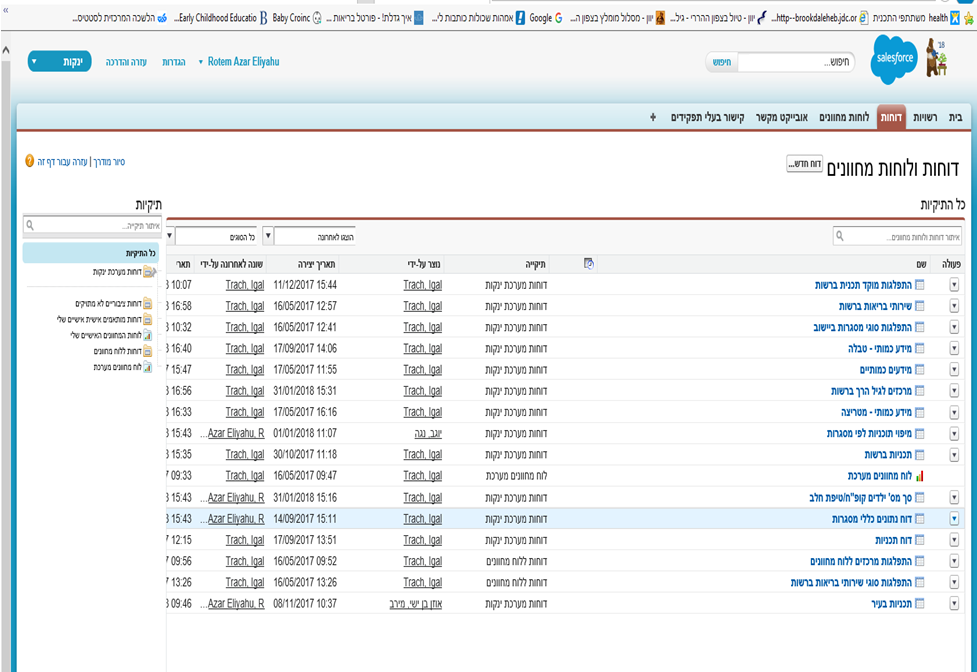 הקמת צוות אקדמי מלווהאחת המשימות הראשונות הייתה הקמת צוות, המורכב מנציגים מרוב האוניברסיטאות בארץ. הצוות מהווה גוף מייעץ במיקוד המיזם, וסייע בגיבוש כיווני הערכה למיזם. קליטת מנהלת תורה והדרכהתפקידה של מנהלת התורה וההדרכה, ד"ר רותי פויכטונגר, כולל 4 מרכיבים – חילוץ ידע – הבנייה וליווי של תהליכי חשיבה, למידה ופיתוח ידע-חילוץ ידע מתכניות במודל, מהשותפים, מיישובי היוזמה, מהארץ ומהעולם.המשגה – המשגת מודל העבודה היישובי בגיל הינקות, אִפיון מודלים קיימים. רכיב זה כולל פיתוח תורה, כלומר, ייזום והובלה של פיתוח וכתיבה של חומרי תורה, הדרכה והנחיות לפעולת התכנית. מידע – פיתוח תפיסת המיפוי וכלי המיפוי, פיתוח כלים תכנוניים, סיוע בהנגשת מידע להורים ולאנשי מקצוע.העברה – איתור והנגשה של חדשנות מקצועית והפקת ימי למידה, השתלמויות, הכשרות וכנסים. רכיב זה כולל שותפות בקביעת מטרות ההכשרה למובילות ולאנשי המקצוע ביישובים, שותפות בקביעת תכני ההכשרה, הגדרת רציונל ומבנה להכשרה, התאמת מתודות לתכנים, כתיבת חומרי הדרכה ובדיקת אפקטיביות ההדרכה.מאז נקלטה רותי היא עוסקת במשימות הנוגעות לארבעת המרכיבים, ובהן כתיבה ומחקר פנימה לצורך עבודת המטה והמובילות היישוביות: דיוק הדוחות המופקים ממערכת המידע, חידוד הגדרת התמונה המיטבית היישובית ופיתוח ערכה לכתיבת תכנית עבודה יישובית מבוססת נתונים. לצד זה היא עשתה עבודה לצורך הצגת המיזם והתובנות העולות מן הפעילות עד כה לגורמי חוץ, כמו שרטוט פרופיל המובילה היישובית (המתכללת) – צרכים ואתגרים (הוועדה המקצועית לגיל הרך – אשלים), וכן מסמך המציג את נתוני היישובים וצרכיהם בהקשר של בינוי מעונות. כמו כן היא מבצעת עבודת איסוף ומחקר השוואתי כדי ללמוד על הנעשה בעולם בהקשר גיל ינקות כמו מודלים לעבודה של משפחתונים. הקמת ועדת ההיגוי לצורך התווית מדיניות התכנית הוקמה ועדת היגוי אשר נפגשת אחת לשלושה חודשים ובה חברים נציגי השותפים המובילים- ג'וינט אשלים, רש"י ואגף המעונות ומשפחתונים. בנוסף נציגי הרווחה ומשרד הבריאות. החלטות מתקבלות לאחר דיונים מעמיקים והסכמה כוללת. הועדה בחרה יישובים, עסקה באישור תכנית העבודה, אישור מערך הערכה, חלוקה תקציבית ליישובים. דנה בסוגיית העבודה עם ההורים בהקשר של השותפות בין המשרדים השונים והיבטים של חיזוק מקומה של הרשות בהובלה של נושא גיל הינקות.מטה התוכנית המטה מורכב מנציגי שלושת השותפים. נפגש אחת לשבועיים וחצי עוסק בתיאום תכנית העבודה ובבניית כיווני העבודה בזירות השונות. בתוך כך עוסק במיקוד הזירות:זירת המסגרות החינוכיות: הצוות כולל את נציגת האגף מיכל כרמל ונציגת אשלים. הצוות מתווה את תהליכי העבודה בנושא המסגרות ביישובים. דרכי העבודה, תכני ההתערבות בכפוף לסטנדרט שנקבע בתוכנית" מסגרות תחילה". כמו כן הוחל תהליך עבודה במחוזות עם מנהלות התחום של האגף למעונות ומשפחתונים. נערכו ישיבות עם המובילות היישוביות והחלו דיונים בתוך הישובים בהובלה משותפת של מנהלות התחום במחוז והמובילות היישוביות וזאת במטרה למקד את צרכי היישוב בכל הקשור למסגרות החינוכיות ובניית תכנית העבודה לצורך הובלת הסטנדרטים במסגרות החינוכיות המפוקחות.בנוסף צוות זה ביחד עם מנהלת המשפחתונים הארצית באגף המעונות והמשפחתונים, החל בתהליך פיתוח לצורך טיוב עבודת אנשי המקצוע במשפחתונים. הצוות בונה מערך הדרכה במיקוד האינטראקציה בין המטפלות לילדים.הקמת צוות עבודה בין משרדי לנושא עבודה עם הורים: כידוע, להורים השפעה מכרעת על התפתחות ילדם ומצבו, ולכן זוהי זירת עבודה חשובה ומאתגרת. המיפוי מראה כי ביישובים קיים מגוון גדול של תכניות אך חסר מיקוד, אין תפיסת עבודה כוללת ולא מנגישים מספיק את התכניות להורים.תכנית "הורים במרכז" מניחה עקרונות עבודה נכונים, ובפרט, הטמעת גישה של הורים כשותפים, ויש בה איש מקצוע שמתבונן על התמונה הכוללת. לאור זה, בכוונתנו להשתמש בתפיסת העבודה אשר עוצבה בה.לצורך כך, בנינו קבוצת עבודה הכוללת נציגים של שפ"ח, בריאות,רווחה וזרוע העבודה, במטרה לייצר הנחיות וסטנדרטים של עבודה ביישובים בהקשר להורים.צוות העבודה יסייע בנושא העבודה עם ההורים במעונות ויחזק את מיומנויות הצוות החינוכי בשיח עם ההורים.המטרה היא לייצר מתודה עקרונית עם גמישות רבה, לצורך התאמה למצב הקיים ביישוב.תהליך העבודה מאפשר לנו ליצור הבחנה בין תכניות ושגרות עבודה, ולקדם סינרגיה בין התכניות. סיכום רבעון 1עבודת המיזם כוללת התנסות בשטח, תיאום ושיח קבועים בין כלל הגורמים המעורבים, והתבוננות רפלקסיבית בלתי פוסקת על התהליך. כל אלה מחדדים את החשיבות בפעולה המבוססת על נקודות מבט שונות, המאפשרות הבנה יסודית ורחבה של המציאות על משאביה וצרכיה, לצורך התאמת מענים מועילים, מכוונים ומדויקים. רבעון 2 – אפריל–יוני 2018תכנית עבודה יישוביתבמהלך רבעון זה התמקדנו בליווי היישובים בהבניית תכנית העבודה ביישוב.לצורך כך נכתבה ערכת עבודה (ראו נספח רבעון 2: מיזם הינקות – ערכה לתכנית עבודה יישובית), אשר אפשרה ליישובים לייצר מפה ובה מוגדרת התמונה המיטבית בכל אחת מזירות העבודה, ניתוח המצב הקיים והגדרת המענים המבוקשים על ידיהם למען צמצום הפער באמצעות משאבי המיזם.מטה המיזם קיים ישיבות ארוכות ומעמיקות סביב תכנית העבודה של כל יישוב ויישוב. תובנותבמהלך ניתוח תכניות העבודה עלו תובנות ביחס למצב הקיים בזירות השונות, ובכלל זה: האתגרים הקיימים בהן; משאבי מדינה רלוונטיים וכו.להלן תמצית של תובנות אלה: הזירות השונות אינן אחידות מבחינת הבנת הצרכים והמעניםהובלה ותכלולחלק מיישובי המיזם זקוקים לליווי מקצועי אירגוני להבניית מערך העבודה בגיל הרךיש צורך במערכת להנגשת מידע ביישוב.הוריםלצורך הובלת העבודה עם ההורים ביישוב וכדי לקדם את סיכויי ההטמעה, הוחלט לאשר ליישובים לקלוט מומחה ינקות – עו"ס או פסיכולוג אשר עבר הכשרה מעמיקה ורכש ידע בנושאי התפתחות בגילי לידה-3, בעל ניסיון בעבודה עם הורים צעירים ומשפחות לילדים בגיל הינקות. אשר תפקידו:ביסוס תפיסת העבודה של "הורים במרכז"ריכוז תחום ההורים ביישוב – ניהול פורום עבודה, השלמת מיפוי תכניות להורים, בניית מתווה הפעלה ומעקב.הדרכה ומענה לאנשי חינוך טיפול במסגרות לגיל הרך לרבות לידה עד 3, רווחה ובריאות בעבודתם עם הורים.ועבודה עם הורים במסגרת המג"ר, בהתאם לצורך ולזמינות.מסגרות חינוך-טיפולככלל, בכל היישובים תפעל תכנית "מסגרות תחילה" בהתאמה למודל היישובי, לצורך כך בתוך ההכשרה יכנסו תכנים המקדמים את הקשר עם הרשות. בשלב זה נתמקד בהכשרת המדריכות ובעבודה עם מנהלות המעון כמו גם התחלה של התנסות במודלים של תקינה בחלק מהמעונות כחלק מהמטרה לפתח מודל של מעון מיטבי. כאמור הכל בכפוף להנחיות שנכתבו בדוח הסטנדרטים.פורום מנהלות מסגרות – הינו פורום חשוב לקידום השפה, חיבור בין כלל הארגונים וקידום קבוצה מקצועית ומתואמת. הפורום מחזק את הקשר עם הרשות. קורס להכשרת מטפלות – אחוז גבוה של מטפלות עובדות אינן בעלות הכשרה. קורסי מטפלות 1-2 למטפלות עובדות ולמטפלות נוספות, ממומנים על ידי משרד העבודה והרווחה (אחריות האגף להכשרה מקצועית); צוות המיזם ייפגש עם נציגי האגף לחשיבה על התאמות ליישובי המיזם.מטפלות – יש לתת את הדעת כיצד לשמר מטפלת שעברה הכשרה.משפחתונים – הנחיית הפיקוח: יש לפתח הדרכה למנהלות המשפחתונים בנושא אינטראקציותלא קיים מענה לילדים מאתגרי מסגרת (בדומה לשפ"ח)הוספת תקינה במעונות תהיה בכפוף להמלצות בדוח הסטנדרטים. יש לפעול ולהבטיח הטמעה לטווח הארוך בכל מעון בו יוכנסו משאבים להגדלת התקינה.אנשי מקצועאנשי מקצוע – מטה המיזם יפתח סילבוס להכשרה בין-מקצועית. היישובים יוכלו להבנות סילבוס שישולב בסילבוס הכללי שיפותח במטה המיזם. תכנים של "גושן" לקידום הרפואה הקהילתית בקרב רופאי הילדים ישולבו כחלק מהסילבוס. מענים שאושרוהיערכות להפעלה תקציבית כל אחד מיישובי המיזם קיבל מכתב ובו עיקרי התכנית המאושרת, דגשים והנחיות בצירוף טבלת אקסל ובה תקציבי ההתערבויות שאושרו.בימים אלה אנו נערכים להפעלה התקציבית של ההתערבויות ביישובים. צוות אקדמי מלווה הצוות מתכנס 3 פעמים בשנה. המפגש האחרון הוקדש לדיוק מערך ההערכה הנבחר. להלן עיקרי ההמלצות בסעיף בחירת גוף מעריך.בחירת גוף מעריך לקול הקורא שהופץ בפברואר 2018 נענו שלושה גופי הערכה. תהליך הבחירה כלל מפגש עם הגופים ודיונים בצוות המוביל של המיזם הכולל את נציגי שלושת השותפים. הבחירה נעשתה לאור קריטריונים מחקריים המשרתים את תהליכי בחירת גופי הערכה עבור הקרן. בנוסף, העקרונות שהנחו אותנו בבחירה היו: (1) שילוב של מחקר איכותני וכמותני, המתכתב עם הרציונל ועם השדה של המיזם; (2) היכרות עם תחום גיל הינקות ועם זירת הרשות המקומית; (3) הבנה של זירות הפעולה השונות; (4) הצגת סקירת ספרות רלוונטית; (5) עמידה בתקציב המחקר. חברת ERI התאימה לקריטריונים באופן מיטבי ונבחרה לביצוע מחקר ההערכה, ועם זאת נדרשו ממנה דיוקים ותיקונים במערך ההערכה. נקודות מרכזיות במחקרהמחקר הוא מחקר הערכה מעצבת.מושאי הערכה הורים, רשות, מסגרות. תיבחן השפעה ישירה על מושאי ההערכה, והשפעה עקיפה על הפעוטות.מה חשוב למדוד רשות – שינוי תפיסתי ומבני הנחוץ לקיימותהורים – ידע, מודעות ומסוגלות המשפיעים על התפתחות פעוטותמסגרות – ידע ומודעות של צוותי חינוך-טיפול; ניטור של פעוטות עם צרכים מיוחדים; עמדות, מוטיבציה ותחושת ערך של אנשי צוותפעוטות – בתהליכי הגדרהכיצד ניתן למדוד רשות – נתוני מערכת מיפוי; ראיונות עם בעלי תפקידים; שאלונים בקרב אנשי מקצועהורים – שאלונים להורים שהשתתפו בהתערבויות (מכנה משותף להתערבויות השונות ביישובים); מידע מהרשויות (כמה הורים משתתפים)מסגרות – שאלונים לצוותים; מידע מהרשות; ניתוח אינטראקציות מטפלותפעוטות – סוגיה מורכבת.(ראה פירוט למטה).נקודות לחידוד שעלו בדיונים עם הצוות האקדמי המלווהמעונות ומטפלות-מחנכות: כדאי להשתמש בכלים סטנדרטיים היכולים לזהות שיפור בעבודה במעונות בהיקף רחב יותר ולהיות מוטמעים על ידיהם.כדאי לבדוק אם חל שיפור ביכולת האיתור של המטפלות במעונות, ובהיקף וסוג המענים העומדים לרשות המסגרות, לטובת ילדים בסיכון.חשוב למדוד רווחה של מטפלות-מחנכות, גורם מפתח בהצלחה של שינוי (האם היציבות ותחושת המסוגלות גדלה).חשוב לראות את המטפלות-מחנכות בתוך המסגרות וברשות.אופק קידום מאפשר להשאיר מטפלות-מחנכות במסגרות. יש לתת על כך את הדעת.בדיקת הילדים:קשה למדוד שינוי אצל פעוטות, וגם אם ייראה שינוי קשה להוכיח מה גרם לו.גם אם לא יימצא שינוי אצל הילדים, הדבר לא בהכרח מצביע על בעיות במיזם. מתוך ניסיון בהתערבויות רב מערכתיות קשה יהיה למצוא שינוי משמעותי ברמת הפעוטות, ולכן הוצע שלא לבדוק אותם. יתרה מכך, למרות הרצון והפיתוי לבדוק את ההשפעה על הילדים, מתברר יותר ויותר שזה בעייתי, במיוחד בהעדר קבוצת ביקורת. כדאי להיות פחות שאפתניים ויותר ריאליים. פתרונות אפשריים:מאמץ להפוך את הפעוטות משקופים לנראים. ניתן לבדוק את מידת השימוש בשירותים. מדידה של cohorts בגיל 3 (לפני הפעלת המיזם, במהלכו ובסיומו) עשויה לתת תמונה של שינוי.קליטת רכזת לתכנית מסגרות תחילה לצורך בניה והפעלה של תכנית מסגרות תחילה ביישובי הצפון במיזם, נקלטה ליאת קיזמכר לתפקיד רכזת בצפון.במסגרת תפקידה תבנה הרכזת את תהליכי ההקמה וההפעלה, תקדם מימוש הסילבוס להכשרת המדריכות ומנהלות המעונות תקיים מפגשים שוטפים עם המובילות ביישובים, עם מנהלת התחום במחוז וצוותה ועם מיכל כרמל, סבי מנגשה ורקפת שוקר המובילות את תכנית מסגרות תחילה במטה. כמו כן תשתתף בהתאם לצורך במפגשים מחוזיים של המובילות היישוביות ובישיבות מטה המיזם, כמו גם במפגשי ועדת ההיגוי ומפגשי פיתוח נוספים, כל זאת בכפוף לתכנית העבודה והצרכים שיעלו.כפיפות ניהולית והעסקתית: הרכזת מועסקת בעמותת "יעדים לצפון" אשר תדאג למימוש זכויותיה וחובותיה כלפי המיזם. כמו כן נרכש עבורה מחשב נייד.הכפיפות הניהולית שלה היא למיכל כרמל אשר בסיועה של סבי מנגשה ורקפת שוקר יבנו את תכנית העבודה שלה. מקום מושבה הפיזי הוא במחוז צפון אצל מנהלת התחום.הכשרות במשפחתוניםמאחר וביישובי המיזם קיימים 94 משפחתונים, זוהי הזדמנות חשובה להתייחס לרכיבי ההכשרה של המנהלות והרכזות. בשלב זה אנו שוקדים על תכנית בהובלת המנהלת הארצית של המשפחתונים באגף ומנהלות התחום במחוזות.ועדת ההיגוי הוועדה מקיימת 4 מפגשים בשנה. לאחרונה עסקה בהגדרת קווי עבודה בתחומים הבאים:הערכת המיזםקריטריונים לחלוקה תקציבית ליישוביםשיח בין משרדי על עבודה עם הוריםהכשרות בין מקצועיותהמוביל היישובי לגיל הרךשם למיזםהתחלנו תהליך לבחירת שם, כרגע מתקשים להגיע להסכמות. מחפשים שם קצר שמשקף את מטרות המיזם ומשדר ממלכתיות.תהליך בחירת השם יסתיים בקרוב.המשך תהליכי פיתוח של פלטפורמות קיימות והתאמתן למודל היישוביהפיתוחים הרשומים בסעיף זה מובלים ע"י צוות אשלים בשילוב צוות מטה המיזםמסגרות תחילההבסיס פותח בשותפות בין אשלים לאגף המעונות, אולם נדרשת התאמה למודל היישובי בתוך המיזם, ובפרט חיזוק הקשר במשולש רשות-אגף מעונות- ארגונים מפעילים. לצורך כך אנו נערכים לעסוק ב:הכשרות לכלל הצוותים, שימוש בפלטפורמה יישובית קיימת – פורום מנהלות מעונות,יצירת שפה מקצועית של איכות המסגרת חוצה ארגונים מפעילים עבודה עם מעונות פרטיים בהתקרבות לסטנדרט בסיסי של סמל מעון ומעטפת תמיכה וליווי למעונות ביחס לילדים/צוות עם קשיים כגון שפ"ח, יחידה להתפתחות הילד, טיפת חלב וכו. כל מה שמעון צריך כדי להעניק טיפול מיטבי לילד.כמו כן:יישום סטנדרט מעון מיטבי ("ECEC מיטבי") למסגרות חינוך-טיפול לגיל הינקות על בסיס "מסגרות תחילה" ומחקר ה-OECD.שדרוג מסמך הסטנדרטים של האגף למעונות יום ומשפחתונים בעקבות "מסגרות תחילה".הורים במרכז"הורים במרכז" הינו פיתוח משותף של אשלים עם אגף שפ"ח במשרד החינוך, ומהווה פלטפורמה יישובית להבניית העבודה עם הורים ביישובים. נדרשת התאמה למודל היישובי. צוות המטה עסוק בתהליכי התאמה בכל אחד מהיישובים. מסמכי הידע שנכתבו במהלך הפיתוח ישמשו את אנשי המקצוע הפועלים ביישובי המיזם. המוביל/ה היישובי לגיל הרך[במסגרת המיזם התפקיד מכונה "הובלה". לצורך קבלת תקן לתפקיד ממשרד הפנים קיים צורך להגדירו כתפקיד "ניהול". לכן בהקשר של תוצר הפיתוח להלן מדובר על "מנהל גיל רך"]לאור המחויבות של המיזם להגדיר את מערך השירותים לגיל הרך ביישוב, כמו גם את תפקיד המובילה היישובית של מערך זה, נדרש פיתוח, אשר ישלב משאבים נוספים מעבר למשאבי המיזם, כמו גם שותפים מרכזיים השותפים להובלת התחום ביישובים.פיתוח התפיסה היישובית ותפקיד המנהל נשען במידה רבה על לימוד הקיים ברשויות מקומיות, ואיסוף נכסי ידע ועקרונות עבודה הקיימים בתכניות פיתוח הנוגעות לנושא.הפיתוח הינו פרי שותפות בין ג'וינט-אשלים, התכנית הלאומית 360, ו'מיזם הינקות'. המהלך המוצע נועד להסתמך על התשתיות הקיימות במסגרת התכנית הלאומית 360, המאפשרת מרחב למידה ברמה לאומית, ופוטנציאל להשפעה מערכתית אוניברסלית רחבה (לא רק על מערך לטיפול לילדים בסיכון), להפצה ולהטמעה.מתווה הפיתוח נועד להתמודד עם אתגרים רבים, ומחייב תהליך של מיפוי, זיהוי הצרכים, ניתוח מודלים שונים של עבודה ומערכי גיל רך הקיימים בפועל, לצד התבססות על מחקרים בתחום שנעשו בארץ ובעולם. תהליך הפיתוח ינוע מראיית המאקרו של השדה התרבותי-חברתי ועד לבחינה ברמת שטח, ויכלול היבטים של דרכי עבודה ביישובים שונים ושיתופי פעולה בין גורמים ברמות השונות ביישוב, במחוז וברמה ארצית. לצורך פיתוח תפקיד המנהלת היישובית לגיל הרך יתקיים תהליך של איתור ולמידה של מודלים הפועלים בשטח, תוך תשומת לב ל: הסכמות הקיימות לגבי התפקיד; אתגרים בהגדרת התפקיד (סמכות ואחריות, כפיפות ארגונית ועוד); הכשרות קיימות.תוצר תהליך הפיתוח יהיה הסכמה בין-משרדית והמלצה לצורך פנייה מתואמת למשרד הפנים לקבלת תקן רשותי מוסכם, הכולל:  הגדרת תפקיד, אחריות וסמכות שייכות מקצועית וארגוניתפרופיל מקצועי הכשרה ופיתוח מקצועיסיכום רבעון 2עבודת המיזם הינה מורכבת ומאתגרת. כדי להצליח בפיתוח תשתיות בנות קיימא למדיניות וסטנדרטים לעבודה בשטח הניתנים להפצה והטמעה, אנחנו מקפידים שהתהליך יתבסס על שיח בין שותפים, הבנת צרכי השטח והסכמות בין משרדיות. רבעון 3 – יולי–ספטמבר 2018תכנית עבודה יישוביתבמהלך רבעון זה התמקדנו בהיערכות לביצוע תכנית העבודה.הרכזות המחוזיות עברו עם היישובים על מרכיבי התכנית שאושרו, חידדו תובנות וסייעו בפירוק תכנית העבודהלמשימות ולוחות זמנים. ביישובי הצפון הסתייענו ביועצת אירגונית המלווה רשויות לקידום מודל יישובי. הסיוע התאפשר בעיקר מאחר ולא העמדנו מ"מ לרכזת המחוזית שיצאה לחופשת לידה למשך חצי שנה ומנהלת המיזם היא שמילאה את מקומה. בסיוע היועצת הצלחנו להתחיל לדייק את פירוק תכנית העבודה.היערכות להפעלה תקציבית בנוסף עסקנו ברבעון זה בהכנת חוזה בין רש"י לעמותות הבת המפעילות את כספי המיזם ביישובים, וכתיבת מסמך הבנות משולש עם היישובים לקראת ביצוע תכנית העבודה.עבודה עם צוות הערכהבימים אלה אנו עובדים ביחד: מטה המיזם וצוות ההערכה לחידוד המודל הלוגי ותאוריית השינוי.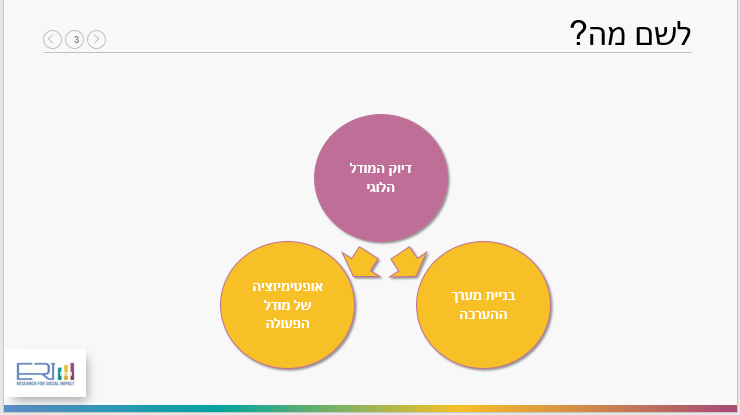 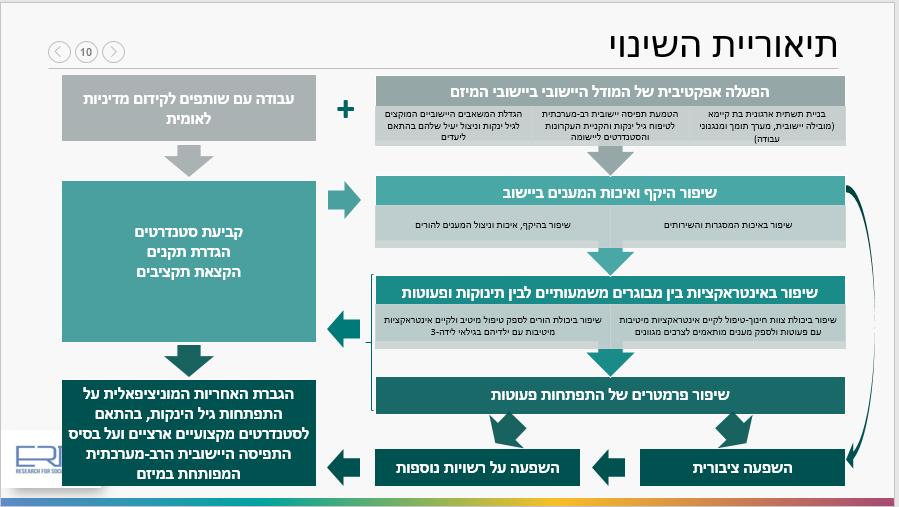 קליטת רכזת לתכנית מסגרות תחילה לצורך בנייה והפעלה של תכנית מסגרות תחילה ביישובי הדרום במיזם, נקלטה מיכל זמורה לתפקיד רכזת בדרום.במסגרת תפקידה תבנה הרכזת את תהליכי ההקמה וההפעלה, תקדם מימוש הסילבוס להכשרת המדריכות ומנהלות המעונות, תקיים מפגשים שוטפים עם המובילות ביישובים, עם מנהלת התחום במחוז וצוותה ועם מיכל כרמל, סבי מנגשה ורקפת שוקר המובילות את תכנית "מסגרות תחילה" במטה. כמו כן תשתתף בהתאם לצורך במפגשים מחוזיים של המובילות היישוביות ובישיבות מטה המיזם, כמו גם במפגשי ועדת ההיגוי ומפגשי פיתוח נוספים, כל זאת בכפוף לתכנית העבודה והצרכים שיעלו.כפיפות ניהולית והעסקה: הרכזת מועסקת בעמותת "בטרם" אשר תדאג למימוש זכויותיה וחובותיה כלפי המיזם. היא מועסקת במשרה מלאה ומרכזת גם את פעילות "מסגרות תחילה" בעוטף עזה.הכפיפות הניהולית שלה היא למיכל כרמל אשר בסיועה של סבי מנגשה ורקפת שוקר יבנו את תכנית העבודה שלה. מקום מושבה הפיזי הוא במחוז דרום אצל מנהלת התחום.מפגשים עם ארגונים מפעילי מעונות ביישובים תהליך יצירת משולש העבודה: אגף מעונות ומשפחתונים, ארגונים מפעילי מסגרות והרשות הינו מורכב ודורש דיוקים וסבלנות. לצורך כך ולצורך התנעת הפעולה של "מסגרות תחילה" ושאר הפעולות לקידום חינוך טיפול ביישוב, קיבלנו החלטה במטה התוכנית לפעול בשני שלבים:לקיים מפגש ארצי עם מנכ"לי הארגונים המפעילים הגדולים ובו ייקח חלק צוות המטה של המיזם ומנכ"לי הארגונים.בכל יישוב יתקיים מפגש בנוכחות: ראש העיר, מנהל התחום במחוז, נציגת מודל "מסגרות תחילה" ומפעילי המעונות הרלוונטיים ליישוב.המפגשים התקיימו בכל יישובי הצפון, והביצוע ביישובי הדרום אף הוא מתקדם. פגישות אלה אפשרו העברת מידע מסודר לארגונים, היכרות הדדית ותחילתו של שיח לקראת הפעלת כל רכיבי העבודה במסגרות ביישוב.קורס מנהלות גיל הרך ביישוביםכפי שציינתי בדוחות הקודמים, מתקיים קשר הדוק עם מנהלות הגיל הרך ביישובים ברמה פרטנית ע"י הרכזת המחוזית, ברמה הקבוצתית במחוז וארצית לכלל המנהלות. המפגשים הארציים עסקו עד כה בהנעת התפיסה והמיזם ביישובים, פיתוח, עדכון ודיון בסוגיות מעשיות שעלו מעבודת השטח. החל מה-11.10.18 מתכונת המפגשים הארציים ממוסגרת בקורס מובנה. ראו נספחי רבעון 3, נספח 1 המתאר את העקרונות, המטרות והמבנה של הקורס.מתווה הכשרה בין מקצועית ביישוביםזירת העבודה ביישוב הינה "אנשי מקצוע הבאים במגע עם משפחות וילדים בגיל ינקות ביישוב".מטרת ההכשרה לסייע בקידום תפיסה ושפה אחת בין-מקצועית. בהכשרות ייקחו אנשי מקצוע מכל השירותים ביישוב.בנינו במטה תכנית מסגרת אשר לתוכה כל יישוב יוכל לצקת תחומים וסוגיות נוספות המעסיקות את אנשי המקצוע בתחום.ההכשרה נבנתה בשת"פ עם עמותת גושן, תוך חיזוק המקום של רפואה קהילתית ותרומה לתהליך היישובי.ראו נספחי רבעון 3, נספח 2 "ההכשרה בין מקצועית יישובית".התאמת מתווה הורים במרכז למודל מיזם הינקות ביישובכאמור כפי שציינתי בדוח הקודם, "הורים במרכז" הינו פיתוח משותף של אשלים עם אגף שפ"י במשרד החינוך, ומהווה פלטפורמה יישובית להבניית העבודה עם הורים ביישובים. צוות המטה גיבש מתווה עבודה תוך תיאום עם השפ"ח. במקביל נערכים מפגשים עם מנהלת הפיילוט של "הורים במרכז" בכל יישובי המיזם לצורך חידוד ודיוק העבודה. ראו נספחי רבעון 3, נספח 3 "מתווה העבודה – הורים במרכז".פיתוח תפקיד המנהלת היישובית לגיל הרך כפי שציינו בדוח הקודם, החל תהליך פיתוח התפקיד ונחיצות המשרה ביישובים הכולל:מנהלת יישוביתהגדרת תפקיד, אחריות וסמכות שייכות מקצועית וארגוניתפרופיל מקצועי הכשרה ופיתוח מקצועיבשלב זה נאספו כל החומרים הכתובים ע"י גורמים שונים ונוסחה טיוטה (ראו נספחי רבעון 3, נספח 4).מערך השירותים לגיל הרך ביישובתובנות, המלצות וכלי לבניית מערך השירותים המומלץ ביישוב.החלה סקירת ספרות על הנעשה בעולם.סקר – נבחרה חברת דיאלוג לביצוע סקר מקיף בכל היישובים בארץ. הסקר כולל תישאול פרטני ובקבוצות מיקוד. ראו נספחי רבעון 3, נספח 5.פיתוח כלי עבור היישובים המסתמך על התובנות וההמלצות לבניית מערך השירותים המומלץ. הכלי נמצא בשלבי פיתוח. ראו נספחי רבעון 3, נספח 6.סיכום רבעון 3 עבודת המיזם הינה מורכבת ומאתגרת. כדי להצליח בפיתוח תשתיות בנות קיימא למדיניות, וסטנדרטים לעבודה בשטח הניתנים להפצה והטמעה, אנחנו מקפידים שהתהליך יתבסס על שיח בין שותפים, הבנת צרכי השטח והסכמות בין משרדיות לצד תהליך צמוד של הערכה ומדידה. רבעון 4 – אוקטובר–דצמבר 2018תכנית עבודה יישובית- להלן סטטוס יישובי מפורט:צפתמובילה יישובית – הגדרת תפקיד ואחריותהמובילה היישובית מלידה עד 6 הינה מירב אוזן- בן ישי. התחלנו תהליך מעמיק של הגדרת תפקיד, אשר כלל פירוק: תחומי האחריות של כל מערך הגיל הרך בצפת, הכרת המבנה הארגוני ובחינתו מחדש,בחנו את שגרות העבודה של מירב ואת ניהול הזמן שלה. הבדיקה הצביעה על עומס וחלוקת זמן לא נכונה (מסיבות שונות.) בחנו חלופות למבנה האירגוני הקיים ושינוי הגדרות תפקיד ולקחנו בחשבון את המומחים שיכנסו בקרוב למערך העבודה אשר אושרו בתכנית העבודה של המיזם.נקודות מרכזיות בתכנית העבודהזירת ההורים- תגבור מערך כוח אדם מקצועי ממוקד ינקות: מומחית ינקות שתעבוד לפי תפיסת "הורים במרכז", עו"ס רפרנטית גיל רך, הדרכה ע"י דר' בלה מירוצנ'יק בנושא הפרעות בגיל הרך.סדנאות להורים ועבודה עם אוכלוסיות מיוחדות ויינתנו מענים חדשים (מחצלת נודדת) ויורחבו מענים (משחקייה התפתחותית).בזירת המסגרות, בנוסף ל"מסגרות תחילה" יהיה סיוע בהתקרבות למסגרות הפרטיות ועבודה עם המשפחתונים המפוקחים.בזירת אנשי המקצוע תתקיים הכשרה בין מקצועית לכלל הגורמים הרלוונטיים העוסקים בגיל הרך ברשות, לרבות רופאי ילדים/ומשפחה (בשילוב גושן).אתגרים, קשייםעבודה במבנה אירגוני המאפשר פריסה רחבה ומגוונת:צפת הינה עיר גדולה והטרוגנית מאוד, בעלת קב' אוכלוסייה רבות ושונות שכל אחת מצריכה מענים שונים. לאור כך גם מערך הגיל הרך בעיר צריך לתת מענה רחב ומגוון.ניהול מטריציוני מאתגר: בניית שותפויות וחיזוק שותפויות קיימות. תוך בניית תשתית הינקות בעיר,תחלופת ראש העיר: ראש העיר התחלף לפני כחודשיים, מה שייצר בסיס חדש ועוד לא מספיק יציב לעבודתה של מירב. לאחר פגישה עם מוטי מנהל אגף החינוך הבנו כי זהו מצב זמני, ואנו עם הפנים לקראת קיום פגישה עם ראש הרשות להיכרות עימו ולהיכרות שלו עם תפיסת הינקות של המיזם.סטטוס תכנית העבודהפורום מנהלות מעונות פועל.התחלת קורס המדריכות ב"מסגרות תחילה".יום ראיונות לעו"ס רפרנטית גיל רך ומומחית ינקות בסוף ינואר.החלה התחלת חשיבה על קיום הכשרות בין מקצועיות.מעלותמובילה יישובית – הגדרת תפקיד ואחריותמובילת הגיל הרך אילנית כהן. נמצאים בתהליך עומק, בתוך פורום הגיל הרך הרשותי, יחד עם מנהלת אגף החינוך, לטובת דיוק הגדרת התפקיד של אילנית בכלל ואל מול הגדרת התפקיד של מנהלת המרכז לגיל הרך אביבה, וחידוד תחומי האחריות של כל אחת מהן, בתוך המבנה הארגוני.נקודות מרכזיות בתכנית העבודה"הורים במרכז" פועלת במעלות וכבר מהווה תפיסה מרכזית בעיר המובילה את אנשי המקצוע, בליווי מקצועי של השפ"ח.העסקת רכזת מומחית ינקות.מתן מענים חדשים ומורחבים בתוך המרכז לגיל הרך ומחוץ לושיפור תקינת כיתות התינוקות במעונות בעיר- מעלות נמצאת בשלב בתהליך מקביל ל"מסגרות תחילה" שהחל בכספי תורם לפני כשנתיים. עובדה המעמידה את היישוב צעד קדימה לפני היישובים האחרים ולכן התקבלה החלטה להתקדם לטובת שיפור תקינה ב4 מעונות ביישוב. נמצאים בשלב קביעת מסגרת הפעולה ואופן ביצועה.בזירת אנשי המקצוע תתקיים הכשרה בין מקצועית לכלל הגורמים הרלוונטיים העוסקים בגיל הרך ברשות, לרבות רופאי ילדים/ומשפחה (בשילוב גושן).אתגרים, קשייםבמעלות ראש עיר חדש ולכן בשלב זה ישנה "למידה מחודשת" של המצב והדברים נעשים באופן איטי מהרגיל, וללא "יוזמות חדשות". בנוסף, טרם הסתיים תהליך הבנת המבנה הארגוני והגדרות התפקידים של אילנית ואביבה בתוך מערך הגיל הרך. יחד עם זאת, ממשיכה עבודה מקצועית ושוטפת.סטטוס תכנית העבודהמתקיימים סיורים במעונות לבחינת תוספת התקינה בכיתות התינוקות במעונות.גויסה בינואר רכזת מומחית ינקות.החלה לעבוד מרפאה בעיסוק בתכנית "המשחק ככלי התפתחותי".נקלט כוח אדם ביעדים לצפון ויתחיל עבודתו במהלך ינואר בתכניות: "גן עם אמא, "מועדון ינקות", "מחצלת נודדת".טמרהמובילה יישובית – הגדרת תפקיד ואחריותסומיא אבו אלהיג'א היא המובילה היישובית. הגדרת תפקידה ותחומי אחריותה נעשו כבר בתהליך כניסת המיזם לעיר, תוך הבנת המבנה הארגוני של אגף החינוך.נקודות מרכזיות בתכנית העבודהשיפור תקינה בכיתות התינוקות במעונות.קורס מדריכות חינוכיות תחת "מסגרות תחילה".הכשרה לרכזות ומטפלות המשפחתונים בעיר.התאמת המעונות לסביבה החינוכית.בזירת אנשי המקצוע תתקיים הכשרה בין מקצועית לכלל הגורמים הרלוונטיים העוסקים בגיל הרך ברשות, לרבות רופאי ילדים/ומשפחה (בשילוב גושן).זירת ההורים הינה מאתגרת בעיר אולם טרם מופתה לעומק בשל המתנה לכניסת מומחית ינקות שתעשה זאת.אתגרים, קשייםתפיסת "הורים במרכז" עוד לא קיימת בעיר, ואילו זירת ההורים הינה אתגר גדול בטמרה בשל ההטרוגניות שלה ו"בליל" התכניות הקיים שאינו בהכרח עונה על הצרכים הקיימים בגיל הרך, בעיקר בינקות. האתגר הינו יצירת החיבורים הנכונים בין אנשי המקצוע והובלת זירת ההורים ע"י השפ"ח בעיר, שעד כה לא עסק בינקות כלל. יחד עם זאת, ניכר רצון לשיתוף פעולה מצד מנהל השפ"ח, הובלה רצינית ומחויבת של סומיא ותמיכה רבה של מוחמד מנהל אגף החינוך.סטטוס תכנית העבודההתחלת קורס המדריכות ב"מסגרות תחילה".החלו סיורים והכרות מעמיקה עם המעונות לטובת סיוע בתקינה לכיתות התינוקות.נעשה מיפוי משפחתונים ונקבעה פגישה עם פיקוח מחוז צפון ורכזת משפחתונים ארצית לטובת קביעת מתווה ההכשרה לרכזות ומטפלות המשפחתונים.בימים אלו יתקיים ראיון למומחית ינקות בליווי אליסה אלון פסיכולוגית מחוזית של שפ"ח.החלה בחינה מצומצמת של מספר שותפים בנוגע לקביעת נושאים להכשרה הבין מקצועית, ועיבוי סל המרצים.חצורמובילה יישובית – הגדרת תפקיד ואחריותמובילת הגיל הרך היישובית הינה שלומית, והיא נמצאת בחופשת מחלה ממושכת של כחמישה חודשים, כאשר אין לה ממלאת מקום בשלב זה. תהליך הגדרת התפקיד ותחומי האחריות, יחד עם היכרות המבנה הארגוני ברשות החלו לפני מספר חודשים אך נקטעו כאשר שלומית חלתה.נקודות מרכזיות בתכנית העבודהזירת המסגרות הינה דומיננטית בחצור ובה מספר נקודות מרכזיות בתכנית העבודה.הקמה של פורום מנהלות.תהליך הכרות עם מסגרות לא מפוקחות.השתתפות בקורס המדריכות של "מסגרות תחילה".שיפור תקינה בכיתת תינוקות באחד המעונות- המעון הנבחר הינו מעון המתקדם בהתאם להמלצות ועדת הסטנדרטים, בניגוד לשאר המעונות הפועלים בסטנדרט הבסיסי שקבע האגף בדיוני המטה, הוחלט כי המיזם ישקיע בשיפור התקינה במעון זה,,כדי להביא למצב של "מעון מיטבי". ובכך יתאפשר לנו להתנסות ולעקוב אחר שיפור באיכות החינוך טיפול הניתן לתינוקות והפעוטות בהשוואה למעונות הפועלים בסטנדרט הבסיסי ובהתאם לכך לייצר המלצות להטמעה.התאמת הסביבה החינוכית במעונות.זירת ההורים תכיל פעילויות להורים + גיוס מומחית ינקות שתוביל את הזירה ברשות.בזירת אנשי המקצוע תתקיים הכשרה בין מקצועית לכלל הגורמים הרלוונטיים העוסקים בגיל הרך ברשות, לרבות רופאי ילדים/ומשפחה (בשילוב גושן).אתגרים, קשייםהאתגר המרכזי כעת הוא שעיקר העבודה בחצור בתחום ינקות נעצרה בשל מחלתה של שלומית. במובנים רבים מחליפה את מקומה רוני פוטיבסקי (מנהלת הגיל הרך של "יעדים לצפון") אולם בשל תפקידה הרחב אינה יכולה לייצר את עבודת העומק הדרושה. כיום טרם ידוע צפי לתאריך חזרה של שלומית. הרשות מודעת לכך ומתקיימים ראיונות באינטנסיביות למציאת רכזת ינקות ותכניות גיל רך שתוכל לעשות חלקים מתפקידה של שלומית. במקביל מתנהל שיח של רוני ולימור מנכ"לית "יעדים לצפון" יחד עם ראש הרשות שמעון לטובת מציאת פתרון בהקדם.ניתן לומר שעיקר עבודת הינקות נעצרה, ובעיקר מתקיימת העבודה השוטפת אך לא מעבר לזה. סטטוס תכנית העבודההתחלת קורס המדריכות ב"מסגרות תחילה".תחילתו של מיפוי במשפחתונים בליווי וניהול של ליאת רכזת מסגרות במיזם לטובת החלטה על מתווה הכשרות.שיח וחשיבה על שני עובדים קיימים בתוך היחידה ההתפתחותית, כפוטנציאלים להיות מומחי ינקות.שיח של רכזת המיזם עם הפסיכולוגית המחוזית של השפ"ח לטובת חשיבה ויצירת חיבורים סביב זירת ההורים והכנסת תפיסת "הורים במרכז" ליישוב.ערדמובילה יישובית – הגדרת תפקיד ואחריותלתפקיד המובילה היישובית בחרו בערד להרחיב את תפקידה של מנהלת הקדם יסודי. בתהליך שנעשה יחד עם הייעוץ האירגוני הוגדר תפקידה: הובלה ותכלול תחום הגיל הרך (לידה-6) בעיר, הכוללת הסדרת שירותים ויצירת תפיסת עבודה משותפת על פיה פועלים כל מרכיבי המערכת – הפורמליים (שירותי חינוך, בריאות ורווחה) והבלתי פורמליים (מגזר שלישי, שותפים, ארגונים חיצוניים, תכניות וכדו'). מדובר בתהליך ארוך של הסדרת תחומי האחריות, הכרות עם נושאי רוחב בהם לא עסקה במנהלת הקדם יסודי והבניית מערכת יחסים של אמון ושותפות עם כלל הגורמים העוסקים בגילי לידה- 6 ביישוב.נקודות מרכזיות בתכנית העבודהזירת ההובלה היישובית: קידום ובניית התפקיד של המובילה היישובית. מינוי עוזרת בחצי משרה שתרכז את תחום הינקות. משרה זו תהיה במימון הרשות. בניית מנגנוני עבודה היוצרים שיתופי פעולה: צוותים וועדות הנפגשים באופן סדיר וקבוע, כאשר סדר היום נקבע ע"י מנהלת הגיל הרך.המרכז לגיל הרך כשרות מרכזי ומשמעותי בעיר. מעבר של המרכז לעבודה במודל הבין משרדי ואחריות של מנהלת הגיל הרך על המג"ר.מסגרות חינוך טיפול:הפעלת תכנית "מסגרות תחילה" בכל המעונות המוכרים.תכנית הדרכה לרכזת ומנהלות המשפחתונים.שיפור תקינה במעון שיבחר.יצירת קשר וראייה רשותית של המסגרות הפרטיות בערד.טיפול בסוגיית המסגרות לילדי העובדים הזרים.הורים:גיוס מומחה ינקות אשר ירכז את העבודה בתחום ההורים לילדים בגיל הרך.מיפוי עומק של התוכניות השונות הקיימות בעיר להורים, ומתוך כך - בניית מערך עבודה עם הורים.אנשי מקצוע: הכשרה משותפות לאנשי המקצוע.יצירת מעגלי שיח של אנשי מקצוע שונים.אתגרים, קשייםתכלול וחיבור: מי אחראי על מה. יצירת ועדות ושגרות עבודה. בעיקר בין מנהלת הגיל הרך (היושבת במחלקת החינוך) לבין הרווחה.חיבור האוכלוסייה החרדית.עובדים זרים: מתוך הקושי בממשקים בין החינוך לרווחה האחריות על בדיקה של מה קורה במסגרות של העובדים הזרים לא נסגר סופית ולכן גם לא מתקדם.משפחתונים: רכזת המשפחתונים לקראת החלפה. יש קושי למצוא רכזת חדשה. אם זאת לא תהיה עובדת סוציאלית, אלא אשת חינוך, זאת הזדמנות להעביר את המשפחתונים לאחריות מנהלת הגיל הרך בישוב. איוש משרות: בערד, מתוך היותו ישוב מבודד, יש קושי לא מבוטל במציאת אנשי מקצוע טובים ובאיוש משרות. כרגע מחפשים במערך הגיל הרך: רכזת משפחתונים, רכזת ינקות (עוזרת למנהלת הגיל הרך) ומומחית ינקות (אחראית תחום עבודה עם הורים). יתכן שיעשו חיבור בין חצאי משרות בתפקידים מסוימים. החוסר באנשי מקצוע מורגש גם בשירות הפסיכולוגי ובמרכז לגיל הרך.המרכז לגיל הרך: למידה של עבודה במודל הבין מרדי הן מצד מנהלת המג"ר והן מצד מנהלת הגיל הרך. עיבויי המענים הטיפוליים, ההוריים והקהילתיים במג"ר.סטטוס תכנית העבודהזירת ההובלה היישובית: תכנית עבודה יישומית נמצאת בתהליך בנייה מתקדם. בתוך התוכנית נקבעו מנגנונים ושגרות עבודה. מנהלת הגיל הרך התחילה ליישם ולקבוע בפועל את המנגנונים והשגרות.אושרה ע"י הרשות משרה של רכזת ינקות (עוזרת למנהלת הגיל הרך. בימים אלה עסוקים באיתור והשמה של תפקיד זה.מסגרות חינוך טיפול:התקיים מפגש עם מנהלי הארגונים המפעילים את המעונות בערד. הוסבר מכלול העבודה במעונות ובמשפחתונים במסגרת המיזם.התקיים מפגש של מנהלות מעונות לקראת הפעלת תכנית "מסגרות תחילה" בכל המעונות המוכרים.מיפוי של הסטטוס המקצועי של המדריכות והמטפלות במעונות ע"י רכזת מסגרות תחילה.מתקיים שיח לגבי המעון בו תינתן תוספת כוח אדם למען שיפור תקינה.יצירת קשר וראייה רשותית של המסגרות הפרטיות בערד – לא התחיל עדיין.טיפול בסוגיית המסגרות לילדי העובדים הזרים – נוצר קשר עם עמותה העוסקת בנושא למען מיפוי המצב. עדיין אין התקדמות.הורים:יצא פרסום לגיוס מומחה ינקות לשם ריכוז תחום ההורים לילדים בגיל הרך. יש לציין שנכון לרגע זה ההיענות לפרסום דלה.אנשי מקצוע: בקרוב יתקיים מפגש של צוות פעולה לגיל הרך בנושא.בהמשך יקבע צוות שיבנה את תכנית ההכשרות.נושא ההכשרות לאנשי מקצוע יובא לדיון ואישור בוועדת גיל רך יישובית.ירוחםמובילה יישובית – הגדרת תפקיד ואחריותבירוחם הוגדר תפקיד מנהלת המג"ר כמנהלת תחום הגיל הרך בישוב. תהליך זה נעשה עוד לפני כניסת המיזם. המרכז לגיל הרך מופעל ע"י עמותת יחדיו. מנהלת הגיל הרך מועסקת על ידה. דבר זה יוצר אי בהירות לגבי הגדרות התפקיד והאחריות שלה. בימים אלה נבדקת האפשרות שמנהלת הגיל הרך תיקח גם את ניהול הגנים. נקודות מרכזיות בתכנית העבודהזירת ההובלה היישובית: הסדרת והשלמת המערך הניהולי והארגוני של הגיל הרך: בחינת העברת העסקה של מנהלת הגיל הרך לרשות, מינוי מנהלת היחידה ההתפתחותית במג"ר, העברת הקדם יסודי לאחריות מנהלת הגיל הרך.בניית מנגנוני עבודה היוצרים שיתופי פעולה: צוותים וועדות הנפגשים באופן סדיר וקבוע, כאשר סדר היום נקבע ע"י מנהלת הגיל הרך.מסגרות חינוך טיפול:הפעלת תכנית "מסגרות תחילה" בכל המעונות המוכרים.שיפור תקינה במעון שיבחר.פורום מנהלות מעונות כפורום משותף ומוביל של כל המסגרות האיכותיות בירוחם – הן המוכרות והן הפרטיות.השתלמות בתקשורת רפלקטיבית לצוותי המעונות לשם שיפור תקשורת בין צוותית, תקשורת עם הורים ועם ילדים. העצמת ותחושת ערך למטפלות-מחנכות – יום הערכות וציון יום המחנכת גם במעונות.התאמת סביבה חינוכית במעון אחד או שניים שיבחרו בהתאם לצורך.הורים:גיוס מומחה ינקות אשר ירכז את העבודה בתחום ההורים לילדים בגיל הרך.מיפוי עומק של התוכניות השונות הקיימות להורים. בניית מערך עבודה עם הורים הלוקח בחשבון תכניות קיימות – איכותן והמענה שהן נותנות.אנשי מקצוע: הכשרה משותפות לאנשי המקצוע.יצירת מעגלי שיח של אנשי מקצוע שונים.אתגרים, קשייםהסדרת מערך התפקידים והמשרות בתחום הגיל הרך. כולל הקשר עם עמותת יחדיו בהקשר זה.בניית משולש עבודה מפרה ויעיל בין מנהלת הגיל הרך – האגף למעונות יום והארגונים המפעילים את המעונות.כניסה לעבודה בשגרות עבודה של צוותים וועדות.סטטוס תכנית העבודהזירת ההובלה היישובית: מונתה מנהלת ליח' ההתפתחותית במג"ר.התקיים מפגש בין מנכ"ל עמותת יחדיו לבין ראשת העיר בסוגיית מערך התפקידים והעסקה של מנהלת הגיל הרך.בימים אלה נבחנת מינויה של מנהלת הגיל הרך גם לרכזת הגנים ומה המשמעויות של כך הן מבחינת המשרה והן מבחינת המשרות הנוספות שיש לעבות את תחום הגיל הרך בירוחם.במסגרת תכנית העבודה היישומית נקבעו שגרות עבודה.נקבעו שהם על סדר היום של ישיבות ועדת הגיל לשנה הקרובה.מסגרות חינוך טיפול:התקיים מפגש עם מנהלי הארגונים המפעילים את המעונות בירוחם. הוסבר מכלול העבודה במעונות ובמשפחתונים במסגרת המיזם.התקיים מפגש של מנהלות מעונות לקראת הפעלת תכנית "מסגרות תחילה" בכל המעונות המוכרים.אושר המתווה של ההשתלמות בתקשורת רפלקטיבית שיועבר ע"י דר' נעמה עצבא פוריה. ההשתלמות תחל ב-31.1.2019. שיפור תקינה והתאמת סביבה חינוכית – נקבע ע"י מטה המיזם המנגנון לפיו יבחרו ויכנסו לעבודה.התקיים בקיץ יום הערכות לצוותי המעונות. הורים:גיוס מומחית ינקות. בימים אלה נערך מיפוי עומק של התוכניות השונות הקיימות להורים.אנשי מקצוע: התוכנית תיבנה בשיתוף כל הגורמים הנוגעים בדבר.שגב שלוםמובילה יישובית – הגדרת תפקיד ואחריותמנהלת המג"ר מונתה כמנהלת תחום הגיל הרך בשגב שלום עוד לפני כניסת המיזם. לפני כן שימשה גם כמנהלת הקדם יסודי. כיום, מזה תקופה ארוכה, אין לישוב מנהלת קדם יסודי שאחראית ומטפלת בגני משרד החינוך (גם אין מנהל למחלקת החינוך בעיר). המובילה היישובית יושבת על תקן של עו"ס קהילתי של מחלקת הרווחה. כיום משרד הרווחה מערים קשיים על כך ומתנגד שתקן זה ימשיך לשמש לכך. ניסיונות של הרשות אל מול משרד הפנים, למנות את מנהלת הגיל הרך לעבודת על תקן מנהל הקדם יסודי ולרכז גם את הגנים, לא צלחו מכיוון שחסר לה תעודת הוראה. מנהלת הגיל הרך מהווה את הפונקציה המרכזית והכמעט יחידה בגיל הרך בשגב שלום. מתוך כך היא אחראית על כל המכלול כולל גני הילדים.נקודות מרכזיות בתכנית העבודהזירת ההובלה היישובית: מינוי מנהלת קדם יסודי או הסדרת מנויה של מנהלת הגיל הרך כמנהלת גם את הגנים. בניית מנגנוני עבודה היוצרים שיתופי פעולה: צוותים וועדות הנפגשים באופן סדיר וקבוע.העברת המרכז לגיל הרך למבנהו החדש כשירות מרכזי ומשמעותי לילדים והורים בגיל הרך.מסגרות חינוך טיפול:איוש המעון שנפתח בתחילת תשע"ט בילדים.תהליך וקמפיין למודעות, חשיפה וגיוס הורים למעונות.קורס מטפלות סוג 2.התאמה סביבה חינוכית במעון.ליווי תהליך ההקמה והפתיחה של המעונות הנוספים שנמצאים בהליכי הקמה וקבלת תקן בישוב.הכשרה לרכזת ומנהלות המשפחתונים.הורים:גיוס מומחה ינקות אשר ירכז את העבודה בתחום ההורים לילדים בגיל הרך.מיפוי עומק של התוכניות השונות הקיימות להורים, ומתוך כך - בניית מערך עבודה עם הורים הלוקח בחשבון את הצורך לחזק הן את המרכז לגיל הרך והן את המעונות כמרכזים קהילתיים להורים וילדיהם.אנשי מקצוע: הכשרה משותפות לאנשי המקצוע.יצירת מעגלי שיח של אנשי מקצוע שונים.אתגרים, קשייםהרחבה של השירות של מעונות יום מפוקחים – הקמה ומודעות של ההורים בחשיבות של מסגרת טיפול איכותית ומפוקחת.איוש תפקידים – עבודה במערכת בה יש חוסר גדול בבעלי תפקידים מרכזיים.בחינת ניגודים והסדרת תפקידים: רכזת משפחתונים, רכזת "מעטפת רכה".מציאת כוח אדם מתאים ומכוון תרבותית לחברה הבדואית.בניית מתווה הפעלה של המרכז לגיל הרך במבנה החדש במודל בין משרדי והפיכתו לשירות מרכזי ומשמעותי.סטטוס תכנית העבודהזירת ההובלה היישובית: יצא מכרז פנימי למינוי מנהלת גיל רך מטעם הרשות (לא כעובדת מחלקת רווחה) לאחר מינוייה המוסדר של אחלאם יטפלו בניהול הגנים. הוסדרה עבודת צוות הגיל הרך באופן שוטף לקידום הנושאים הרלוונטייםועדת גיל רך יישובית, שתתכנס בפברואר תעסוק בבניית מתווה העבודה במג"ר. מסגרות חינוך טיפול:עולה הביקוש למעון שנפתח בתחילת השנה והוא הולך ומתמלא (כרגע עומד על כ-40 פעוטות). התאמה סביבה חינוכית במעון - נקבע ע"י מטה המיזם המנגנון לפיו יבחרו ויכנסו לעבודה. במקביל רכזת מסגרות במיזם יצרה קשר עם הפיקוח והארגון לשם ביקור במעון מקביל בירוחם. זאת לשם לימוד מהשטח.ליווי תהליך ההקמה והפתיחה של המעונות הנוספים שנמצאים בהליכי הקמה וקבלת תקן בישוב – יעשה במסגרת פורום עבודה גיל רך.הכשרה לרכזת ומנהלות המשפחתונים - התקיים מפגש ברשות בו הוצגה תכנית הדרכה לרכזת ומנהלות המשפחתונים. במפגש זה חודדו הדגשים בנושא הקושי המקצועי בכך שרכזת המשפחתונים היא גם מרכזת את תוכנית "מעטפת רכה". הורים:יצא פרסום לגיוס מומחה ינקות לשם ריכוז תחום ההורים לילדים בגיל הרך. יש לציין שנכון לרגע יש מעט פניות מתאימות.אנשי מקצוע: מתווה ההכשרה לאנשי מקצוע יעלה לדיון בוועדת גיל אשר תתקיים בפברואר.קריית מלאכימובילה יישובית – הגדרת תפקיד ואחריותתפקיד מנהלת הקדם יסודי הורחב למנהלת הגיל הרך כשנה לפני כניסת המיזם. זאת במסגרת לקיחת האחריות הרשותית על הגיל הרך. תהליך שנעשה במסגרת המנהלת היישובית (הישוב במרכז). תפקידה כמנהלת גיל רך התחזק עם כניסת המיזם. בגלל עומס האחריות והמטלות הוחלט ברשות למנות בנוסף רכזת גנים.בימים אלה המנהלת הקודמת סיימה את עבודתה. העירייה נמצאת בתהליך הן של איתור והשמה של מנהלת גיל רך והן של רכזת גנים.נקודות מרכזיות בתכנית העבודהזירת ההובלה היישובית: תגבור מנהלי לתחום הגיל הרך בעיר: הוספת רכזת גנים, תחת מנהלת הגיל הרךתמונה עו"ס שאחראית על כל הקשר עם הילד ומשפחתו בין המסגרות והרשויות בגילאי לידה עד שלוש. מסגרות חינוך טיפול:הפעלת תכנית "מסגרות תחילה" בכל המעונות המוכרים שיפור תקינה במעון שיבחר.הקמת פורום מנהלות מעונות כפורום של חשיבה, יעוץ, תמיכה ושותפות בתהליכם הנעשים בגיל הרך בקריית מלאכי.הקמת פורום מסגרות פרטיות לשם חיבורם לרשות ועזרה בקידומם לרישיון ותקן. ביצוע יום הערכות לצוותי המעונות. השתלמות לצוותי המעונות בתחום השפה. אחד היעדים המרכזיים בגיל הרך, שנקבעו במנהלת היישובית, הוא קידום השפה בגנים בכיתות א'-ג'. מתוך הרצון להעמיק ולהתחיל לתמוך בכך כבר בשלבים הראשונים של רכישת שפה נקבע שתוכנית המתאימה לגילאי לידה-3 תפותח ותפעל במעונות היום.השתלמות לצוותי המעונות באיתור קשיים אצל ילדים (יש עדיין לקיים חשיבה רבה בנושא כדי לדייק היכן נמצאים החסמים בתהליך מאיתור-לאיבחון-לטיפול).הורים:גיוס מומחה ינקות אשר ירכז את העבודה בתחום ההורים לילדים בגיל הרך.מיפוי עומק של התוכניות השונות הקיימות להורים, ומתוך כך - בניית מערך עבודה עם הורים הלוקח בחשבון תכניות קיימות – האיכות שלהן והמענה שהן נותנות. כמו כן לוקח בחשבון את המבנה הגאוגרפי והדמוגרפי של קריית מלאכי. מקדם תכניות בשכונות יחד עם הרווחה.הקמת פלטפורמה אינטרנטית הכוללת אתר, ניוזלטר ווטסאפ בה ישנו פרסום להורים – על הצרכים ההתפתחותיים של ילדים ועל מה נדרש בכל שלב.הקמת ועד הורים עירוני של הורי הגיל הרך.אנשי מקצוע: הכשרה משותפות לאנשי המקצוע בנושאים כמו: בריאות, התפתחות הילד, פסיכולוגיה וחינוך לגיל הרך.הקמת פורום של אחיות טיפות חלב תוך הכשרתן והתאמת פעילותן לאוכלוסייה ולצרכיה.אתגרים, קשייםהחלפת המובילה היישובית דורש הערכות מחודשת ותהליך של כניסה לתפקיד ולמידה. דבר זה עלול לעצור ולעקב את התהליכים שהתחילו.טיפות החלב בקריית מלאכי פועלות באחריות קופות החולים ולא משרד הבריאות. הבניית שיתופי הפעולה אינה פשוטה. נעשו תהליכים משמעותיים לקידום הקשר והעבודה המשותפת. יש עדיין דרך לעבור כדי להגיע לכך שהם יראו את עצמם כחלק ממארג הגיל הרך בעיר.קריית מלאכי נמצאת באשכול סוציואקונומי 3. כ- 40% מהתושבים הינם מטופלי רווחה. ההורים עסוקים בהישרדות יומיומית בגלל מצבם הכלכלי, ולכן לא פנויים להתמודדות עם בעיות התפתחות של ילדיהם. כמו כן המודעות לצרכים ההתפתחותיים בגיל הרך מצומצמת. חשוב לפתח תכניות שיעזרו בקידום הטיפול בצרכים ההתפתחותיים של הילדים ובבניית מודעות הורית.יצא מכרז חדש להפעלת המרכז לגיל הרך. משפחתונים – בימים אלה מתחלף הזכיין של המשפחתונים היישוב חווה שינויים רבים במערך הגיל הרך. אין היום מי שיחזיק ויוביל את התחום. דבר הדורש ממעגלי הניהול והתמיכה הרחבים יותר להתגייס ולדאוג לכך שהדברים יתקדמו ושהמשרות והגופים יאוישו באנשים מתאימים וארגונים מפעילים מקצועיים.סטטוס תכנית העבודהזירת ההובלה היישובית: בימים אלה העירייה נמצאת בתהליך מציאת מנהלת גיל רך יישובית והוצאת מכרז לרכזת הגנים. נכתבה תכנית אב כוללת לתחום הגיל הרך ולגנים. מסגרות חינוך טיפול:התקיים מפגש עם מנהלי הארגונים המפעילים את המעונות בקריית מלאכי. הוסבר מכלול העבודה במעונות ובמשפחתונים במסגרת המיזם.התקיים מפגש של מנהלות מעונות לקראת הפעלת תכנית "מסגרות תחילה" בכל המעונות המוכרים.שיפור תקינה – נקבע ע"י מטה המיזם המנגנון לפיו יבחרו ויכנסו לעבודה.התקיים מפגש אחד של פורום מסגרות פרטיות בו הוסבר על הנעשה בישוב בתחום הגיל הרך ועל המיזם. יש להמשיך ולקבוע מפגשים נוספים. השתלמות לצוותי המעונות בתחום השפה – התקיים מפגש ראשוני בו חודד השוני בין רכישת שפה בינקות לבין בגנים. יש להמשיך ולפתח את התוכנית. הורים:גיוס מומחה ינקות יתחיל לאחר שתמונה מנהלת גיל רך חדשה. אנשי מקצוע: נעשה תהליך מול קופות החולים לגיוסם לשותפות בעבודה הרשותית בגיל הרך. עבודה עם צוות הערכהלהלן סיכום העבודה בחידוד המודל הלוגי, והתוצאות הרצויות בכל אחת מזירות העבודה.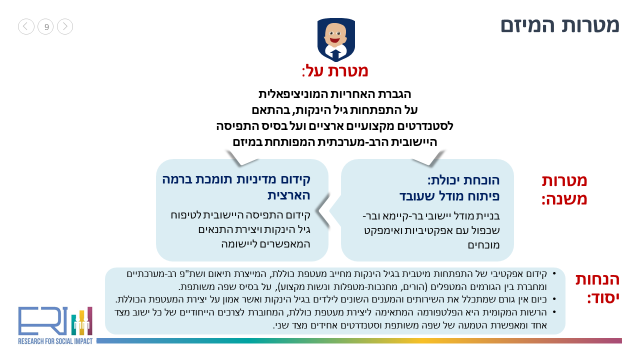 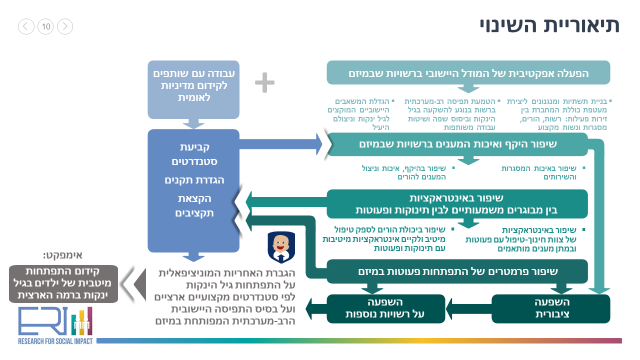 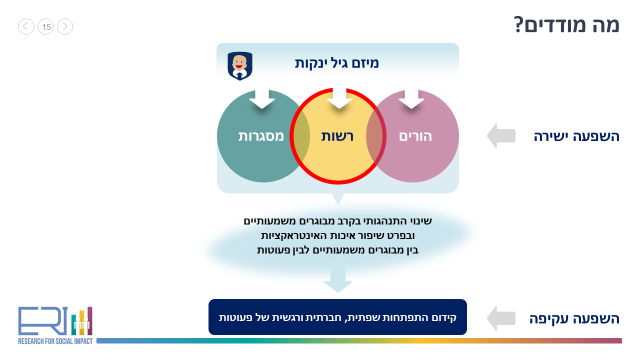 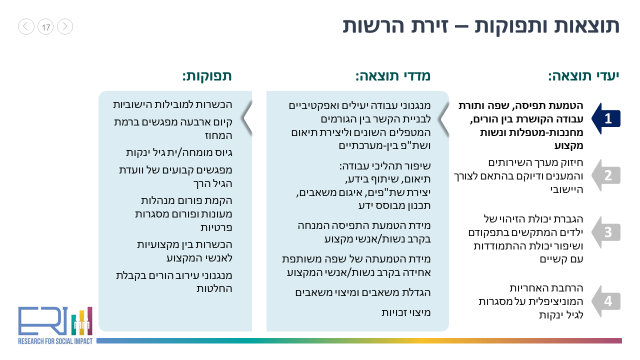 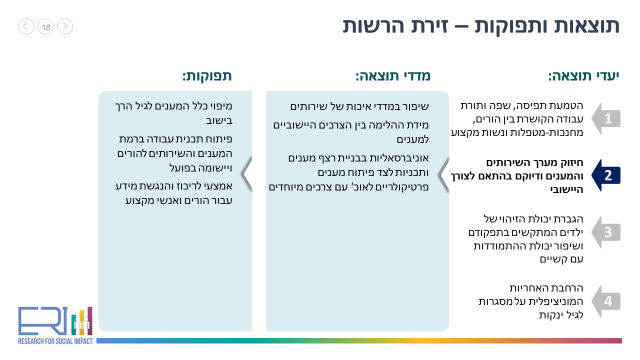 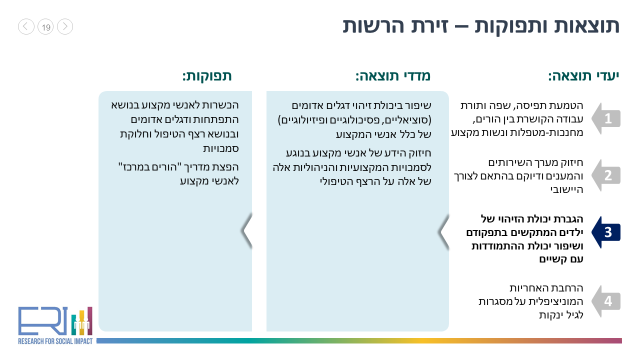 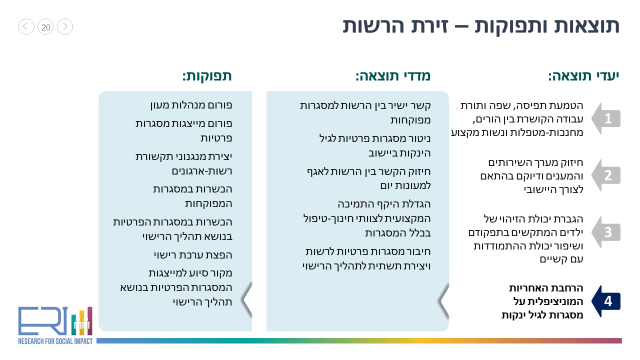 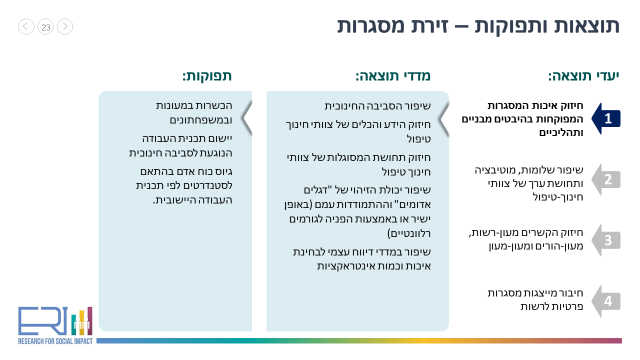 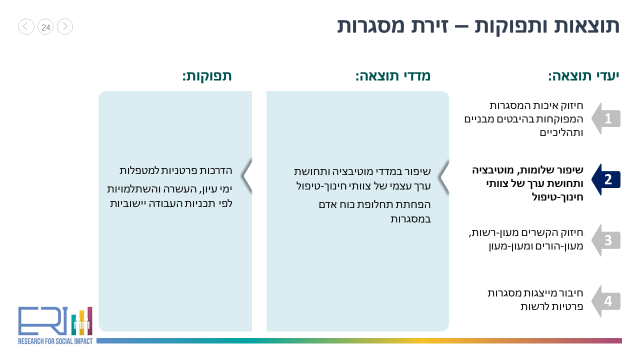 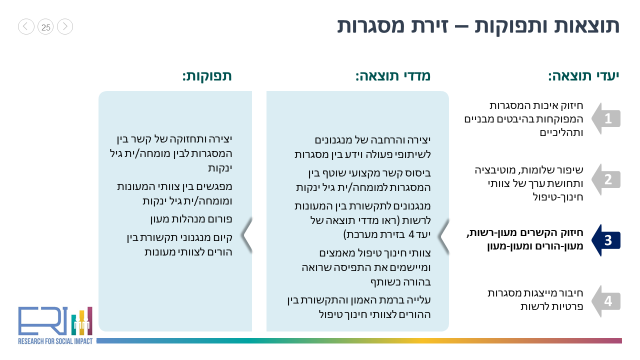 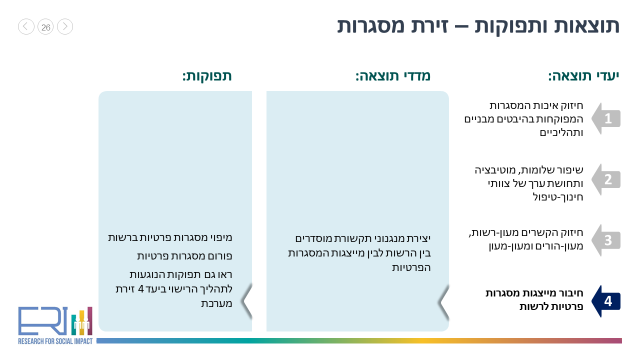 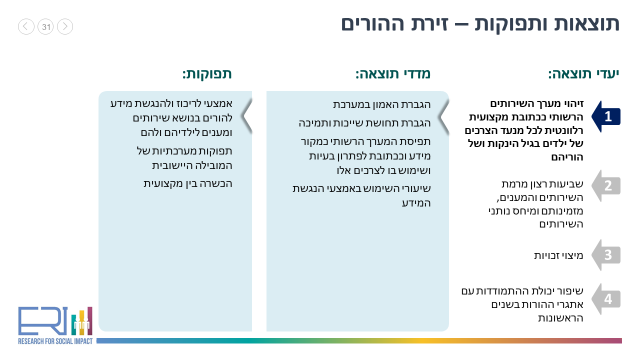 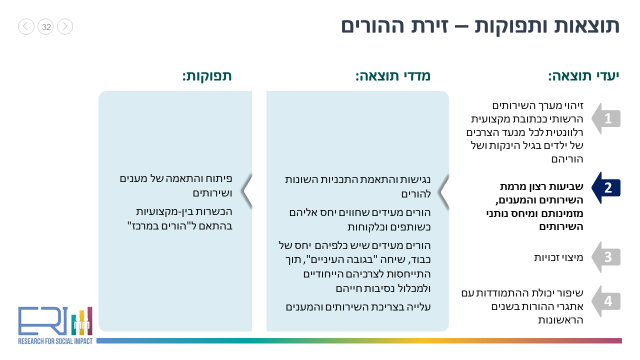 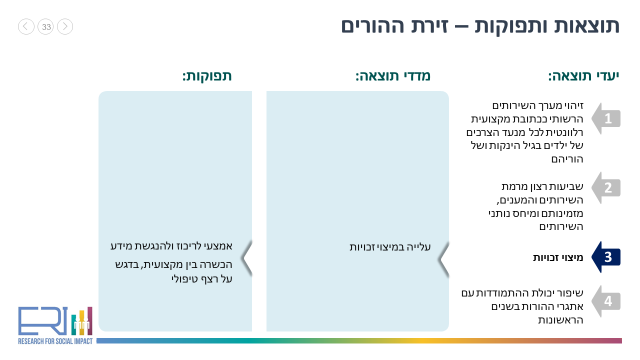 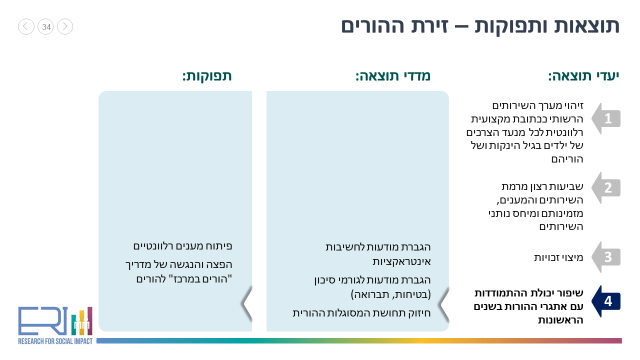 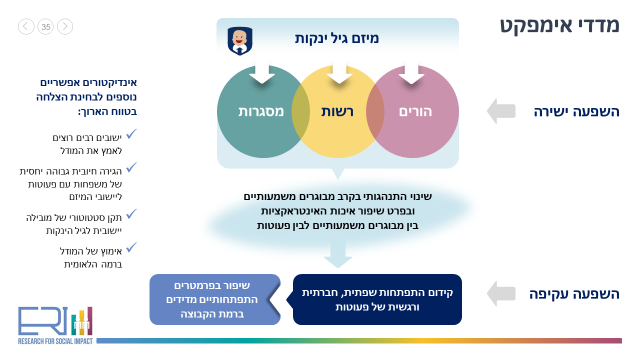 קורס מנהלות גיל הרך ביישוביםמפגשי הכשרה למנהלות המיזם ברשויות מתקיימים אחת לחודש, ומטרתם, כפי שתוארה בדוח הקודם, היא להעניק למנהלות פרספקטיבה רחבה ומעמיקה – תיאורטית ומעשית – בהקשר של תפיסת העבודה המתכללת של המיזם. במפגשים שהתקיימו עד כה נלמדו לעומק שירותים ומענים קיימים בתחומים הבאים: בריאות – נציגות משרד הבריאות ופורום היחידות ההתפתחותיות; מסגרות חינוך-טיפול – האגף למעונות יום ומשפחתונים; עבודה עם הורים – צוות 'הורים במרכז'. לצד היכרות עם השירותים נלמדו תכנים עדכניים – שהוצגו על-ידי חוקרים, מהוועדה האקדמית המלווה את המיזם ועוד – בתחום התפתחות הפעוט וההורות, תוך שימת דגש על נקודות התערבות משמעותיות להתפתחות מיטבית, שניתן ליישם ברשות המקומית.המשך ההכשרה יעסוק בחידוד הגדרת תפקיד מנהלת הגיל הרך ומיומנויות הניהול הדרושות לביצוע מיטבי של התפקיד.מתווה הכשרה בין מקצועית ביישוביםמתווה ההכשרה הבין-מקצועית הושלם והופץ ברשויות המיזם. המתווה כולל נושאים בסיסיים שיש לעסוק בהם בפורום אנשי המקצוע ברשות, העובדים עם ילדים בגיל הינקות והוריהם, לצורך יצירת שפה אחידה ופיתוח ממשקי עבודה. ימי עיון מחוזיים, העוסקים ברפואה קהילתית ומיועדים לרופאי המשפחה והקהילה, יתקיימו במהלך הרבעון הראשון של 2019 וזאת בשיתוף עמותת גושן.עדכון מערכת מיפוי רשתיתהבנת המידע הדרוש למעקב אחר פעילות המיזם ברשויות מתפתחת ומתבררת באופן קבוע. מערכת המיפוי הרשותית עוברת התאמות, בהתאם למידע הנחוץ למעקב אחר הפעילות. העדכונים האחרונים כללו: מידע על מסגרות חינוך-טיפול בהתאם למתווה 'מסגרות תחילה' (ובכלל זה השכלת נשות המקצוע במסגרות), מידע על תכניות להורים.סיכום רבעון 4המיזם נמצא עמוק בתוך תכנית העבודה. אנחנו נתקלים באתגרים מאד מורכביםאשר דורשים סבלנות רבה והתמודדות יומיומית. קליטת כ"א אדם המומחה בתחום הינקות איננה משימה פשוטה, ותהליך הגדרות התפקיד מחייב ניתוח עומק של המצב הקיים, הצרכים והגבולות בתוכם נוכל לסייע ליישובים לפעול לקידום הזירות השונות.רבעון 5 – ינואר–מרץ 2019תכנית עבודה יישובית – להלן סטטוס יישובי מפורטצפתסטטוס תכנית העבודהמובילה יישובית – הגדרת תפקיד ואחריות:מנהלת הגיל הרך היישובית מלידה עד 6 סיימה את תפקידה בתחילת חודש מאי, לאחר 7 שנים. יצא מכרז למציאת מחליפה. עד אז, ממלאת את מקומה עדי פרץ-שחרור מנהלת המרכז לגיל הרך בצפת, ועיקר העבודה בתחום הינקות נעשית מולה.יישום תכנית העבודה עד כה היה איטי ומלווה בקשיים רבים. עם כניסתה של מ"מ לתפקידה החל תהליך עבודה מאורגן ליישום אשר כלל שיחות עם ראש הרשות ומנהל מחלקת החינוך ופתרון בעיות אשר מנעו התקדמות.מומחית ינקות - עידית פרדינרו הלוי, אשר תעבוד עם הורים ואנשי מקצוע תתחיל לעבוד במהלך מאי. בסוף מאי ירואיינו מועמדות לתפקיד רכזת ינקות לטובת סיוע לתחום הינקות בעבודת מיפוי של מסגרות פרטיות והורים, וחיבורים למומחית הינקות. המרפאה של ד"ר בלה בעיר תיתן סופרוויז'ן לצוות הינקות הפועל העיר, לרבות המומחית ורכזת הינקות.שיח עם מועמדות להרחבת המשחקייה ההתפתחותית במג"ר.קביעת סיורים במעונות היום.קביעת פגישת חשיבה עם האגף למעונות יום בנושא הכשרה למשפחתונים המוכרים.החל תהליך הסופרוויז'ן של המדריכות במעונות במסגרת "מסגרות תחילה".פורום מנהלות המעונות ממשיך לפעול כמדי חודש.מנהלת הגיל הרך ומומחית הינקות לוקחות חלק בהכשרות הארציות שנבנו עבורן.אתגריםקידום תחום הינקות לצד השינויים הארגוניים: קליטת מנהלת גיל רך יישובית, קליטת רכזת גנים על מנת להוריד מעומס המנהלת, להכניס לתפקיד שתי פרסונות משמעותיות לתחום- מומחית ינקות ורכזת ינקות ולהכיר להן את העיר ואת תפקידן.קידום תכנית העבודה.תחלופת ראש העירבוצעה פגישת הכרות בין ראש הרשות לד"ר רמי סולימני אשר ייצג גם את מיכל כהן ואמיר מדינה. הוצגו בפניו עקרונות העבודה והוא הביע נכונות לקדם את הגיל הרך בצפת. במעמד זה אף חתם על הסכם ההבנות. במקביל התקיימה פגישת עבודה בלשכתו עם שמרית הרכזת המחוזית וניכר כי הגיל הרך חשוב לו והוא מעורב בנעשה על מנת לקדם את תכנית העבודה וקליטת נשות המקצוע שעל הפרק.מעלותסטטוס תכנית העבודהמובילה יישובית – הגדרת תפקיד ואחריות:מנהלת הגיל הרך אילנית כהן. התקיימו פגישות להגדרה ודיוק התפקיד של אילנית, וכן של אביבה מנהלת המג"ר. כמו כן, צויר המבנה הארגוני במנהל החינוך בעיר לטובת היכרות. כל הנ"ל חידדו את רמות העומס בהן נתונה אילנית, את "שאיבתה" לנושאים טכניים ואדמיניסטרטיביים רבים בשל מחסור בסיוע ועל אף יכולותיה הגבוהות, וכן ניתן היה לראות "זליגות" מהתפקיד של אילנית לתפקיד של אביבה וחוסר בהירות בהגדרות. החלו לפעול המענים- מיני קמפוס במעונות, משחקייה בתרשיחא, מחצלת נודדת.רכזת מומחית ינקות פועלת החל מינואר.החלה הכרות עם מספר מסגרות פרטיות, כתוצאה מעבודת שטח של רכזת מומחית ינקות.מנהלת הגיל הרך ומומחית הינקות לוקחות חלק בהכשרות הארציות שנבנו עבורן.אתגריםהכרות עם ראש הרשות החדש- התקיימה פגישה בנוכחות מיכל כהן ואמיר מדינה. האוריה בפגישה לא הייתה נוחה אך הושגו הסכמות לתוספת סיוע לאילנית.לא הושגו הסכמות לחתימה על הסכם ההבנות. הנושא בטיפול מול מנכ"ל הרשות והיוע"מ.עיכוב בקידום תפיסת העבודה בשל עומס של מנהלת הגיל הרך ביישוב.חידוד הגדרות התפקיד והסיוע למנהלת היישובית לגיל הרך.קידום זירת המסגרות על כל סעיפיה. והחיבור לסטטוס היישובי בתחום.טמרהסטטוס תכנית העבודהמובילה יישובית – הגדרת תפקיד ואחריות:סומיא אבו אלהיג'א היא המנהלת היישובית. ישנה הבנה ברורה שלה ושל שותפיה בעיר את תפקידה החשוב.נכנסה מומחית ינקות לתפקיד והתחל מיפוי מעמיק. כמו כן ישנה עבודת עומק שלה לצד סומיא להיכרות עם השותפים ולעבודת מיפוי מעמיקה. ניתן לומר כי טמרה מאוד מתקדמת בחיבור שותפים ליעדי מיזם הינקות, וליצירת שפה משותפת בקרב אנשי המקצוע והשותפים השונים לגיל הרך ברשות.נעשה תהליך התקרבות משמעותי למסגרות פרטיות, היכרות עימן והתחלה של שיח מקצועי.בקרוב תתקיים פגישה עם סוהיר לטובת נושא התקרבות לסמל בקרב המסגרות הפרטיות.שולבו מטפלות ללא הכשרה או ללא סוג 2 בקורסים בביה"ס להכשרות בעיר.חלה התקרבות משמעותית למעונות המפוקחים בשיח משותף עם האגף.קיימת התקדמות בנושא בניית מתווה המשפחתונים המוכרים ואף העסקת מנחה מטעם הרשות לטובת הרכזות של המשפחתונים.החל תהליך הסופרוויז'ן של המדריכות במעונות במסגרת "מסגרות תחילה".פורום מנהלות מעונות היום החל לפעול.מנהלת הגיל הרך ומומחית הינקות לוקחות חלק בהכשרות הארציות שנבנו עבורן.אתגריםאתגר מרכזי בעבודתה של המנהלת היישובית לגיל הרך הוא היעדר שותפות מלאה עם אחד ממרכזי הגיל הרך והיחידה ההתפתחותית בו, לאור עניין אישי של המנהלת מול סומיא. מדובר במקום מרכזי לתחום ינקות, ובו אנשי מקצוע חשובים ביותר לקידום ילדים בגילאי לידה עד 3 בעיר.חצורסטטוס תכנית העבודהמובילה יישובית – הגדרת תפקיד ואחריות:מנהלת הגיל הרך היישובית חזרה מחופשת מחלה לפני פסח, לאחר כשמונה חודשים! לשלומית מרבית הזמן לא היה מילוי מקום ברור אלא תמיכה מצד גלי מנהלת היחידה ההתפתחותית ורוני מנהלת הגיל הרך ביעדים לצפון (מפעילים את המג"ר ומעון צעדים בחצור). רק מחודש פברואר מונתה רותי פרויליך לממלאת מקומה של שלומית בכל הנוגע לינקות. שלומית נכנסת בתהליך מסודר לתפקיד בסיוע כל שותפיה וניכר כי הראיה המערכתית הולכת ומתעצבת.כניסתן לתפקיד של מומחית ינקות ומדריכת משחקייה.חודשה פעילות המשחקייה במג"ר.החל מיפוי מעמיק בתחום ההורים לטובת היכרות עם הצרכים ובניית תכנית עבודה לזירה זו.החלה לפעול במג"ר תכנית "דלת פתוחה" ע"י פסיכולוגית התפתחותית.בוצע שיפור התקינה במעון "צעדים".מנהלת הגיל הרך ומומחית הינקות לוקחות חלק בהכשרות הארציות שנבנו עבורן.החל תהליך הסופרוויז'ן של המדריכות במעונות במסגרת "מסגרות תחילה".פורום מנהלות מעונות היום יחל לפעול החודש, לאחר סיורים ושיחות מעמיקות להיכרות עם צרכי המעונות והמנהלות שלהם, יחד עם מפקחת האגף. אתגריםבמהלך החודשים בהם נעדרה שלומית נקלטו 3 פרסונות לרשות- מומחית ינקות, רכזת העשרה וגיל רך ומדריכה במשחקייה. מדובר בכוח אדם מסייע וחשוב מאוד, אולם האתגר כעת הוא להבהיר את המבנה הארגוני ולהגדיר בצורה מדויקת את כל התפקידים הקיימים בגיל הרך ברשות בכל הרמות בגילי לידה-6. התהליך מלווה ע"י הרכזת המחוזית ובסיוע יועצת ארגונית.ערדסטטוס תכנית העבודהמובילה יישובית – הגדרת תפקיד ואחריות:בערד הורחב תפקיד מנהלת הקדם יסודי לתפקיד מנהלת גיל רך יישובית (בנוסף לכך היא משמשת כממלאת מקום של מנהלת מחלקת חינוך). אי לכך היה צורך במתן תמיכה לתפקיד. הוחלט לתת למנהלת הגיל הרך עזרה של חצי משרה (בנוסף למזכירה). בימים אלה נמצאים באיתור והשמה. זאת יחד עם התהליך של הסדרת תחומי האחריות, הכרות עם נושאי רוחב בהם לא עסקה במנהלת הקדם יסודי והבניית מערכת יחסים של אמון ושותפות עם כלל הגורמים העוסקים בגילי לידה- 6 ביישוב, שבו עוסקת מנהלת הגיל הרך בערד.פורום עבודה גיל רך, בו שותפים: החינוך, השפ"ח, הרווחה, 360, בריאות התחיל להיפגש באופן קבוע.נקבעה ועדת גיל רך ליולי בה יאשרו תכניות ההכשרות לאנשי מקצוע ויוצג וילמד מיפוי התוכניות להורים בגיל הרך.נקבע מתווה למפגשי מנהלות המעונות.מתקיים שיח עם מנהלת מחוז דרום באגף למעונות יום ומשפחתונים לגבי המעון בו תינתן תוספת כוח אדם למען שיפור תקינה.גויסה מומחית ינקות. תחל לעבוד באמצע יוני. תהיה כפופה למנהלת הגיל הרך ותקבל תמיכה והדרכה מקצועית ממנהלת השפ"ח.התקיים מפגש של פורום עבודה בן מקצועית בגיל רך. חברי הפורום עובדים עם הצוותים שלהם כדי לבדוק צרכים. במפגש הבא יתגבש המתווה, שיובא לאישור ועדת גיל רך יישובית.אתגריםחיבור האוכלוסייה החרדית.המרכז לגיל הרך: למידה של עבודה במודל הבין משרדי הן ע"י מנהלת המג"ר והן ע"י מנהלת הגיל הרך. עיבויי המענים הטיפוליים, ההוריים והקהילתיים במג"ר.חידוש המיפוי והעמקתו בתחום ההורים. בניית תוכנית עבודה כוללנית לעבודה עם הורים בגיל הרך והפעלתה.ירוחםסטטוס תכנית העבודהמובילה יישובית – הגדרת תפקיד ואחריות:בירוחם הוגדר תפקיד מנהלת המג"ר כמנהלת תחום הגיל הרך ביישוב. תהליך זה נעשה טרם כניסת המיזם. המרכז לגיל הרך מופעל ע"י עמותת יחדיו. מנהלת הגיל הרך מועסקת על ידה. דבר זה יוצר אי בהירות לגבי הגדרות התפקיד והאחריות שלה. לצורך כך מתוכננת עוד פגישה בין ראשת העיר למנכ"ל עמותת יחדיו. שיפור תקינה והתאמת סביבה חינוכית – נקבע מתווה ע"י מטה מסגרות תחילה והמיזם. נמצא בתהליך עבודה.תהליך בניית תכנית העבודה עם הורים הגיע לידי גיבוש ואישור של הועדה היישובית לגיל הרך. כעת יוצאים להפעלה.תכנית ההכשרה לאנשי מקצוע נמצאת בתהליכי גיבוש. אתגריםהסדרת מערך התפקידים והמשרות בתחום הגיל הרך. כולל הקשר עם עמותת יחדיו בהקשר זה.בניית משולש עבודה מפרה ויעיל בין מנהלת הגיל הרך – האגף למעונות יום והארגונים המפעילים את המעונות.קשרי עבודה קבועים וסדורים בין כל הגורמים העוסקים בגיל הרך, בדגש המרכז לגיל הרך וטיפת חלב – הנמצאים באותו מתחם.שגב שלוםסטטוס תכנית העבודהמובילה יישובית – הגדרת תפקיד ואחריות:מונתה עוד טרם כניסת התפקיד והוכפפה לרווחה בתקן עו"ס, הצליחה להוביל מהלך למעבר הכפפה מחלקת החינוך. כרגע משמשת גם כמנהלת הקדם יסודי עד לקליטת רכזת גנים שתועסק תחתיה.המנהלת היישובית לגיל הרך מלווה את תהליך ההקמה והפתיחה של המעונות החדשים.גויסה מומחית ינקות. החלה לעבוד במרץ. הסתיים מיפוי תכניות להורים. התקיים דיון ראשון לניתוח המיפוי ובניית תכנית עבודה.התקיים מפגש של ועדה יישובית לגיל הרך בה דנו במתווה ההכשרות. נקבע לוח זמנים שיחל בספטמבר 2019. נמצאים בגיבוש של תכנים וגורמים שיעבירו את ההכשרות.אתגריםהרחבה של השירות של מעונות יום מפוקחים – בנוסף לאתגרי ההקמה, מסתמן אתגר משמעותי להעלאת מודעות ההורים לחשיבות של מסגרת טיפול איכותית ומפוקחת.מציאת כוח אדם מתאים ומכוון תרבותית לחברה הבדואית.בנייה של קומה שנייה למרכז לגיל הרך בו תהיה טיפת החלב.הפעלה של המרכז לגיל הרך במבנה החדש והמורחב, והפיכתו לשירות מרכזי ומשמעותי.קריית מלאכיסטטוס תכנית העבודהמובילה יישובית – הגדרת תפקיד ואחריות:בחודש דצמבר 2018 סיימה מנהלת הגיל הרך את תפקידה. עדיין לא נכנסה לתפקיד מנהלת חדשה. התהליך מתעכב עקב קושי שהיה במציאת מועמדת העומדת בדרישות התפקיד. בימים אלה אותרה סופית מועמדת. תיכנס לעבודה באמצע יוני. מונתה רכזת לגנים.המרכז לגיל הרך - עמותת יחדיו זכו מחדש במכרז הפעלה של המג"ר, כאשר נקבע שהמנהלת תמונה ותועסק ע"י הרשות. תהליך ההשמה של המנהלת יהיה משותף לרשות ולעמותת יחדיו.עקב חוסר באיוש תפקידים זמן רב, רוב היעדים של תכנית העבודה לא קודמו. בימים אלה ישנה חשיבה יחד עם היישוב איך לקדמם.שיפור תקינה – נקבע ע"י מטה המיזם המנגנון לפיו יבחרו ויכנסו לעבודה. רכזת מסגרות במיזם מקדמת את הנושא מול מנהלת מחוז ירושלים באגף למעונות יום ומשפחתונים.אתגריםחידוש העבודה בתכלול והובלת הגיל הרך, אחרי תקופה ארוכה בה הנושא לא קודם והועדות והפורומים לגיל הרך לא פעלו.כניסת מנהלת הגיל הרך חדשה, אחרי תקופה ארוכה שהתפקיד לא היה מאויש. דורש היערכות מחודשת ותהליך של כניסה לתפקיד ולמידה. דבר זה עלול לעצור ולעקב את התהליכים שהתחילו.הבנייה של העבודה במג"ר במבנה ניהולי חדש, בו המנהלת מועסקת ע"י הרשות והמרכז מופעל ע"י עמותת יחדיו.הערכת המיזםכפי שדיווחנו בדוח הקודם, מיקדנו את יעדי המיזם והתאמנו את יעדי המחקר, התפוקות והתוצאות אליהן נשאף להגיע. צוות הערכה יצא לתהליך יישום המחקר. להלן סטטוס עבודתו ע"פ היעדים שהוגדרו בכל אחת מזירות הפעולה.זירת הרשות (המערכת היישובית) וזירת אנשי מקצועמחקר כמותי: השאלון תורגם והוטמע, וכעת הוא מופץ (במיילים ובהודעות טקסט) לכלל בעלי התפקידים בשמונת היישובים. נכון לעכשיו שיעורי ההיענות הם נמוכים ואנחנו זקוקים להתגייסות של המנהלות היישוביות ברתימת משיבים פוטנציאליים.מחקר איכותני: נערכים ראיונות עם בעלי תפקידים ביישובים המשתתפים במיזם. עד כה רואיינו בעלי תפקידים בטמרה והיום מרואיינים בעלי התפקידים בירוחם. לאחר סבב הראיונות הראשון קראנו את סיכומי הריאיון, חידדנו את המדריך לאור הסיכומים הללו, ונתנו דגשים נוספים למראיין.איסוף נתונים באמצעות פרוטוקולים: הפרוטוקולים יועברו למנהלות היישוביות עד סוף שבוע הבא.זירת ההוריםהשאלונים בעברית תורגמו והוטמעו במערכת.נוסחה ועוצבה מודעה בעברית המעודדת הורים למלא את השאלון.תרגום המודעה לערבית יושלם ביומיים הקרובים.נאספים מספרי טלפון של הורים בכלל היישובים ואנו נערכים מבחינה לוגיסטית להפצת השאלון בכלל האמצעים.זירת המסגרותהנוסח הסופי של השאלון אושר ותהליך התרגום וההטמעה יסתיים עד סוף השבוע.אנחנו נערכים מבחינה לוגיסטית להפצת השאלונים לצוותי חינוך-טיפול. אני מקווה שנתחיל באיסוף באמצע שבוע הבא.קורס מנהלות גיל הרך ברשויותמפגשי הכשרה למנהלות המיזם ברשויות מתקיימים אחת לחודש, ומטרתם, כפי שתוארה בדוחות הקודמים, היא להעניק למנהלות פרספקטיבה רחבה ומעמיקה – תיאורטית ומעשית – בהקשר של תפיסת העבודה המתכללת של המיזם. המפגשים שהתקיימו ברבעון הנוכחי הוקדשו לנושאים הבאים: הבנת אתגרי התפקיד בהקשר של המבנה הארגוני ברשות (קבוצת מיקוד במסגרת תהליך פיתוח הגדרת התפקיד); אתגרים בשותפויות בין-משרדיות ובין-מגזריות; כלים לניהול שותפויות. בנוסף ללמידה מוקדשים מפגשי הקורס לדיון משותף בתהליכי הפיתוח והתמודדות עם אתגרי היום-יום שמציב התפקיד.המשך ההכשרה יעסוק בהעמקה בתפיסת המודל היישובי דרך הניסיון והידע של מיזם 'היישוב במרכז' ולמידה על שיתוף הורים מתוך הניסיון העשיר שהצטבר בתל אביב.תכנון הכשרת 'מומחיות ינקות'בהתאם לתכניות העבודה מתקיים גיוס של 'מומחיות ינקות' שתהווינה מוקד ידע להורים ולשאר נשות/אנשי המקצוע ברשות. ההכשרה מיועדת להרחיב את הידע ולהעמיק את ההבנה בנושאים כמו תהליכי התפתחות של תינוקות ופעוטות וחשיבות הקשר התקין בין תינוק למבוגרים משמעותיים סביבו. כמו כן תעסוק ההכשרה בשיתופי פעולה עם בעלי עניין נוספים ברשות כדי לקדם עבודה נכונה עם הורים.מערכת מיפוי רשותיתמערכת המיפוי של המצב ברשויות ממשיכה להתעדכן בהתאם לתובנות המתפתחות לגבי המידע שיש לשמור ולתעד. נעשה מאמץ לייצר תהליכי עבודה נוחים, כמו לצורך מעבר משנת לימודים אחת לשנה העוקבת.מערכת BI – בנוסף לתהליך זה ובהמשך לו מתקיים תהליך פיתוח של הצגת ידע העולה מתוך המידע במערכת ובמקורות מידע נוספים, אשר יקבל ייצוג ויזואלי תמציתי ונגיש של המצב ברשויות. תהליך שיווק ותדמיתהושלם תהליך של בניית קו עיצובי למיזם וניסוח טקסטים שיווקיים.נכתבו ועוצבו פליירים בעברית, אנגלית וערבית, עוצבה מחברת ותבנית למצגת.מסמך עקרונותבמסגרת פעילות המיזם הולכות ומתחדדות תובנות הן באשר לצרכים והן באשר לדרכי הפעולה המיטביות. מסמך העקרונות של המיזם שוכתב ועודכן כך שהוא משקף את הידע והפרקטיקה המעודכנים.הקשר עם 'גושן'עמותת גושן (העמותה לרפואה קהילתית) הינה שותפה חשובה בתהליכי העבודה ביישובי המיזם. רופאי הילדים מהווים שותף מרכזי וחשוב בכל הקשור לקשר עם הורים. יש חשיבות גדולה בהשתתפותם בועדות גיל הרך, בהכשרות בין מקצועיות ובהיכרות שלהם את השירותים השונים בקהילה וזאת כדי לחבר את ההורים והילדים למענים לצורכיהם.לאחרונה התקיימו שני מפגשים, אחד בכל מחוז אשר בהם השתתפו רופאי הילדים מיישובי המיזם ומנהלות יישוביות לגיל הרך. המטרה של ימים אלה הייתה: חשיפה לנושא של רפואה קהילתית היכרות עם מיזם גיל הינקות חיבור לנעשה ביישוב בדגש ההכשרות הבין מקצועיות ביישובהמפגשים היו טובים ואפשרו תחילתו של שיח משותף.זירת המסגרות זירת מהווה זירה משמעותית לקידום תפיסת העבודה והיכול להשפיע על התפתחותם של ילדים ביישובים. לצורך כך נבנה גאנט מקיף הכולל את כל רכיבי הזירה. סטטוס דרוםקורס מדריכות החל לפעול באפריל ועד כה התקיימו 3 מפגשים,בקורס משתתפות 27 מדריכות, 7 מדריכות מרשויות המיזם. סופרוויז'ן יתקיים בקרוב יום ראיונות עם רקפת לצורך ציוות.סטטוס צפון קורס מדריכותהקורס החל בינואר והתקיימו עד כה 10 מפגשים.בקורס משתתפות 20 מדריכות, 11 מהן מיישובי המיזםמתגבשת קבוצת עמיתות, משתפות זו את זו. דינה גילבי – רכזת אקדמית, אשר מעבירה חלק מהמפגשים, והיא דמות קבועה. מסייעת להחזיק התנגדויות. חשיבות של תחושת רצף.העובדה כי הצטרפו לקורס בשני המחוזות מדריכות מיישובים נוספים מדגישה את אדוות המיזם והיכולת שלו להשפיע באופן נרחב. שילוב המדריכות נעשו לאחר פניה של הרשויות והאירגונים.סופרוויז'ן התקיימו ראיונות, המנחות צריכות לעבור 2 ימי הכשרה.הכשרת מטפלות סוג 1מתקיים בטמרהפיתוח תפקיד מנהלת גיל רך רשותיתתהליך זה מהווה מרכזי וחשוב מבחינת יעדי המיזם. המטרה לייצר תהליך למיסוד מערך גיל הרך ברשות ותקן לבעל/ת תפקיד ברשויות. הפיתוח מתקיים כמתוכנן ונמצא בשלבים סופיים.תהליך הפיתוח החל במאי 2018. בחודשים שבין ספטמבר 2018 ועד אפריל 2019, נערך סקר ב-207 רשויות, שמטרתו להציג את מערך הגיל הרך ביישובים. כמו כן נערכו 15 קבוצות מיקוד בפורומים שונים של מובילי גיל רך ואנשי מקצוע ו-36 ראיונות עומק למובילי דעה ומדיניות בגיל הרך. במאי הסתיימה סקירת הספרות בנושא.השבוע מתקיימת ועדה בין משרדית שמטרתה לבסס הסכמות בין משרדיות על בסיס המידע שנאסף, להגדרת מערך הגיל הרך ולמיסוד התקן.סיכום רבעון 5המיזם נמצא עמוק בתוך תכנית העבודה. אנחנו נתקלים באתגרים מאד מורכבים,אשר דורשים סבלנות רבה והתמודדות יומיומית. קליטת כוח אדם המומחה בתחום הינקות איננה משימה פשוטה, ותהליך הגדרות התפקיד מחייב ניתוח עומק של המצב הקיים, הצרכים והגבולות בתוכם נוכל לסייע ליישובים לפעול לקידום הזירות השונות.רבעון 6 – אפריל–יוני 2019תכנית עבודה יישובית – להלן סטטוס יישובי מפורט:צפתסטטוס תכנית העבודהמובילה יישובית – הגדרת תפקיד ואחריות:סיימה את עבודתה בסוף אפריל. מנהלת המג"ר ממלאת את מקומה באחריות על גילי ינקות, ואילו מענים לגילי 6-3 תחת אחריות של עובדת אחרת ברשות. לפני כחודשיים נערך מכרז למציאת מנהלת גיל רך יישובית והמועמדות לא נמצאו מתאימות. הרשות הוציאה מכרז נוסף שטרם נסגר.הוצאה לפועל של תכנית העבודה החלה לתפוס תאוצה בכל הנוגע להעסקת עובדים והפעלת מענים, אולם בכל הנוגע לתהליכי חשיבה ועבודה עם שותפים יש האטה בשל העדר תפקיד המנהלת.מומחית תחום הורים וינקות – החלה לעבוד במאי.רכזת ינקות – החלה לעבוד במהלך יוני כסיוע לעבודת המומחית בכל הנוגע לעבודה עם מסגרות פרטיות ומפוקחות, ומיפוי ברשות.מומחית תחום הורים וינקות בחברה החרדית – לאחר חשיבה של השותפים בוועדת הגיל הרך לטובת בניית תכנית עבודה לאוכלוסיות המיוחדות בצפת, ובפרט החרדית, הוחלט כי פסיכולוגית מומחית מהשפ"ח שבאה מתוך החברה החרדית תמלא תפקיד זה. נעשתה חשיבה ונבנתה תכנית עבודה לסופרוויז'ן של ד"ר בלה מירוז'ניק, והיא תתחיל בסוף יולי עבור העובדות הנ"ל.הורחב תפקידה של רכזת ומדריכת משחקייה לטובת הפעלה מורחבת של הבית הפתוח והדרכת המתנדבים בפעילות.החלו סיורים במעונות היום בהובלת רכזת מסגרות תחילה מחוזית.נעשתה פגישת חשיבה עם האגף למעונות יום בנושא הכשרה למשפחתונים המוכרים.פורום מנהלות המעונות ממשיך לפעול כמדי חודש.החל שיח על התקרבות למסגרות הפרטיות וחשיבה על תכנית עבודה עִמן לשנה"ל הבאה.נפתח קורס הכשרה סוג 2 באופן פרטי למטפלות צפת, ביוזמת עדי מנהלת המג"ר.החלו פגישות חשיבה עם עמותת "בשביל המשפחה" הפועלת כבר 7 שנים בצפת, לטובת קיום סדנאות והנחיות להורים ולצוותים חינוכיים לשנה"ל הבאה.אתגריםאמנם קליטת כוח אדם והפעלת מענים מתוך תכנית העבודה החלו לצבור תאוצה, אולם תהליכים מעמיקים יותר ומענים קריטיים טרם קיבלו מענה –טרם נקלטה מנהלת גיל רך יישובית.טרם נקלטה רכזת גנים.אין פניות וזמינות של מנהל אגף החינוך לטפל בכל בסוגיות שעולות בשל עומסים ומורכבות רשותית בה הוא נמצא.מעלותסטטוס תכנית העבודהלאור קשיים ביצירת הסכם על עקרונות העבודה התקבלה החלטה של כלל השותפים להוציא את מעלות-תרשיחא מהמיזם.מצו"ב פרוטוקול הפגישה עם ראש הרשות והמכתב שיצא לרשות עם קבלת ההחלטה.טמרהסטטוס תכנית העבודהמובילה יישובית – הגדרת תפקיד ואחריות:סומיא אבו אלהיג'א המנהלת היישובית ממשיכה לקדם את תחום הינקות בעיר לצד עבודה עם שותפים .כמעט חצי שנה עובדת בטמרה רגדה מומחית הינקות שמסייעת במיפוי, הגעה להורים ובעלי תפקידים בגיל הרך ברשות.החלה להיבנות תכנית עבודה לתחום ההורים, מתוך מיפוי מעמיק שנעשה ע"י מומחית הינקות.ישנה היכרות וקשר טוב עם המעונות המוכרים וגם עם אחוז גבוה מהמסגרות הפרטיות.החלו פגישות חשיבה עם האגף לטובת התקרבות לסמל של המסגרות הפרטיות ויצירת סטנדרטיזציה במסגרות המפוקחות.הרשות העסיקה מנחה מטעמה שתעניק הנחייה על הנחייה לרכזות המשפחתונים המוכרים.נקבעו פגישות לחשיבה עם הארגונים המפעילים של המעונות לטובת שיפור התקינה.אתגריםאתגר מרכזי בעבודתה של המנהלת היישובית לגיל הרך הוא היעדר שותפות מלאה עם אחד ממרכזי הגיל הרך והיחידה ההתפתחותית בו. מדובר במקום מרכזי לתחום ינקות, ובו אנשי מקצוע חשובים ביותר לקידום ילדים בגילאי לידה עד 3 בעיר. משמח לעדכן כי בעקבות כניסתה של רגדה מומחית הינקות החל תהליך התקרבות לשותפה הנ"ל וחיבורה לעשייה, אולם האתגר עוד קיים.חצורסטטוס תכנית העבודהמובילה יישובית – הגדרת תפקיד ואחריות:שלומית מנהלת הגיל הרך היישובית חזרה מחופשת מחלה במהלך אפריל והדבר ניכר מאוד. ברור כי שלומית היא מנהלת התחום ברשות, ולצידה יש רכזת ינקות ותחום הורים, מנהלת יחידה התפתחותית ורכזת גנים. מאז חזרתה של שלומית יש הגדרות תפקידים ברורות ויש חלוקה ברורה שמאפשרת לשלומית לנהל ברמת המאקרו ולקחת חלק במקומות הרלוונטיים לה, לצד הסתייעות ברכזת ינקות ותחום הורים.המשחקייה במג"ר צברה תאוצה ועובדת יפה מאוד בבקרים ואחה"צ. כמות האימהות המגיעות גדלה מפעם לפעם.לצד עבודת מיפוי ותהליך חשיבה עם רכזת המיזם בצפון ומנהלת "הורים במרכז" החלה להיבנות תכנית עבודה לתחום ההורים.תכנית "דלת פתוחה" שהחלה לפני שלושה חודשים הפכה למבוקשת מאוד ומאפשרת לראות הורים לשיח ראשוני ולהפנותם לטיפול הרלוונטי במידת הצורך.נוצרה קבוצת עמיתות נהדרת של מנהלות המעונות המפוקחים, בנוסף לפורום המנהלות שנפגש אחת לחודשיים.ביוני החל לפעול פורום מנהלות מסגרות פרטיות – חשיבה ראשונית, ניתוח צרכים מהשטח לטובת בניית תכנית עבודה עבורן לשנה הבאה.אתגריםדיוק המבנה הארגוני והגדרות התפקיד, על אף שהם נעשים באופן טבעי ונכון לאורך הזמן.ערדסטטוס תכנית העבודהמיפוי ולמידה של התוכניות ועבודה עם הורים – מומחית הינקות נמצאת בשלבים מתקדמים של למידה והכנת המיפוי להצגה בפני ועדת הגיל. במסגרת למידה זו נפגשה עם נשים מהקהילה החרדית והתחילה ליצור איתם שיח ואמון.נקבע יום היערכות למנהלות המעונות בספטמבר. ביום זה יתקיימו מפגשים עם גורמים שונים בעיר הקשורים לגיל הרך: מג"ר, מתי"א ותהיה למידה בנושא מצבי חירום.נקבעו המעונות שבהם תינתן תוספת כוח אדם. על המעונות להגיש פרוגרמה לעבודה בכיתות בהם תהיה תוספת כ"א לאישור האגף למעונות יום ומשפחתונים.התקיים מפגש ראשוני עם נציג הקהילה של העובדים הזרים הגרים בערד. נקבע מפגש נוסף במטרה לבדוק האם יש להם מסגרות פרטיות לגילי לידה-3 ומה מצבם.אתגריםהעמקת החיבור לאוכלוסייה החרדית.המרכז לגיל הרך: למידה של עבודה במודל הבין משרדי הן ע"י מנהלת המג"ר והן ע"י מנהלת הגיל הרך. עיבוי המענים הטיפוליים, ההוריים והקהילתיים במג"ר.בניית תכנית לעבודה עם הורים והפעלתה.בניית והפעלת תכנית להכשרת אנשי המקצוע בעיר.יצירת קשר עם מרפאות קופות החולים העובדות בעיר וצירופן לשיח ולעבודה בגיל הרך. ירוחםסטטוס תכנית העבודהשיפור תקינה – התקיימה ישיבה משותפת של מנהלת גיל רך יישובית, האגף למעונות יום ומשפחתונים והארגון המפעיל את המעון לקראת תוספת תקינה. הארגון הגיש פרוגרמה לעבודה בכיתה בה תהיה תוספת כ"א. הפרוגרמה אושרה ע"י האגף למעונות ומשפחתונים.תכנית לעבודה עם הורים אושרה ע"י מטה המיזם. התוכניות נמצאות בהתארגנות ותחילת פעילות. תוכנית להפעלה מלאה בספטמבר 2019.התקיימה פגישה משותפת לצוות המג"ר ולאחיות טיפת חלב. נקבעו הַקשרים הרצויים, דרכי עבודה ומפגשים משותפים לאורך השנה.תכנית ההכשרה לאנשי מקצוע נמצאת בתהליכי גיבוש אחרונים. אתגריםהסדרת מערך התפקידים והמשרות בתחום הגיל הרך. כולל הקשר עם עמותת יחדיו בהקשר זה.בניית משולש עבודה מפרה ויעיל בין מנהלת הגיל הרך, האגף למעונות יום והארגונים המפעילים את המעונות.יצירת קשר עם מרפאות קופות החולים העובדות בעיר וצירופן לשיח ולעבודה בגיל הרך. שגב שלוםסטטוס תכנית העבודההסתיים מיפוי תכניות להורים. התקיים דיון ראשון לניתוח המיפוי ובניית תכנית עבודה.נקבעו תכניות ההורים העיקריות אשר יופעלו בזירת ההורים. התכניות יפעלו במג"ר, במעון ובטיפת החלב. ועדת גיל רך תתכנס ב-30.7.19 לאישור התוכניות להורים.מומחית הינקות החליטה אחרי תקופה של 4 חודשים לסיים את תפקידה. נמצאה מישהי במקומה. התקיים מפגש עם קופות החולים, משרד הבריאות, הרווחה, המג"ר, עמותת "גושן" ומנהלת גיל רך יישובית לגבי שותפות של קופות החולים בשיח ובעשייה בגיל הרך בשגב שלום. מנהלי המרפאות של קופ"ח הביעו נכונות רבה לשותפות זו. ישתתפו בוועדת גיל רך הקרובה. נקבע מתווה להכשרות בין מקצועיות. אתגריםהרחבה של השירות של מעונות יום מפוקחים – בנוסף לאתגרי ההקמה, מסתמן אתגר משמעותי להעלאת מודעות ההורים לחשיבות של מסגרת חינוך-טיפול איכותית ומפוקחת.מציאת כוח אדם מתאים ומכוון תרבותית לחברה הבדואית.כניסת מומחית הינקות החדשה לעבודה.בנייה והפעלת התוכניות להורים.קריית מלאכיסטטוס תכנית העבודה: מנהלת גיל רך יישובית חדשה נכנסה לעבודתה לקראת סוף יוני. נמצאת כעת בלמידה מעמיקה ובבניית מערכי ותוכנית עבודה. המיזם מלווה אותה צמוד בתהליך זה.המרכז לגיל הרך – כתהליך לקיחת אחריות של הרשות, בשלב ראשון נבחרה מנהלת שתועסק ע"י הרשות ולא ע"י עמותת יחדיו. הפעלת המג"ר תמשיך להיות ע"י יחדיו תוך הבניית תהליכי העברה כוללת לידי הרשות, כפי שסוכם בישיבה עם ראש הרשות בקרן רש"י.שיפור תקינה – התקיימה פגישה משותפת של האגף למעונות יום ומשפחתונים והארגון המפעיל את המעון לקראת תוספת תקינה. הארגון הגיש פרוגרמה לעבודה בכיתה בה תהיה תוספת כ"א. הפרוגרמה אושרה ע"י האגף למעונות ומשפחתונים.חודש פורום מנהלות מעונות. תתקיים פגישת היכרות עם המנהלת היישובית לגיל הרך החדשה בתחילת אוגוסט.המשפחתונים המפוקחים בעיר עוברים להפעלה ע"י ארגון "נאות מרגלית" (הופעלו ע"י המתנ"ס). יש לדאוג להמשך הקשר איתם.אתגריםכניסת מנהלת גיל רך חדשה, אחרי תקופה ארוכה שהתפקיד לא היה מאויש. דורש הערכות מחודשת.הבנייה של העבודה במג"ר במבנה ניהולי חדש, בו המנהלת מועסקת ע"י הרשות והמרכז מופעל ע"י עמותת יחדיו.חידוש העבודה בכל הזירות בגיל הרך בהתאם לתוכנית העבודה. הערכת המיזםבהתאם לצרכים שעלו מהשטח הודפסו שאלוני הורים בעברית וערבית, וכן שאלונים לצוותי חינוך-טיפול בעברית. הובנה מערך הפצה ואיסוף של שאלונים אלה.בשלב זה החל תהליך הפצת השאלונים בכל זירות הפעולה, המערך מורכב ודורש מעורבות גבוהה של המנהלת היישובית לגיל הרך.זירת הרשות נתונים איכותניים: לקראת סיום איסוף המידע האיכותניזירת אנשי המקצוע ביישוביםהיענות נמוכה המחייבת עבודה של המנהלת היישובית, כמו כן יבוצעו שני מהלכים נוספים:ישלח מייל ע"י בעלי תפקידים בכירים ביישובים, שיעודד מילויהפצה חוזרת תוך סימון מנהלת יישובית כגורם שולחצפי סיום הפצה: אמצע יולי 2019זירת ההוריםקושי בסקר להורים: הרחבת האיסוף באמצעות גיוס אנשי מקצוע (מעונות, מג"ר, תחנות לבריאות המשפחה)הפצה של סקרי נייר ועפרון, מותאמי תרבות, לצד סקרים מקווניםצפי סיום הפצה: אמצע יולי 2019זירת המסגרותסקר מחנכות-מטפלות במעונות יישלח לאחר קבלת אישור ושיתוף פעולה של הארגוניםצפי סיום הפצה: אמצע אוגוסט 2019קורס מנהלות גיל הרך ברשויותהתקיים מפגש עם צוות יוזמת 'היישוב במרכז' שבו הוצגו עקרונות היוזמה – קידום מוביליות חברתית באמצעות תשתיות חברתיות ברשות מקומית, תוך חיבור לעבודת מנהלות הגיל הרך במיזם הינקות.הכשרת 'מומחיות ינקות'התקיימו שני מפגשים עם מומחיות הינקות שגויסו ביישובים. הראשון עסק בלמידת ידע עדכני בתחום התפתחות המוח בגיל הינקות וקשר הורה-ילד. השני עסק בבנייה וניהול של שותפויות.מערכת מידע רשותיתמבנה מערכת המידע ממשיך להתעדכן באופן שוטף, בהתאם לצרכים העולים מהשטח. מערכת BI – אפיון ראשוני של מערכת ה-BI הסתיים: הוגדרו תמונת כלל רשויות המיזם, רשות בודדת, זירת הורים ברשות, זירת מסגרות ברשות.תיאום וניתור משימות המיזםתהליכי העבודה במיזם מורכבים מרמות שונות. קיים קשר הדוק ותלותיות הדדיות בין פעולות המטה לפעולות היישובים. המעקב אחרי ביצוע משימות הרוחב ומשימות הפעולה הוא אתגר לא פשוט. לצורך כך נבנה גאנט מקיף במערכת האסנא (ASANA), והוא מאפשר לאנשי המטה סנכרון ומעקב יומיומי. למערכת יתרונות רבים והיא כלי עבודה חשוב. להלן דוגמאות מהמערכת: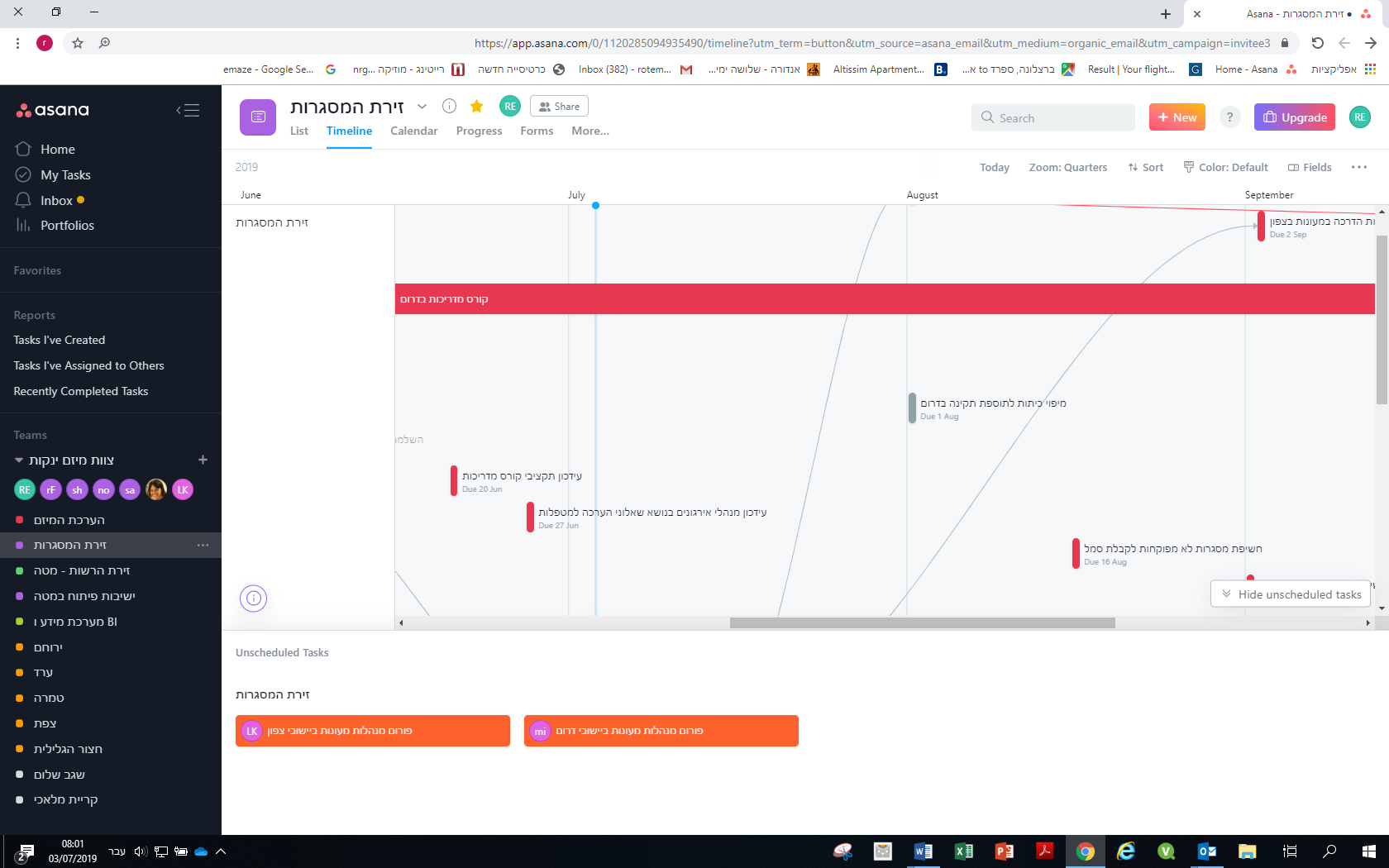 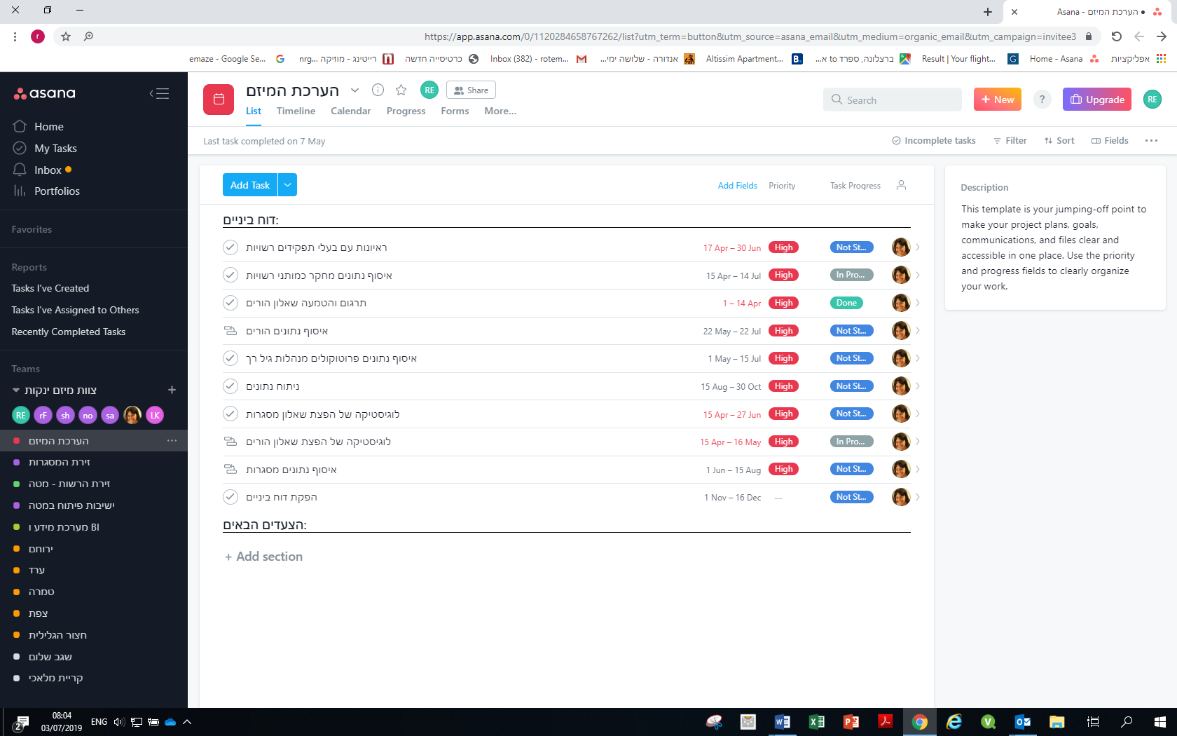 זירת המסגרות דרום קורס מדריכות מתקיים במרכז ההדרכה של ג'וינט אשל. עד כה התקיימו 3 מפגשים, 27 משתתפותהרכב מדריכות: 7 מרשויות המיזם (2 נוספות מהמיזם בסטטוס חלקי/לא ברור). בהקשר זה חשוב לציין כי פלטפורמה זו איפשרה שיבוץ של מדריכות מיישובים נוספים אשר הארגונים שלהם רואים חשיבות גדולה בהתמקצעות המדריכות. סופרוויז'ן בקרוב יתקיים יום ראיונות לצורך ציוות.הכשרת מנהלות התקיים מפגש חשיפה בו הוצג מערך הגיל הרך בישראל, הועברה הרצאה ע"י פרופ' עדי יפה בנושא התפתחות המוח בגיל הינקות ולאחריה נערכה סדנא בנושא ניהול צוות.ההשתתפות הייתה כמעט מלאה והפידבקים היו טובים ביותר. ניכר כי יש צורך גבוה וצפייה לקורס שיחל בספטמבר.פורום מנהלות ערד וירוחם יעשו ימי היערכות באוגוסט. תכנית לקיים מפגש ברשות פעם בחודש וחצי.הכשרת מטפלות סוג 1 ירוחם – ייפתחו שני קורסים (סוג 1 וסוג 2) בקרוב ע"י החברה למתנ"סים. ערד – ייפתחו שני קורסים (סוג 1 וסוג 2) בקרוב.תוספת תקינהירוחם – פגישת התנעה ב-19.5 בבאר אברהם. יש בעיה עם המדריכה. גילה שוקלת להעביר את התקינה ליחדיו, למרות שיש שם מעט ילדי רווחה.ערד – מחלוקת היכן לממש. ברב-תכליתי יש בעיות פרסונליות, וקושי לתאם פגישה.צפון קורס מדריכותהקורס החל בינואר והתקיימו 10 פגישות מתוך 28. מתגבשת קבוצת עמיתות, המשתפות זו את זו. הרכב: 20 משתתפות, 11 מהמיזםדינה גילבי – רכזת אקדמית, מעבירה חלק מהמפגשים, והיא דמות קבועה בקורס. מסייעת להחזיק התנגדויות. מאד משמעותי עבור הקורס כמו כן יוצר תחושת רצף.סופרוויז'ן התקיימו ראיונות, המנחות צריכות לעבור 2 ימי הכשרה.יום אוריינטציה למנהלות מעונותהתקיים במג"ר צפת, כחלק משיתוף הפעולה עם הרשות. יום חשוב ביותר שיצר צפייה לתחילת הקורס בספטמבר. יום זה כלל הרצאה על תחום הגיל הרך בישראל, הרצאה של ד"ר דינה כהן על תהליכים חינוכיים במעון וסדנא בנושא ניהול צוות.הכשרת מטפלות סוג 1מתקיים בטמרה לכיסוי כל המטפלות העובדותבצפת נערכים לקיום קורסים בהקדם.שיפור סביבה חינוכיתנמצאים בתהליכי היערכות.פיתוח תפקיד מנהלת גיל רך רשותיתהתקיימה ועדה בין משרדית שמטרתה לבסס הסכמות בין משרדיות על בסיס המידע שנאסף, להגדרת מערך הגיל הרך ולמיסוד הַתֶקֶן.רבעון 7 – יולי–ספטמבר 2019תכנית עבודה יישובית – להלן סטטוס יישובי מפורט לסיכום כולל שנת הפעילות הראשונה ביישובים:חצורחצור – תמצית אתגרים והישגיםזירת הרשותאתגרים/פערים עיקריים בזירה: (גורמים חשובים, תשתיות, תקציבים, שיקולים פוליטיים)שינויים באגף החינוך ברשות, גורמי מפתח רלוונטיים בתחום החינוך- תפקידם לא מיואש- מנהל אגף חינוך, השפ"ח, קב"ס, רכזת פרויקטים.   עומס רב על כל אנשי המקצוע ברשות ובכך מתעכבות פגישות סדורות ועבודה משותפת.תקציבים מוגבלים - בחלק מהתכניות המופעלות בתחום גיל הרך ביישוב.הזדמנויות/זרזים עיקריים בזירה: (גורמים חשובים, תשתיות, תקציבים, שיקולים פוליטיים)הובלה של ראש הרשות בתחום החינוך בכלל ובגיל הרך בפרט מנהלת תחום גיל רך יישובית המועסקת ע"י הרשות ומתכללת את כל אשר קשור לתחום גיל הרך ביישוב. קשרים בין אישיים ועבודה משותפת בין מנהלת גיל הרך היישובית לבין הממשקים השונים בגיל הרך. הישגים בולטים, ומה אפשר אותם:קשר עם אוכלוסיית חסידי גור בקריה החסידית שנוצר בהדרגתיות לאורך השנים.שיתוף פעולה בין אנשי המקצוע למנהלת החינוך הרשותית. מינוי של רכזת ינקות ותחום הורים ביישוב.	צעדים מרכזיים לקידום הזירה בטווח הקרוב, ואיך ניתן להשיגם:הקניית שפה משותפת בין כלל אנשי המקצוע העובדים עם הורים וילדים בגיל הרך - יבנה מערך הכשרה יישובית בין מקצועית. לאנשי המקצוע, כולל עובדי רשות מדיסציפלינות שונות. הרחבת המענים להורים וילדים תוך דגש על כלל הזירות במיזם. זירת המסגרותאתגרים/פערים עיקריים בזירה: (גורמים חשובים, תשתיות, תקציבים, שיקולים פוליטיים)מחסור במסגרות חינוך מפוקחות ציבוריות לגיל הינקות.קושי באיתור מטפלות/מסגרות פרטיות שלא מדווחות ומפוקחות, בעיקר בקריה חסידית.התמודדות עם חוסר שיתוף פעולה של מסגרת פרטית.איתור כוח אדם איכותי לעבודה במעונות היום.הזדמנויות/זרזים עיקריים בזירה: (גורמים חשובים, תשתיות, תקציבים, שיקולים פוליטיים)מסגרות תחילה מאפשרת הזדמנות ללמוד מהו חינוך איכותי המיטיב עם הילדים וצריך לדאוג לכך שכל המעונות משתפים פעולה.מיזם ינקות מאפשר הזדמנות להגיע לכלל ילדי חצור במשפחתונים המפוקחים וגם ילדי חצור שמתחנכים במעונות הפרטיים מודעות ההורים גדלה. כמו כן בשל המצב הקשה במעונות בארץ, נפתחה הזדמנות בה המדינה, ההורים והארגונים מבינים שחייבים לפעול אחרתהישגים בולטים, ומה איפשר אותם:	סיור במשפחתונים המפוקחים בקריה החסידית, מה שאפשר זאת, זהו הקשר עם הארגונים בקריה החסידית והפיקוח. פורום מנהלות מעונות מפוקחים ופרטיים.צעדים מרכזיים לקידום הזירה בטווח הקרוב, ואיך ניתן להשיגם:בניית תכנית התערבות למסגרות הפרטיות ביישוב תוך עידוד לקבלת רישוי.	חיבור בין כלל התכניות המתערבות במעונות כיום במטרה ליצור שפה משותפת וראייה הוליסטית.	זירת ההוריםאתגרים/פערים עיקריים בזירה: (גורמים חשובים, תשתיות, תקציבים, שיקולים פוליטיים)מגוון רחב של אוכלוסיות וקהילות.ישנה הגירה חיובית ביישוב, הרבה משפחות צעירות חוזרות/מגיעות לגור בחצור, כך שהילודה גדלה ויש חוסר במסגרות לגילאי הינקות.התאמת תכניות התערבות לאופי הקהילות השונות בייחוד חסידי גור.	הזדמנויות/זרזים עיקריים בזירה: (גורמים חשובים, תשתיות, תקציבים, שיקולים פוליטיים)ראש מועצה שמאוד מעורב בחינוך גיל הרך, תומך, מוביל ומעוניין להשקיע בו.מנהלת גיל הרך הרשותית מוכרת ברשות ובקהילה, דבר המאפשר יצירת שיח עם הורים בדרכים מגוונות ואף אישיות.רמת המודעות של ההורים גדלה. כמו כן, הדרישות של ההורים ליצירת סטנדרטיזציה באה בהלימה למערך היישובי.	הישגים בולטים, ומה אפשר אותם:קיים אמון בין קהילת חסידי גור למג"ר על שירותיו השונים, כך שהורים מהמעון פונים ביוזמתם להתייעצות וקבלת מענה. תוכניות שהופעלו מחדש ומהוות מענה איכותי, תכנית "דלת פתוחה" ו"קבוצת אמהות בוקר"- דבר זה התאפשר עם כניסת רכזת ינקות ותחום הורים צעדים מרכזיים לקידום הזירה בטווח הקרוב, ואיך ניתן להשיגם:החזרת פורום הורים יישובי בשיתוף פעולה רחב עם הרשות -מנהלת מרכז צעירים, תכנית פעימות, עו"ס קהילתי מהרווחה במטרה לשמוע את קול ההורים, לאחד משאבים ולתת מענה מיטבי להורים חצורהמשך הפעלת תוכניות להורים לילדים בגיל הרך בנוסף להשתלמויות שיהוו מקור ידע .זירת אנשי המקצועאתגרים/פערים עיקריים בזירה: (גורמים חשובים, תשתיות, תקציבים, שיקולים פוליטיים)בירוקרטיה לא פשוטה עם המשרדים השונים, בעיקר עם משרד הבריאותעומס רב על אנשי המקצוע ברשות וכתוצר של זה חוסר פניות למפגשים תדירים וקבועים.אינטרסים שונים של כל משרד.הזדמנויות/זרזים עיקריים בזירה: (גורמים חשובים, תשתיות, תקציבים, שיקולים פוליטיים)מנהלת גיל רך שעובדת שנים רבות ברשות ויצרה אמון והערכה בקרב אנשי המקצוע - דבר שמקל על שיתופי הפעולה עם אנשי המקצוע השונים.הישגים בולטים, ומה איפשר אותם:קשר מכבד ומקצועי עם הרב אליעזר סלומיאנסקי אשר נוצר בזכות עבודת עומק ארוכת שנים.צעדים מרכזיים לקידום הזירה בטווח הקרוב, ואיך ניתן להשיגם:יצירת שפה משותפת - יתבצע בעזרת הכשרה בין מקצועית לאנשי המקצוע ברשות.שיתוף פעולה רחב בין כמה שיותר אנשי מקצוע, לדוג' בין הצוות המוביל של המג"ר למנהלת המתנ"ס, לעו"ס הקהילתי.חצור – זירת הרשותחצור – זירת המסגרותחצור – זירת הוריםחצור – זירת אנשי מקצועטמרהטמרה – תמצית אתגרים והישגיםזירת הרשותאתגרים/פערים עיקריים בזירה: (גורמים חשובים, תשתיות, תקציבים, שיקולים פוליטיים)לקיחת אחריות הרשות על גילי ינקות והתחלת העבודה בפועל בנושא היו מורכבים להתנעה. אתגר גם לעתיד להטמעה בקרב כל העוסקים בגיל הרך, כולל מנהלת הגיל הרךמשבר עם שותפה משמעותית לדרך (מנהלת מג"ר), מעל שנה של עבודת גיוס וחיזור הצליחו אולם הדרך הייתה מורכבת ואיטית כמעט עד להרמת ידייםגיוס שיתופי פעולה מצד שותפים רבים ברשות לאיתור נתונים.הזדמנויות/זרזים עיקריים בזירה: (גורמים חשובים, תשתיות, תקציבים, שיקולים פוליטיים)	שיתוף פעולה של כלל הגורמים והשותפים לעבודה תהליכית ומערכתית להצלחת תחום הינקות	עבודת החיבורים למסגרות והארגונים מטעם הרשות יצרה חיבורים ולמידת עמיתים, וכבר אין עניין בתחרות ביניהם אלא רצון להיפגש וללמוד ביחדתמיכה משמעותית ושיתוף פעולה מלא של מנהל מחלקת החינוךהובלת מהלך היכרות עם חוק הפיקוח, סטנדרטים של האגף, קיום קורס עזרה ראשונה והתנהלות בטוחה, והשתתפות מטפלות -מחנכות ממסגרות פרטיות בקורסי סוג 1+2הישגים בולטים, ומה אפשר אותם:העלאת תחום הינקות על סדר היום היישובי- אפשרו אותם עקביות, גיוס, עבודת שטח וזמן רב ליצירת שיתופי פעולההרשות הפכה ככתובת ארגונית ומקצועית לכלל המסגרות בגילי לידה עד 3 יצירת שפה אחידה ושיתוף פעולה כולל מסגרות פרטיות - אפשר זאת הצעדים מסעיף קודםצעדים מרכזיים לקידום הזירה בטווח הקרוב, ואיך ניתן להשיגם:סיוע ותמיכה למסגרות הלא מפוקחות לצורך הרישום ע"פ חוק הפיקוח 	הפיכת המרכז לגיל הרך לכתובת להורים וילדים בגילי לידה עד 3 בנושאים התפתחותיים, טיפוליים והעשרתים	זירת המסגרותאתגרים/פערים עיקריים בזירה: (גורמים חשובים, תשתיות, תקציבים, שיקולים פוליטיים)חשש וחוסר אמון מצד כלל המסגרות ברשות כלפי עובדת רשות שפונה אליהם בבקשה לשיתוף פעולה וקבלת מידערוב המסגרות הן פרטיות, ללא פקוח ויתכן שחלקן לא עומדות בתנאי בטיחות בסיסיים הנגשת כלל המסגרות לרישום של כל ילד ביישוב ,שינוי אסטרטגיה של הרווחה להפניית ילדים רק למשפחתונים.יצירת קשר בין המסגרות והוצאתן מהבידוד שהן חוות ביומיום. יצירת מעטפת יישובית תומכת למסגרות חינוך טיפול. הזדמנויות/זרזים עיקריים בזירה: (גורמים חשובים, תשתיות, תקציבים, שיקולים פוליטיים)לאחר גיוס כלל המסגרות נוצלה ההזדמנות לחבר יחד מנהלות מעונות/משפחתונים/מסגרות פרטיות למפגשי גיבוש והעשרה שעשו חיבורים וחיזוקים מדהימים וחיברו את כולם למטרה ואף עשו "הד" בכל העירחוק הפקוח יצר הזדמנות שהרשות תעזור למסגרות למלא את התנאים הנדרשים. החל תהליך של יצירת אמוןבגלל שיש התייחסות אחידה מהרשות ומהתוכניות במיזם לכל מסגרת יש ישיבות משותפות, הכשרות משותפות ונוצר שיח בין מסגרות שונות הישגים בולטים, ומה איפשר אותם:ההבנה של הרשות שהיא צריכה להוביל תהליכים הקשורים בגילי הינקות, הקצאת הזמן והמשאבים.צעדים מרכזיים לקידום הזירה בטווח הקרוב, ואיך ניתן להשיגם:הדוק הקשר עם הפקוח, על ידי ישיבות משותפות והחלפת מידע. הגדלת מספר המעונות המפוקחים, הנגשת מידע למסגרות הפרטיות . הקמת פורום מנהלות מעונות מפוקחים, 3 מפגשים לשנה הזו, שמיעת צרכים, הנגשת מידע על תוכניות להורים, צוותים, ימי העשרה. ויצירת שיח משותף 	זירת ההוריםאתגרים/פערים עיקריים בזירה: (גורמים חשובים, תשתיות, תקציבים, שיקולים פוליטיים)גיוס הורים ורתימתם לתהליך בכלל האוכלוסייה.תהליך יצירת האמון להבניית רצף מענים רלוונטי לצרכי ההורים.קליטת מומחית ינקות ומיצובה בתהליכי העבודה.הזדמנויות/זרזים עיקריים בזירה: (גורמים חשובים, תשתיות, תקציבים, שיקולים פוליטיים)גיוס ההורים למפגש ראשון העיד על המוכנות שלהם להיות חלק מהתהליך ולשתף פעולה פגישות של רג'דה עם מנהלות המרכזים לגיל הרך יצרו תמונה ברורה של צרכים לאימהות ותינוקות בגיל ינקותהישגים בולטים, ומה אפשר אותם:גיוס ההורים למפגש הראשון כמעט היה מספר מלא במעונות למרות חוסר הזמן שיש להורים והלחץ שלהם בין העבודה לבית הם הצליחו להתגייס למפגש וגם לשתף פעולה בצורה נהדרת נוצרה אווירה נוחה ונעימה במפגש, כל המשתתפות נשארו עד סוף המפגש במוטיבציה גבוהה צעדים מרכזיים לקידום הזירה בטווח הקרוב, ואיך ניתן להשיגם:מעקב וקשר הדדי, בין מומחית הינקות לבין מנהלות המעון, קשר עקבי עם ההורים ומתן מענה קבוצתי ואישי לפי הצורך זירת אנשי המקצועאתגרים/פערים עיקריים בזירה: (גורמים חשובים, תשתיות, תקציבים, שיקולים פוליטיים)גיוס אנשי מקצוע מתחומים שונים ורתימתם לתחום הינקות ויתור על האגו המקצועי תוך כדי שכנוע בתהליך שמתרחש בבניית תפיסת הינקות  הזדמנויות/זרזים עיקריים בזירה: (גורמים חשובים, תשתיות, תקציבים, שיקולים פוליטיים)נוכחות מלאה בישיבות שנקבעו עם אנשי המקצוע וגם לגבי הפגישות שיקבעו בעתיד שותפות מלאה עם אנשי המקצוע בבניית תכנית הכשרה ,מרכיביה ולמידה מניסיונם לגבי מרצים ומנחים פוטנציאליים. הישגים בולטים, ומה אפשר אותם:תכנית ההכשרה יצאה לפועל כמתוכנן.צעדים מרכזיים לקידום הזירה בטווח הקרוב, ואיך ניתן להשיגם:מעקב וקשר הדדי, הענות לצרכים שלהם וקיום ישיבות ודיונים עבור התהליכים במשך השנה טמרה – זירת רשותטמרה – זירת מסגרותטמרה – זירת הוריםטמרה – זירת אנשי מקצועצפתצפת – תמצית אתגרים והישגיםזירת הרשותאתגרים/פערים עיקריים בזירה: (גורמים חשובים, תשתיות, תקציבים, שיקולים פוליטיים)העדר מנהלת מחלקה לגיל רך כרגע בצפתהעדר רכזת גנים במחלקה העדר תקציב ייעודי למחלקה לגיל הרך באופן מסודרהזדמנויות/זרזים עיקריים בזירה: (גורמים חשובים, תשתיות, תקציבים, שיקולים פוליטיים)גיוס מנהלת מחלקה יכול לגרום להגדרות מחודשות של המחלקה וצרכיה תוך ניסיון לגיוס מקבלי ההחלטות להיות שותפים יותר.וועדת גיל משמעותית שנפגשת אחת לרבעון ומקיימת שיח משמעותי שמוביל לעשייה ויצירת תהליכים בשטח.מומחית ינקות במיזם הינה פסיכולוגית מהשפ"ח ויכולה להוות חוט מקשר למערכות שונות ביישוב בהקשר למשפחות ואנשי מקצוע.הישגים בולטים, ומה איפשר אותם:תהליך החשיבה של ההכשרות בזירת אנשי המקצוע עם השותפים העיקריים היה תהליך מפרגן תומך יצירתי ומעז וזאת בזכות השותפות החזקה הקיימת והמבוססת.חיזוק שיתוף הפעולה עם צוות היחידה לבריאות הנפש בגיל הינקות בצפת- ההדרכה לצוות תחום ינקות הינה הישג חשוב ביותר –חיבור בין העשייה בקהילה למשאב כ"כ מקצועי וחשוב צעדים מרכזיים לקידום הזירה בטווח הקרוב, ואיך ניתן להשיגם:הרחבה של השותפויות לאנשי השטח (פסיכולוגים, עו"סים) ולא רק של הנציגויות שלהם בוועדות הגיל .יצירת מעורבות של מובילי אגף החינוך לעשייה בגיל הרך במחלקה ובמרכז.זירת המסגרותאתגרים/פערים עיקריים בזירה: (גורמים חשובים, תשתיות, תקציבים, שיקולים פוליטיים)בצפת מסגרות פרטיות רבות ויש אתגר להגיע אליהן- רובן בחברה החרדית ויש חשש מצד מנהלות המסגרות להיחשף, לא מעט התנגדויות.ישנן בעלויות/ מנהלות שפחות משתפות פעולה גם בגלל משקעים פוליטיים.ישנן בעלויות/ מנהלות שלוקחות חלק בפורום מעונות אך בפועל לא מגויסות ואין תחושה של שיתוף פעולה- הפניית הורים, צריכת שירותים. הזדמנויות/זרזים עיקריים בזירה: (גורמים חשובים, תשתיות, תקציבים, שיקולים פוליטיים)השתלמויות של מסגרות תחילה הן הזדמנות לשיפור החינוך והטיפולהתעוררות וההעמקה של הקשר עם המרכז וצוות ינקותהגעה לכמה שיותר ילדים והורים בגילי ינקותהישגים בולטים, ומה איפשר אותם:פורום מנהלות מתקיים כבר שנה 4 בזכות ההתמדה של מנהלת המגר והמחלקה והוכחת הרלוונטיות עבורן.היכרות עם 40 מסגרות פרטיות חדשותצעדים מרכזיים לקידום הזירה בטווח הקרוב, ואיך ניתן להשיגם:פתיחת השנה עם הרצאות וסדנאות באמצעות בניית תכנית עבודה רלוונטית התקרבות למסגרות המפוקחות והפרטיות באמצעות הצעת מענים רלוונטיים עבור ההורים במסגרות אלוזירת ההוריםאתגרים/פערים עיקריים בזירה: (גורמים חשובים, תשתיות, תקציבים, שיקולים פוליטיים)יש עוד צורך רב בהעמקת ההיכרות עם הורים בגיל הינקות , יש לייצר הזדמנויות ומגע חדשות ולהעמיק את ההיכרות.משבר אמון בין הרשות להורים.אוכלוסיית יעד שלמה מחוץ לגנים והמעונות שממש קשה להגיע אליה- הדרך אל ההורים אינה סלולה ומוסדרת.הזדמנויות/זרזים עיקריים בזירה: (גורמים חשובים, תשתיות, תקציבים, שיקולים פוליטיים)המקרים הקשים שמקבלים חשיפה תקשורתית מעלים את המודעות לצורך בליווי מקצועי לכלל המסגרות והמשפחות.התוכניות החדשות הן הזדמנות להיכרות וחשיפה.שתי מומחיות ינקות שמהוות כתובת להורים, אחת מהן בהתאמה למגזר החרדי זו בשורה חשובההישגים בולטים, ומה אפשר אותם:פעילויות המג"ר בקיץ הביאו לחשיפה והגעה של הורים נוספים והיכרות עימםהורים מתחילים להבין את חשיבות הינקות והשקעת העיר בו, קיום המג"ר ובו מענים רבים עבורם ועבור ילדיהםצעדים מרכזיים לקידום הזירה בטווח הקרוב, ואיך ניתן להשיגם:ביסוס השירותים להורים ולמידה תוך השתתפות של ההוריםהקמת פורום הורים עירוני לגיל רךזירת אנשי המקצועאתגרים/פערים עיקריים בזירה: (גורמים חשובים, תשתיות, תקציבים, שיקולים פוליטיים)הרחבה של השותפות לצוותים ולא רק לראשי הצוותים/מנהליםחיזוק השותפות עם משרד הבריאות / טיפות החלבהזדמנויות/זרזים עיקריים בזירה: (גורמים חשובים, תשתיות, תקציבים, שיקולים פוליטיים)ההכשרה מייצרת חיבורים חדשניים להרחבת שיתופי הפעולה מהמנהלים/ראשי צוותים לצוותים בפועל. הישגים בולטים, ומה אפשר אותם:השותפות עד כה הוטמעה והצליחה ברמת ראשי הצוותים/המנהלים ויש אווירה אמתית של יצירה ונכונות להשפעה של כלל הגורמים. נוכחות מרשימה ורחבה בוועדת גיל רך בתדירות קבועה + מפגשי שותפים מצומצמים במידת הצורך (למשל לקראת בניית הכשרה בין מקצועית)צעדים מרכזיים לקידום הזירה בטווח הקרוב, ואיך ניתן להשיגם:סגירת מבנה ותכני ההכשרה הבין מקצועית והשתתפות של מקסימום אנשי המקצועביצוע מפגשי הכשרה בין מקצועית ולמידה חשובה מתוך התהליך והתוצאות.צפת – זירת רשותצפת – זירת מסגרותצפת – זירת הוריםצפת – זירת אנשי מקצועירוחםירוחם – תמצית אתגרים והישגיםזירת הרשותאתגרים/פערים עיקריים בזירה: (גורמים חשובים, תשתיות, תקציבים, שיקולים פוליטיים)קיים פער בין תפיסת התפקיד היישובי לבין מימושו ( מנהלת הגיל הרך מועסקת ע"י יחדיו)מערך הגנים איננו תחת הגיל הרך .חיבור מנהל אגף החינוך החדש למערך הגיל הרך.הזדמנויות/זרזים עיקריים בזירה: (גורמים חשובים, תשתיות, תקציבים, שיקולים פוליטיים)הרשות והעומדת בראשה רואים בגיל הרך מנוף לצמיחה יישובית מיצוב המרכז לגיל הרך כגורם המתכלל את הגיל הרך ביישוב .מערכת שיתופי פעולה טובה ומובנית עם גורמי הרשות השונים ובעיקר עם מחלקת הרווחה.הישגים בולטים, ומה אפשר אותם:מעורבות ראש הרשות במערך הגיל הרך ותמיכה ביוזמות העולות בעבודה בגיל הרך.המג"ר בתהליכי צמיחה והטמעה בקרב אוכלוסיית ההורים לילדים בגיל הרך עם עלייה מתמדת בצריכת השירותים במג"ר מנהלת הגיל הרך היישובית שותפה בכלל הוועדות והדיונים במערכת החינוך -טיפול הקשורים בגיל הרךצעדים מרכזיים לקידום הזירה בטווח הקרוב, ואיך ניתן להשיגם:אימוץ בפועל של מודל הגיל הרך שנבנה עם ראש הרשות והעסקת מנהלת הגיל הרך כעובדת הרשות המקומית. גיוס תקציבים נוספים בעיקר ליחידה ההתפתחותית יאפשרו עבודה מיטבית.זירת המסגרותאתגרים/פערים עיקריים בזירה: (גורמים חשובים, תשתיות, תקציבים, שיקולים פוליטיים)מטפלות מחנכות במעונות ללא הכשרה נדרשת (רק 37% מתוך כלל המטפלות בעלות הכשרה).מסגרות פרטיות - היכרות עם כלל המסגרות מעל 7 ילדים, מעורבות הרשות בתוך המסגרות ,תיווך חוק הפיקוח למסגרות.- חשוב לציין ישנו פער תקציבי ליישום תכנית עבודה משמעותית במסגרות הפרטיות .קשיים בשיח המקצועי בין מנהלות מעונות לצוותים/הוריםהזדמנויות/זרזים עיקריים בזירה: (גורמים חשובים, תשתיות, תקציבים, שיקולים פוליטיים)פתיחת קורס מטפלות סוג 1 הזדמנות להעלאת רמת ההכשרה של המטפלות במעונות שהיום עומדת על 37%ראש רשות מגויסת לטובת הגיל הרך מאפשרת עשייה משמעותית בכלל המסגרות ביישוב פרטיות ומפוקחות כאחת.פתיחת ההכשרה במסגרות תחילה עם 100% השתתפות של המדריכות הפדגוגיות ושל רוב המנהלות ליום אוריינטציה.הישגים בולטים, ומה איפשר אותם:חיבור המסגרות הפרטיות למערך הגיל הרך ולפורום מנהלות המעונות כולל מסגרות חדשות פרטיות בהן יותר מ7 פעוטות.קבוצת הכשרה בנושא תקשורת רפלקטיבית למנהלות המעונות צעדים מרכזיים לקידום הזירה בטווח הקרוב, ואיך ניתן להשיגם:תוספת תקציבים לקידום מסגרות מורכבות (בהן ישנם אחוזי ילדי רווחה גבוהים)- תוספת תקינה בכיתת תינוקות, שיפור סביבה חינוכית .תוספת תקציב מטעם המיזם בנוסף לתקצוב של הרשות להחלת תכנית "תו תקן יישובי" לכלל המסגרות והכנסת פונקציה של הדרכה פדגוגית במסגרות הפרטיות מעל 7 ילדים.זירת ההוריםאתגרים/פערים עיקריים בזירה: (גורמים חשובים, תשתיות, תקציבים, שיקולים פוליטיים)גיוס ומיפוי קהילות שונות (דוברי רוסית ותושבי השכונות)אתגרים פוליטיים סביב בניית מענים מותאמים לקהילה החרדיתפרסום אפקטיבי הזדמנויות/זרזים עיקריים בזירה: (גורמים חשובים, תשתיות, תקציבים, שיקולים פוליטיים)היענות ושת"פ של כלל גורמי הטיפול והחינוך המתבססים על שת"פ קודמים עם המרכז לגיל הרךכסף ייעודי לפרסום ושיווקתקציבים משמעותיים בשיתוף עם היחידה הקהילתית הישגים בולטים, ומה אפשר אותם:יצירת תוכנית ייעודית עם הקהילה החרדית - יצירת קשר משמעותי עם מנהיגות בקהילה, בנייה משותפת תוך מחשבה על הצרכים והרצונותיצירת קשרים עם הורים חדשים והגעתם למענים השונים.צעדים מרכזיים לקידום הזירה בטווח הקרוב, ואיך ניתן להשיגם:גיוס אבות לתוכנית אבות - על ידי קבוצת מיקוד גיוס קבוצת ישראלים דוברי רוסית ויצירת קבוצת מיקוד - גיוס במוקדי פנאי ובילוי בשעות אחר הצהרים זירת אנשי המקצועאתגרים/פערים עיקריים בזירה: (גורמים חשובים, תשתיות, תקציבים, שיקולים פוליטיים)חיבור צוות טיפת חלב להשתתפות בימי ההכשרה היישוביים חיבור רופאי הילדים ביישוב למערך ההכשרה היישובי חיבור שפ"ח ללקיחת חלק במערך ההכשרה היישוביהזדמנויות/זרזים עיקריים בזירה: (גורמים חשובים, תשתיות, תקציבים, שיקולים פוליטיים)חיבור עם גושן יאפשר עבודה טובה יותר עם רופאי הילדים והמשפחה ביישוב.המשך עבודה על השותפות עם טיפת חלב ברמה המקומית ומול אחות מחוזית.הישגים בולטים, ומה איפשר אותם:חיבור טיפת חלב למערך וההתחייבות להגעה למפגשים, בחירת תאריכים משותפים עם המפקחת האזורית , קיום קשר רציף וקבוע עם צוות האחיות ברמה היומיומית.שותפויות קיימות עם מערך הרווחה והחינוך ברמה הקבועה מאפשר התגייסות ושותפות במערך ההכשרה .צעדים מרכזיים לקידום הזירה בטווח הקרוב, ואיך ניתן להשיגם:יצירת קשר עם רופאי הילדים והמשפחה בעזרת גושן קיום מפגשי ההכשרה שנקבעו עם אחוזי השתתפות גבוהים של כלל השותפים.ירוחם – זירת הרשותירוחם – זירת המסגרות	ירוחם – זירת הוריםירוחם – זירת אנשי מקצועערדערד – תמצית אתגרים והישגיםזירת הרשותאתגרים/פערים עיקריים בזירה: (גורמים חשובים, תשתיות, תקציבים, שיקולים פוליטיים)קושי בקיום שיתופי פעולה ובניית דפוסי עבודה עם חלק מהגורמים ברשות.הרחבת התפקיד מניהול הקדם יסודי לניהול הגיל הרך, עובדה שדרשה שינוי תפיסתי, מערכתי כדי להקל על עומס משימות לתפקיד אחדמנהלת הגיל הרך משמשת גם כסגנית מנהלת מחלקת החינוך, תפקיד חשוב בפני עצמו שמכביד על הפניות ומהווה עומס משימות בנוסף.הזדמנויות/זרזים עיקריים בזירה: (גורמים חשובים, תשתיות, תקציבים, שיקולים פוליטיים)ראש עיר ומנהלת מחלקת חינוך מחויבים ורתומים לנושא הגיל הרך ורואים בגיל הינקות חלק מהרצף החינוכי-גילאי.דפוסי עבודה וחיבורים בין השירותים בעיר שהושרשו ונטמעו בתהליכי העבודה ב360הישגים בולטים, ומה אפשר אותם:הרחבת המחלקה לגיל הרך שהתאפשרה בזכות מחויבות של ראש העיר ובזכות המיזם.יצירת מנגנונים של פורום עבודה גיל רך וועדת גיל רך ומחויבות של כל השותפותצעדים מרכזיים לקידום הזירה בטווח הקרוב, ואיך ניתן להשיגם:קיום ההכשרות הבין מקצועיותחיבור של כל המסגרות הפרטיות והמוכרות לרשות.זירת המסגרותאתגרים/פערים עיקריים בזירה: (גורמים חשובים, תשתיות, תקציבים, שיקולים פוליטיים)ניהול השותפות עם הגורמים השונים: ארגונים, אגפים ובין מחלקתי.מיפוי המסגרות הלא מוכרות (פרטיות, מבקשי מקלט)מתן מענים למסגרות ללא סמכויות (לדוגמא הקב"ט שאינו יכול לפעול מול הארגונים בענייני חירום ובטיחות).הזדמנויות/זרזים עיקריים בזירה: (גורמים חשובים, תשתיות, תקציבים, שיקולים פוליטיים)מינוי רכזת גילאי ינקותיצירת קשר מיטיב עם האגף למעונות יום ועם המסגרות המוכרות.קידום הצוותים החינוכיים במסגרות המוכרות (קידום איכות הטיפול ע"י הכשרת הצוותים)הישגים בולטים, ומה איפשר אותם:שיתוף הפעולה המלא מצד המסגרות (ללא הבדל מגזרי) שבא לידי ביטוי בהשתתפות מלאה, בשיח, בפורום, בהכשרה, בהכנסת גורמי רשות למעון ועוד. התאפשר בזכות הרחבת שותפות קיימת מגלאי 3 , ותפיסה ערכית של מחלקת החינוך שבה שירות ניתן לכל ילדי העיר .הרתמות הרשות להקצאת משאבים תשתיתיים המשלימים את הפעולות השונות לחיזוק התפיסה היישובית.צעדים מרכזיים לקידום הזירה בטווח הקרוב, ואיך ניתן להשיגם:מיפוי למסגרות פרטיות למבקשי מקלט מתאפשר בזכות מינוי רכזת גילאי ינקות ושיתוף פעולה עם מחלקת הרווחה.הרחבת ההיכרות והאחריות של מחלקת חינוך עם כלל המסגרות לגיל הרך : משפחתונים, מעון רב תכליתי.זירת ההוריםאתגרים/פערים עיקריים בזירה: (גורמים חשובים, תשתיות, תקציבים, שיקולים פוליטיים)אתגר שיווק תחום הגיל הרך ופרסום הפעילויות הקיימות בעיר.  התאמה לקהילה החרדית במענים של העשרה. (הקהילה יודעת לצרוך שירותים התפתחותיים /אבחוניים/טיפוליים, אך מסרבת לקיים או להשתתף במענים העשרתים ייעודיים.משכנו החדש של המג"ר היה אמור להיות מוקדש כולו לגיל הרך ובפועל בשל אילוצים תקציביים לא ישמש כולו לגיל הרך וקומה שלמה שלו שהייתה מתוכננת להיות קומה אשר תיועד לפעילויות העשרתיות הוקצתה לגורם אחר. הזדמנויות/זרזים עיקריים בזירה: (גורמים חשובים, תשתיות, תקציבים, שיקולים פוליטיים)דפוסי עבודה של שותפות של כל הגורמים בעיר לחשיבה ולמחויבות משותפת לטובת הגיל הרך.מינוי מומחית ינקותבניית אסטרטגיה חינוכית עירונית. הנכתבת בשיתוף פעולה של משרד החינוך, מחלקת החינוך והנהלת העיר.הישגים בולטים, ומה אפשר אותם:מיפוי מקיף של תחום ההורים שהתאפשר בזכות מינוי מומחית ינקות.צעדים מרכזיים לקידום הזירה בטווח הקרוב, ואיך ניתן להשיגם:מערך מענים להורים מסונכרן, מקיף ופעיל.פרסום ושיווק תחום הגיל הרך על כל המתרחש בזירה זו. יתאפשר בזכות שת"פ בפורום של אנשי מקצוע עירוניים כדוגמת דובר העיריה, מנהל מחלקת אסטרטגיות עירוניות ובניית תכנית ממוקדת ואתר /דף פייסבוק של הגיל הרך בערד.זירת אנשי המקצועאתגרים/פערים עיקריים בזירה: (גורמים חשובים, תשתיות, תקציבים, שיקולים פוליטיים)אנשי מקצוע בדיסציפלינות השונות בעלי רמות ידע שונות עובדה המחייבת בנייה מורכבת של הכשרה.לצוות היחידה ההתפתחותית במג"ר יש קושי להשתתף בהכשרות עקב צורך בביטול תורים ועלות גבוהה בהשתתפותם.הבאה של מנחים להכשרות לערד.הזדמנויות/זרזים עיקריים בזירה: (גורמים חשובים, תשתיות, תקציבים, שיקולים פוליטיים)קיימת אווירה עירונית של רצון ללמידה משותפת.הישגים בולטים, ומה איפשר אותם:חיבור טיפות החלב לתוך ההכשרות.צעדים מרכזיים לקידום הזירה בטווח הקרוב, ואיך ניתן להשיגם:ביסוס הקשר והשיתוף מול קופות החולים.ערד – זירת הרשותערד – זירת מסגרותערד – זירת ההוריםערד – זירת אנשי מקצועקריית מלאכיקריית מלאכי – תמצית אתגרים והישגיםזירת הרשותאתגרים/פערים עיקריים בזירה: (גורמים חשובים, תשתיות, תקציבים, שיקולים פוליטיים)מנהלת הגיל הרך סיימה את עבודתה בסוף דצמבר 2019. לקח לרשות כ-6 חודשים למצוא מנהלת חדשהבמקביל מנהלת 360 ומנהלת המג"ר יצאו לחופשת לידה. הוקצו שעות מילוי מקום חלקיות.נקלט מנהל מחלקת חינוך חדש. נמצא בתהליך למידה של הראייה הכוללת של הגיל הרךהזדמנויות/זרזים עיקריים בזירה: (גורמים חשובים, תשתיות, תקציבים, שיקולים פוליטיים)בקריית מלאכי פועלת מנהלת - הישוב במרכז. המנהלת שמה את הגיל הרך כאחד היעדים המרכזייםהראייה הכוללת של הגיל הרך מלידה-6 הוחלטה ע"י הרשות עוד לפני כניסת המיזם, דבר שאישר תהליכים עומק בשלב של המיזםהישגים בולטים, ומה איפשר אותם:נוספה רכזת גנים במשרה מלאה ע"ח הרשות בנוסף למנהלת גיל רך יישוביתמנהלת המג"ר עוברת להיות מועסקת ע"י הרשותצעדים מרכזיים לקידום הזירה בטווח הקרוב, ואיך ניתן להשיגם:חידוש והקמה של מנגנוני עבודה משתפים: ועדת גיל רך יישובית, ופורום עבודה מצומצם וישיבות צוות גיל רך רשותייצירת קשר ותחילת עבודה עם קופות החולים וטיפות החלבזירת המסגרותאתגרים/פערים עיקריים בזירה: (גורמים חשובים, תשתיות, תקציבים, שיקולים פוליטיים)מיפוי מסגרות פרטיות, בעקבות חוויה שלילית בעבר-החזרת אמוןכניסת מנהלת גיל רך לאחר חצי שנה ללא מנהלת , וחוסר רכזת גנים ברשותבניית שיתופי פעולה בין גורמי ממשק שונים כגון: מג"ר, רווחה, שפ"ח, מנהל אגף החינוךהזדמנויות/זרזים עיקריים בזירה: (גורמים חשובים, תשתיות, תקציבים, שיקולים פוליטיים)קליטת מומחית ינקות וכניסתה לעבודה בחודש אוקטוברנבנה קשר בין מעונות היום לרשותהישגים בולטים, ומה איפשר אותם:היענות של רוב המנהלות להגיע למפגשים ברשות בעקבות תהליך שהתחיל בעברשיתוף פעולה פורה עם המג"ר תוך בניית תוכנית שנתית נשען על יצירת קשר של אמון והכלהצעדים מרכזיים לקידום הזירה בטווח הקרוב, ואיך ניתן להשיגם:מיפוי מסגרות פרטיות ע"י הקצאת כ"אזירת ההוריםאתגרים/פערים עיקריים בזירה: (גורמים חשובים, תשתיות, תקציבים, שיקולים פוליטיים)גיוס מומחית ינקותיש לערוך מיפוי מעמיק של מערך השירותים להורים, של המבנה הדמוגרפי של העיר ושל צרכים של ההורים- מיפוי כמותי ואיכותניהזדמנויות/זרזים עיקריים בזירה: (גורמים חשובים, תשתיות, תקציבים, שיקולים פוליטיים)עבודה מבוססת נתוניםתשתית של שיתוף פעולה ועבודה בין מקצועית שהתבססה בעזרת ועדת גיל רך יישובית פעילה ויוזמתהישגים בולטים, ומה אפשר אותם:המג"ר שם לו למטרה להיות הגורם המוביל של העבודה עם ההורים בגיל הרך ביישובצעדים מרכזיים לקידום הזירה בטווח הקרוב, ואיך ניתן להשיגם:תחילת עבודה של מומחית ינקותבניית מערך העבודהזירת אנשי המקצועאתגרים/פערים עיקריים בזירה: (גורמים חשובים, תשתיות, תקציבים, שיקולים פוליטיים)טיפות חלב בקריית מלאכי מופעלות ע"י קופות החולים. דבר המהווה קושי ביצירת קשר ושיתוף הפעולהבקריית מלאכי פועל מכון להתפתחות הילד של קופ"ח כללית. גם כאן קיים קושי בשת"פהזדמנויות/זרזים עיקריים בזירה: (גורמים חשובים, תשתיות, תקציבים, שיקולים פוליטיים)קיימת רפרנטית לגיל הרך במחלקה לשירותים חברתייםהישגים בולטים, ומה איפשר אותם:וועדת גיל המרכזת בתוכה את כלל השירותים הקיימים בעיר לגיל הרך (מלבד קוה"ח)צעדים מרכזיים לקידום הזירה בטווח הקרוב, ואיך ניתן להשיגם:תוכניות של הרווחה יופעלו דרך המג"ר ויעזרו באנשי המקצוע שבוקריית מלאכי – זירת הרשותקריית מלאכי – זירת מסגרותקריית מלאכי - זירת ההוריםקריית מלאכי – זירת אנשי מקצועשגב שלוםשגב שלום – תמצית אתגרים והישגיםזירת הרשותאתגרים/פערים עיקריים בזירה: (גורמים חשובים, תשתיות, תקציבים, שיקולים פוליטיים)מערך החינוך ובכלל זה הגיל הרך בשגב שלום עבד בחסרים מאוד גדולים ברמת הניהול: אין מנה' מח' חינוך ולא הייתה מנה' קדם יסודיהמרכז לגיל הרך עבד במבנה לא מותאם ולא מונגש. במהלך השנה עבר למבנה זמני אחרפוליטיקה ארגונית משפיעה ביתר שאת על קבלת ההחלטות ומינוייםהזדמנויות/זרזים עיקריים בזירה: (גורמים חשובים, תשתיות, תקציבים, שיקולים פוליטיים)אחלאם , המנהלת היישובית לגיל הרך, נתפסת בישוב וברשות כאוטוריטה מקצועית וניהולית. יודעת לדרוש מהרשות דרישות מקצועיות לקידום הגיל הרך וגם מקבלת נבנה מבנה חדש למרכז לגיל הרך שיכלול ה את טיפת חלב.קשרי עבודה חשובים וטובים עם מח' רווחה והמתנ"ס הישגים בולטים, ומה איפשר אותם:מינוי רשמי של אחלאם כמנהלת הגיל הרךמינוי מנהלת למג"רצעדים מרכזיים לקידום הזירה בטווח הקרוב, ואיך ניתן להשיגם:מינוי רכזת גניםביסוס המבנה הארגוני של הגיל הרך על חלקיו.זירת המסגרותאתגרים/פערים עיקריים בזירה: (גורמים חשובים, תשתיות, תקציבים, שיקולים פוליטיים)קושי בתפקוד מנהלת המעון והצוות, ללא אפשרות להחליפם (סיבות פוליטיות)קושי בגיוס ילדים למעון - מעון ראשון שנפתח בשגב שלום. הקושי נובע מהתשלום, מהתפקוד הלקוי של המעון ומחוסר מודעות הוריתהזדמנויות/זרזים עיקריים בזירה: (גורמים חשובים, תשתיות, תקציבים, שיקולים פוליטיים)קשר טוב ושת"פ עם שלוחת אגף המעונות במחוז דרוםהקצאת משאבים לשיפור סביבה חינוכיתהכשרה למנהלת ומפגש עם מנהלות מעונות נוספותהישגים בולטים, ומה איפשר אותם:גיוס 54 ילדים למעון שנפתח בתשע"טגיוס מדריכה למעון דוברת ערבית צעדים מרכזיים לקידום הזירה בטווח הקרוב, ואיך ניתן להשיגם:פתיחת מעון נוסףתחילת עבודה של רכזת משפחתוניםזירת ההוריםאתגרים/פערים עיקריים בזירה: (גורמים חשובים, תשתיות, תקציבים, שיקולים פוליטיים)גויסה מומחית ינקות במרץ 2019. סיימה את עבודתה אחרי 4 חודשים. בתחילת אוגוסט 2019 התחילה מומחית ינקות חדשהמומחית הינקות החדשה אינה תושבת שגב שלום. עובדה שהצריכה תהליך היכרות מעמיקבינוי המבנה של המג"ר לא הסתיים ולכן הפעילות מתקיימת במבנה זמני. אין מספיק מקום לאנשי טיפול וצוות.הזדמנויות/זרזים עיקריים בזירה: (גורמים חשובים, תשתיות, תקציבים, שיקולים פוליטיים)קיימות קבוצות של נשים, דבר המסייע בגיוס של נשים ואימהות נוספותמומחית הינקות הינה בעלת השכלה, ידע וניסיון בעבודה קהילתית עם הוריםהמג"ר מהווה מוקד לעבודה עם אימהות. מאובזר ומזמין. אם הבית מהווה מוקד משיכה וכתובת לאימהותהישגים בולטים, ומה איפשר אותם:תוכניות מוצלחות הפועלות במג"רקיום של תוכניות המופעלות דרך מחלקת רווחה וממוקדות הורים לילדים בגיל הרך (מעטפת רכה ומפגש)צעדים מרכזיים לקידום הזירה בטווח הקרוב, ואיך ניתן להשיגם:הקמת פורום הוריםזירת אנשי המקצועאתגרים/פערים עיקריים בזירה: (גורמים חשובים, תשתיות, תקציבים, שיקולים פוליטיים)לא היה חיבור עם קופות החולים - רופאי ילדים ומשפחהרמת שיתוף הפעולה בין הגורמים והשירותים השונים הנוגעים לגיל הרך אינה אחידה: ישנם כאלה שאיתם השיתוף הינו רחב ועמוק וישנם כאלה שאיתם הקשר פחות הדוקהזדמנויות/זרזים עיקריים בזירה: (גורמים חשובים, תשתיות, תקציבים, שיקולים פוליטיים)שיתוף הפעולה קיים עם טיפת החלב והפיקוח של משרד הבריאותעבודה משותפת עם מח' רווחה והמתנ"סהישגים בולטים, ומה איפשר אותם:חיבור קופות החולים להכשרות ולוועדות גיל יישוביותצעדים מרכזיים לקידום הזירה בטווח הקרוב, ואיך ניתן להשיגם:קיום ההכשרותיצירת דף קשר ותרשים זרימה לטיפול וליווי המחבר בין הגורמים השוניםשגב שלום – זירת הרשותשגב שלום – זירת מסגרותשגב שלום – זירת ההוריםשגב שלום – זירת אנשי מקצועקורס מנהלות גיל הרך ברשויותמפגש מסכם לשנת הלימודים תשע"ט התקיים במרכז הגיל הרך הירש בשכונת עג'מי בתל אביב-יפו. הוצגו עבודת המרכז בקרב האוכלוסייה המקומית וכן תפיסת העבודה בגיל הינקות של עיריית תל אביב-יפו.מפגש פותח לשנה"ל תש"ף עסק בדוחות הסטטוס של שנה א ולמידה לקראת בניית תוכנית העבודה לשנה ב.הכשרת 'מומחיות ינקות'נעשה תכנון תכנים עבור הכשרת מומחיות ינקות בשיתוף שרית מצר מאשלים.תוכננו 4 מפגשים – 2 מפגשים משותפים למומחיות ולמנהלות הגיל הרך בנושאים: 'קשר הרשות עם ההורים' ו'מסגרות חינוך-טיפול'.2 מפגשים למומחיות בנושאים: מיומנויות ניהול והתפתחות בגיל הרךמערכת מיפוי רשותיתבהמשך למה שדיווחנו בדוחות הקודמים צוות ה IT של קרן רש"י, ממשיך לנהל עבור המיזם את המערכת, לערוך בה את העדכונים ע"פ הבקשות מהשטח ומלווה אותנו בתהליכי החשיבה.במקביל צוות הIT ערך עבורנו אפיון ראשוני להזנת מידע מטלפונים ניידים למערכת המידע אודות פניות אל המנהלות והמומחיות מגורמים שונים ברשות.יצא לדרך מהלך של עדכון דוחות מתוך המערכת לצרכים כמו תכנון תכניות עבודה או הצגת מידע בפני ועדות הגיל הרך.כמו כן נעשה אפיון ראשוני של מערכת ה-BI והוא הוצג למנהלות הגיל הרך לצורך קבלת משוב, בימים הקרובים האפיון יוצג במטה, אשר לצורך כך שילב האגף את נציגתו להתקדמות בתהליך החשיבה והאפיון, לקראת יצירת מערכת BI זמינה ופעילה.דוחות סטטוס שנה אנבנתה תבנית לדוח סטטוס המחברת בין המודל הלוגי (יעדי תוצאה ותפוקות) לבין התקציב, באופן שמחבר את תפיסת המיזם ויעדיו לעשייה בשטח.ראו נספח רבעון 7. הערכת המיזםצוות הערכה התקדם בתהליך איסוף המידע לקראת יצירת T0זירת רשות ואנשי מקצוענתונים:מחקר כמותי – הופצו שאלונים מקוונים לכלל בעלי התפקידים ואנשי המקצוע הרלוונטיים לגיל הינקות ביישובי המיזם (כ-500), במספר סבבים, בתקופה שבין תחילת אפריל לאמצע יולי. מספר השאלונים שנאספו עומד על 154, מתוכם כ-80 מלאיםמחקר איכותני – נערכו ראיונות חצי מובנים בני שעתיים עם 4-5 בעלי תפקידים רלוונטיים ביישובי המיזם, בתקופה שבין אמצע אפריל לסוף יוני. מחקר תפוקות – נאספו פרוטוקולים מהמנהלות היישוביות ביישובי המיזם בתקופה שבין יוני ואמצע יולי. בנוסף התקבלו נתונים תפוקתיים מדו"חות הסטטוס של יישובי המיזם בספטמברעיבודים:מחקר תפוקות – עיבדנו את כלל נתוני התקופות ליצירת תמונה כללית וגיבוש השערות מחקר ביחס למדדי התוצאה השוניםמחקר כמותי – ביצענו ניתוחים (בעיקר סטטיסטיקה תיאורית ולפי פילוחים) על נתוני המחקר הכמותי, בהתאם לשאלות המחקר (התקדמות ליעדי התוצאה הרלוונטיים בהתאם לתפוקות) ולשרטוט תמונת מצב.  מחקר איכותני – הראיונות תומללו וביצענו ניתוח תמטי שלהם, לגיבוש תמונת מצב, ועיבוי ופרשנות ממצאי המחקר הכמותיזירת הוריםנתונים: הופצו שאלונים מקוונים (דרך הטלפון ובאמצעות מודעות עם בר-קוד לסריקה) להורים ביישובי המיזם, והופצו גם שאלונים מודפסים במעונות, מרכזי הגיל הרך וטיפות החלב, בתקופה שבין אמצע מאי לאמצע יולי. מספר השאלונים שנאספו עומד על כ-650עיבוד: השאלונים קודדו, וערכנו עליהם ניתוחים (בעיקר סטטיסטיקה תיאורית לפי פילוחים מ שונים) לקבלת תמונת מצב התחלתית, ולגיבוש המלצות ראשוניות לדיוק פעילות המיזם.זירת מסגרותנתונים:הופצו שאלונים מקוונים (לינק אישי דרך הטלפון) ומודפסים למחנכות-מטפלות במעונות יישובי המיזם בתקופה שבין אמצע יוני לאמצע אוגוסט. מספר השאלונים שנאספו עומד על כ-750עיבוד:השאלונים קודדו וערכנו עליהם ניתוחים (בעיקר סטטיסטיקה תיאורית לפי פילוחים שונים) לקבלת תמונת מצב התחלתית ולגיבוש המלצות ראשוניות לדיוק המיזם.מה לפנינואינטגרציה של הממצאים בכל זירה ובכלל הזירות, הפקת תובנות, וגיבוש המלצות. מועד צפוי לטיוטה ראשונה: תחילת דצמבר.רבעון 8 – אוקטובר–דצמבר 2019סטטוס כללי ברבעון זההרבעון הנוכחי מהווה אבן נגף בהתקדמות המיזם. תהליכי עבודה עמוקים ששקדנו עליהם במשך שנתיים וחצי , נעצרו באופן חד, ללא סיבה מוצדקת, ע"י מנהל אגף המעונות אמיר מדינה.ניצנים של התקדמות ביעדי זירת המסגרות, אשר היו בתחילת תנופה נפגעו ברבעון זה. נפגע הקשר המשולש: ארגון-רשות-אגף המעונות. קורסים למנהלות המעונות לא נפתחו כמתוכנן, למרות ציפייה וצמא בשטח. כנ"ל לא יצאו לפועל סופרוויז'ן וקורס לרכזות ומנהלות משפחתונים, למרות התגייסות הרשויות והארגונים.יש פגיעה משמעותית באמון בין כלל השותפים. קשרים אלה הדהדו גם ביישובים שאינם במיזם, לאור העובדה שחלק מהארגונים פועלים ביישובים נוספים, אשר עד למשבר הנוכחי פנו אלינו להכוונה והדרכה לאור ההצלחות הרבות. כל זה נקטע ואף הביא לרגרסיה בקשרים בשטח.מנהלות הגיל הרך היישוביות עושות כל מאמץ כדי למנוע נזקים, אך בחלק מהנושאים כמתואר לעיל, קצרה ידן. עבודה יישובית – להלן סטטוס יישובי מפורטחצורסטטוס תכנית העבודהנעשתה עבודת שטח מעמיקה לאורך השנה, לצורך הידוק רציונל מעמיק בזירת ההורים ובזירת אנשי המקצוע. לאחר ישיבות, מחשבות ועשייה רבה של צוות הינקות בעיר, בשיתוף אנשי מקצוע נוספים בגיל הרך. נבנתה תכנית העבודה לשנת 2020 והיא מוכנה להגשה לקראת הדיונים שנדחו במטה .זירת הרשות: הוקם צוות מוביל לגיל הרך ששותפים לו אנשי מקצוע ומנהלים ממספר שירותים ברשות (מרכז צעירים, מתנ"ס, פעימות וכדומה) וצוות זה נפגש באופן קבוע לחשיבה וקידום זירת ההורים ברשות. עבודת הצוות הנ"ל הביאה לתכניות עם חשיבה מעמיקה ותוצר מקצועי מאוד.זירת ההורים:פורום הורים ממשיך להיפגש ולחשוב על התמקצעותו והרחבתו.והפעולות המוגדרות ממשיכות כמתוכנןזירת המסגרות: פורום מנהלות מעונות – הן המפוקחים והן הפרטיים נפגשות במרץ, עם מוטיבציה גבוהה, עניין ולמידת עמיתות מעוררת השראה.קורס מדריכות ממשיך ,הסופרוויז'ן הניתן להן החל בנובמבר.אתגריםבתחום הגיל הרך, עם דגש על ינקות יש כיום שני אתגרים מרכזיים:הרשות נמצאת בתכנית הבראה בשל גירעון קשה מאוד, מה שמייצר פער בין התפיסה המדהימה והתומכת של ראש הרשות ועובדיו בתפיסה היישובית לבין היכולת להשקיע משאבים בנושא. האתגר הממשי הוא המשך העסקתה של רכזת הורים וינקות שהחלה עבודתה לפני כשנה, וחלק ממשרתה מומן ע"י הרשות, שכיום לא יודעת כיצד להמשיך את מימונה על אף הצורך המשמעותי בה.מבנה ארגוני – לרשות מבנה ארגוני קיים בכלל ובגיל הרך בפרט, אולם לאור "הכובעים" הרבים אותם חובשת מנהלת הגיל הרך היישובית, יש צורך בחשיבה ודיוק מחדש של המבנה, וזאת על מנת לסייע למנהלת לתעדף את משימותיה הרבות ולמקצע אנשי מקצוע נוספים שעובדים עִמה.צפתסטטוס תכנית העבודהלאחר ישיבות, מחשבות ועשייה רבה של צוות הינקות בעיר, בשיתוף אנשי מקצוע נוספים בגיל הרך. נבנתה תכנית העבודה לשנת 2020 והיא מוכנה להגשה לקראת הדיונים שנדחו במטה .זירת הרשות:לאורך השנה ולקראת בניית תכנית העבודה נעשתה עבודת שטח וחשיבה רבה של רכזת ינקות ורכזות תחום הורים לגילי ינקות בעיר, על הצרכים של הורים וילדים בשטח, ונעשו דיוקים ותוספות לשינויים בזירת ההורים לשנת 2020.זירת ההורים:בנובמבר, לאחר החגים, נכנסה לתפקיד רכזת הורים וינקות מורן כהן (החליפה את עידית) ומאז מתמקצעת ועושה רבות להכיר את השטח ולהוות כתובת להורים בעיר.זירת אנשי המקצוע:במקביל לעבודה הנ"ל נעשים צעדים רבים לחיזוק הקשרים בין אנשי המקצוע ברשות. במהלך נובמבר התקיים מרחב יום למידה פתוח ל-64 אנשי מקצוע בעיר, אותו פתח ראש העיר.זירת המסגרות:פורום מנהלות מעונות ממשיך להיפגש. מנהלי אגפים ברשות שותפים לו בתמיכת ראש הרשות.קורס מדריכות ממשיך ובעקבותיו החל סופרוויז'ן בחודש נובמבר.אתגריםהאתגר המרכזי בצפת הוא הידוק המבנה האירגוני וקיבוע אנשי המקצוע המאיישים את התפקידים המרכזייים. עדי פרץ שחרור כרגע מוגדרת כמ"מ אך מפגישה יכולות יכולות גבוהות בליווי צמוד של רכזת המיזם במחוז. עדי עושה רבות כדי לייצר רצף מלידה ועד 6, לייצר חיבורים ועשייה לכלל הגיל הרך. כרגע הוגדרה דמות כמ"מ לנושא 3-6 בתקווה כי דמות זו תתאים ותעמוד בעתיד בתנאי המכרז, לאחר מספר פעמים שיצא מכרז ולא נמצאו דמויות מתאימות. עדי ממצבת את מקומה ברשות ועושה מעבר מעורר השראה ממנהלת מג"ר למנהלת גיל רך יישובית תוך כוונה שתתייצב בתפקיד מאתגר זה.תמרהסטטוס תכנית העבודהלאחר ישיבות, מחשבות ועשייה רבה של צוות הינקות בעיר, בשיתוף אנשי מקצוע נוספים בגיל הרך. נבנתה תכנית העבודה לשנת 2020 והיא מוכנה להגשה לקראת הדיונים שנדחו במטה .זירת ההורים:בשונה משאר יישובי הצפון לתמרה לא הייתה תכנית עבודה מאושרת לזירת ההורים לשנת 2019 ולאחר עבודת עומק נבנתה תכנית עם רציונל מעמיק.התהליך כלל הקמת צוותי חשיבה רחבים ומצומצמים.רכזת הורים וינקות – רגדה דיראוי מהווה כתובת חלקית עבור הורים בעיר, בעיקר במשפחתונים ובמעונות המפוקחים והפרטייםזירת אנשי המקצוע:במהלך אוקטובר החלה הכשרה מעמיקה ומקצועית של 34 אנשי מקצוע בעיר מכל התחומים העוסקים בינקות.זירת המסגרות:קורס מדריכות ממשיך, ובעקבותיו הסופרוויז'ן שהחל בנובמבר.אושרה תוספת תקינה בכיתת תינוקות ב-4 המעונות המפוקחים בעיר.אתגריםאת תמרה מעסיקים בשלב זה 2 אתגרים מרכזיים:מנהלת הגיל הרך, סומייה אבו אלהיג'א, הינה הכתובת היחידה ברשות שעוסקת בינקות (למעט רכזת הורים לגילי ינקות, שעובדת בחצי משרה). סומייה הינה גם רכזת גנים ותחת אחריותה עומס רב מלידה ועד שש, ללא סיוע. הדבר יוצר עומס רב שמשפיע על סומייה ברמה האישית, ומקשה עלי בקידום התהליכים בקצב וביעדים שהרשות שמה לעצמה. הרשות נמצאת כרגע בתהליכי הבראה ומתקשה להפנות תקציבים לנושא. יחד עם זאת, הנושא על סדר היום ונעשית חשיבה אל מול מנהל מחלקת החינוך, למציאת פתרונות יצירתיים.רכזת הורים לגילי ינקות, מועסקת בחצי משרה בתפקיד זה כבר כמעט שנה. נעשית חשיבה יחד עם הרשות בנוגע להתאמה לתפקיד, וזאת לאור העובדה שבשטח לא ניכרת עבודה מקצועית מספיק התואמת את דרישות התפקיד.ירוחםסטטוס תכנית העבודה:לאחר ישיבות, מחשבות ועשייה רבה של צוות הינקות בעיר, בשיתוף אנשי מקצוע נוספים בגיל הרך. נבנתה תכנית העבודה לשנת 2020 והיא מוכנה להגשה לקראת הדיונים שנדחו במטה .זירת מעונות: התחילה תוספת תקינה במעון באר אברהם (תהילה לדוד)ץשיפור סביבה חינוכית: שני המעונות שלהם אושרה הצטיידות לשם שיפור סביבה חינוכית העבירו רציונל והצעות מחיר. על שני המעונות להרחיב ולדייק את הרציונל ולהתאים את רשימת הרכש בהתאם.קורס תקשורת רפלקטיבית במעונות: הסתיים מחזור ראשון למנהלות המעונות. הכוונה להמשיך בקורס נוסף לקבוצה של מטפלות.זירת ההורים: רוב התוכניות להורים שאושרו התחילו לפעול. השאר בשלבי תכנון והכנה מתקדמים. רכזת הורים וינקות יותר ויותר מעורבת ומשמעותית במעונות ובקשר עם הורים ואנשי מקצוע ביישוב. אמורה ללדת ולצאת לחופשת לידה בפברואר. נמצאה לה מחליפה.זירת אנשי מקצוע: התקיימו 2 ימי הכשרה (מתוך 3) לאנשי מקצוע ברשות. השתתפות יפה של כ-30.אתגריםהטמעת תפקידי מפתח בתחום הגיל הרך ברשות: מנהלת גיל רך רשותית, רכזת הורים וינקות (עם סיום המיזם).בחינה של מערך העבודה עם הורים בהתאם ליכולת ולאפשרות של היישוב להטמעה.יצירת קשר עם מרפאות קופות החולים העובדות בעיר וצירופם לשיח ולעבודה בגיל הרך. נעזרו בעמותת "גושן" לשם כך.ביסוס הקשרים של מנהלת הגיל הרך עם כלל המעונות ביישוב (ישנו קושי בתקשורת עם מנהל המעון החרדי).ערדסטטוס תכנית העבודהלאחר ישיבות, מחשבות ועשייה רבה של צוות הינקות בעיר, בשיתוף אנשי מקצוע נוספים בגיל הרך. נבנתה תכנית העבודה לשנת 2020 והיא מוכנה להגשה לקראת הדיונים שנדחו במטהזירת הורים: לצורך בניית מתווה העבודה עם הורים (של 2019-שנת פעילות ראשונה) נעשתה עבודת מיפוי וניתוח ארוכים ועמוקים במשך שנה שלמה. המתווה עובר דיוקים אחרונים. התחלת הפעלתו מוערכת לפבברואר 2020.זירת אנשי מקצוע: נקבעו 2 ימי הכשרה בנושא שותפויות לפברואר ולמרץ 2020. ייקבעו עוד 2 מפגשים בנושא עבודה עם הורים אחרי פסח. פועלים במרץ לגייס גם את הרופאים להשתלמות זו.זירת המעונות: תוספת תקינה: התחילה בכיתת המעונות במעון ויצ"ו ובמעון נעמ"ת.מיפוי וכינוס המסגרות הפרטיות: נעשה מיפוי של המסגרות הפרטיות בערד. בעלי/ות המסגרות הוזמנו למפגש עם מחלקת הגיל הרך בעיר.פורום מנהלות מעונות: מתחדשמשפחתונים: נבדקת אפשרות להעביר את ניהול המשפחתונים המוכרים תחת מחלקת הגיל הרך.זירת הרשות: מתגבשת תוכנית פרסום לגיל הרך ברשות בשותפות עם דוברות הרשות והיחידה לתכנון אסטרטגי.אתגריםתהליך העברת האחריות על המשפחתונים למנהלת גיל רך יישובית נמצא בתחילתו ודורש הסכמות נרחבות ברשות תוך רגישות ויצירת הסכמות.שיתוף פעולה ויצירת אמון עם המסגרות הפרטיות בעיר מהווה יעד מרכזי והא לא פשוט.חיזוק קשרי העבודה עם מחלקת רווחה ומציאת רפרנטית חדשה לגיל הרך מתוך הרווחה (הקודמת עזבה את המחלקה).קריית מלאכיסטטוס תכנית העבודה לאחר ישיבות, מחשבות ועשייה רבה של צוות הינקות בעיר, בשיתוף אנשי מקצוע נוספים בגיל הרך. נבנתה תכנית העבודה לשנת 2020 והיא מוכנה להגשה לקראת הדיונים שנדחו במטה.זירת ההורים: רכזת הורים וינקות החלה לעבוד בסוף אוקטובר 2019. נעשה מיפוי עומק וכעת מגבשים את מערך העבודה עם ההורים.זירת המסגרות:תוספת תקינה במעון הרב תכליתי – נשי חרות החלה לפעול מספטמבר.התקיים ערב הוקרה לכלל המסגרות מלידה-3 בעיר (מפוקחים ופרטיים). בערב נשאו דברים ראש העיר, מנהל מח' חינוך ומנהלת הגיל הרך בדבר חשיבות וראייה של גיל הינקות ברשות. נפרדו ממנהלות ותיקות שפרשו וקינחו בערב נשי מעצים ומבדר.מיפוי וכינוס מסגרות פרטיות נמצא בתהליך.התחדש פורום מנהלות מעונות.זירת אנשי מקצוע: נמצאים בתהליך עם טיפות החלב הנמצאות בקופות החולים לקירוב ויצירת שיתופי פעולה.אתגריםהפעלה של מערך העבודה עם הורים.חיבור לקהילות השונות בעיר (חב"ד, יוצאי הקווקז, יוצאי אתיופיה, ציונות דתית), ופיתוח משותף של עבודה עם הורים לגיל הרך.חידוש והרחבת הקשר עם טיפות החלב וקופות החולים. כניסה של רכזת הורים וינקות לעבודה משותפת עם טיפות החלב.שגב שלוםסטטוס תכנית העבודהלאחר ישיבות, מחשבות ועשייה רבה של צוות הינקות בעיר, בשיתוף אנשי מקצוע נוספים בגיל הרך. נבנתה תכנית העבודה לשנת 2020 והיא מוכנה להגשה לקראת הדיונים שנדחו במטהזירת אנשי מקצוע: התחילה הכשרה לאנשי המקצוע בעיר בנושאים הקשורים לגיל הינקות, לעבודה עם הורים ולשיתופי פעולה. זירת ההורים: בניית מתווה העבודה עם ההורים נמצא בשלבים מתקדמים. חלק מהתוכניות (נאמנות גיל רך) כבר התחילו לפעול. וחלק (הספרייה) אמורות להתחיל בקרוב.זירת המסגרות:משפחתונים: רכזת המשפחתונים תשתתף בקורס במסגרת אלף הימים הראשונים.שיפור סביבה חינוכית: אושר הרציונל והצעות המחיר שהועברו. הארגון מצטייד בהתאם בימים אלה.אתגריםהמעון היחיד הפועל בשגב שלום ממשיך לדשדש. הדבר נובע מתפקוד המנהלת (אין אפשרות להחליף מסיבות פוליטיות פנימיות). הכוונה לפתוח מעון נוסף. האתגר יהיה מציאה של מנהלת וכוח אדם מקצועי ומתאים וגיוס ילדים אליו.מציאת מדריכה דוברת ערבית למעונות.קליטת רכזת גנים למערך העבודה של הגיל הרך ברשות.צביעת המשאבים להטמעת תפקיד רכזת הורים וינקות ברשות עם סיום המיזם.הערכת המיזםצוות ההערכה סיים את תהליך עיבוד וניתוח נתוני 0T מכלל המקורות (כמותיים, איכותניים ותפוקתיים) והגיש שלושה דו"חות ביניים: דו"ח הערכה לזירת הרשות ואנשי מקצוע, דו"ח להערכת זירת הורים, ודו"ח להערכת זירת המסגרות.מטרת דו"חות הביניים בזירות השונות היא משולשת: (1) יצירת תמונת מצב ביחס למדדי התוצאה בכלל יעדי הזירה (ביסליין), אליה ניתן יהיה להשוות את התמונה אשר תתקבל לאחר איסוף נתוני 1T (2) בחינת הנחות היסוד ותיאוריית השינוי ביחס ליעדי הזירה (3) ניסוח ציפיות והשערות לממצאי המחקר בפעימה השנייה.דו"חות הביניים כוללים תובנות משלושה סוגים: (1) הדגמת התרומה האפשרית של המיזם לאור ממצאי פעימת האיסוף הראשונה (2) המלצות ראשוניות לדיוק וחידוד המודל הלוגי (3) המלצות מעשיות ראשוניות לטיוב מודל הפעולה של המיזםהשלב הבא בהערכת המיזם כולל דיון מונחה בממצאי דו"חות הביניים בכלל הזירות ובמסקנותיהם, עם צוותי המטה והשטח, לעיבוי ודיוק פרשנות הנתונים ולהפקת תובנות והמלצות אינטגרטיביותזירת הרשות ואנשי מקצוע: אתגרים מרכזייםלמחקר הכמותי בזירת הרשות ואנשי מקצוע שתי מגבלות משמעותיות: (1) מספר משיבים נמוך, ומספר נמוך עוד יותר של נתונים מלאים. בעקבות זאת, לא ניתן לבצע הרבה פילוחים מעניינים, למשל בין יישובים או בעלי תפקידים (2) המחקר נדרש להסתמך על מדגם לא מייצג. מרבית המשיבים הם בעלי ממשק תדיר עם המיזם ומנהלת גיל רך ולפיכך לא ניתן לקבל באמצעותו תמונה מהימנה של כלל בעלי תפקידים ביישוב.בשל מגבלות המחקר הכמותי, דו"ח הביניים מסתמך ברובו על הנתונים האיכותניים והתפוקתיים. יש לזכור בהקשר זה כי בהיותו של מחקר איכותני אנקדוטלי מטבעו, כל שימוש בנתונים איכותניים לצורך גיבוש תמונת מצב והפקת תובנות ביחס למדדי תוצאה יש לקחת בערבון מוגבללצורך התמודדות עם אתגר זה נעשים מאמצעים משותפים של צוות המיזם וצוות המחקר להשתמש בידע ובניסיון שנרכשו מאיסוף נתוני פעימת האיסוף הראשונה כדי לגבש אופני פעולה שיגדילו באופן משמעותי את מספר המשיבים בפעימת האיסוף הבאה.זירת ההורים: תובנות נבחרות מרבית הנחות הייסוד קיבלו אישוש מממצאי המחקר. אחת מהנחות היסוד שעומדת בסימן שאלה עוסקת בחשיבות המוקנית להיבט של גישת ההורים במרכז, הנוגע למידת הפטרונות של אנשי מקצוע, על ידי הורים לילדים בגיל ינקות זירת המסגרותמרבית הנחות היסוד קיבלו אישוש מממצאי המחקר. בפרט, הודגמה החשיבות של הדרכות מקצועיות ואישיות להיבטים שונים של האינטראקציה בין תינוקות/פעוטות/ילדים לבין מחנכות-מטפלות. מנגד, אחת מהנחות היסוד שעומדת בסימן שאלה נוגעת לקשר בין הדרכות אישיות ומקצועיות לבין מוטיבציה ותחושת ערך של מחנכות-מטפלותהכשרותקורס מנהלות גיל הרך ברשויותככל שהמיזם מתקדם והניסיון משתכלל, עולה צורך של המנהלות ללמידה הדדית.מפגשי ההכשרה מתוכננים במידת האפשר לתת מענה לצורך זה.התקיימו 2 מפגשי הכשרה שעסקו ב:למידת עמיתות בנושא דוחות נדרשים ממערכת המידע, טופס דיווח לפניות לצוות הגיל הרך.זירת ההורים: מעטפת הרשות להורים בגיל הרךהכשרת רכזות הורים וינקות(מומחיות ינקות)הרכזות השתתפו במפגש עם מנהלות הגיל הרך בנושא 'זירת ההורים'מערכות מידע מערכת מידע רשותיתהוספת שדות ודיוק שדות לפי צרכים שהתחדדו מתוך עבודת השטח.אפיון ובנייה של דוחות חדשים:מערכת המידע מכילה נתונים רבים, אך לאורך הזמן מתברר שקשה להפיק נתונים מהמערכת באופן שימושי.לאור זה, נעשתה עבודה מקיפה של אפיון דוחות חדשים – תהליך של חילוץ הצרכים מכלל המשתמשות במערכת – מנהלות, רכזות הורים וינקות ורכזות מחוזיות – ביחס לצורכי הזירות השונות ועבודה מול מחלקת IT להכנה של הדוחות הנדרשים.מערכת BIהעמקה באפיון ודיוק התכנים הנחוצים במסגרת המטה ומול השותפים.פיתוח תפקיד 'רכזת הורים וינקות'(מומחית ינקות)תפקיד 'מומחית ינקות' מפותח במסגרת מיזם הינקות בעקבות זיהוי צורך ברשויות בדמות שתהיה בעלת ידע בנושאי ינקות והורות ותתכלל את העשייה בזירת ההורים.נערך דיון מטה על התפקיד כדי להבין באופן טוב יותר את תכולתו ואת הרקע והניסיון הדרושים לביצוע מיטבי. המסקנות נוסחו במסמך 'הגדרת תפקיד' לקראת המשך פיתוח.תדריך המודל היישובי לגיל הרךאנו בסופו של תהליך הבנייה של מסמך המציג את מודל הפעולה היישובי לגיל הרך, המפותח מתוך הניסיון הנצבר בפעילות מיזם הינקות. המסמך נועד להמשיג את המבנים והמנגנונים הרשותיים הנדרשים לצורך עבודה מיטבית עם ילדי הגיל הרך בדגש על ינקות.רבעון 9 – ינואר-מרץ 2020סטטוס כללי ברבעון זההרבעון הנוכחי החל בתחושה של ניסיון לחזור לשגרה, חזרנו אל תכניות העבודה ביישובים מתוך הבנה עם מנכ"ל משרד העבודה והרווחה שמינה את איריס פלורנטין לנהל את המיזם מטעם המשרד. התקיימו שיחות רבות שלצערנו הרב לא הביאו לכדי פתרון.משבר הקורונה הביא להפסקה מידית של תכניות העבודה ביישובים.צוות המיזם המשיך לעבוד בקשר צמוד עם המנהלות היישוביות לגיל הרך שהוגדרו כחיוניות ע"י הרשויות וסייע בבניית מעני חירום למשפחות במצוקה ובסיכון.קרן רש"י ואשלים גייסו משאבים לטובת חלוקת ערכות משחק למשפחות בסיכון, הודק הקשר עם לשכות הרווחה ונבנו קווי חירום ביישובים השונים. להלן פירוט ביישוביםלאור החלטה של המשרד החל מאפריל 2020 יעבוד המיזם רק בשלוש זירות: רשות, הורים ואנשי מקצוע. כל מערך העבודה בזירת חינוך-טיפול תופסק לאלתר. סיום עבודה בזירת המסגרותהגדרת הזירה מהקמת המיזםתיאוריית השינוי של 'מיזם הינקות' יוצאת מתוך נקודת ההנחה שאינטראקציות איכותיות של מבוגרים משמעותיים עם ילדים בגיל הינקות הן גורם מפתח בהתפתחות מיטבית בגילים אלה. מרכיב מרכזי בתפיסת המיזם הוא כי נדרשת פעולה מתואמת ורציפה על כלל היבטי החיים של הילד, שאותה ניתן ליצור כאשר הרשות המקומית תופסת את עצמה כאחראית על גיל הינקות. מלבד הבית והקשר של ילד הם הוריו, מסגרות חינוך-טיפול – מעונות מוכרים, משפחתונים ומסגרות פרטיות – הן זירה מרכזית שבה מתרחשות אינטראקציות יום-יומיות, ולכן הן סומנו כזירה מרכזית שיש לפעול בתוכה ולחזקה במסגרת המיזם. מתוך תפיסת האחריות הרשותית נגזר כי על הרשות להכיר את כלל המסגרות ולפעול להנחלת קו אחיד של חינוך-טיפול איכותי בכולן.המודל שפותח בתוכנית 'מסגרות תחילה' מהווה את נקודת המוצא לפעולה בזירת המסגרות במיזם, ובכלל זה הכשרות הסגל הפיקוחי, הניהולי, ההדרכתי והחינוכי.במסגרת המיזם מוקצים משאבים להרחבה של מודל מסגרות תחילה, כמו גם להתנסות במרכיבים נוספים מדוח הסטנדרטים, הצפויים להיות בעלי משמעות לאיכות המסגרות.הפסקת הפעולה בזירה זו פוגעת מאד ביעדים של התפיסה היישובית וביכולת של היישוב להעניק מענה רחב ומיטיב לתינוקות ולפעוטות.זירת המסגרות מתוך המודל הלוגי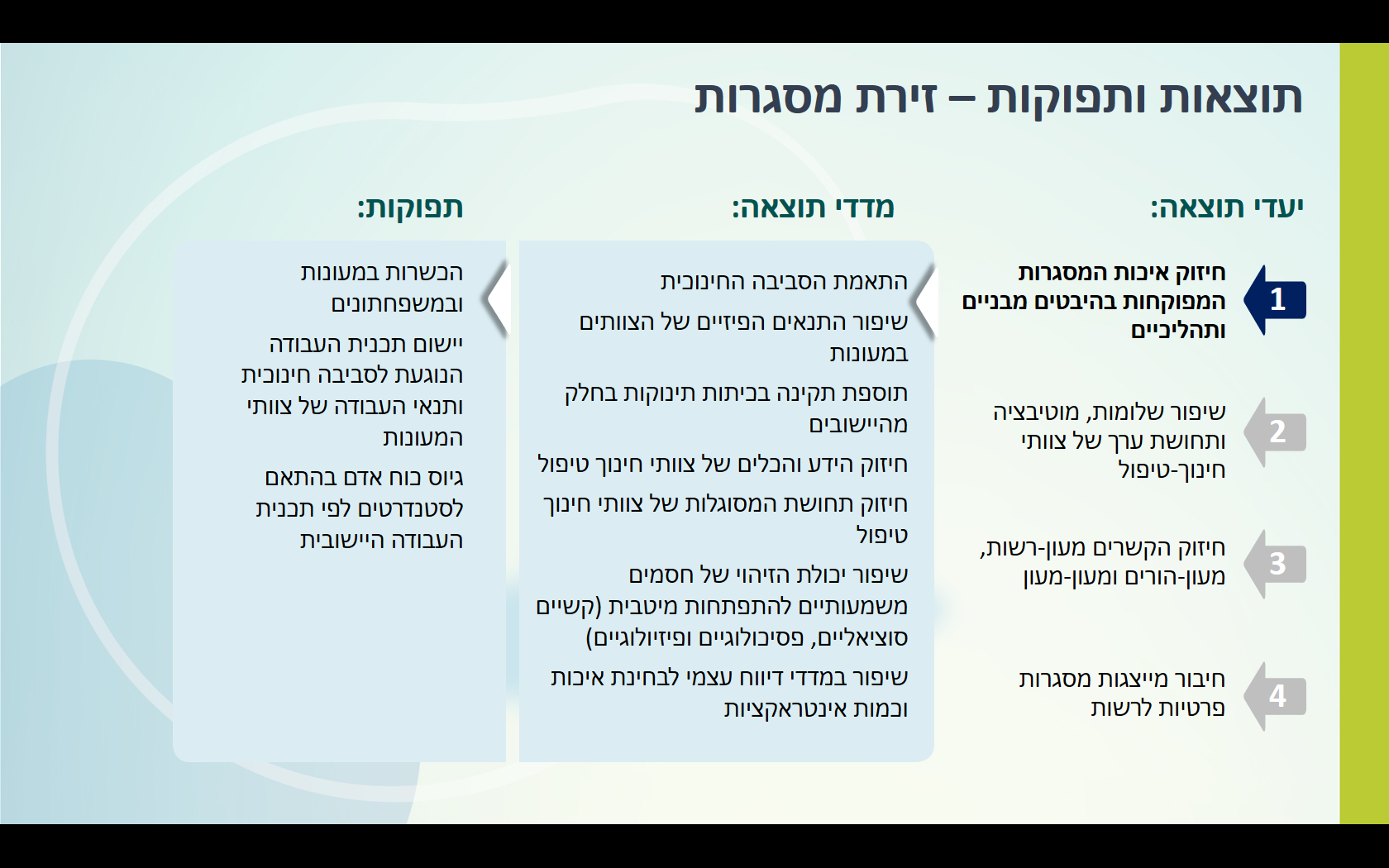 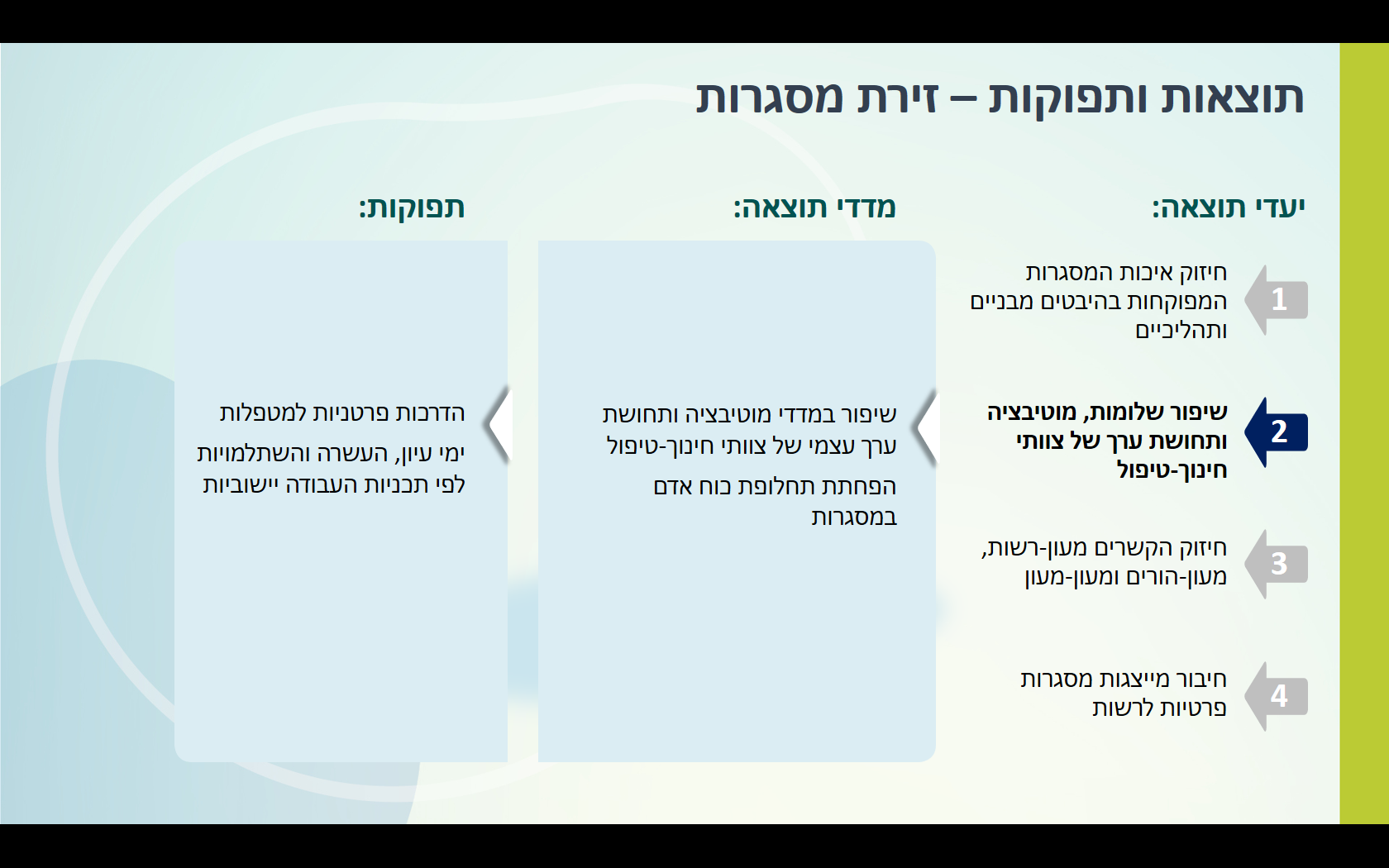 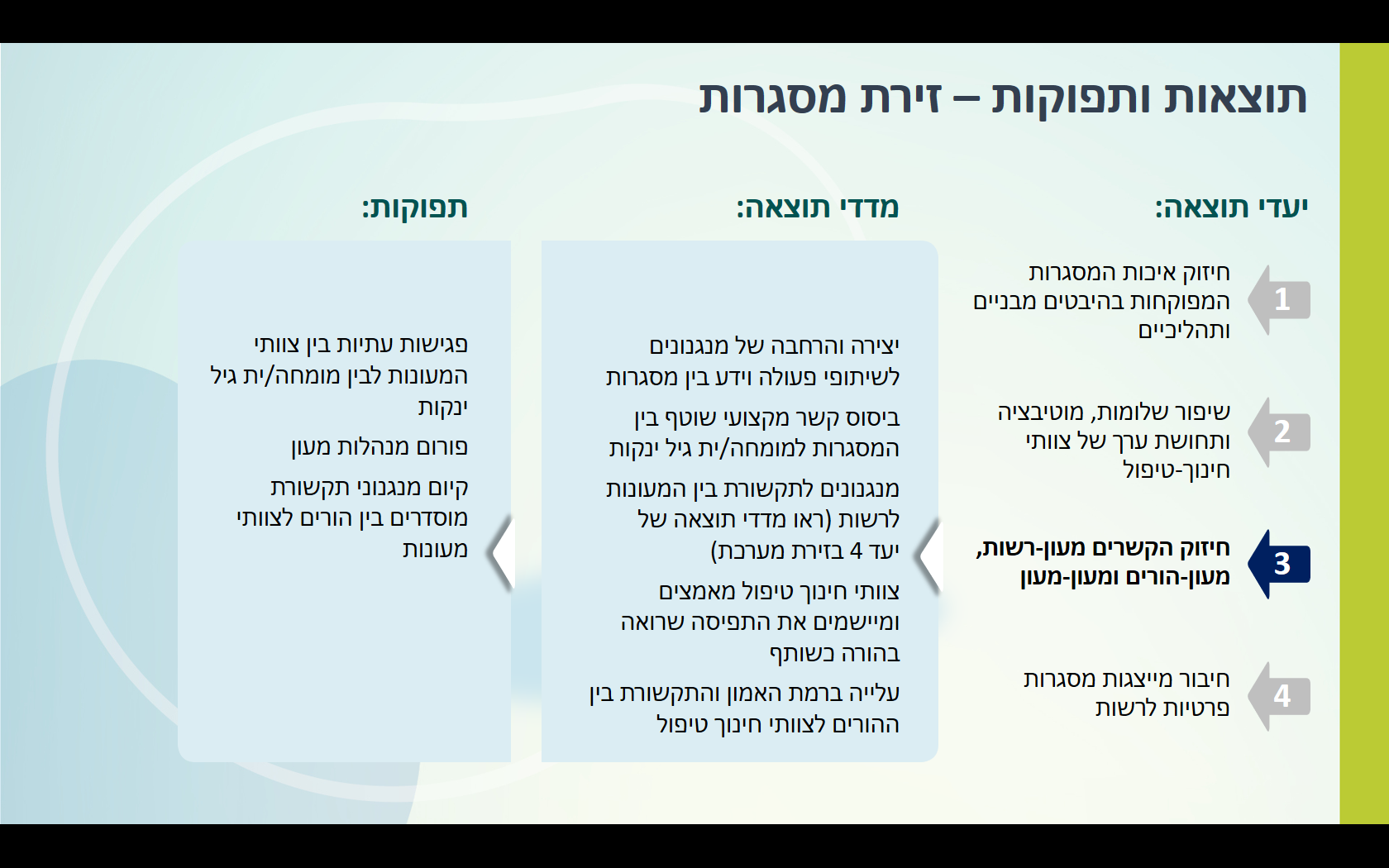 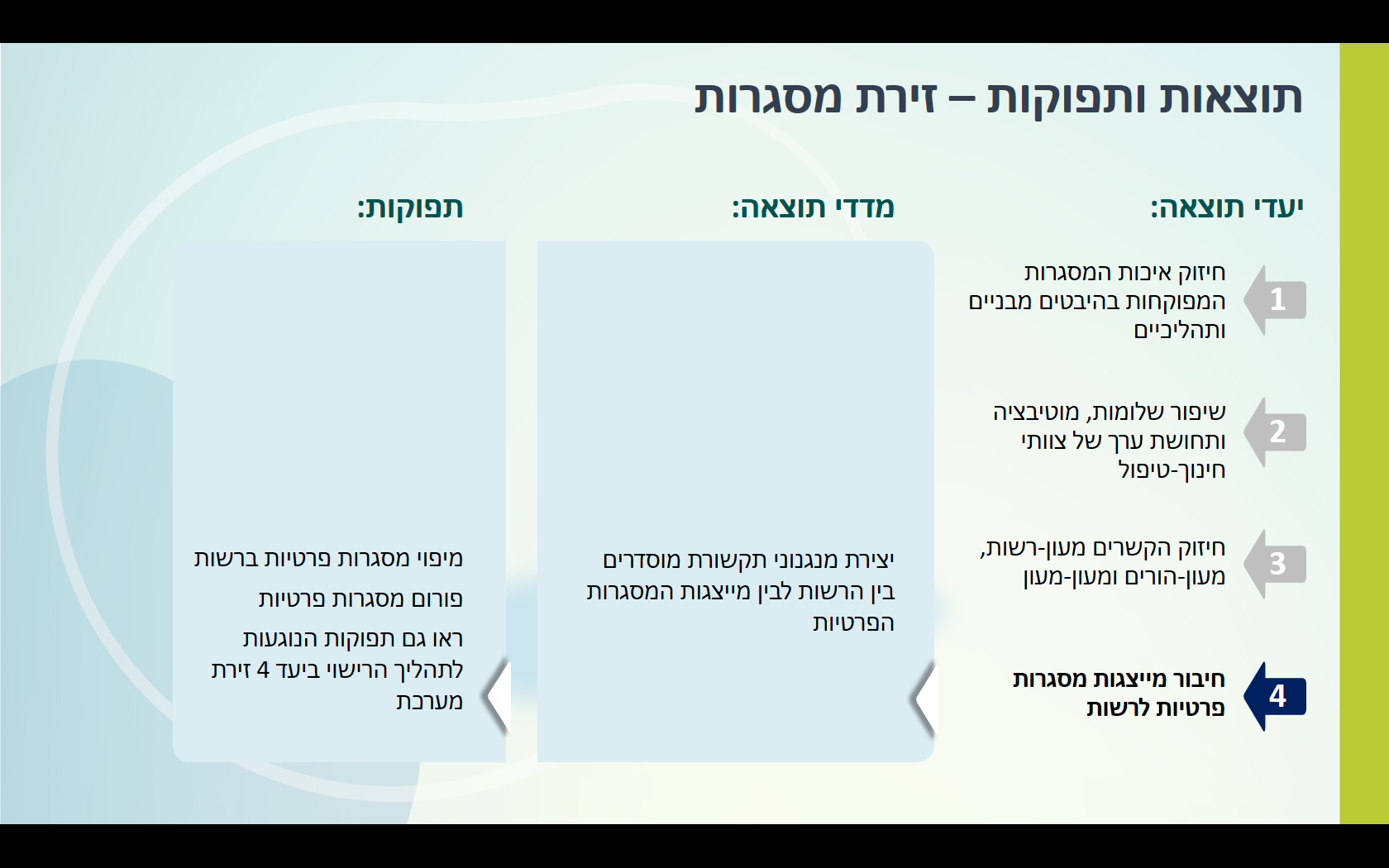 הפעלהתחילתו של התהליך בבחירת רכזת בחצי משרה לכל מחוז – הצפון והדרוםבמסגרת תפקידה תבנה את תהליכי ההקמה וההפעלה, תקדם מימוש הסילבוס, תקיים מפגשים שוטפים ביישובים עם מנהלות הגיל הרך, במחוז עם מנהלת התחום וצוותה ובמטה עם מיכל כרמל, סבי מנגשה ורקפת שוקר המובילות את תכנית מסגרות תחילה. כמו כן תשתתף בהתאם לצורך במפגשים מחוזיים של מנהלות הגיל הרך היישוביות ובישיבות מטה בבן שמן, כמו גם ועדת ההיגוי ומפגשי פיתוח נוספים, כל זאת בכפוף לתכנית העבודה והצרכים שיעלו.כפיפות ניהולית ותעסוקתית:הרכזות יועסקו ע"י "עמותת יעדים לצפון" בצפון וע"י עמותת "בטרם" בדרום, אשר ידאגו למימוש זכויותיה וחובותיה כלפי המיזם. כמו כן בהתאם לצורך יירכש עבורה מחשב נייד.הכפיפות הניהולית תהיה למיכל כרמל אשר בסיוע של סבי מנגשה ורקפת יבנו את תכנית העבודה שלהן.חדר במשרד יסופק במחוז אצל מנהלות התחום פנינה טפירו וגילה יקותיאלי.לכל רכזת יוגדרו תפוקות רצויות ותכנית עבודה מסודרת. דוח נוכחות ייחתם ע"י סבי וע"י נציג העמותה על פי כלליה.צפון – נקלטה ליאת קיזמכר ביולי 2018. סיימה עבודתה כרכזת זירת המסגרות בפברואר 2020. כיום מ"מ לרכזת המיזם בצפון שנמצאת בחופשת לידה.דרום – נקלטה מיכל זמורה בספטמבר 2018. יצאה לחופשת לידה ב-11.2019, ושבה לחודשיים במאי 2020 כחוק.משולש: רשות-אגף-ארגון מפעילמנגנון ההפעלה של מסגרות חינוך-טיפול הקיים כיום אינו כולל את הרשות ואיננו מסתמך עליה. המסגרות פועלות ברשות באופן מבודד, הרשויות אינן רואות עצמן אחראיות על המסגרות ואינן תומכות בהן, בשונה מהמצב הקיים ביחס לגני ילדים של משרד החינוך.כדי לקדם את תפיסת האחריות הרשותית ולאפשר את מימושה, רואה המיזם חשיבות רבה בהכנסת הרשות לתמונה וביצירת היכרות וממשקי עבודה בין הרשות, האגף (מטה, מנהלות תחום, מפקחות) והארגונים המפעילים הפועלים בתחומה. במסגרת חיזוק הקשרים במשולש מוטמעת התפיסה כי מהלכים הנעשים במעונות בתחום רשות מקומית צריכים להיעשות בתיאום מול הארגונים המפעילים, הרשות המקומית והאגף, וכן כי המדריכה החינוכית של מעון היא ה-case manager של המעון, ולכן קשר עם המעון צריך להיות מתואם אתה. לצורך ביסוס קשרי עבודה בין הרשות, האגף, הארגונים המפעילים והמסגרות מתקיימים מנגנוני עבודה הכוללים:מפגשים של הרשות (ראש הרשות, מנהלת הגיל הרך) עם מנהלי הארגונים המפעילים ומנהלת התחום והמפקחת מטעם האגף.מפגש מדריכות חינוכיות במסגרות, מנהלות גיל רך, מומחיות ינקות, ומפקחות האגף.פורום מנהלות מסגרות רשותיהקשר הישיר עם האגף מאפשר לרשות היכרות עם הסטנדרטים שמוגדרים על ידי האגף, והקשר עם הארגונים והמסגרות מאפשר בקרה ופיקוח על קידום הסטנדרטים בתחומה.מסגרות חינוך-טיפולהיבטים תהליכיים (מעונות) הכשרה והדרכה (מסגרות תחילה) בעקבות תהליך המיפוי שביצעה הרשות, זוהו מחנכות-מטפלות שהכשרתן חסרה. בכל אחת מהרשויות נעשים מהלכים להשלמות ההכשרה רוכזו קורסים ביישובי המיזם במימון תקציבי ההכשרה של האגף שאינם קשורים למיזם. ניהול פדגוגי יצירת שפה משותפת וקידום סטנדרטים אחידים במעונות, באמצעות קורסים למדריכות החינוכיות ולמנהלות המסגרות המוכרות. בהמשך לקורסים שעברו מפקחות האגף.במסגרת זו נפתחו שני קורסים למדריכות – אחד בדרום ואחד בצפון. הקורס בהיקף של 160 שעות עפ"י הסילבוס של "מסגרות תחילה".הקורס בצפון הסתיים בינואר ולקורס בדרום נותרו עוד 4 מפגשים.סופרוויז'ן על פי תפיסת 'מסגרות תחילה' והאגף נדרשה הדרכה למדריכות מיום סיום הקורס. לאור הוראת האגף הסופרוויז'ן הופסק. ראו פירוט ביישובים.שעות הדרכה במעוןבמסגרת סל השירותים מחויבים הארגונים ל-4 שעות הדרכה בחודש בכל מעון. בהמלצת דוח הסטנדרטים ועל פי עקרונות 'מסגרות תחילה' הוחלט כי לכל המעונות שביישובי המיזם יוקצו 6 שעות הדרכה בחודש בכל מעון, לצורך יישום תהליכי ההדרכה הפדגוגית שרכשו בקורס לשיפור חינוך וטיפול במעונות.רכיב זה הופסק ראו פירוט ביישוביםהשתלמויות למחנכות-מטפלותבמסגרת זו אושר 12 שעות בשנה לכלל המטפלות במיזם וכן מפגשי הדרכה קבוצתיתהפעלת תכניות העשרה במסגרות מדובר בתוכניות העשרה למטפלות או להורים בתוך מעון. בחירת תוכניות להפעלה במסגרות נעשית בשיתוף האגף ומתוך מאגר התוכניות של 360 לצורך הטמעה בעתיד.רכיב זה חשוב ביותר להשלמת התפיסה היישובית. אך לא יצא לפועלהיבטים מבניים (מעונות)תוספת תקינה הגדלת התקינה היא מרכיב מהותי ברקמה של מעון מיטבי (הקביעה חוזקה על ידי הוועדה האקדמית המלווה). לכן הוחלט על הוספת מחנכת-מטפלת לכיתת תינוקות במעון אחד בכל אחת מרשויות המיזם. הרציונל הוא שככל שהילדים צעירים יותר כך ההשפעה של תנאים מיטיבים על התפתחותם גדולה יותר, ולכן ניתן לצפות לראות השפעה בעקבות השינוי.על פי הנחיות האגף המדריכה נדרשת לכתוב מה הרציונל המקצועי של השינוי שנערך בכיתה, ונערך תהליך הבניית ההתנהלות בכיתה וסדר היום. בתהליך זה הושקעו זמן ועבודה אינטנסיבית עם המדריכות והארגונים, וכן התקיימה היערכות אדמיניסטרטיבית למציאת מטפלות ע"י הארגונים וחתימה על הסכמים מול העמותות המפעילות של המיזם. הופסק – ראו פירוט ביישובים.התאמת סביבה חינוכית – הוקצה תקציב לצורך התאמת הסביבה החינוכית.על פי הנחיות האגף נערך מיפוי כיתה לפי אינטרס- בדיקה של מצוי מול רצוי- המיפוי בוצע ע"י מדריכה בתיאום עם רכזות זירת המסגרות לכל ונכתב רציונל מקצועי.כמו כן בחלק מהיישובים ההנחיה הייתה לייצר בתוך המעון מרחב למפגש עם הורים, בעיקר במגזר הבדואי כדי לחזק את הקשר של ההורים עם המעון. הופסק- ראו פירוט ביישובים.משפחתוניםזוהה צורך להעמיק את הקשר של האגף עם הרשות, ואת האכיפה של החוזה בנושא הפעלת משפחתונים. נעשו הפעולות הבאות:מיפוי מנהלות המשפחתונים והרכזות, כולל ההכשרה שלהן.העמקת הקשר של המפקחת הארצית עם הרשויות.אכיפת סעיף הדרכת רכזות משפחתונים.פיתוח מתווה הכשרה לרכזות משפחתונים ומנהלות משפחתונים, הכוללת, בין השאר, ידע בתחומים הבאים: התפתחות והתקשרות, סטנדרטים של איכות חינוך-טיפול, התמודדות עם מצבי סיכון, בטיחות.לא יצא לפועל בהוראת מנהל האגף.פורום מנהלות מעונות ביישוביםהרשות מפעילה פורום/ים מקצועי/ים למנהלות מסגרות – מוכרות ופרטיות. הפורום מאפשר למידה הדדית, הפריה ותמיכה במנהלות.במסגרת זו הוקצה לחלק מהיישוביים תקציב להפעלת פורום מנהלות מעונות מוכרות ופרטיות. הפורום מתקיים במרכזים לגיל הרך ומובלים ע"י מנהלת הגיל הרך היישובית. מטרתם לייצר קשר רציף עם בין מנהלות המעון לעצמן ובין המנהלות לשירותים השונים ברשות.בחלקם מתקיימים מפגשים מקצועיים סביב סוגיות חוצות לכלל המעונות. לעיתים מוזמנים אל המפגשים מומחים בתשלום. לכל יישוב נבנה רציונל מסודר ע" פ צרכיו. ראו פירוט ביישובים.לגבי מסגרות פרטיות המטרה הייתה לייצר שיח ראשוני ולהזמין את מנהלות המסגרות הללו לצרוך שירותים במרכזים לגיל הרך ולקבל תמיכה.בפועל עפ"י הנחיית נציגת האגף נעשתה בעיקר עבודת איתור ומיפוי ועידוד לביצוע מרשם באתר האגף עם כניסת חוק הפיקוח בתחילת שנה"ל הנוכחית.מנגנוני עבודה להמשךלצורך חיזוק העבודה הבין-משרדית נכתב מתווה עבודה במחוז. מצ"ב. (נספח: מתווה עבודה במחוז)ברמת המטה מונתה ורד רוטפוגל כאחראית מטעם המשרד, וצוות המטה יכלול מעתה: את צוות המיזם; נציגת אשלים ורד לוי; מהמשרד – ורד כרמון וורד רוטפוגל; ומ-360 מימי אקרמן. עבודה יישובית – להלן סטטוס יישובי מפורט:חצורסטטוס תכנית העבודהתכנית העבודה לשנת 2020 הוצגה למטה המיזם, אך כלל הרשויות התבקשו לבצע שינוי בתכניות ולהיערך לעצירת פעילות אפשרית באוגוסט 2020. תכנית העבודה נכתבה פעם נוספת, והותאמה עבור שני תסריטים אפשריים: סיום באוגוסט וסיום בדצמבר. לקראת הגשת התכנית המחודשת פרצה מגפת הקורונה, אשר גרמה לעצירת העבודה השוטפת וכניסה לשגרת חירום.זירת הרשות: כללי: בינואר התקיימה ועדת גיל מצומצמת לדיון מחודש בתכניות העבודה.במהלך רבעון זה חלה התקדמות בנושא עלון המידע להורים – כלל התכניות לגיל הרך מופו ובוצעו מספר פגישות עם גרפיקאית בכדי לתכנן תצוגה נוחה ונגישה עבור ההורים.היערכות ביישוב בזמן קורונה:התפרצות מגפת הקורונה הוסיפה צרכים רבים לצרכים השגרתיים בחצור, ובמקביל הביאה את הרשות לצמצום נרחב במצבת העובדים שלה. מנהלת הגיל הרך היישובית והמג"ר, שלומית טוביאנה, התבקשה לנצל את ימי החופשה שלה, המג"ר נסגר והוצאנו את רכזת הורים וינקות לחל"ת. שלומית המשיכה לעבוד מהבית, למרות היותה ב'חופשה', ונתנה מענה לאנשי המקצוע ולהורים ברשות, הייתה בקשר עם הרווחה לטובת איתור משפחות בסיכון לחלוקת ערכות משחק וסלי מזון, והשתתפה בישיבות המנהלות הסדורות במיזם.זירת ההורים:פורום הורים ממשיך להיפגש ולחשוב על הרחבת פעילותו.הפעולות המוגדרות המשיכו כמתוכנן עד לפריצת המגפה והוראת הממשלה לצמצם את מספר העובדים ולהוציאם לחל"ת.סדרת ההרצאות להורים ואנשי מקצוע נפתחה בהרצאתו של רן גבריאלי, בנושא מגדר ומיניות בגיל הרך.זירת המסגרות: פורום מנהלות מעונות – הן המפוקחים והן הפרטיים נפגשות במרץ, עם מוטיבציה גבוהה, עניין ולמידת עמיתות מעוררת השראה.קורס המדריכות הסתיים בתאריך 4.3 ויש להשלים חלוקת תעודות השתתפות.המדריכות החלו בהוספת שעות הדרכה במעונות המיזם, כשהוספת השעות לוותה במפגשי סופרוויז'ן פרטניים ובהגשת דו"חות הדרכה, אשר מתארים את תהליכי ההדרכה בכל מעון.בוצעו 2 מפגשי מנחות סופרוויז'ן להתייעצות ולמידת עמיתות.מעון 'צעדים', קיבל אישור להוספת מטפלת תחת סעיף 'מעון מיטבי', לאחר שהגיש תכנית עבודה מסודרת וקיבל את אישור מטה המיזם. ארבעת המעונות המפוקחים הגישו בקשות מנומקות לציוד אותו הם מבקשים לרכוש לטובת שיפור והתאמה של הסביבה החינוכית במעונות, 2 מעונות הספיקו לקבל אישור ביצוע מנציגת האגף למעונות יום לפני שנותקו הקשרים, מתוכם מעון אחד בלבד ביצע את רכישת הציוד. זירת אנשי המקצוע:בחודש פברואר נפתחה הכשרת אנשי המקצוע בהרצאה של היועצת הארגונית נילי פרידלנדר, בנושא 'ניהול שותפויות'. ההכשרה נעצרה בעקבות התפרצות מגפת הקורונה ועתידה להמשך על פי הנחיות הבריאות, באופן מקוון או פיזי.אתגריםבתחום הגיל הרך, עם דגש על ינקות יש כיום שני אתגרים מרכזיים:הרשות נמצאת בתכנית הבראה בשל גירעון קשה מאוד, מה שמייצר פער בין התפיסה המדהימה והתומכת של ראש הרשות ועובדיו בתפיסה היישובית לבין היכולת להשקיע משאבים בנושא. האתגר הממשי הוא המשך העסקתה של רכזת הורים וינקות שהחלה עבודתה לפני כשנה, וחלק ממשרתה מומן ע"י הרשות, שכיום לא יודעת כיצד להמשיך את מימונה על אף הצורך המשמעותי בה.מבנה ארגוני – לרשות מבנה ארגוני קיים בכלל ובגיל הרך בפרט, אולם לאור "הכובעים" הרבים אותם חובשת מנהלת הגיל הרך היישובית, יש צורך בחשיבה ודיוק מחדש של המבנה, וזאת על מנת לסייע למנהלת לתעדף את משימותיה הרבות ולמקצע אנשי מקצוע נוספים שעובדים עִמה.צפתסטטוס תכנית העבודהתכנית העבודה לשנת 2020 הוצגה למטה המיזם, אך כלל הרשויות התבקשו לבצע שינוי בתכניות ולהיערך לעצירת פעילות אפשרית באוגוסט 2020. תכנית העבודה נכתבה פעם נוספת, והותאמה עבור שני תסריטים אפשריים: סיום באוגוסט וסיום בדצמבר. לקראת הגשת התכנית המחודשת פרצה מגפת הקורונה, אשר גרמה לעצירת העבודה השוטפת וכניסה לשגרת חירום. זירת הרשות:כללי: פורסם סיכום ועדת גיל שהתכנסה בדצמבר.מופו כלל שירותי התפתחות הילד ברשות, ונערכו לכדי טופס אחד מסודר וברור אשר הופץ לכלל אנשי המקצוע ברשות.רכזת הינקות, דקלה פרץ, המשיכה להעמיק קשרים עם אנשי מקצוע מדיסציפלינות שונות ועם מנהלות מסגרות ינקות ברשות.היערכות ביישוב בזמן קורונה:מגפת הקורונה הציפה לחץ וחרדה במשפחות ובמוסדות רבים. רכזת הורים וינקות הייתה בקשר יומיומי עם מנהלות מסגרות ינקות מפוקחות ופרטיות על מנת לתמוך, לייעץ, ולאתר משפחות שנכנסות למצוקה ולמצוא עבורן עזרה במג"ר אצל שותפים נוספים ברשות.כל עובדות המיזם: רכזת הורים וינקות, רכזות הורים ומדריכות המשחקייה הוצאו לחל"ת.המג"ר הפך למוקד חירום בתחום החינוך, ונערך לפתיחה של מסגרות חירום בהינתן ההוראה. לבסוף, הוחלט לא לפתוח מסגרות אלו.עדי פעלה בשותפות עם הרווחה לטובת חלוקת ערכות משחק וסלי מזון למשפחות תחת חוק פעוטות בסיכון.לאה שר, פסיכולוגית בשפ"ח ואחת מרכזות ההורים במיזם, לקחה חלק בקווי החירום עבור הורים שפתח השפ"ח, ונתנה מענה גם להורים לגיל ינקות.לאחר הפסח, כשכבר נעשה ברור שמצב החירום הופך לשגרה, כונסה ועדת גיל רך מקוונת. ההיענות לוועדה הייתה מלאה, ואנשי המקצוע השותפים בה שמחו על ההזדמנות לחלוק ולהתייעץ בתקופה הרגישה הזו. בוועדה נוצרו שיתופי פעולה סביב מענים לתקופת קורונה והיא היוותה אבן דרך חשובה בעבודה בעיר. זירת ההורים:עבודת רכזות ההורים נכנסה לשגרה, הייעוץ הפרטני אותם הן מציעות להורים החלו להיות מוכרים, ויותר הורים החלו לפנות לעזרה. כמו כן, גובשו תכניות לפתיחת קבוצות הורים ייעודיות לצרכים שעלו בעיר, כגון מענים לנשים לאחר לידה, הורים ממרכז הקליטה.משחקיות וקבוצות הורים פעלו באופן שוטף ובהיענות גדלה מצד התושבים, עד להקפאת הפעילות בעקבות התפרצות מגפת הקורונה.זירת אנשי המקצוע:החלה הכשרה של צוות העו"סים, על ידי הצוות של מרפאת בריאות הנפש והתפתחות הילד, על בסיס צרכים שהועלו על ידי העו"סים. מפגשי הכשרה אלו תורמים הן מבחינת ידע והן מבחינת היכרות ושיתופי הפעולה של העו"סים עם צוות המרפאה. מומשו שני מפגשים עד כה.מומשו 2 מפגשי הכשרה, על ידי ד"ר מירי קרן, לצוותים של מרפאת בריאות הנפש ולצוות של התפתחות הילד בבית חולים זיו. זירת המסגרות:פורום מנהלות מעונות ממשיך להיפגש. מנהלי אגפים ברשות שותפים לו בתמיכת ראש הרשות.קורס המדריכות הסתיים בתאריך 4.3 ויש להשלים חלוקת תעודות השתתפות.המדריכות החלו בהוספת שעות הדרכה במעונות המיזם, כשהוספת השעות לוותה במפגשי סופרוויז'ן פרטניים ובהגשת דו"חות הדרכה, אשר מתארים את תהליכי ההדרכה בכל מעון.בוצעו 2 מפגשי מנחות סופרוויז'ן להתייעצות ולמידת עמיתות.אתגריםהאתגר המרכזי בצפת עודנו הידוק המבנה האירגוני וקיבוע אנשי המקצוע המאיישים את התפקידים המרכזיים. עדי פרץ שחרור מוגדרת על ידי המיזם כמנהלת היישובית לגיל הרך, ובמקביל התמנתה בחודשים האחרונים מנהלת לקדם יסודי ברשות. היא נמצאת בשלבי למידה של התפקיד. כמו כן, בהתאם לשינויים הנדרשים בימים אלו במיזם, עבודתה של רכזת הינקות, דקלה פרץ, עתידה להסתיים ודבר זה יקשה על עדי לעמוד במשימותיה הרבות כמנהלת מג"ר וכמנהלת היישובית לגיל ינקות. תמרהסטטוס תכנית העבודהתכנית העבודה לשנת 2020 הוצגה למטה המיזם, אך כלל הרשויות התבקשו לבצע שינוי בתכניות ולהיערך לעצירת פעילות אפשרית באוגוסט 2020. תכנית העבודה נכתבה פעם נוספת, והותאמה עבור שני תסריטים אפשריים: סיום באוגוסט וסיום בדצמבר. לקראת הגשת התכנית המחודשת פרצה מגפת הקורונה, אשר גרמה לעצירת העבודה השוטפת וכניסה לשגרת חירום.זירת הרשות:כללי:ועדת הגיל התכנסה, אך נאלצה לקטוע את המפגש בעקבות הודעה מצערת שקיבלה אחת המשתתפות.מנהלת הגיל הרך היישובית, סומייה אבו אלהיג'א, המשיכה ליצור ולחזק קשרים עם שותפים אפשריים בישוב, כגון: מנהלות המתנ"סים השונים ומנהל קופ"ח כללית. הערכות ביישוב בזמן קורונה: בזמן הקורונה, סומייה הייתה כאבן שואבת למנהלות מסגרותחינוך-טיפול, המפוקחות והפרטיות. כלל מנהלות המסגרות ביישוב הביעו תסכול על כך שאינן מקבלות מענים מנציגי המדינה ועל כך שהן מגששות באפילה, אינן יודעות את הנהלים, אינן מבינות מה עתיד להתרחש ולא יכולות להתכונן לבאות. המנהלות כולן ראו בסומייה כתובת, וסומייה שיתפה אותן בכל ידיעה שהגיעה אליה, וכמו כן בסרטונים ורעיונות לפעילויות עבור ההורים.בתמרה לא הייתה היענות רבה לשימוש בכלים מקוונים, כגון 'זום', לטובת מפגשים מקצועיים ולכן לא התכנסה ועדת גיל. עם זאת, סומייה הייתה בקשר עם מנהלת הרווחה לטובת חלוקת ערכות משחק וסלי מזון למשפחות תחת חוק פעוטות בסיכון. זירת ההורים:תכנית העבודה לזירה זו אושרה ורכזת הורים וינקות החלה בעבודה הבירוקרטית למימוש התכנית – איסוף הצעות מחיר, פתיחת ספקים בעמותה המשלמת וקביעת תאריכים למפגשים וסדנאות.הופצו פליירים המציגים את תפקיד רכזת הורים וינקות בעיר וקוראים להורים להתקשר ולהתייעץ עִמה.2 סדנאות, לאימהות ותינוקות עד גיל 6 חודשים, החלו לפעול במקביל אך הפעילות הופסקה בשל התפרצות מגפת הקורונה.זירת המסגרות:קורס המדריכות הסתיים בתאריך 4.3 ויש להשלים חלוקת תעודות השתתפות.המדריכות החלו בהוספת שעות הדרכה במעונות המיזם, כשהוספת השעות לוותה במפגשי סופרוויז'ן פרטניים ובהגשת דו"חות הדרכה, אשר מתארים את תהליכי ההדרכה בכל מעון.בוצעו 2 מפגשי מנחות סופרוויז'ן להתייעצות ולמידת עמיתות.כלל המעונות הגישו תכניות עבודה עבור הוספת מטפלת נוספת לכיתת התינוקות, ולאחר אישור המיזם החלו בהעסקתה.3 מתוך 4 המעונות הגישו בקשות מנומקות לרכישת ציוד לטובת שיפור והתאמה של הסביבה החינוכית. הבקשות נכתבו מתוך מחשבה מקצועית ומשותפת של המדריכות החינוכיות ומנהלות המעונות, אושרו על ידי הפיקוח ורכזת זירת המסגרות, והציוד נרכש. זירת אנשי המקצוע:הכשרת אנשי המקצוע המשיכה לפעול, בנוכחות מלאה ובעניין רב של כל השותפים. אתגריםאת תמרה מעסיקים בשלב זה 2 אתגרים מרכזיים:מנהלת הגיל הרך, סומייה אבו אלהיג'א, הינה הכתובת היחידה ברשות שעוסקת בינקות (למעט רכזת הורים וינקות, שעובדת בחצי משרה). סומייה הינה גם רכזת גנים ותחת אחריותה עומס רב מלידה ועד שש, שמשפיע על סומייה ברמה האישית, ומקשה עליה בקידום התהליכים בקצב וביעדים שהרשות שמה לעצמה. הרשות נמצאת כרגע בתהליכי הבראה ומתקשה להפנות תקציבים לנושא. יחד עם זאת, הנושא על סדר היום ונעשית חשיבה אל מול מנהל מחלקת החינוך, למציאת פתרונות יצירתיים.בוצעו שיחות עם רג'דה, רכזת הורים וינקות, שמטרתן לחדד את מטרות התפקיד והציפיות ממנה להיות דמות יוזמת ומובילה. בחודש פברואר רג'דה פנתה לראש מחלקת החינוך וביקשה לעזוב את המשרה. כשבוע לאחר מכן התפרצה מגפת הקורונה והיא, כמו שאר הרכזות במיזם, הוצאה לחל"ת. ראש המחלקה הבטיח כי התקן בשפ"ח עבור תפקיד זה יישמר גם לאחר הפסקת עבודתה של רג'דה כרכזת הורים וינקות. ירוחםסטטוס תכנית העבודה:זירת הרשותכללי: שיתופי הפעולה בין הגורמים השונים בגיל הרך בעיר (רווחה, טיפת חלב, המרכז לגיל הרך) התחזקה ובאה לביטוי בתהליכי עבודה שונים. הדבר קרה גם בזכות ההכשרה הבין מקצועית המשותפת.סוגיית ניהול הגיל הרך מטעם הרשות נשארה עדיין פתוחה ומחייבת דיון עם ראשת העיר ועמותת יחדיו. לאור סיום המיזם בסוף השנה, סוגיה זו מתחדדת עוד יותר.היערכות ביישוב בזמן קורונה : כשלב מכין, כאשר הייתה הבנה ברשות שייתכן שיוטל סגר ויהיו מגבלות , נעשה מיפוי של כלל התושבים בעיר. לגבי המשפחות עם ילדים בגיל הרך המיפוי כלל בדיקה של מצוקות כלכליות, ביטחון תזונתי, סיכון בטיפול בילדים וקושי רגשי.עם פרוץ משבר הקורונה הוקם מטה חירום לגיל הרך, אשר פעל בהתאם למיפוי שנעשה לפני כן. המטה רוכז במרכז לגיל הרך. הובילו אותו עו"ס המג"ר ורכזת הורים וינקות. המטה עבד בשיתוף פעולה עם מח' הרווחה והחינוך בעיר.זירת ההורים: רוב התוכניות להורים שאושרו התחילו לפעול. השאר בשלבי תכנון והכנה מתקדמים. רכזת הורים וינקות יצאה לחופשת לידה בפברואר. המחליפה שלה גם כן עובדת סוציאלית, דבר שאפשר המשך חלק יחסית של העבודה המבורכת.רכזת הורים וינקות הוצאה לחופשה ב1.4.2020.זירת המסגרות: החלה תוספת תקינה במעון באר אברהם (תהילה לדוד).שיפור סביבה חינוכית: שני המעונות שלהם אושרה הצטיידות לשם שיפור סביבה חינוכית העבירו רציונל והצעות מחיר. על שני המעונות היה להרחיב ולדייק את הרציונל ולהתאים את רשימת הרכש בהתאם. מעון באר אברהם סיים את התהליך והגיש בקשה לרכישה, שתתבצע ע"י עמותת יחדיו.קורס תקשורת רפלקטיבית במעונות: החל קורס נוסף לקבוצה של מטפלות. בגלל משבר הקורונה הקורס נעצר. הקורס לא ימשיך עקב יציאת האגף למעונות יום ומשפחתונים מהמיזם.זירת אנשי מקצוע: התקיימו שלושה ימי הכשרה בהנחיית פרופ' נעמה עצבה פוריה לאנשי מקצוע ברשות. בנוכחות יפה של כ-30 משתתפים. אתגריםהטמעת תפקידי מפתח בתחום הגיל הרך ברשות: מנהלת גיל רך רשותית, רכזת הורים וינקות (עם סיום המיזם).בחינה של מערך העבודה עם הורים בהתאם ליכולת ולאפשרות של היישוב להטמעה.יצירת קשר עם מרפאות קופות החולים העובדות בעיר וצירופן לשיח ולעבודה בגיל הרך. נעזרו בעמותת "גושן" לשם כך.ביסוס הקשרים של מנהלת הגיל הרך עם כלל המעונות ביישוב (ישנו קושי בתקשורת עם מנהל המעון החרדי).הפעלת תכניות מותאמות רווחה וימי קורונה – הורים וילדים שנמצאו בסיכון בתוך המשבר.ערדסטטוס תכנית העבודהזירת הרשות:כללי:צוות העבודה לגיל הרך המשותף לרווחה, לחינוך, למג"ר, לשפ"ח, למעונות, למשפחתונים ולתוכנית הלאומית 360 נפגש באופן סדיר מידי חודש. צוות זה הינו מלווה את העבודה ותכלול הגיל הרך ברשות. התגבשה תוכנית פרסום לגיל הרך ברשות בשותפות עם דוברות הרשות והיחידה לתכנון אסטרטגי.היערכות ביישוב בזמן קורונה: המענה למשפחות במצוקה עקב משבר הקורונה רוכז ברווחה ובשפ"ח. המענה להורים לילדים בגיל הרך ניתן ע"י צוות דלת פתוחה בשפ"ח. הייתה פנייה למסגרות החינוכיות (גנים, מעונות, משפחתונים וגנים פרטיים) לאיתור משפחות שזקוקות לתמיכה ועזרה. ברווחה ובדלת פתוחה בשפ"ח נעשתה פנייה יזומה למשפחות אלה. מנהלת גיל רך ישובית הינה חלק מצוות צח"י של הרשות.זירת הורים: לצורך בניית מתווה העבודה עם הורים (של 2019-שנת פעילות ראשונה) נעשו עבודת מיפוי וניתוח ארוכים ועמוקים במשך שנה שלמה. המתווה עובר דיוקים אחרונים. התחלת הפעלתו הייתה מוערכת לפברואר 2020. בגלל משבר הקורונה התוכניות הוקפאו ולא החלו לפעול.רכזת הורים וינקות הוצאה לחל"ת ב-15.3.2020.זירת המסגרות: תוספת תקינה: התחילה בכיתת המעונות במעון ויצ"ו ובמעון נעמ"ת.מסגרות פרטיות: בתחילת מרץ התקיים מפגש ראשון של מנהלי המסגרות הפרטיות בעיר. המפגש היה מאוד מוצלח ועלה בו הצורך הגדול שלהם לקשר אחד עם השני ועם הרשות המקומית. בצל משבר הקורונה המשיכו להיות בקשר אחד עם השני ועם מנהלת הגיל הרך בעיר דרך קבוצת וטסאפ ייעודית.משפחתונים: נבדקת אפשרות להעביר את ניהול המשפחתונים המוכרים תחת מחלקת הגיל הרך. ישנה הסכמה של ראש העיר ושל מנהלות מחלקות רווחה וחינוך.זירת אנשי מקצוע: התקיימו שני ימי הכשרה בנושא שותפויות בפברואר ומרץ 2020. ההשתתפות הייתה של כ-20 אנשי מקצוע בדיסציפלינות שונות (רווחה, טיפות חלב, רופאי משפחה מקופ"ח, פסיכולוגים, מטפלים פרא-רפואיים ועוד). בתכנון היה לקיים עוד 2 מפגשים בנושא עבודה עם הורים אחרי פסח. בגלל משבר הקורונה יש צורך להיערך מחדש ולהתאים את ההכשרה הן מבחינת התוכן והן מבחינת המבנה (אינטרנטי).אתגריםתהליך העברת האחריות על המשפחתונים למנהלת גיל רך יישובית נמצא בתחילתו ודורש היערכות ובנייה.חיזוק קשרי העבודה עם מחלקת רווחה.הטמעת תפקידי מפתח בתחום הגיל הרך ברשות: רכזת הורים וינקות (עם סיום המיזם).הפעלת תוכניות מותאמות רווחה וימי קורונה – הורים וילדים שנמצאו בסיכון בתוך המשבר.קריית מלאכיסטטוס תכנית העבודה זירת הרשות:כללי:ועדת גיל רך יישובית מתכנסת מידי חודש וחצי. ועדה זו היוותה את הבסיס להקמת הצוות לגיל הרך בשעת חירום (פרוט למטה). תוכנית העבודה שהוגשה גובשה בוועדת הגיל.היערכות ביישוב בזמן קורונה:  עם פרוץ משבר הקורונה הוקם מטה חירום משותף לגיל הרך. למטה היו שותפים מח' הגיל הרך ברשות, המג"ר, הרווחה, השפ"ח, התוכנית הלאומית 360 ועיר ללא אלימות. המטה הוביל קשר, תמיכה ומעקב 'מה נשמע' עם הורים רבים בעיר. חלקם כאלה שלא היו מוכרים לפני כן. המטה היה בקשר גם עם מנהלות מעונות היום והמשפחתונים הן כדי לאתר דרכם משפחות שזקוקות לעזרה והן כדי לראות מה שלומם ואיך הם נערכים.מנהלת הגיל הרך שהינה בקבוצת סיכון עבדה מהבית בחצי משרה והייתה שותפה למטה החירום. זירת ההורים:החלו לפעול שתי תכניות להורים: דלת פתוחה וחוויות משפחתיות תחת המיזם.רכזת הורים וינקות הוצאה לחל"ת ב-22.3.2020.זירת המסגרות:תוספת תקינה במעון הרב תכליתי – נשי חרות החלה לפעול מספטמבר.מיפוי וכינוס מסגרות פרטיות נמצא בתהליך.התחדש פורום מנהלות מעונות.זירת אנשי מקצוע: נמצאים בתהליך עם טיפות החלב הנמצאות בקופות החולים לקירוב ויצירת שיתופי פעולה.אתגריםחיבור לקהילות השונות בעיר (חב"ד, יוצאי הקווקז, יוצאי אתיופיה, ציונות דתית), ופיתוח משותף של עבודה עם הורים לגיל הרך.חידוש והרחבת הקשר עם טיפות החלב וקופות החולים. כניסה של רכזת הורים וינקות לעבודה משותפת עם טיפות החלב.הטמעת תפקידי מפתח בתחום הגיל הרך ברשות: רכזת הורים וינקות (עם סיום המיזם).חיזוק תפקיד מנהלת הגיל הרך בתוך המבנה הרשותי.הפעלת תוכניות מותאמות רווחה וימי קורונה – הורים וילדים שנמצאו בסיכון בתוך המשבר.שגב שלוםסטטוס תכנית העבודהזירת הרשות:כללי:ב20 בפברואר התקיימה ועדת גיל רך בה היו שותפים הפיקוח של המשרדים השונים. בועדה הוצגה תכנית העבודה שנבנתה. נקודות חשובות חודדו והתוכנית קיבלה את אישור הועדה.אחלאם הינה מנהלת הגיל הרך והגנים. מערך הגנים מהווה נפח גדול מהעבודה. יש כוונה להוסיף משרה של רכזת גנים.היערכות ביישוב בזמן קורונה:  צוות הצח"י בשגב שלום רוכז ברווחה. מנהלת הגיל הרך הינה שותפה בצוות. בתחילת המשבר רכזת הורים וינקות ערכה מיפוי של הורים הזקוקים לתמיכה ועזרה. המיפוי נעשה דרך המעון, המשפחתונים ונאמנות הגיל הרך במג"ר המכירות משפחות רבות בעיר. עם הוצאתה של רכזת הורים וינקות לחל"ת עבר הטיפול במשפחות אלה ונוספות לצוות העו"סים ברווחה. יש לציין שבשגב שלום יש מספר תכניות רווחה שמיועדות להורים לילדים בגיל הרך, כך שהמשך הטיפולים של הרווחה היה מתבקש ומתאים לסיטואציה.זירת ההורים: תכנית הספרייה ונאמנות גיל רך התחילו לפעול. שתיהן נעצרו עקב משבר הקורונה. עם חידוש הפעילות במעון ובמג"ר יש כוונה להחזיר אותן (בכפוף לאישור התוכנית).רכזת הורים וינקות הוצאה לחל"ת ב-22.3.2020.זירת המסגרות:שיפור סביבה חינוכית: אושר הרציונל והצעות המחיר שהועברו. הארגון הצטייד בהתאם.זירת אנשי מקצוע: התחילה הכשרה לאנשי המקצוע בעיר בנושאים הקשורים לגיל הינקות, לעבודה עם הורים ולשיתופי פעולה. ההכשרה הופסקה בשל משבר הקורונה. יש כוונה לחדשה בזמן הקרוב בדרך וירטואליתאתגריםהמעון היחיד הפועל בשגב שלום סובל מקשיי התנהלות. הדבר נובע מתפקוד המנהלת (אין אפשרות להחליף מסיבות פוליטיות פנימיות). הכוונה לפתוח מעון נוסף. האתגר יהיה מציאה של מנהלת וכוח אדם מקצועי ומתאים וגיוס ילדים אליו.מציאת מדריכה דוברת ערבית למעונות.קליטת רכזת גנים למערך העבודה של הגיל הרך ברשות.צביעת המשאבים להטמעת תפקיד רכזת הורים וינקות ברשות עם סיום המיזם.הפעלת תוכניות מותאמות רווחה וימי קורונה – הורים וילדים שנמצאו בסיכון בתוך המשבר.הכשרותקורס מנהלות גיל הרך ברשויותככל שהמיזם מתקדם והניסיון משתכלל, עולה צורך של המנהלות ללמידה הדדית.מפגשי ההכשרה תוכננו במידת האפשר לתת מענה לצורך זה.התקיימו 3 מפגשי הכשרה שעסקו ב:פגישה עם ורד כרמון, מנהלת תחום הגיל הרך, משרד הרווחה לסקירת המבנה הארגוני תוכניות הרווחה לגיל ינקות הרלוונטיות לעבודת המנהלות.פגישה משותפת עם רכזות הורים וינקות – העמקה בהבנת והבניית תפקיד הרכזות.מפגש עם צוות הערכה, תוצאות ומסקנות פעימה ראשונה; הכנה ליום עיון שתוכנן ל3/20.הכשרת רכזות הורים וינקותהתקיים מפגש משותף עם המנהלות להעמקה בתפקיד רכזות הורים וינקות והממשק בינן לבין המנהלות.מפגשי הכשרה תוכננו לרבעון השני, התקיים מפגש עם יעל סגל, ראש המכון לגיל ינקות ע”ש זיאמה ארקין במרכז הבינתחומי הרצליה לבחינת שיתוף פעולה.מערכות מידע מערכת מידע רשותיתהוספת שדות ודיוק שדות לפי צרכים שהתחדדו מתוך עבודת השטח.אפיון ובנייה של דוחות חדשים:מערכת המידע מכילה נתונים רבים, אך לאורך הזמן מתברר שקשה להפיק נתונים מהמערכת באופן שימושי.לאור זה, נעשית באופן מתמשך עבודה מקיפה של אפיון דוחות חדשים – תהליך של חילוץ הצרכים מכלל המשתמשות במערכת – מנהלות, רכזות הורים וינקות ורכזות מחוזיות – ביחס לצורכי הזירות השונות ועבודה מול מחלקת IT להכנה של הדוחות הנדרשים.מערכת BIבינואר 2020 התקיימה פגישה מסכמת לצורך סיכום המדדים הרלוונטיים – לפי קריטריונים של חשיבות להבנת התמונה היישובית והכללית, ונגישות המידע. המודל היישובי לגיל הרך – הצגת הידעמסמך ידעהושלמה כתיבת טיוטה סופית של מסמך המציג את מודל הפעולה היישובי לגיל הרך, שפותח מתוך הניסיון שנצבר בפעילות מיזם הינקות. המסמך מציג את הרציונל ועקרונות הפעולה של המיזם ומפרט את המבנים והמנגנונים הרשותיים הנדרשים לצורך יצירת סביבת חיים מיטבית – הורים, שירותים ומסגרות חינוך-טיפול – עבור ילדי הגיל הרך בדגש על ינקות.יום עיוןיום עיון להצגת המודל היישובי לגיל הרך לאנשי מקצוע רלוונטיים מהשלטון המקומי והמרכזי תוכנן להתקיים במרץ 2020. תוכנית היום כללה דוברת מרכזית, ד"ר מיכאלה לונסקו מ-InteSys, הצגת מסמכי ידע והצגת העבודה ברשויות המיזם. יום העיון בוטל בשל מגבלות הקורונה.רבעון 10 – אפריל–יוני 2020סטטוס כללי ברבעון זהרבעון זה התקיים עמוק בתוך הקורונה. החל בתחושה של בלבול רב. פריצת משבר הקורונה העמידה את המנהלות היישוביות למול דילמות מורכבות, תחושה של כאוס וחוסר יכולת להגיע למשפחות ולהנגיש שירותים. מהר מאד החלו להגיע מסרים ממשפחות הנמצאות במצוקה פיזית וכלכלית והאתגר של בניית מענים מותאמים במצב של העדר צוות עבודה (כולם הוצאו לחל"ת) היה משמעותי.העובדה שנותק הקשר עם מערכות תומכות עבור המשפחות, עם מסגרות חינוך –טיפול חידדה את הנחיצות הגדולה של שת"פ בין מערכתי רחב, שגרות עבודה וקשר הדוק בין אנשי המקצוע. המנהלות היישוביות בנו מנגנוני חירום שהתבססו על העשייה הרחבה בשנתיים האחרונות וניתן להתרשם למטה בפירוט היישובי מה היו הפעולות היישוביות.במקביל התקבלה החלטה לסגור את זירת המסגרות ע"י זרוע העבודה ויצאנו לתהליך למול מטה הרווחה לתכנון מחודש של תכניות העבודה בשלושת הזירות: רשות, הורים ואנשי מקצוע.מאחר והמיזם מסתיים בדצמבר בנינו מתווה מסודר ליציאת המיזם ברמת המטה וברמת היישובים.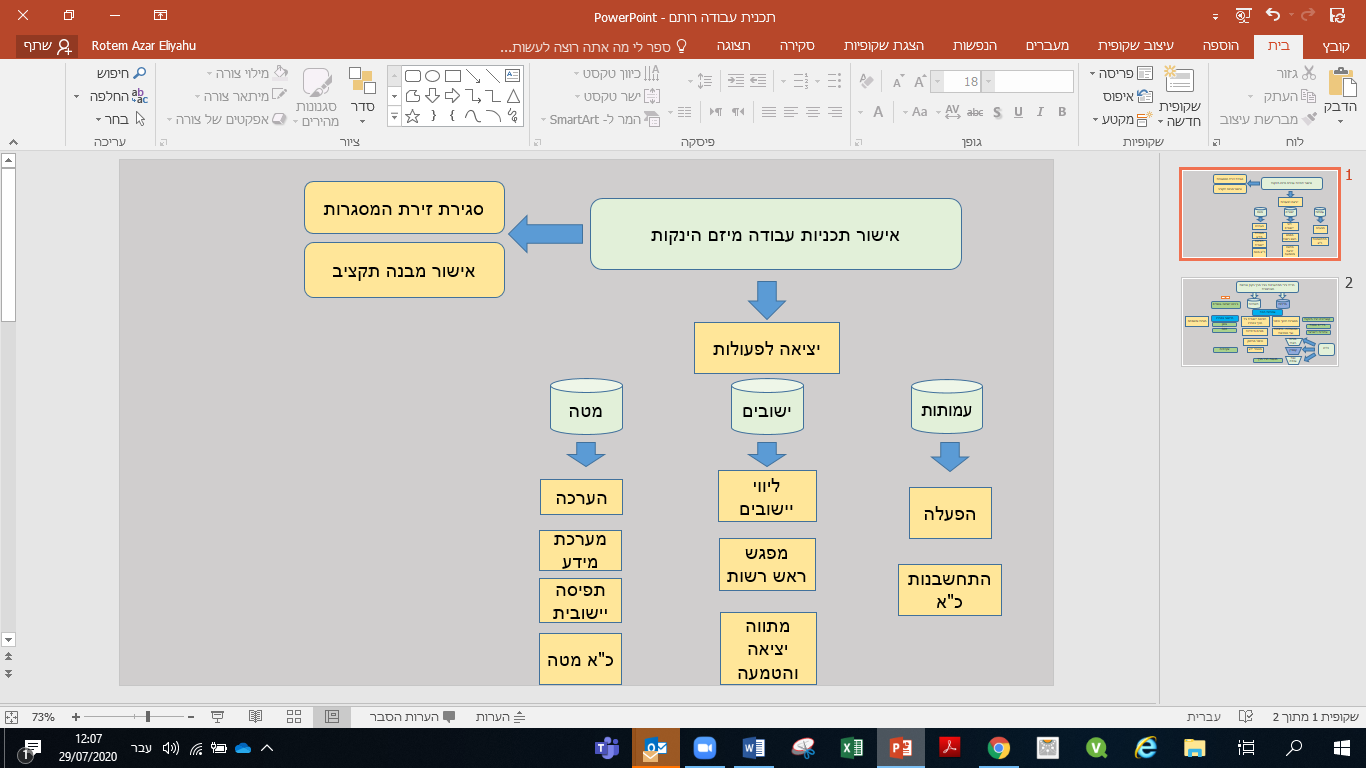 משימות המטההערכה התקיים דיון התייעצות עם הצוות האקדמי המלווה והמלצותיו המפורטות למטה תורגמו להצעה שמוגשת בימים אלה ע"י צוות המחקר למטה המיזם והחלטה תתקבל בימים הקרובים בהתאם. להלן ההמלצות:מקובל על כלל המשתתפים שכדאי לבצע פעימה שניה, שתהיה ממוקדת בנושאים הבאים:בחינת הטמעת המודל היישובי – דיוק כלי המחקר האיכותני (למשל: להבין את תשתיות הקשר במשולש)השפעת המודל על אנשי מקצוע – סקר בעלי תפקידיםבחינת השפעת המודל היישובי על חוסן רשותי – דיווח עצמי של גורמים שונים ומגוונים:בתקופת הקורונה התברר שבמקומות שרשויות לקחו אחריות על המעונות, החזרה הייתה יותר קלה.כל עוד אין רגולציה בעלת אמירה, חיזוק הרשויות בכל דרך אפשרית היא מאד חשובה. לכן אם אפשר להוכיח שלקיחת אחריות של הרשות על המסגרות, מורידה את יכולת ההשפעה של הרגולציה זה יקדם מאד את הנושא.מומלץ לבחון זאת באמצעות מנהלת המג"ר. המודל היישובי מרכזי בגישה של המועצה וזה יתמוך בעבודת המועצה לגיל הרך.נכון לבחון את הטמעת התפיסה ברשות, על אנשי מקצוע ושת"פ ביניהם.אין משמעות למחקר בזירת הורים ומסגרות, בעתיד אפשר לפעול לבדיקת הזירות הללו דרך תכניות קיימות.חשוב לבצע מחקר על התשתיות ואנשי המקצוע גם ביחס לזירות האחרות.יש שינוי ניכר ביחס של הרשות למעונות.מערכת המידע   להלן מצגת המתארת את המערכת: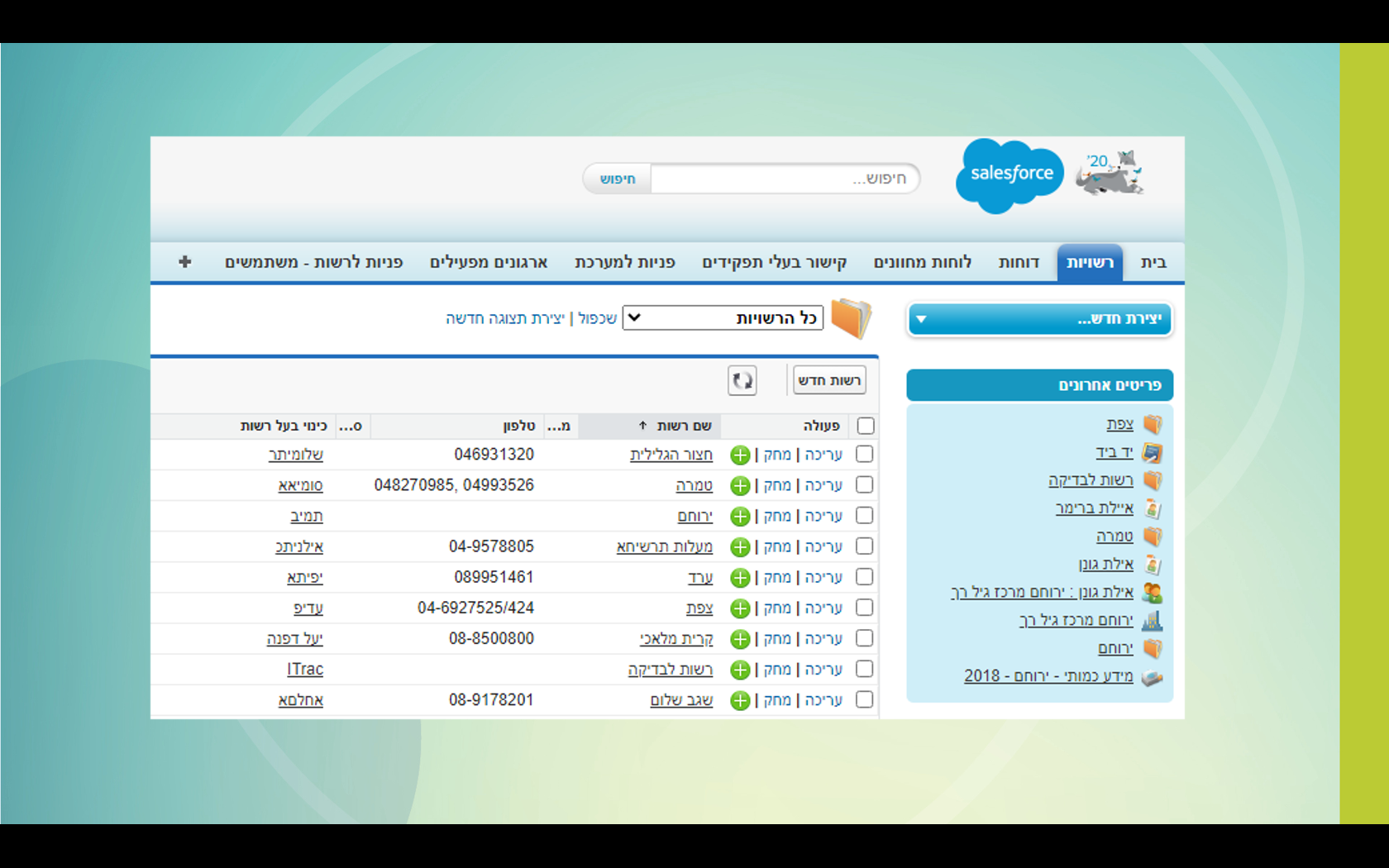 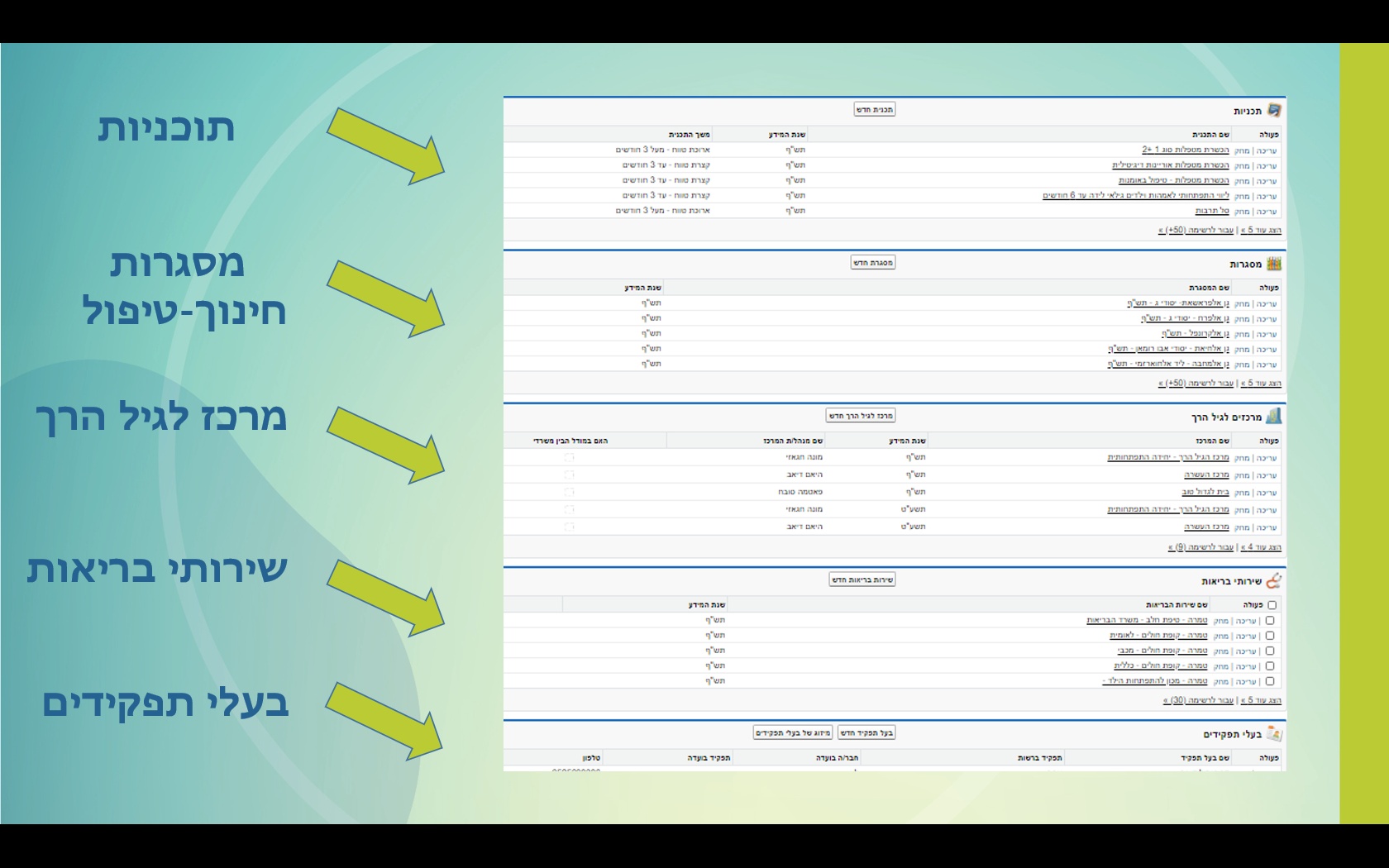 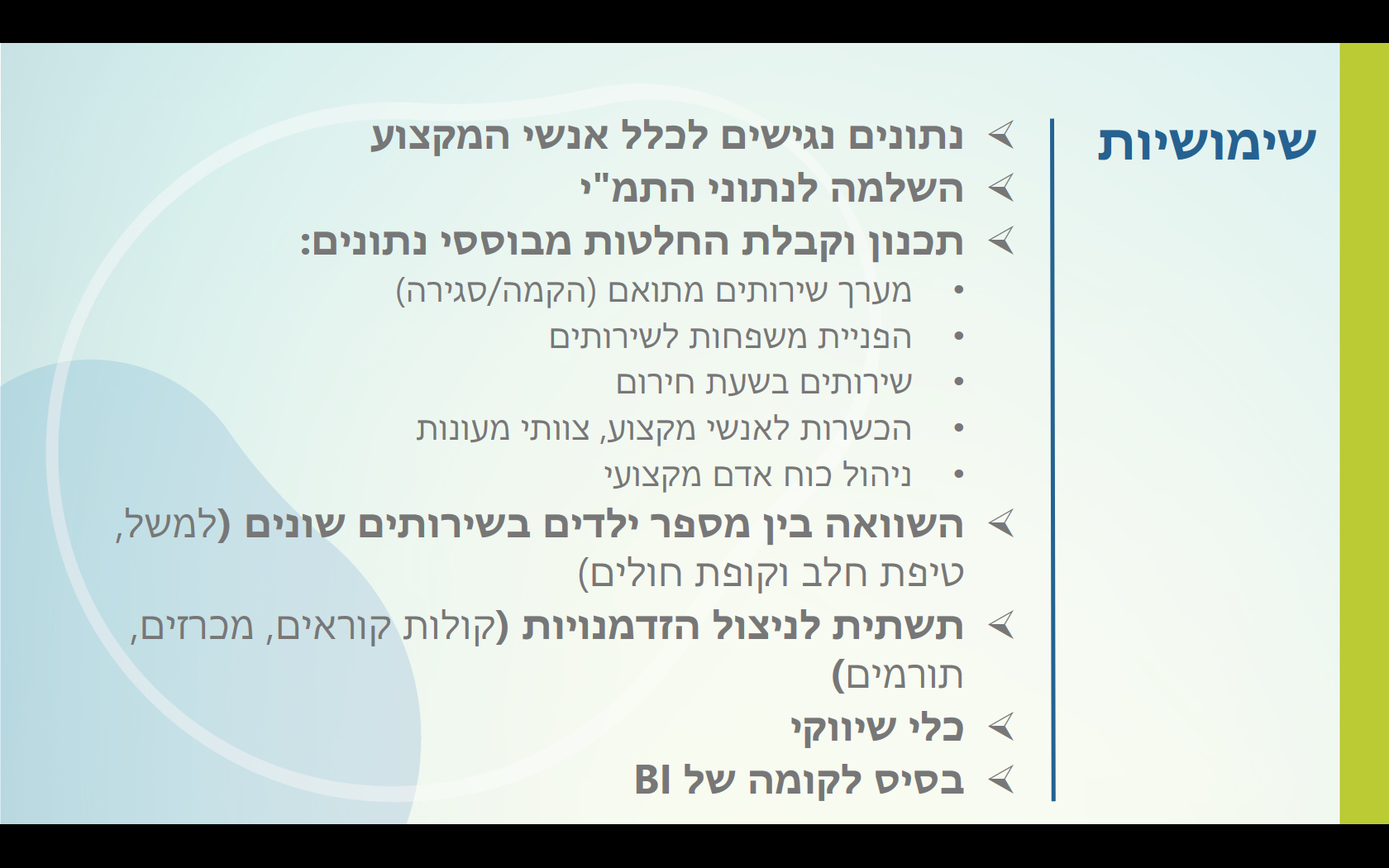 מערכת המידע מהווה תשתית חשובה ביותר ונשאלת השאלה כיצד היא תוטמע ביישובים לטווח נערכו פגישות עם צוות 360 לבחינת חיבורים לטווח הארוך להלן הסוגיות שעלו:מה ייחשב הצלחה?להשאיר את המערכת ככלי עבודה ברשויות המיזםלבצע הפצה לכלל יישובי 360האופציות: לשמור על יתרון יחסי של כל המערכות, ולשלב ביניהן. מערכת BI ששואבת מידע מ-2 המערכותהטמעת המידע ממערכת המידע של המיזם בתמי – המחיר של זה הוא הפחתת גמישות בעדכון המערכת, וברשיונות [יסכה – אופציה לא ריאלית. כי התמי הוא מערכת ישנה ולא גמישה]שימוש בגמישות הסיילספורס כדי להוסיף מידע שמעוניינים בו בתמי וקשה להכניס לתוכומשמעויות וכיווני פעולה :הסיפור הוא לא יישובי מיזם הינקות אלא מבט על הגיל הרך שרלוונטי לכל היישובים. בשביל להגיע לכך צריך השקעה גדולה במסע המשותף. זו החלטה ענקית שבשביל שאפשר יהיה לקבל אותה צריך לשרטט את החזון והמשמעויות – יתרונות וחסרונות של כל אופציה.מידע רגיש צריך להיות מוגן. מידע לא רגיש אפשר לפתוח.השלטון המקומי חייב להיות שותף. צריך לבדוק איך אפשר לחבר את ישראל דיגיטלית.מבחינת המיזם- השאלות הראשונות בתכנון היו על מטרות ולאן רוצים להגיע, מה סיכויי ההטמעה ברשויות המיזם וברשויות נוספות.היה ברור שרשות מקומית לא יודעת להחזיק מערכות כאלה לבד.נסיבות התקופה והעלייה בשימוש במערכות דיגיטלית הן חלון הזדמנויות.בעיה ידועה ברשויות היא העבודה בסיילוס.-המערכות שלנו מנסות לחצות את ההפרדות, וזה נוגד את הרגלי העבודה.לאור מורכבות הפרויקט צריך לחשוב בשלביות.-בשלב ראשון המטרה היא שברשויות המיזם המערכת תמשיך לתפקד לטווח הארוך. בשלב הבא המטרה היא להנגיש את הפלטפורמה, תוך שילוב במערכות אחרות במידת הצורך ובמידת האפשר.יש מקום לבנות תדריכים לשימוש מועיל ומעמיק במידע מ-2 המערכות במקביל. לא כרוך בעבודת פיתוח מורכבת.השימוש בסיילספורס לא דורש הרבה משאבי תחזוקה. אין בעיה להמשיך להחזיק גם אחרי המידע.המטרה היא להגדיל את הערך של המערכת למשתמשים. אולי דרך קישור לתמי.אפשר לבנות מערך הדרכתי שישכלל את השימוש. המטרה היא לייצר מהלך עם השפעה רוחבית. במהלך התקופה הזו צריך לראות איך מתפתח ה-BI של התמ"י. מה נכון להוסיף לתמ"י (מוסדות פרטיים למשל) ומה החלקים הייחודיים של מערכת המידע של המיזם ביחס לתמ"י. מצד אחד התוכנית הלאומית לא עובדת בראש של פיילוט קטן וזריז. מצד שני, רואה את הערך בחיבור אפילו רק ביישובי המיזם, כדי לשמר את ההישגים שהושגו בהם.     סוכם כי:יש בסיס לעבודה משותפת.בשלב ראשון גיבוש יום עבודה של מנהלי 360 עם מנהלות יישוביות לגיל הרך, למידה על התובנות לעבודה עם מידע, שיח תכנוני, ניתוח נתוניםהנושא יעלה בדיון בין המנכ"לים של אשלים ורש"י חשובה פגישה בין יסכה ולירון עבודה יישובית ברבעון זה פעלנו בשני כיוונים מקבילים ברמת היישובים:בניית מתווה יציאה מסודר מהיישובים הכולל מפגשים קבוצתיים וליווי פרטני אישי לכל  מנהלת יישובית.בציר זה נבנה מתווה יציאה ומחוון לכל יישוב. מתווה היציאה מגדיר יעדים ומשימות והמחוון מאפשר למנהלת וצוותה לעבור על המשימות השונות ולבחון היכן נדרש מיקוד. מצ"ב נספחים בסוף הדוח. בניית תכנית עבודה יישובית ל-7 החודשים שנותרו, בכפוף להחלטות שהתקבלו במטה לשינויים בשותפותתוך התאמה למשבר הקורונה. להלן תיאור מפורט של הנעשה ביישובים.כללי:בתחילת מרץ עם פרוץ מגפת הקורונה בישראל. החלה למידה של המצב החדש תוך כדי שינויים בהפעלת המענים, בהתאם להנחיות. בעקבות החלטת הממשלה על סגר כללי, ניתנה הוראה ב- 19.3.20 להוציא את כל העובדות תחת המיזם ברשויות לחל"ת.חצורסטטוס תכנית העבודהבתקופת הסגר והחופשות ללא תשלום: נבחרה מנהלת הגיל הרך היישובית בחצור כעובדת חיונית, וזאת כיוון שהינה דמות משמעותית ברשות אשר מנהלת את כל נושאי הגיל הרך, מינקות ועד גיל 6- מענים להורים, כתובת למסגרות חינוך-טיפול, תכלול הגנים ועוד. כעבור זמן קצר, התבקשה המנהלת לצאת לחופשה בתשלום וזאת מתוך ההכרח של הרשות לצמצם עוד במסכת העובדים הפעילה. המנהלת המשיכה לתת מענה ולהוביל פעולות שונות ברשות בימי החופשה, וזאת כיוון שהצרכים היו רבים ואקוטיים. הפעולות : (1)נמשך קשר עם משפחות מוכרות,(2) חולקו סלי מזון למשפחות תחת חוק פעוטות בסיכון, בתיאום עם מחלקת רווחה ובהובלת מנהלת הגיל הרך, (3) חולקו ערכות משחק למשפחות תחת חוק פעוטות בסיכון, בתיאום עם מחלקת רווחה ובהובלת מנהלת הגיל הרך.כמו כן, בתקופה זו שונו תכניות העבודה במיזם והותאמו ל'שגרת קורונה'- הסרנו תכניות אשר התבססו על קבוצות גדולות של הורים וילדים (כגון חוגים דיאדיים, הרצאות להורים..), ודייקנו מענים באופן כזה שהפעלתם תוכל להתגמש בהתאם להנחיות הממשלה המשתנות תדיר.משסיימנו להתאים ולאשר את תכניות העבודה המחודשות, הוחזרו העובדות מחל"ת והפעילות החלה לחזור בהדרגה, תוך למידה של הצרכים החדשים ב'שטח'.זירת הרשות: עם חזרת הפעילות, התחלנו תהליך אינטנסיבי וממוקד של ייעוץ ארגוני למנהלת הגיל הרך וזאת בכדי לבסס מבנה ארגוני יעיל שיוכל לתת מענה איכותי בשגרה ובחירום. לאורך התקופה הנ"ל היה קשר שוטף בין אנשי המקצוע הנוגעים לגיל הרך ברשות. ועדת גיל תוכננה לאמצע יולי.במהלך יוני חלה התקדמות בנושא עלון המידע להורים, וכעת הוא מוכן להדפסה ולהפצה.זירת ההורים:רכזת תחום הורים וינקות- הרכזת חזרה לעבוד, יצרה קשר ונתנה מענים למנהלות מסגרות חינוך-טיפול, להורים, לאנשי מקצוע, וחזרה לקדם, בשיתוף מנהלת הגיל הרך, את הפרסומים למענים השונים שחזרו ואת ההכשרות הבין מקצועיות.הדרכות פרטניות, קצרות מועד, להורים- חזרו לפעול. בתחילה הורי חצור חששו לצאת לצרוך שירותים אך רכזת הורים וינקות יצרה קשר טלפוני עם הורים שהביעו צורך בשירות וגייסה אותם לתהליך. עם הזמן המענה חזר לפעולה מלאה.קבוצות האמהות ותינוקות- חזרו בשמחה לפעילות, וניכר היה כי הן זקוקות למפגשים אלו יותר מתמיד. הודו על החזרה והביאו נושאים ושאלות רבות לשיח.שחקיה- מנהלת הגיל הרך נמצאת בתהליך חיפוש וגיוס של מדריכה לשחקיה על מנת להפעיל בהתאם להנחיות.התקיימו פגישות עם רחלי, המנהלת היישובית של התכנית הלאומית 360, בנוגע לפתיחת המענים בתמ"י. כמו כן, רחלי החלה ללמד את רכזת תחום הורים וינקות את המערכת והשימוש בה. זירת אנשי המקצוע:נקבעו תאריכים חדשים להכשרה, בניסיון לקחת בחשבון את המגבלות השונות. כמו כן, השתנה סדר ההרצאות לפי מידת הרלוונטיות לצרכים שעלו בעת סגר הקורונה וההרצאות מתוכננות החל מסוף יולי.אתגריםגיוס עובדת מתאימה כמדריכה למשחקייה. הגיוס הופך מאתגר יותר כיוון שקיים אי ודאות לגבי היכולת להפעיל משחקייה לטווח הארוך..קיום הכשרות בין מקצועיות- יש רצון עז שההכשרות יופעלו במפגשים פיזיים, וזאת כיוון שמעבר לידע המשותף חשובה תחושת החברות, שיחות הביניים והקשר הבלתי אמצעי. אך לאור המגבלות זה בעיתי.צפתסטטוס תכנית העבודהבתקופת הסגר מנהלת הגיל הרך היישובית בצפת הוגדרה כעובדת חיונית והוקם תחתיה, במרכז הגיל הרך, מוקד חירום לעובדים חיוניים. במקביל לפעולותיה במוקד בוצעו הפעולות הבאות בסיוע הצוות המצוי בחל"ת (1)נמשך קשר עם מנהלות מסגרות חינוך-טיפול בכדי להוות מענה לצוותים ובכדי לאתר משפחות במצוקה (2) נוצר קשר טלפוני עם משפחות מוכרות במענים השונים ועם משפחות שאותרו במהלך התקופה, (3) חולקו סלי מזון למשפחות תחת חוק פעוטות בסיכון, בתיאום עם מחלקת רווחה (4) חולקו ערכות משחק למשפחות תחת חוק פעוטות בסיכון, בתיאום עם מחלקת רווחה.כמו כן, בתקופה זו שונו תכניות העבודה במיזם והותאמו ל'שגרת קורונה'- בצפת מרבית המענים הינם קבוצתיים וכן בעיקר דייקנו מענים באופן כזה שהפעלתם תוכל להתגמש בהתאם להנחיות הממשלה המשתנות תדיר.משסיימנו להתאים ולאשר את תכניות העבודה המחודשות, הוחזרו העובדות מחל"ת והפעילות החלה לחזור בהדרגה, תוך למידה של הצרכים החדשים.זירת הרשות:התכנסו שתי ועדות גיל רך – באפריל, בעיצומו של הסגר, וביוני – לאחר חזרה לפעילות. הוועדות בוצעו בזום. הייתה היענות רבה מצד המשתתפים והוקרה לשיח המקצועי והמשותף שלא נפסק גם בימי חירום. נוצרו שיתופי פעולה והוחלפו רעיונות בהתמודדויות ובאתגרים השונים שהוצפו על ידי אנשי המקצוע.בעקבות סגירת זירת המסגרות, נאלצנו לסיים את העסקתה של רכזת תחום הינקות, דקלה פרץ. דקלה חזרה מהחל"ת לתקופת ההודעה לסיום ובתקופה זו היוותה מענה למנהלות מסגרות חינוך-טיפול ולאנשי מקצוע, המשיכה במיפוי פרטי המסגרות החינוכיות והעבירה תחומים שהיו באחריותה לדמויות שונות במג"ר על פי הנחייתה של מנהלת הגיל הרך.זירת ההורים:הדרכות הורים פרטניות וקצרות מועד- חזרו לפעול עם סיום החל"ת. נוצר קשר טלפוני עם משפחות שהיו במפגשי ייעוץ לפני סגר הקורונה והחלו לפנות משפחות חדשות לשירות.קבוצות אמהות ותינוקות- הקבוצות חזרו לפעילות, תוך שמירה על הנחיות הבריאות: מדריכת הקבוצות ביצעה רישום מוקדם של אמהות, כולל הימים והשעות שבהם כל אמא מעוניינת להגיע, ובכך ויסתה את הכמות המשתתפות בחלל החדרים. כמו כן התקיימו שאר כללי ההיגיינה במג"ר בכלל, ובקבוצות בפרט.שחקיות – חזרו לפעול ברישום מראש, על מנת לווסת את מספר המשתתפים, ועל פי הנחיות הבריאות.זירת אנשי המקצוע:בתקופה זו העומס על לשכת הרווחה והשירותים הנוספים היה גבוה מאוד. במקביל, כבר בחודש יוני, החל גל נוסף של בידודים בצפת ולעיתים הצוותים היו חסרים בכח אדם. מסיבות אלו טרם חודשה ההכשרה לאנשי המקצוע. אתגריםבצפת קבוצות שלמות של אנשי מקצוע נכנסים ויוצאים מבידוד. כמו כן העבודה בשותפויות היא מורכבת, לא תמיד ניתן לקבל מענים ועם זאת לא ניתן שלא לקבל החלטות ולהמשיך להפעיל מענים.טמרהסטטוס תכנית העבודהבתקופת הסגר נבחרה מנהלת הגיל הרך היישובית בטמרה, כמי שנמצאת בצוות החירום הרשותי, כעובדת חיונית.במקביל לפעולותיה בצוות החירום, דאגה מנהלת הגיל הרך, תוך הפעלת שותפות במוקדים שונים ביישוב: (1) להיות בקשר עם מנהלות מסגרות חינוך-טיפול ולענות לשאלותיהן הרבות (2) להפיץ פעילויות לפעוטות ולהוריהם בקבוצות ואטסאפ ועל גבי עמוד עיקרי בפייסבוק, (3) לחלוקת סלי מזון למשפחות תחת חוק פעוטות בסיכון, בתיאום עם מחלקת רווחה (4) לחלוקת ערכות משחק למשפחות תחת חוק פעוטות בסיכון, בתיאום עם מחלקת רווחה.כמו כן, בתקופה זו שונו תכניות העבודה במיזם והותאמו ל'שגרת קורונה'- מרבית המענים המתוכננים היו עבור קבוצות גדולות של הורים וילדים ולכן נאלצו לבטל את כל התכניות מלבד קבוצה אינטימית אחת, אותה השארנו (פירוט בזירת ההורים). עם זאת, באופן מהיר, נקבעו פגישות עם מנהלת מחלקת הרווחה ואופיינו המקומות בהם ניתן לחזק את השירותים הקיימים ובהתאם יצרנו מענים חדשים בתכנית העבודה בזירת ההורים.זירת הרשות:באמצע יוני התכנסה ועדת גיל רך, על מנת לעדכן בשינויים שחלו במיזם הינקות בזמן הסגר. בוצעה חשיבה בין מקצועית לגבי המענים השונים ביישוב וחולקו משימות על מנת להפעיל את התוספות המאושרות במסגרת המיזם בהקדם האפשרי. זירת ההורים:רכזת הורים וינקות- בשל חוסר התאמה של הרכזת לתפקיד, הוחלט להביא לסיום תפקידה. בשל הזמן הקצר המיועד למיזם, ובשל השינויים באופי ההפעלה של זירת ההורים, לא מחפשים כרגע רכזת חדשה.סדנת התפתחות לאמהות ותינוקות- חזרה לפעול ביוני, במתכונת מצומצמת של 5 אמהות בקבוצה ועל פי נהלי הבריאות. המענה פורסם ויש ביקוש רב לקבוצה ושביעות הרצון מהתכנים הנלמדים, מהשותפות, ומהמדריכה הם גבוהים מאוד.תוספת של טיפול רגשי ב'נתיבים להורות'- אותרה וגויסה מטפלת מתאימה והחל תהליך קליטה בתכנית ובניית תכנית עבודה עבורה.הרחבת התכנית 'איתור ביתי'- מתבצעת העבודה הבירוקרטית על מנת לאפשר לעו"ס להרחיב את עבודתה.שחקיות- הרחבת המענה בשחקיה של 'בית לגדול טוב' מתעכבת בשל פתיחת הקייטנות במרכז ובשל אי הודאות הרבה שלוותה להן והעומס הרב שנוצר. הוגשה תכנית עבודה בשחקיה ואושרה, וכעת יש לגייס נשות מקצוע.זירת אנשי המקצוע:הכשרת אנשי המקצוע חזרה ביוני, בנוכחות כמעט מלאה ובהתאם להנחיות.אתגריםמרבית תכניות ההורים הן חדשות, בשל העומס הרב שיש בכל תחום ובכל תכנית ומרכז ברשות ובשל עומסים דומים בעמותת 'יעדים לצפון'- איתור, גיוס וקליטת עובדות לוקחת זמן.למרות ההכרות עם תוכנת 'זום', יש קושי להשתמש בה בשל רשתות אינטרנט לא חזקות ומחשבים מיושנים ברשות.ירוחםסטטוס תכנית העבודההיישוב נערך לפני תחילתו של הסגר במרץ, בהנחיית ראשת העיר נעשה מיפוי כללי של המשפחות בסיכון ושל הצרכים בהתאם למצב של סגר. מנהלת הגיל הרך היתה אחראית על מיפוי המשפחות והילדים בגיל הרך. המיפוי כלל מידע מכל המסגרות חינוך-טיפול ביישוב (מפוקחות ופרטיות), הגנים, מח' רווחה, טיפות חלב והשפ"ח. עם הפעלת הסגר החל לפעול צוות חירום שעבודתו התבססה על המיפוי שנעשה. בעקבות החלטת הממשלה על סגר כללי, ניתנה הוראה ב- 19.3.20 להוציא את כל העובדות הממומנות בכספי המיזם ברשויות לחל"ת.בתקופת הסגר והחופשות ללא תשלום: מנהלת הגיל הרך שהינה גם מנהלת המג"ר (עובדת של עמותת יחדיו) המשיכה לעבוד מהבית ולרכז את צוות החירום. יחד איתה המשיכו לתפעל את הפעולות בחירום עו"סית המג"ר ורכזת הורים וינקות (שיצאה לחל"ת מה-1.4.2020). בתקופה זו נעשו הפעולות הבאות: (1)נמשך קשר עם משפחות מוכרות ומשפחות שזוהו במהלך המשבר (2) חולקו סלי מזון למשפחות תחת חוק פעוטות בסיכון, בתיאום עם מחלקת רווחה (3) חולקו ערכות משחק למשפחות תחת חוק פעוטות בסיכון, בתיאום עם מחלקת רווחה ובהובלת מנהלת הגיל הרך (4) נפתחה מסגרת להורים שהינם עובדים חיוניים (באישור ובהתאם למגבלות שנקבעו לתקופה זו).כמו כן, בתקופה זו שונו תכניות העבודה במיזם והותאמו ל'שגרת קורונה'- הסרנו תכניות אשר התבססו על קבוצות גדולות של הורים וילדים (כגון חוגים דיאדיים, הרצאות להורים..), ודייקנו מענים באופן כזה שהפעלתם תוכל להתגמש בהתאם להנחיות הממשלה.משסיימנו להתאים ולאשר את תכניות העבודה המחודשות, הוחזרו העובדות מחל"ת והפעילות החלה לחזור בהדרגה, תוך למידה של הצרכים החדשים.זירת הרשות:התקיימה ועדת גיל והצוותים עודכנו בתכנית החדשה. נעשתה היערכות לביצוע תכנית העבודה החדשה.זירת ההורים: רכזת הורים וינקות חזרה לעבודה ב-25.5.2020.קבוצת אימהות אחרי לידה: התוכנית פעלה עוד לפני המשבר. עם ההפעלה המחודשת ניכר צמא ורצון גדול של האימהות לחזור.. עובדים לפי כללי התו הסגול.קבוצת אימהות אחרי לידה מהחברה החרדית: נמצאים כרגע בשלבים אחרונים של תיאום עם מנחה מתוך הקהילה ואיתור האימהות.פרלמנט הורים: המנחה שהייתה לפני המשבר אינה מעוניינת להמשיך. כנראה שהפעילות תתחדש בספטמבר בהנחיה משולבת של רכזת הורים ומנחה חיצונית (קתדרה-יחדיו)מעטפת רכה: נמצאים בשלבי אורנטצייה לתוכנית לכל השותפים, חתימת הסכם עם הארגון ואיתור משפחות.זירת המסגרות: הקשר של מנהלת הגיל הרך עם כלל המסגרות בישוב נמשך לכל אורך התקופה (גם בשלב משבר הקורונה). פורום מנהלות מעונות מפוקחים ופרטיים נפגש ברציפות.זירת אנשי מקצוע: התקיימו שלושה ימי הכשרה בהנחיית פרופ' נעמה עצבה פוריה לאנשי מקצוע ברשות. בנוכחות יפה של כ-30 משתתפים. נקבע המשך של עוד 5 מפגשי הכשרה שיתחילו בספטמבר. בתכנים של: עבודה מתוך שותפות, רפואת ילדים קהילתית וסוגיות יום יומיות בטיפול בגיל הרך (להדרכה של הורים).אתגריםהטמעת תפקידי מפתח בתחום הגיל הרך ברשות: מנהלת גיל רך רשותית, רכזת הורים וינקות (עם סיום המיזם).בחינה של מערך העבודה עם הורים בהתאם ליכולת ולאפשרות של היישוב להטמעה.יצירת קשר עם מרפאות קופות החולים העובדות בעיר וצירופן לשיח ולעבודה בגיל הרך. נעזרו בעמותת "גושן" לשם כך.הפעלת תכניות מותאמות רווחה וימי קורונה – הורים וילדים שנמצאו בסיכון בתוך המשבר. הפעלת התוכניות בהתאם להנחיות התו הסגול ועבודה מרחוק.ערדסטטוס תכנית העבודהעם פרוץ המגיפה, מנהלת הגיל הרך, שהינה גם מנהלת החינוך הקדם יסודי הוגדרה כעובדת חיונית והמשיכה בעבודה מלאה כל התקופה. מנהלת הג"ר הינה חלק מצוות החוסן הישובי. העבודה עם משפחות עם ילדים בגיל הרך שנמצאו בסיכון רוכזה דרך הרווחה ודרך השפ"ח – תוכנית דלת פתוחה לגיל הרך. המג"ר נסגר לאורך כל התקופה. להלן הפעולות : (1)נעשה ניסיון להגיע לכמה שיותר משפחות (דרך דלת פתוחה). יש לציין שההיענות הייתה נמוכה ביותר,(2) חולקו סלי מזון למשפחות תחת חוק פעוטות בסיכון, בתיאום עם מחלקת רווחה (3) חולקו ערכות משחק למשפחות תחת חוק פעוטות בסיכון, בתיאום עם מחלקת רווחה.כמו כן, בתקופה זו שונו תכניות העבודה במיזם והותאמו ל'שגרת קורונה'- הסרנו תכניות אשר התבססו על קבוצות גדולות של הורים וילדים (כגון חוגים דיאדיים, הרצאות להורים..), ודייקנו מענים באופן כזה שהפעלתם תוכל להתגמש בהתאם להנחיות הממשלה.משסיימנו להתאים ולאשר את תכניות העבודה המחודשות הפעילות החלה לחזור בהדרגה, תוך למידה של הצרכים החדשים.זירת הרשות:צוות העבודה לגיל הרך המשותף לרווחה, לחינוך, למג"ר, לשפ"ח, למעונות, למשפחתונים ולתוכנית הלאומית 360 נפגש באופן סדיר מידי חודש. צוות זה הינו מלווה את העבודה ותכלול הגיל הרך ברשות. התגבשה תוכנית פרסום לגיל הרך ברשות בשותפות עם דוברות הרשות והיחידה לתכנון אסטרטגי. הוקם דף פייסבוק ייעודי לגיל הרך בערד.זירת הורים: רכזת הורים וינקות- בשל אי התאמת הרכזת לתפקיד, הוחלט להביא לסיום תפקידה. בשל הזמן הקצר המיועד למיזם, ובשל השינויים באופי ההפעלה של זירת ההורים, לא מחפשים כרגע רכזת חדשה. יש לציין שהדבר מקשה על הפעלה מחודשת של התוכניות.תכנית להורים במעון הרב תכליתי: נעשה מיפוי וגיוס משתתפים. הקבוצה תתחיל לפעול בספטמבר. הוקם צוות מענה.בית פתוח: יצא פרסום דרך המעונות. נמצאים בקשר עם טיפת חלב לשם איתור נוסף. משפחות מופנות נפגשות עם אנשי הטיפול במג"ר. הוקם צוות מענה לתוכניתקבוצת הורים במסגרת תכנית אם לאם וטיפול פרטני וקבוצתי להורים לילדים בעלי צרכים מיוחדים: שתי התוכניות אמורות להיות מופעלות ע"י מחלקת הרווחה. ישנם מספר קשיים: קושי בשיתוף פעולה עם מנהלת המחלקה, חוסר הערכות של המחלקה להפעלת תכניות אלה והשביתה המתמשכת של העובדים הסוציאליים. יש לשקול האם יהיה נכון להמשיך או לכוון את התקציבים לתוכנית אחרת.זירת המסגרות: מסגרות פרטיות: בתחילת מרץ התקיים מפגש ראשון של מנהלי המסגרות הפרטיות בעיר. המפגש היה מאוד מוצלח ועלה בו הצורך הגדול שלהם לקשר אחד עם השני ועם הרשות המקומית. בצל משבר הקורונה המשיכו להיות בקשר אחד עם השני ועם מנהלת הגיל הרך בעיר דרך קבוצת וטסאפ ייעודית. מנהלת הג"ר ממשיכה להיות בקשר רציף איתם.משפחתונים: נבדקת אפשרות להעביר את ניהול המשפחתונים המוכרים תחת מחלקת הגיל הרך. ישנה הסכמה של ראש העיר ושל מנהלות מחלקות רווחה וחינוך. התעכב בצל הקורונהזירת אנשי מקצוע: התקיימו שני ימי הכשרה בנושא שותפויות בפברואר ומרץ 2020. ההשתתפות הייתה של כ-20 אנשי מקצוע בדיסציפלינות שונות (רווחה, טיפות חלב, רופאי משפחה מקופ"ח, פסיכולוגים, מטפלים פרא-רפואיים ועוד). התקיים מפגש אינטרנטי של תיאום צרכים ונושאים מחדש. בהתאם לכך יבנה מתווה מחודש.אתגריםתהליך העברת האחריות על המשפחתונים למנהלת גיל רך יישובית נמצא בתחילתו ודורש היערכות ובנייה.חיזוק קשרי העבודה עם מחלקת רווחה.הטמעת תפקידי מפתח בתחום הגיל הרך ברשות: רכזת הורים וינקות (עם סיום המיזם).הפעלת תכניות מותאמות רווחה וימי קורונה – הורים וילדים שנמצאו בסיכון בתוך המשבר.קריית מלאכיסטטוס תכנית העבודה עם פרוץ המגיפה, מנהלת הגיל הייתה בחופשת מחלה ואחרי שחזרה ממנה עבדה בחלקיות משרה מהבית. כדי שזה יתאפשר היה צריך לעמוד על כך מול מנהל מח' חינוך ומנכ"ל הרשות. בעקבות החלטת הממשלה על סגר כללי, ניתנה הוראה ב- 19.3.20 להוציא את כל העובדות תחת המיזם ברשויות לחל"ת.הוקם צוות חירום גיל רך יישובי. ריכזה אותו מנהלת המג"ר (עובדת עמותת יחדיו שהמשיכה לעבוד). בצוות היו שותפים כל הגורמים בעיר (מלבד טיפות החלב): רווחה, שפ"ח, 360, עיר ללא אלימות, מנהלת הישוב במרכז, רכזת הורים וינקות. הצוות וירטואלית כל 2-3 ימים.בתקופה זו (1)נמשך קשר עם משפחות מוכרות מלפני המשבר ומשפחות שזוהו במהלך המשבר2) חולקו סלי מזון למשפחות תחת חוק פעוטות בסיכון, בתיאום עם מחלקת רווחה (3) חולקו ערכות משחק למשפחות תחת חוק פעוטות בסיכון, בתיאום עם מחלקת רווחה.כמו כן, בתקופה זו שונו תכניות העבודה במיזם והותאמו ל'שגרת קורונה'- הסרנו תכניות אשר התבססו על קבוצות גדולות של הורים וילדים (כגון חוגים דיאדיים, הרצאות להורים..), ודייקנו מענים באופן כזה שהפעלתם תוכל להתגמש בהתאם להנחיות הממשלה המשתנות תדיר. התבססנו בעיקר על הרחבת תכניות קיימות.משסיימנו להתאים ולאשר את תכניות העבודה המחודשות הפעילות החלה לחזור בהדרגה, תוך למידה של הצרכים החדשים.זירת הרשות:ועדת גיל רך יישובית מתכנסת מידי חודש וחצי. ועדה זו היוותה את הבסיס להקמת הצוות לגיל הרך בשעת חירום (פירוט למטה). הקשר עם קופ"ח כללית חודש והורחב. מנהלת המג"ר מסיימת את תפקידה בתחילת אוגוסט עקב העתקת מקום המגורים.זירת ההורים:רכזת הורים וינקות חזרה לעבודה ב-25.5.2020.דלת פתוחה לגיל הרך: התכנית פועלת דרך המג"ר. בעזרת המיזם התוכנית הורחבה עם המטפלים הקיימים.קבוצות להורים בגיל הרך: עדיין לא התחיל.תכנית ראשית: רכזת הורים וינקות משמשת בפועל מחליפה של עו"ס התוכנית הנמצאת בחופשת לידה.פגישות עם הורים של רכזת הורים וינקות במסגרת טיפת חלב – בבנייה מול טיפות החלב בקופות החולים.זירת אנשי מקצוע: נקבעו 2 ימי הכשרה לכלל העובדים הסוציאלים במח' הרווחה. ימים אלה יעסקו בהבנת חשיבות ההתפתחות בגיל הרך ותפקידו של המבוגר המשמעותי בכך. ימים אלה נועדו ליישור קו וגיוס העו"סים לשותפות הבין מקצועית. המפגשים יתקיימו בספטמבר.אתגריםחידוש והרחבת הקשר עם טיפות החלב וקופות החולים. כניסה של רכזת הורים וינקות לעבודה משותפת עם טיפות החלב.הטמעת תפקידי מפתח בתחום הגיל הרך ברשות: רכזת הורים וינקות (עם סיום המיזם).חיזוק תפקיד מנהלת הגיל הרך בתוך המבנה הרשותי.הפעלת תכניות מותאמות רווחה וימי קורונה – הורים וילדים שנמצאו בסיכון בתוך המשבר.הקשר המורכב בין מנהלת הגיל הרך ומנהל מח' החינוך המנהל שלה.שגב שלוםסטטוס תכנית העבודהעם פרוץ המגיפה, מנהלת הגיל הרך, שהינה גם מנהלת החינוך הקדם יסודי הוגדרה כעובדת חיונית והמשיכה בעבודה מלאה כל התקופה. מנהלת הג"ר הינה חלק מצוות החוסן הישובי. העבודה עם משפחות עם ילדים בגיל הרך שנמצאו בסיכון רוכזה דרך הרווחה המג"ר נסגר לאורך כל התקופה. בעקבות החלטת הממשלה על סגר כללי, ניתנה הוראה ב- 19.3.20 להוציא את כל העובדות תחת המיזם ברשויות לחל"ת. לפני יציאתה של רכזת הורים וינקות לחל"ת היא ערכה מיפוי מקיף של משפחות בסיכון בגיל הרך. המיפוי נעשה דרך המסגרות והתוכניות הפועלות במג"ר.בתקופה המדוברת, (1)נמשך קשר עם משפחות מוכרות מלפני המשבר ומשפחות שזוהו במהלך המשבר,(2) חולקו סלי מזון למשפחות תחת חוק פעוטות בסיכון, בתיאום עם מחלקת רווחה (3) חולקו ערכות משחק למשפחות תחת חוק פעוטות בסיכון, בתיאום עם מחלקת רווחה.כמו כן, בתקופה זו שונו תכניות העבודה במיזם והותאמו ל'שגרת קורונה'- הסרנו תכניות אשר התבססו על קבוצות גדולות של הורים וילדים (כגון חוגים דיאדיים, הרצאות להורים..), ודייקנו מענים באופן כזה שהפעלתם תוכל להתגמש בהתאם להנחיות הממשלה המשתנות תדיר. משסיימנו להתאים ולאשר את תכניות העבודה המחודשות הפעילות החלה לחזור בהדרגה, תוך למידה של הצרכים החדשים.זירת הרשות:כללי:ב-18 ביוני התקיימה ועדת גיל רך. בוועדה הוצגו השינויים בתוכניות. דובר על יציאת המיזם. נבחנה היערכות שונה בקשר עם הילדים והוריהם בגני הילדים, מכיוון שההורים הפסיקו לשלוח את הילדים לגנים אחרי סגר הקורונה..אחלאם הינה מנהלת הגיל הרך והגנים. מערך הגנים מהווה נפח גדול מהעבודה. יש כוונה להוסיף משרה של רכזת גנים.זירת ההורים: רכזת הורים וינקות חזרה מחל"ת ב-1.6.2020תכנית הספרייה חזרה לפעול במעון ובמג"ר בהתאם להגבלות התו הסגול.תכנית אם לאם מחדשת את פעילותה בתחילת אוגוסט. קבוצת האבות: נעשה מיפוי וגיוס. תתחיל בספטמבר 2020.הוקמו צוותי מענה לתוכניות.זירת המסגרות:התקיימו ימי למידה והערכות למנהלות המשפחתונים.זירת אנשי מקצוע: התחילה הכשרה לאנשי המקצוע בנושאים הקשורים לגיל הינקות, לעבודה עם הורים ולשיתופי פעולה. ההכשרה הופסקה בשל משבר הקורונה. יש כוונה לחדשה בזמן הקרוב באמצעות הזום.אתגריםרוב הילדים בגיל הרך בכלל הישובים הבדואים בנגב לא חזרו לפקוד את מסגרות החינוך טיפול – כמעט ובכלל לא בגנים. תופעה זו קיימת גם בשגב שלום. האתגר הגדול הוא לדאוג לחזרת מירב הילדים למסגרות עם תחילת שנת הלימודים הקרבה. כמו כן יש לתת את הדעת ולקדם תכניות לצמצום פערים וחזרה לשגרה – יחד עם משרד החינוך והאגף למעונות יום ומשפחתונים.המעון היחיד הפועל בשגב שלום סובל מקשיי התנהלות. הדבר נובע מתפקוד המנהלת. הכוונה לפתוח מעון נוסף. האתגר יהיה מציאה של מנהלת וכוח אדם מקצועי ומתאים וגיוס ילדים אליו.מציאת מדריכה דוברת ערבית למעונות.קליטת רכזת גנים למערך העבודה של הגיל הרך ברשות.צביעת המשאבים להטמעת תפקיד רכזת הורים וינקות ברשות עם סיום המיזם.הפעלת תכניות מותאמות רווחה וימי קורונה – הורים וילדים שנמצאו בסיכון בתוך המשבר.רבעון 11 – יולי–ספטמבר 2020סטטוס כללי ברבעון זהרבעון זה ממשיך עמוק בתוך הקורונה. הישובים החלו במימוש תוכניות העבודה . הרבעון החל בתחושה כי ההפעלה תרוץ אך מהר מאד גילינו כי לקורונה תוכניות משלה. יש המון מקרי בידוד והיה קשה להפעיל תכניות קבוצתיותבמקביל אנו ממשיכים להכין את תכניות היציאה מהיישובים.משימות המטההערכה עדכון הפעימה השנייה במחקר הערכה המלווה את מיזם גיל הינקותלאור ההחלטה להפסיק את פעולת המיזם בזירת המסגרות ועימה ההחלטה שלא להאריך את חוזה השותפות ,עלתה השאלתה לגבי הפעימה השניה של מחקר הערכה . לאחר התייעצות עם הועדה האקדמית המלווה ובאישור מטה המיזם הוחלט על מתןוה מחודש לפעימה השניה.הפעימה השניה ממוקדת בהטמעה של המודל היישובי ותיאורית השינוי על אנשי המקצוע ועל דרכי העבודה של הרשות בתחומי גיל הינקות. לאור משבר הקורונה, מושם דגש גם על חוסן רשותי ויכולת התמודדות עם משברים מסוג זה מתוך תפיסה כי המחקר יאפשר לזהות מרכיבי חוסן וגורמים מקדמים ומעכבים הנדרשים להתייחסות בהמשך. מרכיבי המחקר כוללים:1.	ראיונות עומק חצי מובנים עם בעלי תפקידים ברשויות ושותפים2.	סקר לבעלי תפקידים ואנשי מקצוע ברשויות 3.	פרוטוקולים תפוקתיים המעדים על פעולות והשלכות בתום תקופת המחקר יוגש דוח מסכם הכולל אינטגרציה של כל הנתונים כולל הממצאים שנאספו בפעימה הראשונה של המחקר והמלצות. התוצר יהיה נגיש ופרזנטבילי ויוצג על ידי צוות המחקר בפורומים שונים. לוחות הזמנים למחקר:17-1 בספטמבר הכנת כלי המחקר ואישורם על ידי השותפים21 בספטמבר - 30 באוקטובר איסוף מידע איכותני11 באוקטובר – 30 בנובמבר איסוף מידע כמותי 19-1 בדצמבר עיבודים והכנת דוח מסכם20 בדצמבר הגשת דוח במעמד טיוטה27 בדצמבר הגשת דוח סופי29 בדצמבר הצגה ביום העיוןברבעון זה ליווינו את פיתוח כלי ההערכה לרכיבים שהוחלט לכלול בתהליך – מתווי ראיונות עם דמויות מפתח ברשות, שאלון לאנשי מקצוע.נעשה תהליך של רתימת מנהלות הגיל הרך להצלחת תהליך ההערכה.מערכת המידעכחלק מהיערכות לסיום המיזם נעשית עבודה מעמיקה על המערכת כדי להנגיש את הנתונים שנאספו בה. נבנים דוחות ומחוונים גרפיים, על בסיס הבנת צרכי הרשויות, שהתבררו במשך פעילות המיזם.כחלק מתהליך הפיתוח של הדוחות והמחוונים ולעידוד עבודה מבוססת נתונים, התקיים יום למידה (מרחוק) אינטנסיבי ואפקטיבי, ששדרג את השימוש במערכת.נבנה יום למידה משותף בנושא "תכנון מבוסס נתונים ברשות מקומית בתחום הגיל הרך" בשיתוף התוכנית הלאומית 360. יום העיון מתוכנן להתקיים באוקטובר 2020, ומיועד למנהלות גיל רך יישוביות, מנהלות 360 יישוביות וממונות מחוזיות, מפקחות רווחה, מנהלות מג"רים ומדריכות מחוזיות.מפגשי למידה מנהלות גיל רך ורכזות הורים וינקותמפגשי ההכשרה שליוו את המיזם מנותבים להיכרות עם כלים וגופים שיכולים לסייע לעבודה ברשויות לאחר סיום המיזם.מפגשים שהתקיימו:מפגש עם "הקרן לעידוד יוזמות חינוכיות", המתכננת להרחיב את פעילותה גם לתחום הגיל הרך.עבודה קהילתית בתקופת קורונה – מפגש עם מירב מרסיאנו לוי מהמחלקה לשירותים חברתיים בבאר שבע.מסמכי ידעהתקבלו והוטמעו תגובות מנהל השירותים האישיים והחברתיים במשרד הרווחה למסמך הידע המסכם את המודל היישובי לגיל הרך.נכתב נספח מפורט בנושא המלצות היערכות רשות מקומית לעבודה בגיל הרך בשעת חירום . הנספח מבוסס על למידה מתפקוד רשויות המיזם בתקופת הסגר הראשון (מרץ-מאי 2020) – מנגנונים ומשאבים שסייעו בהתמודדות או כאלה שחסרונם הורגש. עבודה יישובית ברבעון המשכנו בשני כיוונים מקבילים ברמת היישובים:בניית מתווה יציאה מסודר מהיישובים הכולל מפגשים קבוצתיים וליווי פרטני אישי לכל מנהלת יישובית.בציר זה נבנה מתווה יציאה ומחוון לכל יישוב. מתווה היציאה מגדיר יעדים ומשימות והמחוון מאפשר למנהלת וצוותה לעבור על המשימות השונות ולבחון היכן נדרש מיקוד. ביצוע תכנית עבודה יישובית לחודשים שנותרו, בכפוף להחלטות שהתקבלו במטה לשינויים בשותפותחודשים יולי-ספטמבר 2020 היו חדשים מאתגרים ביותר במערכי הגיל הרך בארץ בכלל ובתוכם גם ביישובי המיזם. הצרוף של הירידה הקבועה בעבודה בחודשי הקיץ יחד עם ההגבלות עקב הקורנה והעליה בתחלואה, הביאו למצב שבו אי הודאות הייתה גדולה והקשתה מאוד לקדם את מערך הגיל הרך ואת התוכנית שנקבעו מחדש. בכל ישוב וישוב התמודדו עם סוגיות אלה ופעלו בהתאם למצב בשטח ובצורך לתת מענים מידיים במקרה של שינוי וסגירה של מענים עקב תחלואה ו/או כניסה לבידודים.להלן תיאור מפורט של הנעשה ביישובים.חצורסטטוס תכנית העבודהברבעון זה התחיל מימוש של תכניות העבודה שחודשו בעקבות מגפת הקורונה. יש לציין כי הנחיות הבריאות השתנו תדיר ולכך היו שלוש תוצאות עיקריות:הגבלת כמות המשתתפים בתכניות, בהתאם להנחיות.גמישות המערכת ויצירת מספר חלופות שיאפשרו מימוש פעילות בתנאים שונים.דחייה בפתיחה של תכניות חדשות בשל הקושי לגייס כוח אדם למציאות של אי ודאות ואי בטחון תעסוקתי.מנהלת הגיל הרך הפגינה הסתגלות מהירה למצב החדש והצליחה לייצר המשך שגרות עבודה בשדה הינקות, אשר אפשרו מענים איכותיים להורים ולאנשי המקצוע ברשות.כמו כן, הושם דגש על מתווה היציאה של המיזם בהתאם לאופי ההתנהלות ברשות ונכתבו משימות אופרטיביות לרבעון האחרון.זירת הרשות: תהליכי העבודה של הייעוץ הארגוני למנהלת הגיל הרך, נושאים פירות וקיים תכנון לשינוי ארגוני עמוק. כחלק מתהליכים אלו, מתבצע תהליך שיתוף של בעלות התפקידים השונות ורתימתן ליצירה והטמעה של השינוי הצפוי. תוצר הייעוץ עד כה הביא לבניית מבנה ארגוני מסודר והגדרות תפקיד ברורות. לאור סיומה של מנהלת היחידה ההתפתחותית וחיפוש אחר מועמד.ת אחר.ת לתפקיד, וכן כניסה של מזכירה ושלוש סטודנטיות חדשות למג"ר, תהליך הייעוץ ממשיך לדייק את יעילות התפקוד של כל בעלות ובעלי התפקידים בגיל הרך ברשות.ועדת גיל התקיימה באמצע יולי, בנוכחות פעילה של ראש הרשות. בוועדה הוצגו נתונים, נמסר סטטוס הפעילות והיעדים לשנה"ל הקודמת והוצבו יעדים חדשים לשנה"ל הנוכחית. המשך שירותים להורים ולפעוטות אשר מקבלים מענים בתכניות הפעולות במסגרת מיזם הינקות הינו יעד שהוצב הן על ידי המנהלת היישובית והן על ידי ראש הרשות. עלון המידע להורים הודפס ויופץ בסוף אוקטובר.זירת ההורים:רכזת תחום הורים וינקות- דמות משמעותית במערך הגיל הרך ברשות. נעשים מאמצים של המנהלת היישובית להבטיח את המשך העסקתה באופן רציף עם סיום פעילות המיזם ברשות, וניכרת נכונות והתכווננות לכך מצד ראש הרשות.הדרכות פרטניות, קצרות מועד, להורים- השירות פועל והביקוש אליו ניכר. גם לגבי מענה חשוב זה מתקיים שיח עם ראש הרשות לטובת המשכיותו לאחר סיום המיזם, וניכרת הנכונות לכך.קבוצות האימהות ותינוקות- זהו שירות חשוב ומאוד מוערך על ידי אמהות ברשות. הביקוש אליו, כמו גם שביעות הרצון, גבוה מאוד. ביציאה מהסגר, מספר המשתתפות הוגבל מאוד וכשהיה ניתן, בהתאם להוראות הבריאות, התאפשר השתתפות של אמהות נוספות ששמחו מאוד לצאת מהבית אל מקום בטוח, מאוורר, חברתי ומעשיר. ניכרת הבנה ברשות לחשיבות שירות זה ורצון לשמור עליו פעיל לאחר סיום המיזם.שחקיה- השירות טרם הופעל. קיים קושי לגייס מדריכה איכותית עבור מענה קצר מועד, שבהיותו מענה חברתי, מושפע מאוד מתדירות השינויים בהנחיות לאור המצב.בתיאום עם המנהלת היישובית של תכנית 360, הוחלט על הקמה של 2 תכניות חדשות בתמ"י: הדרכות פרטניות וקבוצת אמהות. התכניות הוקמו ורכזת הורים וינקות למדה את השימוש במערכת והיא אמונה על הזנת הנתונים.  זירת אנשי המקצוע:שביתת העו"ס שהתקיימה ברבעון זה גרמה לדחיית המשך ההכשרה הבין מקצועית. עם חזרתן של העובדות/ים נקבעו מועדים חדשים להכשרה, עד לסוף דצמבר. ברבעון זה התקיימו 2 ימי הכשרה באמצעות הזום. יש לציין כי בעבודה מעמיקה ולא מתפשרת, תוכננו מספר חלופות לכל יום הכשרה בכדי להפיק ממנו את המירב, בהתאם להנחיות שיינתנו בסמוך לאירוע: מפגש פרונטלי, מפגש בחדרים מפוצלים ומפגש באמצעות הזום.אתגריםגיוס עובדת מתאימה כמדריכה למשחקייה ותקצוב הפעלת משחקייה אחה"צ לאחר סיום המיזם. בתקופה בה לא כל המענים מתקיימים כרגיל, משפחות רבות פונות למנהלת הגיל הרך בסיוע בקבלת כלים ומענים שיסייעו להן לשמור על שגרה ו/או למנוע רגרסיה אצל ילדיהם, והמג"ר עסוק בחיפוש כ"א וקליטת עובדות חדשות, ישנם 2 אתגרים: הראשון הוא בחשיבה אחר מענה מותאם לרוב המשפחות ברשות. השני הוא בקליטה מיטבית של מזכירה ושלוש סטודנטיות למג"ר וכן תפקוד היחידה ההתפתחותית ללא מנהלת בתקופה כה עמוסה. הבטחת איכות, ושמירה על רמה גבוהה של מקצועיות וקשב במפגשי ההכשרה הבין מקצועית בזום.צפתסטטוס תכנית העבודהברבעון זה התחיל מימוש של תכניות העבודה שחודשו בעקבות מגפת הקורונה. מענים שהיו קיימים לפני פרוץ המגפה חזרו לפעול במהירות, תוך התאמת הפעילות וכמות המשתתפים להנחיות הבריאות, והורים חזרו לצרוך אותם בהקלה רבה. עם זאת, רמות התחלואה, ההדבקות והבידודים הגבוהות בצפת, לצד סגירה של שנה"ל אחת ופתיחתה של אחרת, העמיסו מאוד על המערכות והשירותים העירוניים כך שנאלצנו להמתין עם הפעלת שירותים חדשים, המבוססים על שיתופי פעולה בין מקצועיים, להתייצבות המערכת ולפתיחת שנה"ל. במקביל, דוייק מתווה היציאה של המיזם בהתאם לאופי ההתנהלות ברשות ונכתבו משימות אופרטיביות לרבעון האחרון.זירת הרשות:התכנסה ועדת גיל רך ב- 16/9/20. לאור המצב הייתה נוכחות מכובדת ומעורבות פעילה של מנהל אגף החינוך. נקודות מרכזיות שעלו בוועדה: ניתנו הרשאות לחזרת תכניות 360 לעבודה, וצוות תחום ינקות שומר על קשר רציף עם הורים וכן עם מנהלות מעונות, המג"ר ממשיך להוות בית הן עבור אנשי המקצוע והן עבור ההורים לטובת צרכים שונים, המג"ר פועל כמוקד עירוני לאוכלוסיית החינוך המיוחד.זירת ההורים:הדרכות הורים פרטניות וקצרות מועד- השירות חזר לפעול וההורים צורכים אותו באופן משמעותי.קבוצות אימהות ותינוקות- הקבוצות חזרו לפעילות, תוך שמירה על הנחיות הבריאות. בתחילת הרבעון מדריכת הקבוצה הודיעה על סיום תפקידה בסוף אוגוסט, והיה קושי למצוא מדריכה חדשה ומתאימה בתקופה זו. לשבועיים בספטמבר הפעילות פסקה ונרשם, בעקבות כך, חוסר שביעות רצון של אימהות אשר מאוד זקוקות ונתרמות מהשירות. באופן יצירתי ומותאם לקהילה, נקלטה מדריכה חדשה למרות שהיא זמינה לפחות שעות עבודה, הפעילות חזרה והאימהות מודות על כך מאוד. שחקיות – חזרו לפעול ברישום מראש, על מנת לווסת את מספר המשתתפים, ועל פי הנחיות הבריאות.זירת אנשי המקצוע:בתקופה זו העומס על לשכת הרווחה והשירותים הנוספים היה גבוה מאוד. במקביל, כבר בחודש יוני, החל גל נוסף של בידודים בצפת ולעיתים הצוותים היו חסרים בכוח אדם. מסיבות אלו טרם חודשה ההכשרה לאנשי המקצוע. הקשר והחיבורים בין אנשי המקצוע קיימים באופן טבעי כחלק מהשותפות, קיום פגישות עבודה ועדת גיל רך.אתגריםבצפת קבוצות שלמות של אנשי מקצוע נכנסים ויוצאים מבידוד. כמו כן העבודה בשותפויות היא מורכבת, לא תמיד ניתן לקבל מענים ועם זאת לא ניתן שלא לקבל החלטות ולהמשיך להפעיל מענים. הכשרת אנשי המקצוע לא יצאה לפועל בשל עומס רב על מחלקת הרווחה והשפ"ח וחוסר פניות של שותפים רבים לטובת ההכשרה.ישנם מענים חשובים שתוכננו להתקיים אך לאור המצב לא יתקיימו: קבוצת האימהות בשכונת עכברה נעצרה כבר בסגר הקורונה הראשון ולא המשיכה מאז, והעבודה עם הורים במרכזי הקליטה ליוצאי אתיופיה לא התחילו בשל חשש גדול של האוכלוסייה שם מקיום מפגשים.לקראת סיום המיזם שוקי, ראש העיר מקיים חשיבה ופונה לגורמים שונים לטובת קבלת סיוע בהשארת צוות ינקות בעיר, ושמירה על המענים הניתנים היום, בדגש על הדרכת הורים פרטנית, קבוצת אימהות ושחקיה. יחד עם זאת, ברשות כיום אין תכנית הטמעה לטובת העניין וניכר קושי לשמירה על כל המענים הנ"ל ביום שלאחר סיום המיזם.טמרהסטטוס תכנית העבודהברבעון זה התחיל מימוש של תכניות העבודה שנכתבו מחדש בעקבות מגפת הקורונה. מלבד מענה אחד להורים שהתחיל לפני פרוץ המגיפה, המענים להורים החדשים התבססו על שותפות עם הרווחה והיה צורך להיפגש ולדייק את מטרות הרחבת המענים, אופן המימוש שלהם והאופן בו הם יסתיימו עם תם פעולת המיזם ביישוב. כמו כן היה צורך בקליטת עובדות במערכת של 'יעדים לצפון', בזמן של עומס רב. יש לציין, שהיה שיתוף פעולה מצד כל השותפות ומאמץ משותף להוצאת התכניות לפועל, לרווחת הציבור.במקביל למאמצים אלו, דוייק מתווה היציאה של המיזם בהתאם לאופי ההתנהלות ברשות ונכתבו משימות אופרטיביות לרבעון האחרון.זירת הרשות:במהלך רבעון זה, כמות חולי הקורונה בטמרה הלכה ועלתה ולאורך התקופה הייתה כמות לא מבוטלת של ישיבות חירום רשותיות, בהן לקחה המנהלת היישובית תפקיד משמעותי. לצד העיסוק המתמיד בשלום הציבור, בהפעלה ובסגירה של מסגרות חינוך, וביצירת מענים מותאמים לתקופה, התבשר מנהל מחלקת חינוך על סיום תפקידו שעתיד להתממש בנובמבר והוצאתו לפנסיה. זוהי בשורה קשה למחלקה ולמנהלת הגיל הרך ביישוב.זירת ההורים:סדנת התפתחות לאימהות ותינוקות- השירות פועל במתכונת של מספר משתתפות מצומצם ובהתאם להנחיות. קיימת שביעות רצון גבוהה מהשירות והביקוש אליו רב.תוספת של טיפול רגשי ב'נתיבים להורות'- השירות פועל וניתן ל-3 משפחות עם ילדים בגיל ינקות. קיימת שביעות רצון מהמדריכה שנקלטה, וקיים קשר שוטף בין מנהלת התכנית לבין מנהלת הגיל הרך.הרחבת התכנית 'איתור ביתי'- השירות התחיל לפעול, העו"ס הגישה תכנית עבודה מסודרת בכל טיפות החלב ברחבי העיר.שחקיות- גויסה מדריכת הורים להפעלת קבוצות קטנות של הורה-פעוט, וגויסה מרפאה בעיסוק אשר תיתן מענה להורים לילדים בגיל ינקות בזמן פעילות המשחקיהזירת אנשי המקצוע:הכשרת אנשי המקצוע הסתיימה בהצלחה מרובה יש לציין כי משתתפות הכשרה הביעו שביעות רצון גבוהה וכשההכשרה שבה לפעול לאחר הסגר הראשון, הן ביקשו כי תדירות המפגשים תגבר בכדי שיספיקו לקבל את כל הידע לפני סגר נוסף. סיום ההכשרה בשלמותה ובצורה המקצועית והאיכותית ביותר, ולאור המצב, מהווה הישג אדיר לתהליכי השותפות היפים הנעשים בטמרה.נבנתה הכשרת המשך למנהלות מסגרות חינוך-טיפול אך בשל מגבלות ההתכנסות כרגע היא לא תצא לפועל. אתגריםהפעלת תכניות במציאות של אי ודאות.פרישתו של מנהל מחלקת חינוך, אשר היווה עוגן מקצועי, ניהולי ופוליטי חשוב.מנהלת הגיל הרך הינה אשת מקצוע מוערכת בישוב ולכן נדרשת בוועדות ובשיתופי פעולה רבים. העומס עליה גדול ואין תחתיה עזרה מקצועי או/ו אדמיניסטרטיבית. ירוחםסטטוס תכנית העבודהבחודשים יולי ואוגוסט העיסוק העיקרי היה בהתארגנות להפעלת התוכניות בחודש ספטמבר הייתה עלייה מאוד גדולה בתחלואה בירוחם. נעשה מאמץ משותף בהובלת ראשת העיר לצמצם את כמות הנדבקים בעיר. למאמץ זה היו שותפים כל הגורמים הרלוונטיים ברשות (בכללם מנהלת הגיל הרך וציוותה). עם הכניסה לסגר בחגי תשרי מערך הגיל הרך דאג לפתוח שמרטפיות במעונות לילדים להורים שהינם עובדים חיוניים ולילדים ממשפחות בסיכון.זירת הרשות:התקיימה ועדת גיל והצוותים עודכנו בתכנית החדשה. נעשתה היערכות לביצוע תכנית העבודה החדשה.זירת ההורים: מינהלת עיר חינוך בירוחם לקחה על עצמה את המשך העסקתה של רכזת הורים וינקות אחרי סיום המיזם בסוף שנת 2020.קבוצת אימהות אחרי לידה: התוכנית פעלה עוד לפני המשבר. עם ההפעלה המחודשת ניכר צמא ורצון גדול של האימהות לחזור. עובדים לפי כללי התו הסגול.קבוצת אימהות אחרי לידה מהחברה החרדית: הייתה עליה גדולה של תחלואה בעיקר בקהילה החרדית בירוחם. דבר שלא אפשר פתיחה של קבוצה (זאת למרות שכבר נמצאה מנחה). יש צורך לחשוב מחדש על קבוצה זו. פרלמנט הורים: המנחה שהייתה לפני המשבר אינה מעוניינת להמשיך. כנראה שהפעילות תתחדש בהנחיה משולבת של רכזת הורים ומנחה חיצונית (קתדרה-יחדיו)מעטפת רכה: נעשה תהליך אורנטצייה לתוכנית לכל השותפים. נחתם הסכם עם הארגון ואיתור משפחות, התחיל תהליך משותף לישוב ומשרד הרווחה לחיפוש מימון להמשך התוכנית בשנת 2021. עם חזרת המעונות לעבודה בתום הסגר יש להתחיל לפעיל את התוכנית. זירת המסגרות: הקשר של מנהלת הגיל הרך עם כלל המסגרות בישוב נמשך ומתחזק לאור התקופה. מנהלת הגיל הרך מהווה עבור המנהלות של המעונות המוכרות ומסגרות הפרטיות כתובת להתייעצות ועזרה בקבלת החלטות בתקופה מורכבת זו. רוב המסגרות פתחו בתקופת הסגר כיתה אחת או יותר לטובת ילדים להורים שהינם עובדים חיוניים וילדים ממשפחות בסיכון.). זירת אנשי מקצוע: נקבע המשך של עוד 5 מפגשי הכשרה. בתכנים של: עבודה מתוך שותפות, רפואת ילדים קהילתית וסוגיות יום יומיות בטיפול בגיל הרך (להדרכה של הורים). יש להתאימם ולהעביר אותם לזום.אתגריםהטמעת תפקידי מפתח בתחום הגיל הרך ברשות: מנהלת גיל רך רשותית (עם סיום המיזם).מערך העבודה עם הורים דינמי היכול להגמיש את עצמו בהתאם ליכולת ולאפשרות של היישוב להטמעה ולעבודה בהתאם למצב המשתנה בתקופת הקורנה.יצירת קשר עם מרפאות קופות החולים העובדות בעיר וצירופן לשיח ולעבודה בגיל הרך. נעזרו בעמותת "גושן" לשם כך.ערדסטטוס תכנית העבודהבחודשים יולי ואוגוסט העיסוק העיקרי היה בהתארגנות להפעלת התוכניות, זאת תוך כדי התמודדות עם תקופת הקיץ ועם ההגבלות עקב הקורונה והעלייה מחודשת בתחלואה וכניסה ויציאה לבידודים של נשות חינוך טיפול ונשות מקצוע.זירת הרשות:צוות העבודה לגיל הרך המשותף לרווחה, לחינוך, למג"ר, לשפ"ח, למעונות, למשפחתונים ולתוכנית הלאומית 360 נפגש באופן סדיר מידי חודש. צוות זה הינו מלווה את העבודה ותכלול הגיל הרך ברשות. הועלה לפייסבוק דף אינטרנט של הגיל הרך מטעם הרשות שנקרא: " הורים וקטנטנים- חיבוק עירוני מלידה ועד 3". בדף זה מפורסם מכלול הדברים שקשורים לגיל הרך: מעונות, פעילות המג"ר, תוכניות להורים וילדים ועוד. כמו כן ניתנים תשובות ומענים להורים אשר פונים באמצעות דף הפייסבוק הייעודי.זירת הורים: תכנית להורים במעון הרב תכליתי: נעשה מיפוי וגיוס משתתפים. נעשתה התאמה של התוכנית לימי קורנה. הקבוצה תתחיל לפעול אחרי החגים. הוקם צוות מענה.בית פתוח: יצא פרסום דרך המעונות. נמצאים בקשר עם טיפת חלב לשם איתור נוסף. משפחות מופנות נפגשות עם אנשי הטיפול במג"ר. הוקם צוות מענה לתוכניתקבוצת הורים במסגרת תכנית אם לאם: נמצאה מנחה והקבוצה התחילה להיפגש, כרגע בצורה וירטואלית. הקבוצה מונה 12 הורים. ברובם כאלה שנמצאים בתוכנית "קן לאם". טיפול פרטני וקבוצתי להורים לילדים בעלי צרכים מיוחדים: התוכנית תופעל במפגשים פרטניים של הורים לתינוקות ופעוטות בעלי צרכים מיוחדים מהקהילה החרדית בעיר. את המפגשים יערכו שתי עו"סיות. המפגשים יתחילו ישר אחרי החגים ובליווי של עו"ס מדריכה המתמחה בגיל הרך ובבעלי צרכים מיוחדים.זירת המסגרות:יום הערכות למסגרות גיל רך (מפוקחות ופרטיות) התקיים ב-24.08.2020. המפגש התקיים בזום. לצערנו הצטרפו אליו מעט מנהלי מסגרות. למרות זאת קיימו אותו בתקווה שבכל זאת יהווה תחילה של מתכונת קבועה.מסגרות פרטיות: בצל משבר הקורונה הקשר עם המסגרות הפרטיות ממשיך ומשמעותי ביותר. מנהלת הג"ר ממשיכה להיות בקשר רציף איתם ולהוות עבורה מקור להתייעצות וחשיבה.זירת אנשי מקצוע: התקיים מפגש אינטרנטי של תיאום צרכים ונושאים מחדש. המתווה החדש יכלול את הנושאים: קשר הורה ילד ועבודה עם הורים לילדים בגיל הרך. אתגריםתהליך העברת האחריות על המשפחתונים למנהלת גיל רך יישובית נמצא בתחילתו ודורש היערכות ובנייה.חיזוק קשרי העבודה עם מחלקת רווחה.הטמעת תפקידי מפתח בתחום הגיל הרך ברשות: רכזת הורים וינקות (עם סיום המיזם).הפעלת תכניות מותאמות רווחה וימי קורונה – הורים וילדים שנמצאו בסיכון בתוך המשבר.קריית מלאכיסטטוס תכנית העבודה ניהול הגיל הרך בקריית מלאכי המשיך להיות במצב משברי גם אחרי החזרה מהסגר הראשון. מנהלת הגיל הרך הייתה בתחושה שמצד אחד לא נותנים לה את הסמכויות והגיבוי הנחוץ לשם מילוי תפקידה בהצלחה, ומצד שני היא נדרשת לפעולות ולמענים בתחומים שאינם תחת אחריותה הישירה (בעיקר סביב סוגיית הסייעות בגני העירייה). אחרי תהליך ארוך של ליווי ויעוץ החליטה המנהלת לסיים את תפקידה. במקביל לכך גם רכזת הגנים סיימה את תפקידה. מראש השנה העיר פועלת ללא מנהלת גיל רך וללא רכזת גנים.יצאו מכרזים חדשים למילוי שתי משרות אלה. מציאת מועמדות מתאימות נעשה בליווי צמוד של מנהלת הישוב במרכז ברשות וע"י מיזם הינקות.זירת הרשות:לאור צרוף המשברים: קורונה ופרסונלי נקבע צוות ליווי בשעת חירום לגיל הרך. הצוות נפגש מידי שבוע. נבנה מתווה עבודה בהתאם למצב ולצורך לפזר את האחריויות השונות הקשר עם קופ"ח כללית חודש והורחב. נבחרו מנהלת מג"ר ומנהלת יחידה התפתחותית חדשות.זירת ההורים:דלת פתוחה לגיל הרך: התכנית פועלת דרך המג"ר. בעזרת המיזם התוכנית הורחבה עם המטפלים הקיימים.קבוצות להורים בגיל הרך: ימשיך דרך המעון הרב תכליתי בעיר (תוכנית שהופעלה בו בעבר)תכנית ראשית: רכזת הורים וינקות משמשת בפועל מחליפה של עו"ס התוכנית הנמצאת בחופשת לידה.פגישות עם הורים של רכזת הורים וינקות במסגרת טיפת חלב – בבנייה מול טיפות החלב בקופות החולים.זירת אנשי מקצוע: התקיים אחד מתוך שני ימי הכשרה לכלל העובדים הסוציאלים במח' הרווחה. ימים אלה יעסקו בהבנת חשיבות ההתפתחות בגיל הרך ותפקידו של המבוגר המשמעותי בכך. המפגש התקיים בזום והיה מאוד מוצלח ומפרה.אתגריםחידוש והרחבת הקשר עם טיפות החלב וקופות החולים. כניסה של רכזת הורים וינקות לעבודה משותפת עם טיפות החלב.בניית הגדרת תפקידים ברורה ותומכת למנהלת הגיל הרך הרשותית.הטמעת תפקידי מפתח בתחום הגיל הרך ברשות: מנהלת גיל רך יישובית, מנהלת גנים ורכזת הורים וינקות (עם סיום המיזם).חיזוק תפקיד מנהלת הגיל הרך בתוך המבנה הרשותי.שגב שלוםסטטוס תכנית העבודה עם סיום הסגר הראשון החזרה של הילדים למסגרות השונות בגיל הרך – גני ילדים, מעון ומשפחתונים, הייתה חלקית מאוד (כמו בכל החברה הבדואית בנגב).הדבר דורש הרבה חשיבה ויצרתיות איך להגיע להורים ולילדים בגיל הרך ואיך למנוע ולעזור במצבי סיכון, אשר יכולים מאוד לגדול בתקופה זו.זירת הרשות:אחלאם הינה מנהלת הגיל הרך והגנים. מערך הגנים מהווה נפח גדול מהעבודה. יש כוונה להוסיף משרה של רכזת גנים.זירת ההורים: תכנית הספרייה – המעון שבו מופעלת התוכנית חזר בצורה חלקית מאוד לעבודה בספטמבר. אי לכך הוחלט להעביר את הספרייה לטיפת חלב. התקיימו פגישות תיאום עם האחות המפקחת המחוזית ועם מנהלת התחנה. בקרוב תתחיל לפעול.תכנית אם לאם חידשה את פעילותה בתחילת אוגוסט בהתאם להנחיות התו הסגול. קבוצת האבות: נעשה מיפוי וגיוס. תתחיל בנובמבר 2020.הוקמו צוותי מענה לתוכניות.זירת המסגרות:התקיימו ימי למידה והערכות למנהלות המשפחתונים.זירת אנשי מקצוע: יש קושי להמשיך את ההכשרה לאנשי מקצוע בזום. מחייב חשיבה מחדש .אתגריםהמעון היחיד הפועל בשגב שלום סובל מקשיי התנהלות. הדבר נובע מתפקוד המנהלת. הכוונה לפתוח מעון נוסף. האתגר יהיה מציאה של מנהלת וכוח אדם מקצועי ומתאים וגיוס ילדים אליו.מציאת מדריכה דוברת ערבית למעונות.קליטת רכזת גנים למערך העבודה של הגיל הרך ברשות.צביעת המשאבים להטמעת תפקיד רכזת הורים וינקות ברשות עם סיום המיזם.הפעלת תכניות מותאמות רווחה וימי קורונה – הורים וילדים שנמצאו בסיכון בתוך המשבר.רבעון 12 – אוקטובר–דצמבר 2020סטטוס כללי ברבעון זהרבעון מסכם לשלוש שנות פיתוח. אשר בו התבשרנו על שנת הטמעה נוספת מה שאיפשר סיכום, הסתכלות על דרכי ההטמעה ביישובים ובניית תכניות לתמיכה באוכלוסיית היעד.משימות המטהיום עיון "מודל יישובי רב-מערכתי לגיל הרך – מיזם הינקות" (29.12.20)רקעיום העיון התקיים עם סיום הפיתוח של התפיסה הרב-מערכתית היישובית במסגרת מיזם הינקות. מטרת יום העיוןסיכום הפיילוט של מיזם הינקות:הצגת הרציונל של מודל עבודה ברשות מקומית בגיל הרך – כולל מקורות ההשראה והתובנות שנוצרו במהלך פעולת המיזם.הצגת כלים ליישום המודל, שפותחו ונוסו במסגרת פעילות המיזם.הצגת המלצות לקידום מדיניות של תפיסה יישובית לגיל הרך.קהל היעדרשויות המיזם, פיקוח משרדי ממשלה, המועצה לגיל הרך, ועדת התחלה טובה, פילנתרופיה, ארגונים מפעילים, מדריכות, מרכז השלטון המקומי, נציגי רשויות מקומיות נוספות (העוסקים בגיל הרך).תכניםהצגת התפיסה (תוך מתן קרדיט לתוכניות שהיוו את התשתית למודל הנוכחי) באמצעות מסמכי הידע שנכתבו כחלק מפעילות המיזם:מודל יישובי רב-מערכתי לגיל הרךמערך שירותים מיטבי לגיל הרך – מסמך לדיוןהצגת פעולות/הישגים ברשויות המיזם (מנהלות גיל רך)הצגת מחקר ההערכה – פעימה ראשונה ושנייה (ראו להלן סעיף ‎ב: הערכה)הרחבת מבט לעולם – מרצה אורחת, ד"ר מיכאלה יונסקובין שיגרה לחירום – הגיל הרך במשבר הקורונהמסגרתיום העיון התקיים על פלטפורמה וירטואלית, ויצר חוויה של חדשנות שהתחברה עם חזון עבודה יישובית בגיל הרך.ביום העיון נכחו 280 משתתפים. הוא שודר מתוך אולפן תוך הקפדה על מקצועיות, גיוון תכנים, עמידה בזמנים וחדשנות.יום העיון איפשר לנו לחשוף את הפיתוח ולסמן יעדים להטמעה רחבה. להלן כמה תגובות שנכתבו בצ'אט:"מאד מאד מרגש - הובלתן מהפכה! הוכחתן שזה אפשרי. הסרטון הזה מעולה ממש ומדגים את ההשפעה הרחבה והעמוקה ושידרוג לפעוטות. כל הכבוד!!!""מרגש. כך צריך לפעול בכל הרשויות!""אכן מרגש ביותר ומדהים לראות את התיאוריות בשטח. מחשיבה לעשייה, נשים מיוחדות שמובילות שינוי ורווחה בישובים ומגיעות לגיל הרך והיקר.""כל הכבוד על היום המעניין והמרתק""תודה לכם על יום למידה מעניין פותח אופקים מקצועיים למיזם חשוב ומשמעותי לתחום הגיל רך . השותפות המשמעותית של כל הארגונים והזרועות המובילים לגיל הרך מהווה עוגן מקדם לתחום הגיל רך" ."מברכת על העשייה הרחבה שמצליחה לגעת בשטח מקווה שנוכל להרחיב את השותפות עם מערך המרכזים לגיל הרך"תכני יום העיון הועלו למיניסייט. להלן סעיף ‎ה: מסמכי ידע ומיניסייט.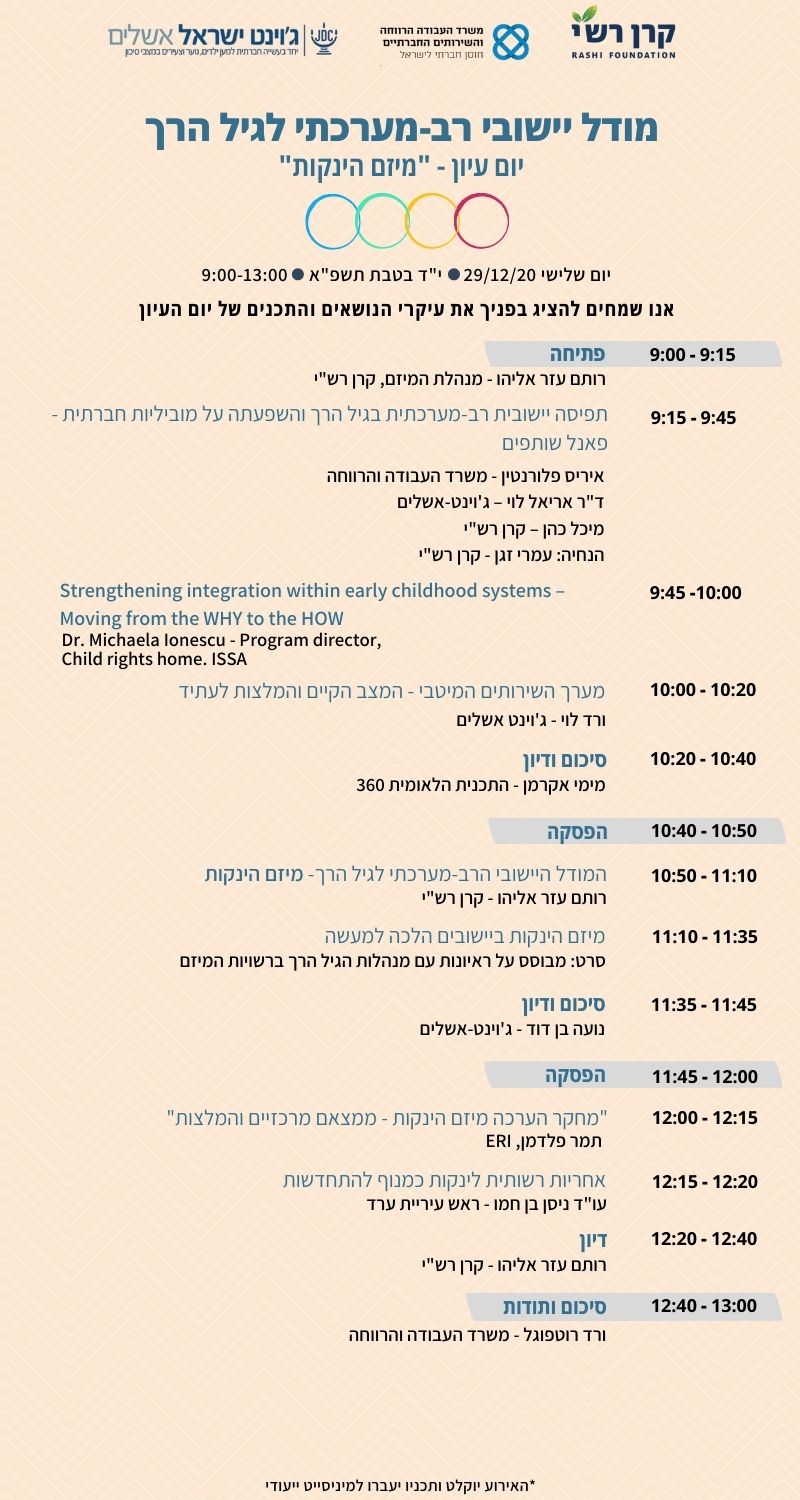 הערכה עדכון הפעימה השנייה במחקר הערכה המלווה את מיזם גיל הינקות.לאור ההחלטה להפסיק את פעולת המיזם בזירת המסגרות ועִמה ההחלטה שלא להאריך את חוזה השותפות, עלתה השאלתה לגבי הפעימה השנייה של מחקר הערכה. לאחר התייעצות עם הועדה האקדמית המלווה ובאישור מטה המיזם הוחלט על מתווה מחודש לפעימה השנייה, אשר יתמקד בהטמעת המודל והשפעתו, אך לא יכלול בחינה של השפעת המודל על הורים ומחנכות-מטפלות. בהתאם להחלטה זו, עודכנו מתווה המחקר והכלים, ונאספו נתונים משלושה סוגים במהלך החודשים ספטמבר עד דצמבר:נתונים כמותיים – הופץ סקר לבעלות תפקידים ונשות מקצוע ברשויות (נאספו 185 שאלונים מתוכם 137 מלאים)נתונים איכותניים – נערכו ראיונות חצי מובנים עם 28 בעלות תפקידים בדרגות קרבה משתנות למנהלת גיל רך יישובית, בשבעת יישובי המיזם (57% מתוכן רואיינו גם בפעימה הקודמת). נאספו פרוטוקולים תפוקתיים וסטטוסים יישובייםהנתונים השונים עובדו ונותחו, התבצעה אינטגרציה של כלל המקורות ועל בסיסה נכתב דו"ח מסכם המבקש לבחון הן את יעדי הטמעת המודל היישובי ביישובי המיזם, והן את תיאוריית השינוי אודות השפעת המודל על מערך גיל ינקות יישובי. על בסיס ממצאי המחקר גובשו גם המלצות להמשך. שאלות המחקר היו אלה:בחינת הטמעה:האם ובאיזו מידה הוטמע המודל היישובי ביישובי המיזם? מהם החסמים וההזדמנויות להפעלה מיטבית שלו?כיצד ניתן להעריך את קיימות המודל היישובי ביישובי המיזם? מהם האתגרים לקיימות זו?בחינת תיאוריית שינוי:האם יש עדויות להשפעת המודל היישובי על היקף ואיכות המענים?האם יש עדויות להשפעת המודל היישובי על התנהגות מבוגרים משמעותיים (בפרט – על אנשי מקצוע) ?האם יש עדויות להשפעת המודל היישובי על החוסן של מערך הינקות היישובי ביישובי המיזם (כפי שבא לידי ביטוי בהתמודדות מערך גיל ינקות עם משבר הקורונה)?להלן עיקרי הממצאים:1) בחינת הטמעת המודל היישובינמצאו ראיות להתקדמות בהטמעת תשתיות חיוניות לפעילות רב מערכתית בתחום גיל הינקות:כוח אדםתפקיד המנהלת היישובית התבסס, ניתנות תמיכות יישוביותתפקיד רכזת הורים וינקות הולך ומתבסס, חלק מהיישובים התחייבו למימון ב-2021מנגנוניםועדת גיל רך התבססה, היא כוללת נציגות רחבה ובכירה של בעלי תפקידים ותרומתה למערך גיל ינקות מוערך כגבוהתרבות ארגונית ושיטות עבודהקיימת הכרה בחשיבות תכנון מבוסס ידע ונתונים, התנסות בעבודת מיפוי משמעותית ושימוש בנתונים במסגרת עבודת הוועדה.קיימת הכרה בחשיבות שת"פ רב-מערכתיים והקמת מערך הוליסטי לגיל ינקות, גם בקרב ההנהגה היישובית, חוזקו שת"פים בפועל והתכנסות סביב מטרות משותפותנאספו עדויות אודות מעורבות רשותית במסגרות גיל ינקות שבתחומה ותחילת בניית קשר משולש בין הרשות, האגף למעונות יום והארגונים המפעילים:יותר מנהלות מסגרות רואות במנהלת היישובית/רכזת הורים וינקות ככתובת עלייה במודעות הרשויות לצורך וליכולת לקיים שת"פ עם הארגונים המפעילים תחילת שגרות עבודה עם האגף למעונות יום זוהו אתגרים מרכזיים להטעמת המודל ולקיימותו:צורך במימון רשותי של תקן רכזת הורים וינקות ותקנים תומכים במנהלת יישובית + הקצאת משאבים לתכניות ומעניםהיעדר סמכויות פורמאליות למנהלת היישובית: היקף אחריות נרחב לצד מיעוט סמכויות פורמאליות המובילים לקושי בהישגים לאורך זמןתלות בפרסונות: חשש מתלות גבוהה במנהלות גיל רך הקיימות, ספק ביחס להיותן בנות תחליף וקושי לדייק את דרישות התפקידפערי מידע משמעותיים ונגישות נמוכה של נתוניםציפיות נמוכות של הורים המובילות לקשיים בבירור צרכיםהיעדר תשתיות טכנולוגיות מתאימות ומסונכרנות ובעלות ממשק משתמש ידידותי ונוח פערי יכולות נדרשות (אוריינות דיגיטלית ויכולות מידענות ואנליטיקה של נתונים)קשיים בשינוי הרגלים ותפיסות הקשורים לתכנון וקבלת החלטות מבוססי ידע ונתונים וחשש לחוסר התמדה בהיעדר ליווי צמוד של המיזםתכנון וקבלת החלטות מבוססי ידע ונתונים: בניית יכולות, תרבות ארגונית, איסוף שיטתיפניות נמוכה של הרשות לביסוס הקשר עם הארגונים והאגף ולביסוס מעורבותן במסגרות 2) בחינת תיאוריית השינוינמצאו ראיות ראשוניות להשפעת המודל היישובי ביישובי המיזם:ראיות לשיפור בהיקף ובאיכות המענים לילדים בגיל הינקות ולהוריהםראיות לשינוי התנהגותי בקרב אנשי מקצועראיות לחיזוק החוסן היישובי של מערך הינקותלאור ממצאי המחקר גובשו ההמלצות הבאות:המלצות להפעלה מיטבית של מודל הפעולהשיפור ויצירה של תשתיות טכנולוגיות מסונכרנות ובעלות ממשק משתמש ידידותי, לתיעוד, איסוף ניתוח ושיתוף ידע ונתוניםפיתוח אוריינות דיגטלית ויכולות מידענות ואנליטיקה של נתונים בקרב פונקציות מרכזיות ביישובי המיזםפיתוח יכולות בקרב רכזות הורים וינקות ביישובי המיזם, לרבות בנושא מיצוי משאביםעבודה ממוקדת עם הורים לזיהוי הרשות ככתובת בנושאי גיל ינקות, בניית והגברת ציפיות לשירות איכותי וחיזוק שותפות ומעורבותהמלצות להבטחת קיימות תשתיות המודל היישוביעידוד הרשויות וסיוע להן ביצירת/מציאת מקור תקציבי לגיוס כח אדם תומך במערך גיל ינקות: רכזות מסייעות למנהלות היישוביות המחזיקות בתפקידים נוספים ורכזות הורים וינקותעבודה מול רשויות לצורך הגדרת תפקיד ברורה למנהלות היישוביות והרחבתם סמכויותיהן הפורמאליותחידוד דרישות תפקיד המנהלת היישובית מבחינת הניסיון המקצועי, הכישורים והיכולות הנדרשים, בהסתמך על הניסיון המצטבר עד כה אודות ההזדמנויות והקשיים של המנהלות היישוביות ביישובי המיזם בניית מדדים לבחינת הטמעת המודל ביישובי המיזם והיערכות ליציאהנושאים מרכזיים להמשך מעקב ובחינה עתידיתהמשך מעקב אחר לקיחת אחריות רשותית על מסגרות חינוך-טיפול לגיל ינקות בתחומה ויצירת משולש של שיתוף פעולה הכולל את הרשות, האגף למעונות והארגונים המפעיליםבחינה התמדתם של הרגלים ושיטות עבודה הפוגמים בהסתמכות על ידע ונתונים בתהליכי תכנון ובקרהבחינת השפעת המודל היישובי על הורים לילדים בגיל ינקות ביישובי המים באמצעות השוואה לנתוני הפעימה הראשונהבחינת מוכנות ליציאה של יישובי המיזםמערכת המידעפיתוח מכוון הטמעה מהווה מצפן מרכזי במיזם מראשיתו, וכך גם בהקשר של מערכת המידע ככלי לתכנון מבוסס נתונים. יום הלמידה המשותף עם 360 שהתקיים ב-10/20 תוכנן מתוך מחשבה על שיתוף הפעולה הנדרש לביסוס העבודה השוטפת בין מנהלת הגיל הרך לבין מנהלות ומפקחות 360 ברמת הרשות וברמת המחוז, מנהלות המג"רים והשירותים החברתיים.החשיבה על הטמעה אפקטיבית מלווה גם את תהליך הפיתוח של המערכת הנמשך במקביל לעבודת השטח, ומגיב לצרכים ההולכים ומתבררים. תפיסת זירות הפעולה במודל היישובי מוטמעת בשלב הנוכחי במבנה הדוחות והמחוונים המפותחים במערכת.מפגשי למידה מנהלות גיל רך ורכזות הורים וינקותמפגשי ההכשרה שליוו את המיזם מנותבים להיכרות עם כלים וגופים שיכולים לסייע לעבודה ברשויות לאחר סיום המיזם.מפגשים שהתקיימו ברבעון זה:חשיפה של "דברו איתי – חלון ההזדמנויות מלידה עד 3" עם טלי אדמוני ורדי – תפיסה וכלים לקידום הקניית שפה מלידה.חוסן קהילתי – מפגש עם ד"ר רובי רוגל ממרכז משאבים ועם ברוך שוגרמן ממשרד הרווחה.מסמכי ידע ומיניסייטהסתיימו כתיבתו ועיצובו של מסמך הידע המציג את "המודל היישובי הרב-מערכתי לגיל הרך", לקראת חשיפה ביום העיון שנערך בדצמבר והפצה לבעלי העניין בתחום. [ראו נספח]לקראת יום העיון הוקם מיניסייט המנגיש לציבור את מסמכי הפיתוח של המיזם ובראשם מסמך הידע, לצד מסמכי ידע ואתרים נוספים המשיקים לתפיסה ולפעולה של המיזם ופותחו על ידי שותפים שונים.  עבודה יישובית להלן תיאור מפורט של הנעשה ביישובים.חצורסטטוס תכנית העבודהברבעון זה עיקר המענים בתכנית העבודה מומשו, תוך התאמה למצב ובהתאם להנחיות.מנהלת הגיל הרך ושותפיה קיימו חשיבה מתמדת לאורך כל התקופה לטובת דיוק המענים להורים וילדים, בתקופה מאתגרת ובה נגיף הקורונה. במקביל נעשתה חשיבה לסיום השנה והיערכות לשנת הטמעה. זירת הרשות תהליך הייעוץ הארגוני למנהלת הגיל הרך ולמחלקתה מסתיים, ואת חלק מתוצאותיו ניתן לראות ברבעון זה: נבחרה מנהלת חדשה ליחידה ההתפתחותית, נכנסה מנהלת אדמיניסטרטיבית ושלוש סטודנטיות, וכולן נקלטו תחת מבנה ארגוני חדש.בשל המצב, צוותים מצומצמים נפגשו באופן תדיר לטובת בחינת צרכים בגיל הרך ברשות ומתן מענים מותאמים להורים, ילדים ואנשי מקצוע.עלון מידע להורים הופץ בסוף אוקטובר.הצוות המלווה את פורום ההורים עבר תהליך מיתוג מקצועי, באמצעות חברה העוסקת בכך, לטובת הבאתו לתודעת ההורים בחצור.זירת ההוריםרכזת תחום הורים וינקות- עם משבר הקורונה הפכה רותי למשמעותית ומרכזית בעשייה היישובית, כתובת לאנשי מקצוע, הורים וילדים באופן תדיר.בהמשך לסעיף הנ"ל- מנהלת הגיל הרך ורכזת הורים וינקות, לצד השותפים, קיימו חשיבה לטובת התאמת המענים השונים למצב. כיוון שמענים כמו משחקייה לא יצאו לפועל, נבנתה תכנית אשר תיתן מענה לחיזוק קשר הורה-ילד דרך סדנאות ופעולות שונות בזום, וזאת במקביל למענים שהמשיכו כרגיל (פירוט בסעיפים הבאים).הדרכות פרטניות, קצרות מועד, להורים- מענה זה המשיך לקרות ונצרך בכמות גבוהה מהרגיל לאור המצב.קבוצות האימהות ותינוקות- מענה חשוב ומבוקש בחצור, אשר פעל בהתאם להנחיות כשהתאפשר.ברבעון זה הצוות המלווה את פורום ההורים קיבל ייעוץ מקצועי לטובת בניית תשתית והמשך תכנית עבודה לשנת 2021. זירת אנשי המקצועברבעון זה עיקר ההכשרה הבין מקצועית יצאה לפועל, בצורה מרגשת ועם נוכחות מרשימה, על אף המצב. למנהלת הגיל הרך ורכזת ההורים היה חשוב לנצל את המשאבים הכספיים על מנת להפיק את הטוב מהמשאב האנושי והמקצועי עימו הן עובדות, ולכן נעשו הכשרות לא מעטות, הן סדנאיות והן הרצאתיות, חלקן בזום וחלקן במפגשים פיסיים, וכל אלו יצרו קפיצת מדרגה עבור אנשי המקצוע ברשות.התהליך שהתרחש ביישוב בשלוש שנות המיזםבעקבות העבודה המשמעותית שנעשתה בשנות המיזם ניתן לראות כי זירת הרשות וזירת ההורים הינן חזקות. התפיסה היישובית מוטמעת, למעט פיתוח מנהלת ג"ר ומיפוי משפחות בסיכון בג"ר, שם הרשות צריכה לשים יותר דגש. בזירת המסגרות נעשתה עבודה משמעותית שהסתיימה בטרם עת ולכן ישנו צורך בהשקעה בעבודה על המשולש אגף-רשות-ארגונים מפעילים, פורום מסגרות פרטיות, מנגנוני תקשורת מוסדרים בין צוותי המסגרות וההורים. הזירה עם "הציון" הנמוך ביותר – נשות המקצוע, בשל העובדה שהרשות החלה להשקיע בהכשרות רק בשנה האחרונה, אולם נמצאת בתהליך הכשרה אינטנסיבי ועמוק, כאשר החוסר המרכזי הוא בהכשרה לעבודה רב-תרבותית.אתגריםשמירה על עניין וקשר קרוב בין אנשי המקצוע שהשתתפו בהכשרות הבין מקצועיות.מציאת מענה מותאם למשפחות רבות ברשות אשר אינן יכולות לצרוך מענים באמצעות זום.צפתסטטוס תכנית העבודהברבעון זה נעשו מאמצים רבים, על אף המצב, להוציא לפועל מענים עבור הורים, ילדים ואנשי מקצוע ברשות. נעשתה חשיבה תוך כדי תנועה להתאים מענים לקהלי היעד השונים, וזאת כאשר נגיף הקורונה הפך את העיר לאדומה והיו אתגרים רבים בהנגשת שירותים להורים. במקביל נעשתה חשיבה לסיום השנה והיערכות לשנת זירת הרשותלאורך כל התקופה נעשו פרסומים עבור קהלי היעד השונים בעיר, וניסיון הנגשה של מענים שונים באמצעות העיתונים המקומיים, עם דגש על המקומונים לחברה החרדית.זירת ההוריםהדרכות הורים פרטניות וקצרות מועד- השירות פעל באופן תדיר והורים צרכו אותו רבות, בחברה החרדית ובכלל.בשל המצב, המשחקיות פעלו באופן מצומצם מאוד, קרי אפשרו כניסה לכל משפחה בנפרד ובזמנים שונים על מנת לשמור על בריאות כולם.קבוצות הורים יצאו לדרך בזום, הן עבור אימהות משכונת עכברה והן עבור משפחות ממרכז הקליטה של יוצאי אתיופיה.המשיכה כרגיל ההדרכה הפרטנית עבור צוותי הגיל הרך.זירת אנשי המקצועבזירה זו היו אתגרים רבים, אשר משבר הקורונה רק הוסיף להם קושי. מלכתחילה צוותי הרווחה והשפ"ח עבדו בתקנים חסרים, ועם בוא הנגיף הצרכים שלהם בשטח עלו וכך הפניות ירדה, מה שלא איפשר הוצאה לפועל של הכשרות בין מקצועיות.התהליך שהתרחש ביישוב בשלוש שנות המיזםצפת עיר גדולה, הטרוגנית ומורכבת מאוד. זירת הרשות - אמנם בכניסת המיזם הייתה מנהלת גיל רך יישובית אך תפקידה לא היה ברור ועבודתה התאפיינה ביכולות ניהוליות מוגבלות. היא סיימה את עבודתה במאי 2019, עם עזיבתה נקלטה מנהלת קדם יסודי, ועדי מנהלת מג"ר מונתה כממלאת מקום הגיל הרך. מינויה הקבוע של עדי עדיין אינו מוסדר, אך הנושא בשיח מתמיד עם ראש הרשות שמכיר בחשיבות הניהול הכולל מלידה עד שש ופועל לקידום הנושא. בנוסף, כמעט ולא היה שיח בין המחלקות (חינוך-רווחה-בריאות בעיקר), הגורמים השונים ברשות לא הכירו לעומק את העשייה האחד של השני, ולא תמיד דיברו באותה שפה. בנוסף, לקראת סוף 2020 התפטר מנהל מחלקת הרווחה, וטרם נכנס/ה מנהל/ת במקומו, והדבר עשוי להקשות בהמשך. לצד כל אלו, מפגשי ועדת גיל רך החלו לעסוק בשותפויות, ללמוד את הנעשה בגיל הרך בכל ההיבטים ומלידה ועד שש, החלו ישיבות מצומצמות בין ופנים מחלקתיות, התבססו שותפויות משמעותיות בתקופת המיזם. בצפת יש קושי עצום במציאת אנשי מקצוע ובעלי תפקידים, הדבר משפיע הן בזירת הרשות בכל הנוגע למילוי תקנים משמעותיים והן בזירת נשות המקצוע, בנוגע להשתתפות בהכשרות ובשיח המשותף. זירת ההורים החלה להתייצב, לראות את ההורים כמכלול מורכב בעל צרכים שונים וייחודיים, וזאת על פלטפורמה של "הורים במרכז", פיילוט שפעל בעיר במשך שלוש שנים והניח יסודות משמעותיים לתפיסה ולראיית ההורים כמובילים. כניסת רכזות הורים וינקות למגזר הכללי ולמגזר החרדי + כניסת רכזת ינקות ליצירת החיבורים בין ההורים לאנשי המקצוע, הביאה להתחלת מיפוי לטובת התאמת מענים לאוכלוסיות הללו. חשוב לציין כי ההחלטה להכניס 2 רכזות הורים וינקות + רכזת ינקות התבססה על הטרוגניות ומורכבות בעיר, בזירה זו יש אוכלוסיות רבות ומורכבות להגיע אליהן, ועבודה רבה בנושא של שיתוף הורים. בזירת נשות המקצוע ישנו שיפור משמעותי בכל הנוגע לשותפויות, חיבורים ושיח משותף, וחסרה ההתמקצעות המשותפת על שפה אחידה בגיל הרך, מה שקשה להוציא לפועל, כפי שצוין לעיל, בשל "הישרדות" גורמים משמעותיים בשותפות (שפ"ח החסר בתקנים, רווחה בעומס) בעיקר בתק' הקורונה. בזירת המסגרות נוצרו קשרים משמעותיים בין הרשות למעונות ובין מנהלות המעונות עצמן בעקבות פורום מנהלות עקבי ומעמיק והחלו קשרים עם מסגרות פרטיות, אולם יש צורך בחיזוק המשולש ובעבודה על מנגנוני התקשורת בין צוותי המסגרות וההורים. בהיבט הזה, סיום עבודתה של דקלה רכזת ינקות עם תחילת הקורונה, יצרה "חור" בקשר הטוב שנוצר עם מנהלות המעונות, ובחיבור להורי המעונות. מדובר בתפקיד שהרשות בתהליך להחזירו לתפקוד בשל הבנת החשיבות.אתגריםישנן מענים שלא יצאו לפועל לאור המצב בעיר (עיר אדומה כמעט לאורך כל הדרך), מענים כגון: הכשרת אנשי מקצוע, הכשרת מתנדבים לביקורי בית ליולדות, ייעוץ לטובת הקמת פורום הורים, בית פתוח לאימהות ותינוקות.סיום עבודתה של רכזת ינקות עם תחילת הקורונה יצר פער משמעותי בכל הנוגע לעבודה עם המעונות (מנהלות, מחנכות-מטפלות והורים),ניכר חוסר בדמות שתהיה כתובת מחברת בין השירותים ואנשי המקצוע בעיר לבין המעונות. חשוב לציין כי נכון להיום בצפת יש כמעט 20 מעונות, אשר רובם מופעלים ע"י ארגונים מקומיים קטנים.מרבית אוכלוסיית ההורים בצפת התקשו לצרוך שירותים דרך הזום, מה שהקשה על האפשרות להעניק מענים על אף המצב.בצפת קבוצות שלמות של אנשי מקצוע נכנסים ויוצאים מבידוד. כמו כן העבודה בשותפויות היא מורכבת, לא תמיד ניתן לקבל מענים ועם זאת לא ניתן שלא לקבל החלטות ולהמשיך להפעיל מענים. הכשרת אנשי המקצוע לא יצאה לפועל בשל עומס רב על מחלקת הרווחה והשפ"ח וחוסר פניות של שותפים רבים לטובת ההכשרה.טמרהסטטוס תכנית העבודהברבעון זה היתה עשייה רבה ומשמעותית, על אף המצב הבלתי אפשרי בו הייתה ועדיין נמצאת העיר בכל הנוגע לקורונה. טמרה היא עיר אדומה כמעט מתחילת הגעת הנגיף, ולרוב עם אחוזי מאומתים גבוה מאוד, גם בקרב הורים צעירים וילדים. ולמרות זאת מנהלת הגיל הרך עבדה ימים כלילות לטובת הגעה למקסימום הורים, ילדים ואנשי מקצוע, בדרכים מותאמות למצב. במקביל נעשתה חשיבה לסיום השנה והיערכות לשנת הטמעהזירת הרשותלאור המצב, המשיכו בעיר ישיבות החירום, בהן מנהלת הגיל הרך היישובית לקחה חלק פעיל ומשמעותי.מנהל מחלקת החינוך, מוחמד שאמה סיים תפקידו לאחר כ-25 שנות ניהול במחלקה. טרם יצא מכרז לבחירת מנהל/ת חדש/ה. בנוסף לסיום תפקידו, סיימו עבודתם ברשות בעלי תפקידים בכירים נוספים, שעדיין לא נמצאו להם מחליפים. לדבר יש משמעות מבחינת יעילות ומקצועיות העבודה בתוך ובין המחלקות.ועדת הגיל הרך, המורכבת משותפים רבים ומשמעותיים ברשות, קיבלה ברבעון זה ייעוץ מקצועי צמוד, ע"י יועץ ארגוני, לטובת דיוק מטרות הועדה, העמקת הבסיס שלה וחשיבה על עשייה לטווח הרחוק ובניית תכניות עבודה. זירת ההוריםסדנת התפתחות לאימהות ותינוקות- מדובר במענה עם ביקוש רב בטמרה, גם בתקופת הקורונה, ולכן הוא המשיך לפעול במתכונת של קבוצות קטנות בהתאם להנחיות.תוספת של טיפול רגשי ב'נתיבים להורות'- מענה זה משמעותי עבור המשפחות שבתכנית. המטפלת שנבחרה עושה עבודה נהדרת ויש שביעות רצון גבוהה. לאור זאת, הוחלט ברבעון זה להמשיך את עשייתה ב-2021 במימון הרשות.הדרכה פרטנית בבית המשפחה- עו"ס איתור ביתי- מדובר באשת מקצוע נהדרת, שעושה עבודת קודש משמעותית באיתור משפחות והפנייתן, וזאת בשותפות בין הבריאות, הרווחה והחינוך.שחקיות- בשל המצב, השחקיות פעלו במתכונת מצומצמת מאוד באופן פיסי, אך במקביל נעשתה חשיבה מעמיקה של מנהלת הגיל הרך ושותפיה, מה שהביא להוציא לפועל מענים חליפיים להורים, לטובת חיזוק הקשר בין הורה לילד, כמו במשחקייה אך באופן מותאם יותר למצב: נעשו קבוצות קטנות להורים קבועים, יחד עם ילדיהם, לטובת עבודה על הדרכה התפתחותית, סיוע בתיווך משחק הורה-ילד ושמירה על שגרה בזמן חירום.אושר תקן עבור חצי משרה לתפקיד רכז/ת הורים וינקות, בתוך השפ"ח. טרם נבחר/ה רכז/ת.זירת אנשי המקצועיצאה לפועל הכשרה בין מקצועית למנהלות מסגרות החינוך-טיפול בעיר, המפוקחות והלא מפוקחות. התכנים דומים לתכני מתווה ההכשרות היישובי, לטובת יצירת שפה אחידה והיכרות עם כלל העשייה היישובית.לאור הצלחת ההכשרה הבין מקצועית והביקוש שנוצר בקרב אנשי מקצוע נוספים, ומאנשי מקצוע קיימים לטובת הרחבת התכנים והעמקתם, החלה מנהלת הגיל הרך בחשיבה יחד עם השותפים, על הכשרה נוספת ב-2021.התהליך שהתרחש ביישוב בשלוש שנות המיזם ניתן לראות כי ישנה עבודה בכל הזירות בטמרה אולם בזירת ההורים הצורך הוא גדול ביותר. עם כניסת המיזם התחזקו החיבורים והשותפויות ברמת הרשות ואנשי המקצוע, וכן נוצרו קשרים משמעותיים עם המסגרות המפוקחות והלא מפוקחות. בזירת הרשות בולט החוסר בפגישות שוטפות של סומיא עם ראש הרשות, וזאת מסיבות רבות, ובראשן חוסר הפניות של ראש העיר בתקופה זו מפאת בעיות קשות ברשות וכן השפעת הקורונה על העיר. בזירת ההורים טמרה החלה לפעול רק בשנה האחרונה, וגם זה תחת מגבלות הקורונה וללא רכזת הורים וינקות שפוטרה בשל אי התאמה לתפקיד. ניתן לומר שלאור ההגבלות, נעשתה השנה עבודה טובה ואינטנסיבית בזירת ההורים, והחשוב ביותר בוסס תקן בשפ"ח לרכזת הורות וינקות. הדגשים להטמעה לשנה הזו הם: מינוי רכזת הורים וינקות מתאימה, יצירת פורום הורים ונציגות הורים בוועדת גיל רך וביסוס מענים מותאמים לאוכלוסייה השונה.אתגריםהפעלת תכניות במציאות של אי ודאות. עיר אדומה במצב חירומי מתמיד.פרישתו של מנהל מחלקת חינוך, אשר היווה עוגן מקצועי, ניהולי ופוליטי חשוב, ללא כניסת מנהל/ת מחליפ/ה לטובת תמיכה בגיל הרך, ובמנהלת השרויה בעומסים.מנהלת הגיל הרך עדיין עובדת לבדה ללא סיוע מקצועי או אדמיניסטרטיבי בכל הנוגע לגילאי ינקות. על אף שאושר תקן לרכזת הורים וינקות בחצי משרה מטעם השפ"ח, טרם נבחרה פסיכולוגיתבהמשך למה שצוין בתחילת השיח על טמרה- הרשות בתקופה קשה במיוחד, הן בגלל הקורונה, והן מסיבות פוליטיות פנימיות, וזה מתווסף למחסור במנהל מחלקת חינוך שיהווה גב לעשייה המשמעותית בגיל הרך, ויסייע להשגת תמיכה מקצועית ו/או אדמיניסטרטיבית למנהלת הגיל הרך.ירוחםסטטוס תכנית העבודהברבעון זה עיקר המענים בתכנית העבודה מומשו, תוך התאמה למצב ובהתאם להנחיות. מנהלת הגיל הרך ושותפיה קיימו חשיבה מתמדת לאורך כל התקופה לטובת דיוק המענים להורים וילדים, בתקופה מאתגרת זו. ההכשרות לאנשי המקצוע התקיימו במעגלים שונים ובהתאם להנחיות – בקבוצות קטנות ובזום. במקביל נעשתה חשיבה לסיום השנה והיערכות לשנת הטמעה זירת הרשותהתמנתה מנהלת גנים חדשה. נעשה שיח עם ראשת הרשות לגבי האחריות הכוללת על הגיל הרך והאם ואיך הדבר יכול לעבוד כאשר מנהלת הגיל הרך אינה עובדת רשות.זירת ההוריםמינהלת עיר חינוך בירוחם לקחה על עצמה את המשך העסקתה של רכזת הורים וינקות אחרי סיום המיזם בסוף שנת 2020.קבוצת אימהות אחרי לידה: התוכנית פעלה עוד לפני המשבר. עם ההפעלה המחודשת ניכר צמא ורצון גדול של האימהות לחזור. עובדים לפי כללי התו הסגול.קבוצת אימהות אחרי לידה מהחברה החרדית לא הצליחה להתקיים כקבוצה בפני עצמה. בשנה הבאה תשולב בפעילות של קבוצת האימהות אחרי לידה, תוך התייחסות מיוחדת לצרכים של האימהות החרדיותמעטפת רכה: מנהלת המעון התחלפה. היה צורך בביסוס היחסים ובבניית אמון מחודש. בעיקר בין המעון לבין מחלקת הרווחה בעיר. התחיל תהליך איתור משפחות. נמצא מימון להמשך הפעלת התוכנית בשנה הבאה.זירת המסגרות הקשר של מנהלת הגיל הרך עם כלל המסגרות בישוב נמשך ומתחזק לאור התקופה. מנהלת הגיל הרך מהווה עבור המנהלות של המעונות המוכרות ומסגרות הפרטיות כתובת להתייעצות ועזרה בקבלת החלטות בתקופה מורכבת זו. פורום מנהלות מעונות מתייצב ומתחזק. מובילות אותו: רכזת הורים וינקות, מנחה פדגוגית ומנהלת הגיל הרך. בפורום משתתפות מנהלות מהמעונות המוכרים והמעונות שאינן מוכרים.זירת אנשי מקצוע התקיימו הכשרות בין מקצועיות בנושאים שונים: אבני דרך בהתפתחות תקינה והדרכת הורים לכך, עבודה טיפולית וירטואלית, ASD בגיל הרך. ההכשרות התקיימו בהתאם להנחיות: במרחב הפתוח, בקבוצות קטנות ובזום.התהליך שהתרחש ביישוב בשלוש שנות המיזם התפיסה הרשותית הכוללת בנושא הגיל הרך מוחזקת ומוטמעת בירוחם מתחילת הדרך של המיזם. תמי בוחבוט משמשת כמנהלת הגיל הרך היישובית והן כמנהלת המג"ר (מועסקת ע"י עמותת יחדיו). מתוך התפיסה הזאת נעשו בשלוש השנים האחרונות פעולות רבות ומואצות לחיזוק הקשרים, ליצירת תפיסה ושפה אחידה הרואה את ההורים והילדים במרכז ע"י כלל אנשי המקצוע והשותפים. עיקר ההתקדמות נעשתה עם טיפת חלב. והיום הורים הפונים לאחד השירותים בעיר מקבלים מענה מכל מי שצריך ונכון – כל דלת היא הדלת הנכונה. מינוי רכזת הורים וינקות חיזקה מאוד את התפיסה, אפשרה מיפוי מעמיק של ילדים והורים בסיכון הובילה להקמה של מענים מותאמים מתוך למידה מנתונים. הדבר בלט בעיקר סביב ההתארגנות המעמיקה שעשו סביב תקופת הקורונה.גם הקשרים עם מעונות היום הן המפוקחים והן הפרטיים התחזקו מאוד. הוקם פורום מנהלות משותף המתוחזק ומופעל ע"י מנהלת היל הרך ורכזת ההורים, הוכנסה הדרכה פדגוגית מטעם הרשות למסגרות הפרטיות וכל המסגרות קיבלו הכשרה ייחודית על תקשורת רפלקטיבית.נקודה שעדיין צרכה חיזוק והבהרה היא הגדרת התפקיד בתוך הרשות של מנהלת הגיל הרך והקשרים שלה עם מנהלת החינוך הקדם יסודי.אתגרים וכיווני הטמעהתהליכי הטמעה נעשים כל הזמן בירוחם. תמי – מנהלת הגיל הרך בגיבוי טל – ראשת העיר מקדמת ומחזקת את התחום מכספים עירוניים, מכספי המיזם ומכספי פילנתרופיה שונים. תפקיד רכזת הורים וינקות בדרך להטמעה בעיר. התהליך שנעשה סביב שותפות ההורים בגיל הרך (פרלמנט הורים) הינו חלק מהתהליך רחב של עבודה עם הורים לכל הגילאים בעיר. תוכנית מעטפת רכה תמומן הן ע"י הרשות, הן ע"י המיזם והן ע"י משרד הרווחה.נקודות עיקריות להמשך חיזוק והטמעה:הטמעת תפקידי מפתח בתחום הגיל הרך ברשות: מנהלת גיל רך רשותית (עם סיום המיזם).יצירת קשר עם מרפאות קופות החולים העובדות בעיר וצירופן לשיח ולעבודה בגיל הרך. נעזרו בעמותת "גושן" לשם כך.ערדהתהליך שהתרחש ביישוב בשלוש שנות המיזםעם כניסת המיזם לפני כשלוש שנים לקח על עצמו ראש העיר את התפיסה הכוללת של האחריות העירונית על הגיל הרך. כדי לממש זאת מינה את יפית ארבל – מנהלת הקדם יסודי כמנהלת גיל רך יישובית. היה בזה שינוי גדול בתפיסה. התהליך של שינוי והפנמת התפיסה דרש ועדיין דורש, תהליכים של חיבורים, פיתרון התנגדויות והטמעת התפיסה בקרב כל השותפים. בתהליך זה חוזקו הקשרים והעבודה המשותפת עם גורמים בתוך הרשות: מח' רווחה, שפ"ח, מג"ר והן עם שותפים שעד אז הקשר איתם היה חלש או לא קיים כלל: טיפות החלב, קופות החולים, מעונות היום והמסגרות הפרטיות. עדיין קיימים קשיים בקשרים ובשותפות בזירת אנשי המקצוע ובזירת ההורים. יחד עם זה ישנה ההתקדמות ואת פריצת הדרך. סטטוס תכנית העבודהאחרי תקופה שבה מנהלת הגיל הרך עבדה ללא עזרה (מסיבות של מחלה ואי התאמה של הרכזות שעבדו לצידה), בתקופה האחרונה ישנה חזרה לצוות מלא ולעבודה רחבה ואינטנסיבית.ריכוז המשפחתונים עבר ממחלקת הרווחה לאחריות מנהלת הגיל הרך היישובית. רכזת המשפחתונים הינה גם רכזת הינקות (בחצי המשרה השנייה)זירת הרשותהתקיימה ועדת גיל רך יישובית, בהשתתפות ראש העיר. בוועדה נעשה סיכום של העבודה במערך הגיל הרך בשלוש שנים האחרונות (עם כניסת מיזם הינקות), הוצגו דוחות התמ"י של תוכניות של 360 לגיל הרך בעיר ונעשתה חשיבה על המשך הטמעת התפיסה הרשותית בגיל הרך.מנהלת הגיל הרך מקבלת הדרכה אשר מאוד עוזרת לה למפות את הקשרים, החוזקות והקונפליקטים עם השותפים השונים. מתוך כך יוצאת לבניית אסטרטגיה לחיזוק קשרי העבודה בין כלל הגורמים.זירת הורים תכנית להורים במעון הרב תכליתי: המפגשים התקיימו במתכונת מצומצמת יותר וללא השתתפות הילדים בחלק מהמפגשים, כפי שתוכנן בתחילה. כל 8 המפגשים המתוכננים התקיימו. ימולא תמי על משתתפי התוכנית ע"י עו"ס המעון.בית פתוח: צוות היחידה ההתפתחותית יצא למעון נעמ"ת לשם איתור וגיוס הורים להדרכות במסגרת בית פתוח.קבוצת הורים במסגרת תכנית אם לאם: התקיימו 10 מפגשים כולם בצורה וירטואלית. דבר שדרש הרבה עבודה של reaching out של רכזת התוכנית. טיפול פרטני וקבוצתי להורים לילדים בעלי צרכים מיוחדים: התקיימו מפגשי טיפול והדרכה עם 7 משפחות לילדים בעלי צרכים מיוחדים מהקהילה החרדית. נעשתה עבודה משמעותית וחשובה, אשר קירבה משפחות אלה לגורמי הרווחה ולרצון ולפתיחות שלהם לקבל מענים מקצועיים גם מחוץ לקהילה.זירת המסגרותמסגרות פרטיות: בצל משבר הקורונה הקשר עם המסגרות הפרטיות ממשיך ומשמעותי ביותר. מנהלת הג"ר ממשיכה להיות בקשר רציף איתם ולהוות עבורה מקור להתייעצות וחשיבה.זירת אנשי מקצוע התקיימו 2 מפגשי הכשרה בזום בנושא הורים במרכז ע"י הפסיכולוגית תמר שחר ממפתחות התפיסה. המפגשים התקיימו בזום. ההשתתפות הייתה יפה ומקיפה. השתתפו אנשי מקצוע מהמג"ר, מטיפות החלב, מהרווחה, מקופות החולים, מהשפ"ח ומהרשות.אתגרים וכיווני הטמעההשינוי המשמעותי שנעשה בתפיסה ובאחריות הרשותית על הגיל הרך בערד ימשך. העיר רואה בכך אחד המנועים למשיכת משפחות צעירות לעיר ולחיזוק העיר. התפקיד של רכזת הורים נמצא בדרך להטמעה כחלק ממצבת המחלקה לגיה"ר. כמו כן ימשיכו התוכניות הקיימות: דלת פתוחה, המשחק ככלי התפתחותי, המג"ר, קן לאם. בנוסף תימשך ההקצאה של תקציבי הפעלה לגיל הרך ובתקווה שיצליחו גם ליצור מענים לאוכלוסיות מיוחדות כדוגמת התוכנית מסיכון לסיכוי ו/או מעון יום שיקומי (שני פרויקטים שעובדים עליהם).קריית מלאכיהתהליך שהתרחש ביישוב בשלוש שנות המיזם בקריית מלאכי נעשה בשנים האחרונות תהליך משמעותי בתפיסה של האחריות הרשותית הכוללת. שינוי זה נעשה גם בעזרת המיזם של הישוב במרכז ובאופן ספציפי לגיל הרך בעזרת מיזם הינקות. מנהלת הקדם יסודי מונתה למנהלת גיל רך יישובית והחלה לקדם את הראייה היישובית ולקדם את העבודה הבין מקצועית עם הורים ואת הקשר עם המסגרות לגיל הרך.יחד עם זה היה בשנה וחצי האחרונות ישנו משבר מתמשך בתחום גיל הרך: בתחילת שנת 2019 סיימה המנהלת הגיה"ר הקודמת את תפקידה. מחליפתה נכנסה רק אחרי 6 חודשים של ואקום ניהולי ואחרי שנה סיימה מכיוון שלא הייתה מתאימה. יחד עם זאת נעשה ניסיון לעבוד בתוך אי ודאות וקושי תפקודי. בזירת ההורים: רכזת ההורים עבדה ללא גיבוי ובתוך סביבה לא ברורה ורק בחודשים האחרונים התחילה לגבש את מקומה המקצועי אל מול הגורמים השונים. כמו כן עד לאחרונה כמעט לא התקיימו הכשרות משותפות. דבר שלא איפשר לקדם את השפה והעבודה המשותפת של השירותים השונים. כולנו תקוה שעם כניסתה של מנהלת גיל רך חדשה ומתאימה (התחילה בנובמבר לעבוד) יצליחו בקריית מלאכי לייצב ולקדם את העבודה בגיל הרך.סטטוס תכנית העבודה זירת הרשותעם כניסתה של מנהלת הגיל הרך החדשה נעשתה חשיבה מחודשת לגבי הפורומים שיש לקיים: נקבע פורום עבודה לגיל הרך אשר ייפגש פעם בחודשיים, ועדת גיל רך יישובית תיפגש 3 פעמים בשנה.הקשר עם קופ"ח כללית חודש והורחב. יצאו בקמפיין רחב – פייסבוק ושלטי חוצות לחיזוק המודעות לגיל הרך בכלל ולחשיבות השפה בגיל הזה בפרט.זירת ההוריםדלת פתוחה לגיל הרך: התכנית פועלת דרך המג"ר. בעזרת המיזם התוכנית הורחבה עם המטפלים הקיימים. התוכנית תמשיך מכספי הרשות (360)קבוצות להורים בגיל הרך: פעלה במעון הרב תכליתי בעיר ובמשחקייה באחת השכונות. התוכנית תמשיך מכספי הרשות (360)פגישות עם הורים של רכזת הורים וינקות במסגרת טיפת חלב: טיפת חלב הפנתה לא מעט הורים ליעוץ עם רכזת ההורים וישבה יום בשבוע בתחנת טיפת החלב של קופ"ח כללית. הרכזת חיברה הורים אלה לשירותים נוספים בעיר: מג"ר, רווחה כו'. יש לחשוב איך ממשיכים תהליך מוברך זה.זירת אנשי מקצוע התקיימו 2 ימי הכשרה לכלל העובדים הסוציאלים במח' הרווחה. ימים אלה עסקו בהבנת חשיבות ההתפתחות בגיל הרך ותפקידו של המבוגר המשמעותי בכך. המפגשים התקיימו בזום והיו מאוד מוצלחים ומפרים.התקיים מפגש ראשון של הכשרה לכלל אנשי המקצוע. המפגש התקיים בזום. בגלל אי היכולת לקיים הכנה, גיוס וגיבוש של האנשים מפגש ההכשרה היה עם מעט העיינות ושיתוף פעולה מצד המשתתפים. אי לכך החלטנו בשלב זה לא להמשיך את המפגשים הבאים ולקיים תהליך עומק של חיבור ותיאום ציפיות.אתגרים וכיווני הטמעהלמרות הקשיים הלא פשוטים שהיו בקריית מלאכי בשנתיים האחרונות, ישנו בעיר פוטנציאל להטמעה מתוך התפיסה הרשותית הקיימת לגבי האחריות היישובית על הגיל הרך. הדבר בא לידי ביטוי במינויים שונים שנעשו בשנים האחרונות מבסיס התקציב היישובי: מינוי של מנהלת המג"ר ושל מנהלת גנים. שילוב תפקיד רכזת הורים וינקות עם עו"ס המג"ר מגדיל את ייתכנות ההטמעה. תוכניות ההורים מוטמעות בכספי התוכנית הלאומית 360. נקודות עיקריות להמשך חיזוק והטמעה:הרחבת הקשר עם טיפות החלב וקופות החולים. כניסה של רכזת הורים וינקות לעבודה משותפת עם טיפות החלב.בניית הגדרת תפקידים ברורה ותומכת למנהלת הגיל הרך הרשותית.הטמעת תפקידי מפתח בתחום הגיל הרך ברשות: מנהלת גיל רך יישובית, מנהלת גנים ורכזת הורים וינקות (עם סיום המיזם).חיזוק תפקיד מנהלת הגיל הרך בתוך המבנה הרשותי.שגב שלוםהתהליך שהתרחש ביישוב בשלוש שנות המיזם עם כניסת המיזם מונתה אחלאם אבו רמשה למנהלת גיל רך יישובית. בהתחלה עשתה את תפקיד זה מתוך מחלקת הרווחה ובהמשך מונתה באופן רשמי ונהייתה כפופה למנכ"ל הרשות. כחלק מתהליך ההרחבה והטמעת התפיסה ה הרשותית של כלל הגיל הרך מונתה בנפרד מנהלת למג"ר – בחצי משרה, ובימים אלה יצא מכרז גם למנהלת גנים. יש לציין שאין בשגב שלום מנהל.ת למחלקת חינוך. דבר המקשה את התהליכים. בשגב שלום קיים מעון אחד בלבד ו-13 משפחתונים. המסגרות הפרטיות קטנות בדר"כ. רק השנה הוקמו 2 מסגרות פרטיות גדולות שאחלאם עסוקה בחיזוק הקשר עימם.בזירת אנשי המקצוע נעשה תהליך משמעותי של קרוב וחיבור עם קופות החולים – רופאי המשפחה והילדים. התחיל תהליך הכשרה משותף משמעותי, בו שולבה עמותת "גושן" והושם דגש כל רפואה קהילתית. יחד עם זה יש עדיין צורך להעמיק ולחזק אותו.בזירת ההורים רכזת הורים וינקות היוותה עוגן לתוכניות ההורים והיוותה דמות מקצועית מול ועבור המעון והמג"ר. התוכניות התמקדו בלימוד והגברת מודעות לאימהות אשר יהוו כשגרירות בתוך האוכלוסייה והן בתוכניות העוסקות בקשר הורה ילד. יש עוד צורך להגיע לאוכלוסיות נוספות בעיר ולחזק את הייצוג והקול ההורי.סטטוס תכנית העבודה עם סיום הסגר הראשון החזרה של הילדים למסגרות השונות בגיל הרך – גני ילדים, מעון ומשפחתונים, הייתה חלקית מאוד (כמו בכל החברה הבדואית בנגב).הדבר דורש חשיבה ויצירתיות איך להגיע להורים ולילדים בגיל הרך ואיך למנוע ולעזור במצבי סיכון, אשר יכולים מאוד לגדול בתקופה זו. הסגר השני לא תרם למצב ועדיין קיים קושי להורים להביא את ילדיהם למסגרות החינוך טיפול.זירת הרשותהתקיימה ועדת גיל רך יישובית. בוועדה נעשה סיכום של העבודה במערך הגיל הרך בשלוש שנים האחרונות (עם כניסת מיזם הינקות), ונעשתה חשיבה על המשך הטמעת התפיסה הרשותית בגיל הרך.זירת ההורים תכנית הספרייה – המעון שבו מופעלת התוכנית חזר בצורה חלקית מאוד לעבודה בספטמבר. אי לכך הוחלט להעביר את הספרייה לטיפת חלב. התכנית אם לאם פעלה במג"ר ובטיפת חלב. התוכנית ממשיכה בשנת 2021 מכספי פעילות של מפעל הפיס.שגרירות לגיל הרך: התקיימו כל המפגשים המתוכננים. יש להיכנס לתהליך עם היחידה הקהילתית במחלקת הרווחה לשם שילוב השגרירות בפעילות קהילתית התנדבותית בתחום הגיל הרך.זירת אנשי מקצוע בשגב שלום השימוש בזום הינו חלקי ביותר ואין היענות לקיום מפגשים ארוכים ורציפים בדרך זו.. בשלב זה נערכים ליום שאחרי הקורונה. אתגרים וכיווני הטמעה ההטמעה הכספית ברשות בדואית הינה מורכבת מאוד. יחד עם זאת אנחנו רואים את האפשרות להטמיע את תפקיד רכזת הורים וינקות יחד עם תפקיד מנהלת המג"ר, כך שתהיה משרה אחת מלאה. התוכניות השונות ימשיכו להיטמע מתקציבי התוכנית הלאומית, תקציבי הפעלה של מפעל הפיס, דרך המרכז לגיל הרך ודרך פעילות קהילתית במתנ"ס. חשוב ביותר לקיים שיח מחייב עם ראש הרשות והגזבר על הטמעת תפקיד רכזת הורים אם יציאת המיזם.נקודות עיקריות להמשך חיזוק והטמעה:קליטת רכזת גנים למערך העבודה של הגיל הרך ברשות.צביעת המשאבים להטמעת תפקיד רכזת הורים וינקות ברשות עם סיום המיזם.הפעלת תכניות מותאמות רווחה וימי קורונה – הורים וילדים שנמצאו בסיכון בתוך המשבר.רבעון 13 – ינואר–מרץ 2021 – שנת הטמעהסטטוס כללי ברבעון זהרבעון זה הוא הראשון בשנת ההטמעה. הוא הוקדש לבניית תוכניות עבודה וחלו במהלכו שינויים ארגוניים המפורטים להלן.מבנה ארגוניועדה עליונהועדת התחלה טובה – 360, תפקידה לקבוע כיווני פעולה, נפגשת 4 פעמים בשנה. צוות ניהול המיזםמנהלת המיזם מטעם קרן רש"י, נציגות השותפים ממשרד הרווחה, מהג'וינט-אשלים ו-360. רכזת השטח של המיזם, ומנהלת הידע וההכשרה של המיזם בשלב ההיערכות צוות זה נפגש באינטנסיביות גבוהה בהמשך עם אישור הסופי של התוכניות ביישובים ייפגש אחת לחודש עפ"י תוכנית עבודה.צוות המיזםמנהלת מיזם (67%): תפקידה להמשיך ולנהל את המיזם, בתיאום עם צוות הניהול, בכל ההיבטים: הובלת תהליכי הפיתוח, הדרכת צוות המיזם, התוויית קווי העבודה הנחיית הוועדות הגיל ביישובים בכל הקשור למיזם הינקות. הובלת שינוי מדיניות ביישובים ושירטוט הקווים של תוכנית העבודה כמו כן הטמעת מערכת המידע; הובלת ניתוח הצרכים השונים ביישובים; וקידום מדיניות לאומית בתחום הניהול היישובי בגיל הרך.רכזת שטח ארצית (100%): הרכזת הארצית תעסוק בהנחלתם ויישומם של כללי התוכנית ונהליה והיא אחראית על ההתנהלות הכוללת של התוכנית בכלל יישובי המיזם. מלווה את עבודתן של המנהלות היישוביות לגיל הרך, בהגשת תוכנית יישובית עפ"י העקרונות שהותוו וביישום תוכנית יישובית לקראת הטמעה מלאה. כמו כן מלווה את תהליכי המיפוי ועדכון תשתית המידע היישובית, תוך ניתוח דוחות וזיהוי סוגיות, חזקות ואתגרים בהפעלת התוכנית ביישובים. פועלת עפ"י הנחיות המטה לחיזוק הקשר עם כלל השותפים ביישובים כמו גם עידוד והרחבת השיח בין הגורמים השונים ברשויות, המכוון להתמודד באופן יעיל עם סוגיות ואתגרים שונים, העולים בהקשר לצורכיהם של ילדים בגיל הינקות והוריהם תוך שימת דגש על עבודה עם מטות המשרדים במחוזות, בעיקר הידוק הקשר עם הפיקוח המחוזי באמצעות הפורום המחוזי של 360. הרכזת ממשיכה לקדם למידת עמיתים תוך התמודדות עם סוגיות רוחב, למידה הדדית ומשוב מהשטח לַמַטֶה בתהליכי הפיתוח השונים. מנהלת ידע והדרכה (50%): תפקידה מורכב ממספר משימות מרכזיות: חילוץ ידע – הבנייה וליווי של תהליכי חשיבה, למידה ופיתוח ידע/חילוץ ידע מתוכניות במודל, מהשותפים, מיישובי היוזמה, מהארץ ומהעולם כמו כן בשלב זה תתמקד בהידוק וחיבורים לכלי העבודה לתכנון של 360, תפקיד ועדת הגיל, חיבור בין תכני ההכשרות הבין-מקצועיות לפורום המחוזי לגיל הרך. המשגה – הידוק המשגת מודל העבודה היישובי, כולל פיתוח תורה, כלומר, ייזום והובלה של פיתוח וכתיבה של חומרי תורה, הדרכה והנחיות לפעולה- בשלב בו אנו נמצאים רכיב זה יתייחס בעיקר לפעולה החדשה שתבחר. מידע – הידוק תפיסת המיפוי וכלי המיפוי, חיזוק עבודה מבוססת נתונים, הטמעת מערכת המידע וקידום השיח עם 360. העברה – איתור והנגשה של חדשנות מקצועית והפקת ימי למידה- המשך קורס המנהלות היישוביות, השתלמויות, הכשרות וכנסים. בכל הקשור לפעולה החדשה, תוביל בשותפות עם הצוותים הרלוונטיים הכשרות לנושא "גיל רך מודע עוני" רכיב זה כולל שותפות בקביעת מטרות ההכשרה למובילות ולאנשי המקצוע ביישובים, שותפות בקביעת תכני ההכשרה, הגדרת רציונל ומבנה להכשרה, התאמת מתודות לתכנים, כתיבת חומרי הדרכה ובדיקת אפקטיביות ההדרכה. הערכה – תהיה אחראית ליזום ולהעריך את התוכניות שניתנות לאוכלוסיית הפעוטות וההורים בשנת ההטמעה.הפעולה ביישובי המיזםמחולקת לשני חלקים:הטמעה המשך ההשקעה ב-7 יישובי המיזם מתמקדת בהבטחת הטמעה מיטבית של תשתיות התפיסה היישובית לגיל הרך כמו גם חיזוק היכולת של היישוב להעניק שירותים, מענים ותמיכה למשפחות בשגרה ובייחוד בימים מורכבים אלה בהם יש עליה משמעותית בצורך בתמיכה מגוונת בצרכי המשפחות הצעירות ביישובים.היישובים הגישו תוכנית עבודה אישית עפ"י הצרכים ובהתאמה לשירותים הקיימים ביישוב. התמיכה תסייע להבטחת הטמעה לטווח הארוך ע"י מנגנונים רשותיים או ממשלתיים – התקיימו פגישות עם ראשי הרשויות ומנכ"לי השותפות להבטחת התהליך. הרחבת הפעולההפעולה לשנה בלבד ולכן חייבת להיות ממוקדת, ברורה ובת מדידה.לא תהיה השקעה בהרחבת כ"א לא מתוקנן.ההרחבה תיעשה רק ביישובי המיזם.הפעולה תתמקד בלקוחות הקצה – הילדים והוריהם. אלה לא קיבלו ביטוי מספק בשלב הקודם.התוכנית היישובית תתבסס על העבודה הבין-משרדית – תפיסה אינטגרטיבית רב-מערכתית ביישוב.יעדי הפעולה:חיזוק הרצף אוניברסליות-סיכון.העמקת העבודה עם הורים – בדגש משפחות בסיכון – גיל רך מודע עוני וטראומה.שילוב עם מהלך ההטמעה של התפיסה היישובית ברמת מטה למול משרדים נוספים.עקרונות הפעולה:ראייה אינטגרטיבית על הרצף אוניברסליות וסיכון עבודה ברצף מניעה-איתור-טיפולבחירת תוכניות עוגן והרחבתןעבודה עם פעוטות בסיכון שמשולבים במעונות ואינם מקבלים מענה משולב נוסף.יושם דגש גיל רך מודע עוני וטראומההעמקת ידע לאנשי מקצוע בתחום של גיל רך מודע עוני וטראומה דרכי פעולה:בוצעו פגישות עדכון והתנעה בין רכזת השטח של המיזם (נגה) לבין סגניות הממונות בצפון ובדרום ביחד עם מימי, רותם וורד לוי.נקבעו דרכי המעורבות של הפיקוח המחוזי של משרד הרווחה ביישובי המיזם.תוכניות העבודה ביישוב התבססו על ניתוח נתונים משולב מתוך מערכת המידע שנבנתה במיזם וניתוח המצב בתמי, כמו גם נתונים של המחלקות לשירותים חברתיים על פעוטות במצבי סיכון. יילקחו בחשבון כלל המענים לילדים ומשפחות. בדרום נלקחה בחשבון התמיכה שהיישובים עשויים לקבל ממשרד נגב גליל.צוותי הפורומים השונים לגיל הרך ביישוב נפגשו לבניית התוכנית בכפוף לנתונים תוך הקפדה על עקרונות הפעולה.חלוקת התקציב:עד 10,000 תושבים – ירוחם, שגב שלום וחצור – כל יישוב יקבל 50,000 ₪ 10,000-30,000 – קרית מלאכי וערד – כל יישוב יקבל 75,000 ₪עד 40,000 תושבים – צפת וטמרה – כל יישוב יקבל 100,000 ₪50,000 הנותרים יוקדשו לצרכי משפחות המיזם שמצבן הוחמר בשל הקורונה. אישור לתוספת יינתן ע"י הצוות המנהל.משימות המטהפעילות הצוות המנהל את המיזםברבעון זה הצוות נפגש בתדירות גבוהה ועסק בלמידת עומק של מערך השירותים ביישובים, ניתוח התוכניות שהוגשו ע"י היישובים, דיוקן ואישורן.בנוסף הצוות קיים דיונים על תוכנית הערכה והטמעת מערכת המידע. שני הנושאים נמצאים בתהליך עבודה.מערכת המידעהושלמה חשיבה רחבה לגבי ייצוג המידע במערכת.נבנו דוחות ומחוונים חדשים בהתייעצות עם המנהלות היישוביות ורכזות הורים וינקות.שפת זירות הפעולה של המודל היישובי הוטמעה בדוחות והמחוונים של מערכת המידע, והם חולקו לראשונה בהתאם לזירות הפעולה. מהלך זה מהווה שלב נוסף בהטמעת שפת המודל היישובי, ויוצר אחידות בין הפעולה בשטח לבין הנתונים אודותיה במערכת המידע.נעשית חשיבה על מודלים ועלויות להמשך השימוש במערכת לאחר יציאת המיזם מהיישובים.מפגשי למידה מנהלות גיל רך ורכזות הורים וינקותמפגשי ההכשרה שליוו את המיזם מנותבים להיכרות עם כלים וגופים שיכולים לסייע לעבודה ברשויות לאחר סיום המיזם.תחילת הרבעון הוקדשה לתכנון אינטנסיבי של שנת הפעילות, ולכן התקיים מפגש אחד בלבד.המפגש עסק בנושאים הבאים:בחינה מחודשת של הגדרת התפקיד של רכזת הורים וינקות.מנגנונים ברשות למעקב אחר מענים הניתנים לילדים והוריהם.כלי תכנוןתבנית תכנון הרחבת תוכנית עבודה ל-2021קובץ אקסל עם גרפים המציגים את חלוקת התוכניות לפי רצף אוניברסלי-סיכון, ומניעה-איתור-טיפול (ראו נספחים).כרטיס פרויקטהתאמת כרטיס הפרויקט המעודכן של התוכנית הלאומית 360 עבור התוכניות המופעלות בשנה זו במסגרת מיזם הינקות. (ראו נספחים)מסמך ידעהמשגה ותיעוד של תהליכי הטמעה של המודל היישובי – בשלב זה מזוהים מרכיבים שיש לנהל עבורם תהליכי מיצוי ידע לצורך המשגה ותיעוד, כמו: תיאום בין מערכת המידע של המודל היישובי לבין מערכת המידע של 360; דרכי מעקב אחר מקבלי השירותים ברשות; העמקת הקשר עם שותפים נוספים ברשות. פרק זה יתווסף למסמך הידע של המודל היישובי.אתר מידע פנימיעדכון הפלטפורמה האינטרנטית לשימוש פנימי. אתר זה מכיל את:מסמכי העבודה של המטה, ובכלל זה:תקציבים, דוחות רבעוניים, מתווי הכשרות.מסמכי העבודה של היישובים, ובכלל זה:הסכמים עם הרשות, תוכניות עבודה שנתיות, דו"חות סטטוס שנתיים, מחווני הטמעה.מתווה הכשרה בין-מקצועית לשנת הטמעהנבנה מתווה הכשרה לרשויות המתמקד בעבודה מודעת סיכון ועוני.מטרת המתווה היא ליצור מודעות למשמעויות והשלכות של גורמי סיכון על ילדים בגיל הינקות בזירת נשות ואנשי המקצוע, ולצד זה לחדד מודעות להיבטים ייחודיים בעבודה בגיל הינקות בקרב עובדות ועובדי המחלקה לשירותים חברתיים. (ראו נספחים)עבודה יישובית עם הכניסה לשנת הטמעה נקבעו מחדש התוכניות והפעולות הנחוצות בהתאם לתקציב. כמו כן, התקיימו פגישות של השותפים עם ראש הרשות בכל אחד מיישובי המיזם, כדי לבחון את תהליך ההטמעה. להלן תיאור מפורט של הנעשה ביישובים.חצורסטטוס תוכנית העבודההתוכניות והפעולות שנקבעו לשנה זו מכספי המיזם, תוך בחינה והסתכלות על כלל התוכניות לגיל הרך בישוב ועל הטמעה ארוכת טווח:רכזת הורים וינקות: המשך השתתפות במימון הדרכות הורים פרטניות וקצרות מועד- הגדלת שעות בעקבות משבר הקורונהקבוצת אימהות ותינוקות- 'בוקר של יחד'משחקיית אחה"צ - בהתאמה לשגרת הקורונהקבוצת הורים ותינוקות - סדנת עיסוי והתפתחות תינוקות לתקופת הקורונהפורום הורים פעילים בגיל הרךסדנאות בין-מקצועיותאוירה משפחתית - הכנה לתוכנית משפחותזירת הרשות התקיימה פגישה של השותפים במיזם הינקות עם ראש הרשות. היעדים והפעולות להמשך שנקבעו: ראש הרשות מחויב באופן מלא לקידום גיל הינקות בחצור. רואה רצף במתן שירות מגיל לידה ועד גיל 9. יעמיד את כל המשאבים הדרושים להפעלת המיזם בשנה הקרובה ויקדם מאמצים להטמעה להמשך.ישנו צורך בהשקעה בעבודה על המשולש אגף מעונות ומשפחתונים-רשות-ארגונים מפעילים. השלמת המיפוי וצרכי משפחות עם ילדים בגיל הינקות במצבי סיכון, דבר שיהווה תשתית לבניית תוכניות מותאמות. קיום פורום מסגרות פרטיות.העמקת העבודה הבין-מקצועית – כניסה של מנהל חדש של מחלקה לשירותים חברתיים ושל מנהל מחלקת חינוך מהווים הזדמנות ואתגר.הטמעת משרת רכזת הורים וינקות במימון הרשות. תכנון של הרשות להמשך הפעלת כלל התוכניות ללא תקציבי מיזם הינקות. זירת ההוריםרכזת תחום הורים וינקות- עם משבר הקורונה הפכה רותי למשמעותית ומרכזית בעשייה היישובית, כתובת לאנשי מקצוע, הורים וילדים באופן תדיר. דבר שהמשיך לאורך כל "שנת הקורונה".בהמשך לסעיף הנ"ל- מנהלת הגיל הרך ורכזת הורים וינקות, לצד השותפים, קיימו חשיבה לטובת התאמת המענים השונים לצרכי המשפחות בתקופה זו.מאחר שמענים כמו משחקייה לא יצאו לפועל, נבנתה תוכנית אשר תיתן מענה לחיזוק קשר הורה-ילד דרך סדנאות ופעולות שונות בזום, וזאת במקביל למענים שהמשיכובשוטף. תוכנית זו באה לידי ביטוי בבחירת התוכניות לשנת 2021.הדרכות פרטניות, קצרות מועד, להורים- מענה זה המשיך לפעול ומספר הנהנים עלה מאד.קבוצות האימהות ותינוקות- מענה חשוב ומבוקש בחצור, פעל באופן חלקי לאור הנחיות הקורונה. זירת אנשי המקצועהתחיל תהליך בניית הכשרה לעובדים הסוציאליים במחלקת הרווחה ולכלל אנשי המקצוע בישוב. כל זה בהתאמה למתווה שהוכן ע"י צוות המיזם. חשוב להדגיש שעקב תקופת הקורונה ועקב מינוי מנהל מח' רווחה חדש ובניה מחדש של צוות המחלקה, העומס על העו"סים הינו גדול מאוד ויש לבחון איך ההכשרה בנושא הגיל הרך תשתלב בצורה מיטבית.אתגריםיצירת שיתופי פעולה משמעותיים עם מחלקת הרווחה המתחדשת.בנייה וקיום הכשרה בין-מקצועית מותאמת ומשמעותית.הפעלה של תוכנית ההכנה לתוכנית עם המשפחות יחד עם מח' הרווחה.התקדמות ביעדי הטמעה לקראת יציאת המיזם.צפתסטטוס תוכנית העבודההתוכניות והפעולות שנקבעו לשנה זו מכספי המיזם, תוך בחינה והסתכלות על כלל התוכניות לגיל הרך בישוב ועל הטמעה ארוכת טווח: רכזת הורים וינקות – המשך מימון לשנה זו.הדרכת הורים לחברה חרדית.בית פתוח – קבוצת אימהות ותינוקות.הרחבת משרת עו"ס ברווחה לטובת טיפול בפעוטות תחת בסיכון ומשפחותיהם.משחקייה.זירת הרשותהתקיימה פגישה של השותפים במיזם הינקות עם ראש הרשות. היעדים והפעולות להמשך שנקבעו: ראש הרשות מחויב באופן מלא לקידום גיל הינקות בצפת. יעמיד את כל המשאבים הדרושים להפעלתו בשנה הקרובה ויקדם מאמצים להטמעה להמשך. בכלל זה: מינוי קבוע של מנהלת גיל רך יישובית.הקצאת משאבים לאיגום ומימון רכזת הורים וינקות ורכזת תחום ינקות. חיזוק במשולש העבודה עם ארגונים מפעילים ותחום מעונות במחוז. זירת ההוריםהדרכות הורים פרטניות וקצרות מועד- השירות פעל באופן תדיר והורים צרכו אותו רבות, בחברה החרדית ובכלל.בשל המצב, המשחקיות פעלו באופן מצומצם מאוד, קרי אפשרו כניסה לכל משפחה בנפרד ובזמנים שונים על מנת לשמור על בריאות כולם.קבוצות הורים יצאו לדרך בזום, הן עבור אימהות משכונת עכברה והן עבור משפחות ממרכז הקליטה של יוצאי אתיופיה.המשיכה כרגיל ההדרכה הפרטנית עבור צוותי הגיל הרך.בימים אלה מגוייסת מדריכה לבית הפתוח.זירת אנשי המקצועבתקציב 2021 לא הוקצה מימון להכשרות הבין-מקצועיות, דבר אשר יקשה על היכולת לקיים למידה משותפת וחיבורים בין אנשי המקצוע בשירותים השונים לגיל הרך בעיר.אתגריםבמחלקת הרווחה בצפת אין מזה תקופה מנהל.ת וישנו מחסור חמור בעובדים סוציאליים. דבר אשר מקשה מאוד לקדם ולהפעיל תוכניות להורים וילדים בגיל הרך בשותפות עם הרווחה. שותפות שכל כך מתבקשת, לאור הנתון המדאיג של 200 פעוטות תחת חוק פעוטות בסיכון בצפת.העברת מנהלת הגיל הרך להיות עובדת רשות.טמרהסטטוס תוכנית העבודההתוכניות והפעולות שנקבעו לשנה זו מכספי המיזם, תוך בחינה והסתכלות על כלל התוכניות לגיל הרך בישוב ועל הטמעה ארוכת טווח: ליווי מקצועי לוועדת הגיל הרך בטמרה.משחקייה טיפולית לאוכלוסיות רווחה.איתור ביתי - הדרכה פרטנית בבית המשפחה.מדריכות התפתחותיות וליווי הורים במשחקיות במרכזים לגיל הרך.קבוצת הורים ותינוקות - סדנת עיסוי והתפתחות תינוקות לתקופת הקורונה.סדנאות הכנה להורות לאימהות טרום לידה ובראשית ההורות (בתוך הבית הפתוח).סדנאות דיאדיות אב ילד.ליווי פורום הורים.המשך הכשרות בין-מקצועיות והכשרה ייעודית לעובדים סוציאליים בנושא הגיל הרך.זירת הרשותהתקיימה פגישה של השותפים במיזם הינקות עם ראש הרשות. היעדים והפעולות להמשך שנקבעו: הגדרת יעדים רשותיים בהקשר לשירות הישיר לאוכלוסייה ובחינת תוצאות. מנהלת הגיל הרך עדיין עובדת לבדה ללא סיוע מקצועי או אדמיניסטרטיבי. בכל הנוגע לגילי ינקות יש לקדם סיוע זה ולחזק את מבנה היחידה לגיל הרך. יש לקדם במהרה קליטת רכזת הורות וינקות חדשה, אשר הוקצה עבורה חצי תקן באמצעות השירות הפסיכולוגי. זירת ההוריםסדנת התפתחות לאימהות ותינוקות- מדובר במענה עם ביקוש רב בטמרה, גם בתקופת הקורונה, ולכן הוא המשיך לפעול במתכונת של קבוצות קטנות בהתאם להנחיות.הדרכה פרטנית בבית המשפחה- עו"ס איתור ביתי- מדובר באשת מקצוע נהדרת, שעושה עבודת קודש משמעותית באיתור משפחות והפנייתן, וזאת בשותפות בין הבריאות, הרווחה והחינוך.שחקיות- בשל המצב, השחקיות פעלו במתכונת מצומצמת מאוד באופן פיסי, אך במקביל נתנו מענים חליפיים להורים, לטובת חיזוק הקשר בין הורה לילד, באופן מותאם יותר למצב: התקיימו קבוצות קטנות להורים קבועים, יחד עם ילדיהם, לטובת עבודה על הדרכה התפתחותית, סיוע בתיווך משחק הורה-ילד ושמירה על שגרה בזמן חירום.אם החזרה לשיגרה קיימת התארגנות להפעלה ופתיחה מחדש של כל התוכניות המתוכננות להורים.אושר תקן עבור חצי משרה לתפקיד רכז/ת הורים וינקות, בתוך השפ"ח. טרם נבחר/ה רכז/ת.זירת אנשי המקצועיצאה לפועל הכשרה בין-מקצועית למנהלות מסגרות החינוך-טיפול בעיר, המפוקחות והלא מפוקחות. בשלבי תכנון של הכשרה ייעודית על הגיל הרך וחשיבותו לעובדים הסוציאליים במחלקת הרווחה. בשלבי תכנון של הכשרה בנושא סיכון ועוני לכלל אנשי המקצוע בעיר וכן השלמת הכשרה בין-מקצועית לאנשי המקצוע שלא השתתפו במפגשי ההכשרה בשנה שעברה.אתגריםעם כניסתו של מנהל מח' חינוך חדש, יש ליצור מחדש את עבודה משותפת ותמיכה של המנהל בעשייה בגיל הרך ובסומייה כמנהלת התחום.מנהלת הגיל הרך עדיין עובדת לבדה ללא סיוע מקצועי או אדמיניסטרטיבי בכל הנוגע לגילאי ינקות. על אף שאושר תקן לרכזת הורים וינקות בחצי משרה מטעם השפ"ח, טרם נבחרה פסיכולוגיתירוחםסטטוס תוכנית העבודההתוכניות והפעולות שנקבעו לשנה זו מכספי המיזם, תוך בחינה והסתכלות על כלל התוכניות לגיל הרך בישוב ועל הטמעה ארוכת טווח: רכזת הורים וינקות: השתתפות חלקית במימון. שאר המימון נעשה ע"י הרשות.תוכנית מעטפת רכה: השתתפות חלקית במימון. שאר המימון נעשה מכספי ילד ונוער ברשות וכספי משרד הרווחה.קבוצות של אימהות אחרי לידה.פורום נציגות הורים דרך המעונות.פרלמנט הוריםטיפול זוגי, כהשלמה לטיפול דיאדי.שירות יעוץ להורים בגיל הרך בתחומי התפתחות והתמודדות שונים.המשך הכשרות בין-מקצועיות.זירת הרשותהתקיימה פגישה של השותפים במיזם הינקות עם ראש הרשות. היעדים והפעולות להמשך שנקבעו: ביסוס עבודה עם נתונים והסתכלות על הרצף לידה ועד תעסוקה. מחויבות של ראשת העיר להידוק המבנה האירגוני והגדרת תפקידה מנהלת יישובית לידה-6 שנים.קליטת מנהלת קדם יסודי והגדרת הסמכויות והקשרים ביניהן. זירת ההוריםקבוצת אימהות אחרי לידה: התוכנית פעלה עוד לפני המשבר. עם ההפעלה המחודשת ניכר צמא ורצון גדול של האימהות לחזור. בשנה שעברה קבוצת אימהות אחרי לידה מהחברה החרדית לא יצאה לפועל. השנה, נמצאה מנחה מתוך הקהילה חרדית. מנחה זו עוזרת לאימהות החרדיות להשתלב בקבוצת האימהות אחרי לידה, תוך התייחסות מיוחדת לצרכים שלהן.מעטפת רכה: התוכנית מופעלת ע"י המרכז לגיל הרך. נקבע סמל מסגרת לתוכנית. בימים אלה מתחילות לעבוד המדריכות הפרא רפואיות. נמצאה מדריכה מלווה לעבודה הדינמית.שירות יעוץ להורים: יצא פרסום חוצות לשירות. יש ביקוש מאוד גדול והרבה הורים צורכים את השירות.התקיימו שתי הדרכות בהחייאת תינוקות המרכז לגיל הרך. הכשרות אלה מביאות קהלים חדשים ומגוונים למג"ר ובהזדמנות זו הם נחשפים לשירותים ותוכניות שהוא מציע.זירת המסגרות פורום מנהלות מעונות מתייצב ומתחזק. מובילות אותו: רכזת הורים וינקות, מנחה פדגוגית ומנהלת הגיל הרך. בפורום משתתפות מנהלות מהמעונות המוכרים והמעונות שאינן מוכרים.זירת אנשי מקצוע בשלבי תכנון של הכשרה בנושא סיכון ועוני לכלל אנשי המקצוע בעיר. אתגרים הטמעת תפקידי מפתח בתחום הגיל הרך ברשות: מנהלת גיל רך רשותית.ביסוס עבודה מתוך למידה מנתונים – ירוחם מאוד בשלים לשלב הזה.ערדסטטוס תוכנית העבודההתוכניות והפעולות שנקבעו לשנה זו מכספי המיזם, תוך בחינה והסתכלות על כלל התוכניות לגיל הרך בישוב ועל הטמעה ארוכת טווח: מימון רכזת הורים וינקות לשנה זו.הקמת פורום הורים יישובי.הפעלת תוכנית איתור והדרכה במעונות כהכנה לתוכנית מעג"ן.המשך הכשרה בין-מקצועיתזירת הרשותהתקיימה פגישה של השותפים במיזם הינקות עם ראש הרשות. היעדים והפעולות להמשך שנקבעו: השינוי המשמעותי שנעשה בתפיסה ובאחריות הרשותית על הגיל הרך בערד ימשך. העיר רואה בכך אחד המנועים למשיכת משפחות צעירות לעיר ולחיזוק העיר.  המשך מיקוד לידה- 3 והידוק היחסים עם האגף למעונות היום ברמת המחוז. תפקיד של רכזת הורים נמצא בדרך להטמעה כחלק ממצבת המחלקה לגיה"ר.תעשה חשיבה מחודשת, על סמך למידה מנתונים, בוועדת גיל רך על התוכניות ויעשו שינויים בהתאם לצורך. תימשך ההקצאה של תקציבי הפעלה לגיל הרך ובתקווה שיצליחו גם ליצור מענים לאוכלוסיות מיוחדות. יושם מיקוד על משפחות עם ילדים תחת חוק פעוטות בסיכון.חשוב להגדיר מדדים להצלחה לשנה זו (מספר משתתפים, דיוק המענים, הסכמות, רמת תוצאות מול הורים). המשך ביסוס תשתיות יישוביות לגיל הרך.זירת הורים פורום הורים התחיל להיפגש. מנחה אותו עו"ס המתמחה בעבודה עם הורים יחד עם רכזת הינקות.תוכנית הכנה למעג"ן מופעלת ע"י צוות המג"ר. תופעל בשלב זה בשלושה מעונות. נעשו פעולות הכנה: מפגש עם מנהלת תוכנית מעג"ן הארצית, חשיפת התוכנית למנהלות ולצוותי המעונות, גיוס ההורים ע"י חשיפתם לתוכנית והחתמתם על טפסי הסכמה. בימים אלה מתחילות המדריכות להיכנס לכיתות המעון.רכזת הורים וינקות: ישנן מספר מועמדות לתפקיד. נמצאים בבדיקות אחרונות של התאמה ויכולת.זירת המסגרותמסגרות פרטיות: בצל משבר הקורונה הקשר עם המסגרות הפרטיות ממשיך ומשמעותי ביותר. מנהלת הג"ר ממשיכה להיות בקשר רציף איתם ולהוות עבורם מקור להתייעצות וחשיבה.חודש פורום מנהלות מסגרות בהובלת מנהלת הגיל הרך ורכזת הינקות.זירת אנשי מקצוע בשלבי תכנון של הכשרה ייעודית על הגיל הרך וחשיבותו לעובדים הסוציאליים במחלקת הרווחה. בשלבי תכנון של הכשרה בנושא סיכון ועוני לכלל אנשי המקצוע בעיר, וכן מפגש הוקרה וחיזוק שותפויות לכלל השותפים למענים הטיפוליים בעיר.אתגריםמציאת רכזת הורים וינקות.חיזוק שותפויות ללא מאבקי אגו.חשיבה ותכנון מחודש, בהסתמך על למידה מנתונים, בוועדת הגיל הרך על התוכניות לגיל הינקות והתאמתם לצרכי הישוב.קריית מלאכיסטטוס תוכנית העבודה התוכניות והפעולות שנקבעו לשנה זו מכספי המיזם, תוך בחינה והסתכלות על כלל התוכניות לגיל הרך בישוב ועל הטמעה ארוכת טווח: מימון רכזת הורים וינקות לשנה זו.השתתפות במימון תוכית לגדול יחד – בית פתוח לגיל הרך.מדריכה התפתחותית במשחקיית "דיאדה" – משחקייה לגיל הרך באחת השכונות עם הרבה משפחות רווחה בעיר.העמקת התוכנית הביתית למשפחות עולות ע"י הכוונה וליויי קבוצתי ופרטני לאימהות ע"י אנשי מתחום התפתחות הילד והרחבת אכלוסיית היעד לתוכנית.המשך הכשרה בין-מקצועית.זירת הרשותהתקיימה פגישה של השותפים במיזם הינקות עם ראש הרשות. היעדים והפעולות להמשך שנקבעו: חיזוק המנגנונים הקיימים והפלטפורמות שנוצרו באמצעות 360.בקריית מלאכי יש 118 - ילדים תחת חוק פעוטות בסיכון. כ-25 מתוכם נמצאים במעון הרב תכליתי. יש לתת את הדעת למענים מכוונים לילדים שלא משולבים ברב תכליתי. גיבוש מבנה ארגוני והגדרות תפקיד ברורות בגיל הרך.לפעול הטמעת משרת רכז.ת הורים וינקות. הכרות וחיבור של המסגרות חינוך טיפול פרטיות לרשות.חיזוק הקשר ושיתוף הפעולה בין השירותים לגיל הרך ברשות ובין טיפות החלב (המופעלות ע"י קופה"ח).זירת ההוריםמונתה רכזת הורים וינקות חדשה. עושה את צעדיה הראשונים בימים אלה.נעשות הכנות להפעלה מחודשת של המענים אשר הופסקו בתקופת הקורונה.זירת אנשי מקצוע בשלבי תכנון של הכשרה אשר תשלים את הנושאים שנקבעו לשנה הראשונה של ההכשרה (ושלא הושלמו) וכן שילוב של נושאים בתחום הסיכון והעוני לכלל אנשי המקצוע בעיר.אתגרים הרחבת הקשר עם טיפות החלב וקופות החולים. כניסה של רכזת הורים וינקות לעבודה משותפת עם טיפות החלב.חיזוק תפקיד מנהלת הגיל הרך בתוך המבנה הרשותי.ביסוס תפקיד רכזת הורים וינקות והפעלה מחודשת של תוכניות להורים.שגב שלוםסטטוס תוכנית העבודההתוכניות והפעולות שנקבעו לשנה זו מכספי המיזם, תוך בחינה והסתכלות על כלל התוכניות לגיל הרך בישוב ועל הטמעה ארוכת טווח: מימון רכזת הורים וינקות לשנה זו.קבוצת אבות לילדים בגיל הרך.תוכנית השגרירות – לקראת שילובה בתוכנית אם לאם.איתור הורים לילדים בגיל הרך אשר נמצאים במצוקה וליווי של פסיכולוג.קבוצות דיאדיות – הורה ילד.המשך הכשרה בין-מקצועית.זירת הרשותהתקיימה פגישה של השותפים במיזם הינקות עם ראש הרשות. היעדים והפעולות להמשך שנקבעו: לפעול להטמעת משרת רכז.ת הורים וינקות בשילוב עם תפקיד מנהלת המג"ר.התוכניות השונות לגיל הרך ימשיכו לפעול ולהיטמע מתקציבי התוכנית הלאומית, תקציבי הפעלה של מפעל הפיס, באמצעות המרכז לגיל הרך ופעילות קהילתית במתנ"ס.זירת ההורים מונתה רכזת הורים וינקות חדשה. היא גם מנהלת המג"ר. השילוב בין שני התפקידים מביא לקפיצה משמעותית במעורבות וביכולת שלה לתמוך ולהוות כתובת מקצועית עבור הורים, אנשי מקצוע ונשות חינוך טיפול בעיר.תוכנית השגרירות ממשיכה ומתחזקת. בימים אלה יצא ואושר קול קורא להפעלת תוכנית "אם לאם" דרך המג"ר. המשתתפות בתוכנית השגרירות יהוו את הקאדר למתנדבות בתוכנית "אם לאם".בימים אלה נעשה גיוס של אבות לקבוצת האבות.התחיל תהליך איתור של משפחות הזקוקות לליווי של פסיכולוג בעקבות קשיים שעלו בתקופת הקורונה.זירת אנשי מקצוע בשלבי תכנון של הכשרה אשר תשלים את הנושאים שנקבעו לשנה הראשונה של ההכשרה (ושלא הושלמו) וכן שילוב של נושאים בתחום הסיכון והעוני לכלל אנשי המקצוע בעיר.אתגריםנקודות עיקריות להמשך חיזוק והטמעה:גיוס המשאבים להטמעת תפקיד רכזת הורים וינקות ברשות עם סיום המיזם.הפעלת תוכניות מותאמות רווחה וימי קורונה – הורים וילדים שנמצאו בסיכון בתוך המשבר.חידוש ההכשרה הבין-מקצועית וחיבור מחדש של אנשי המקצוע. רבעון 14 – אפריל־מאי 2021 – שנת הטמעה1. משימות המטהפעילות הצוות המנהל את המיזםהטמעה והפצה של המודלבמסגרת זו התקיימו דיונים פנימיים והתקיים דיון בוועדת ה"ט. להלן נקודות שסוכמו בוועדההוועדה תגבש המלצות שיועברו לסימה חדד על בסיס המסמך "מערך שירותים מיטבי" נקיים התייעצות עם סימה על מנת לברר אם יש עוד מרכיבים/זוויות שהייתה רוצה את האינפוט של הוועדה בהקשר הזה.יש הרבה מהנעשה במסגרת המיזם שנכון לאמץ לתוך דרכי הפעולה של 360 במטרה: לקדם את הראייה הרחבה של הגיל הרךלתמוך בהקמה של יחידות ניהוליות להטמיע את התפיסה של אחריות יישובית לגיל הרך מלידה (אפילו טרום לידה)לדייק את העבודה של הוועדות לגיל הרך ביישובים על מנת לקדם את כל אלו חברי הוועדה מתבקשים להעיר הערות למסמך ולשלוח אותן למימי.כל משרד יבחן מי הן הדמויות המקצועיות שנכון שיהיו חלק מהעשייה המשותפת. נחשוב ביחד איך מרחיבים את המעגל.יש מקום לגבש הצעה גנרית לקידום הגיל הרך שתיכנס להחלטות ממשלה ממוקדות באוכלוסיות ייחודיות. פעימת הערכה של שלב ההטמעה להלן סיכום: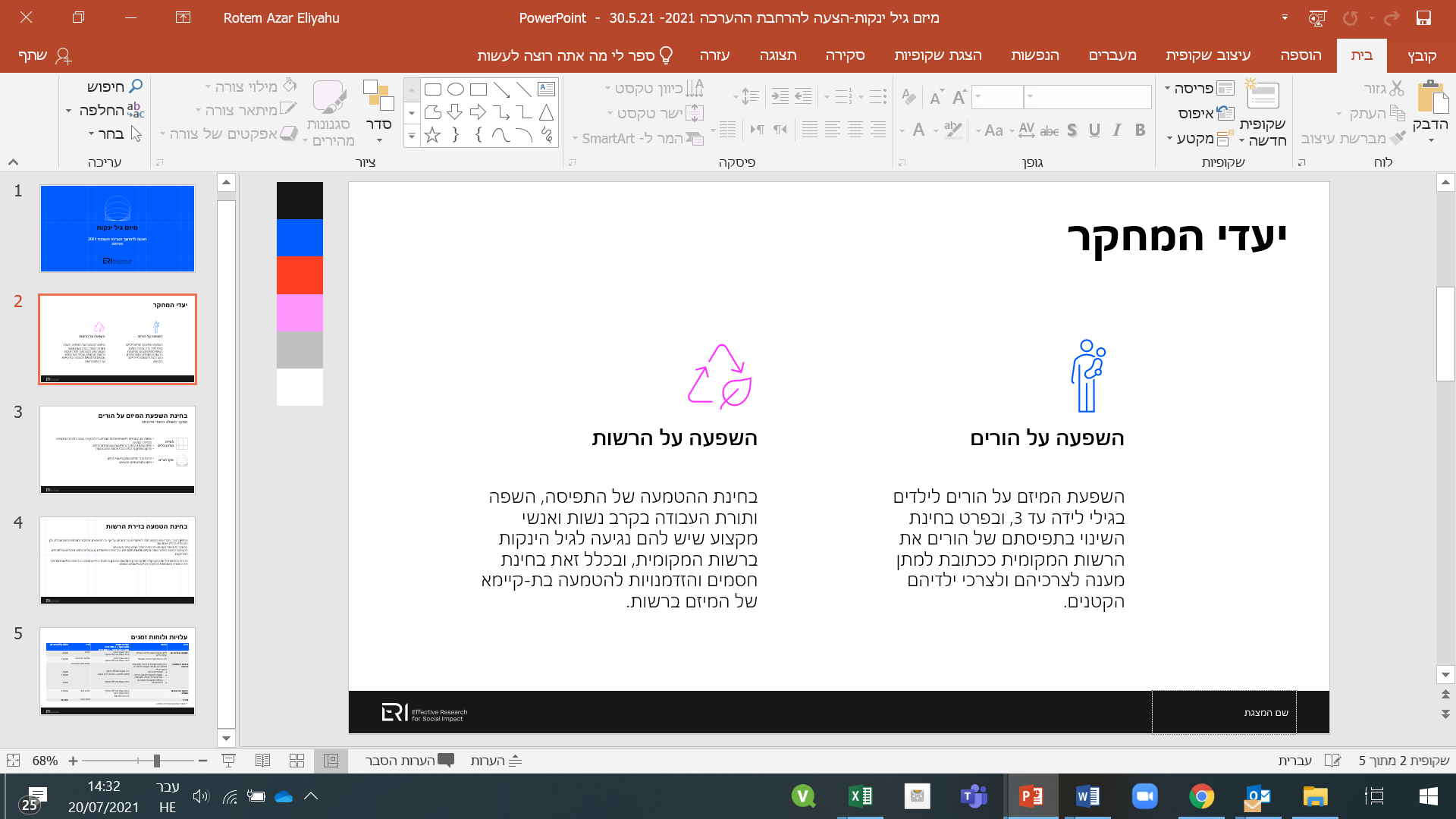 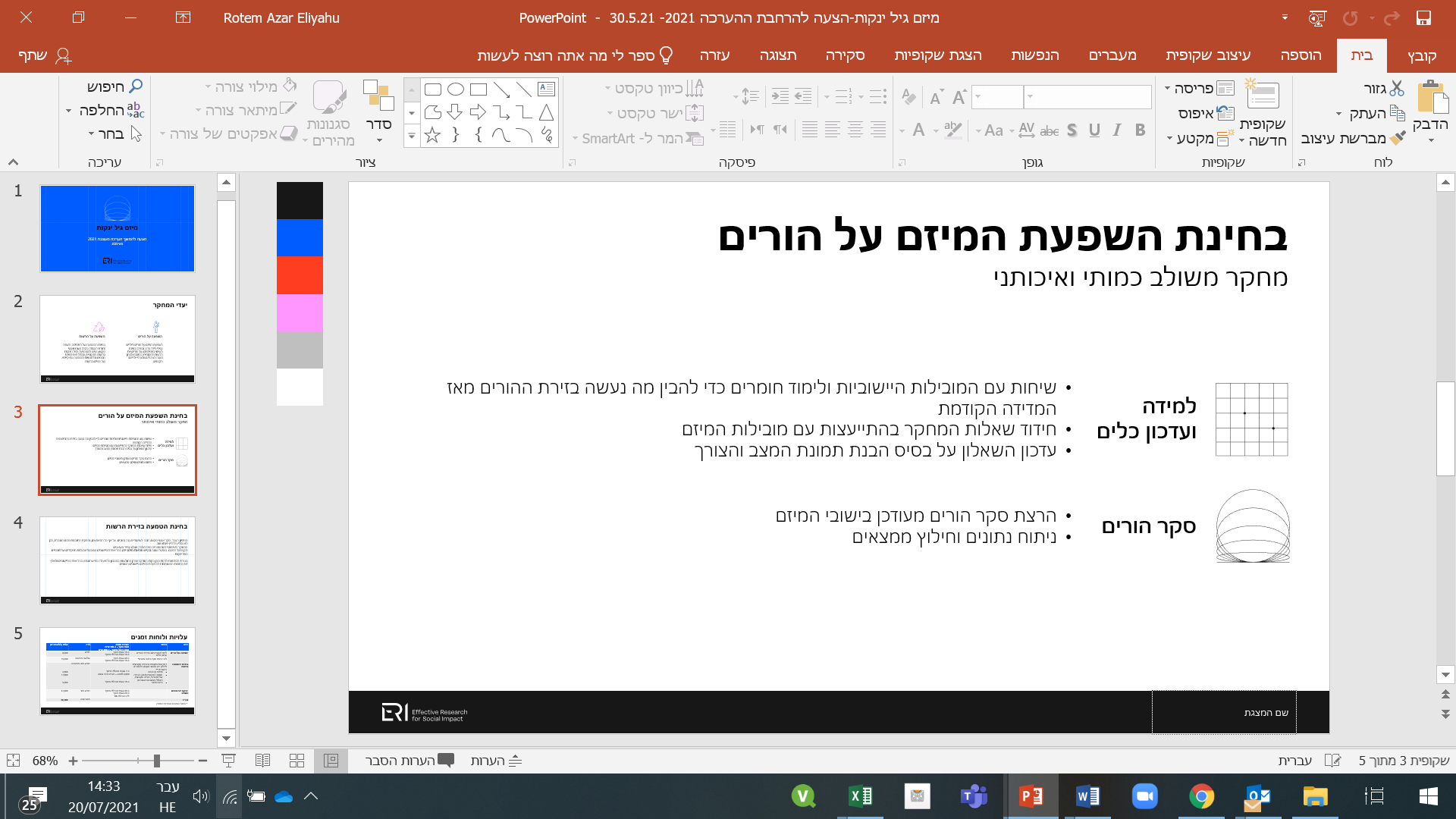 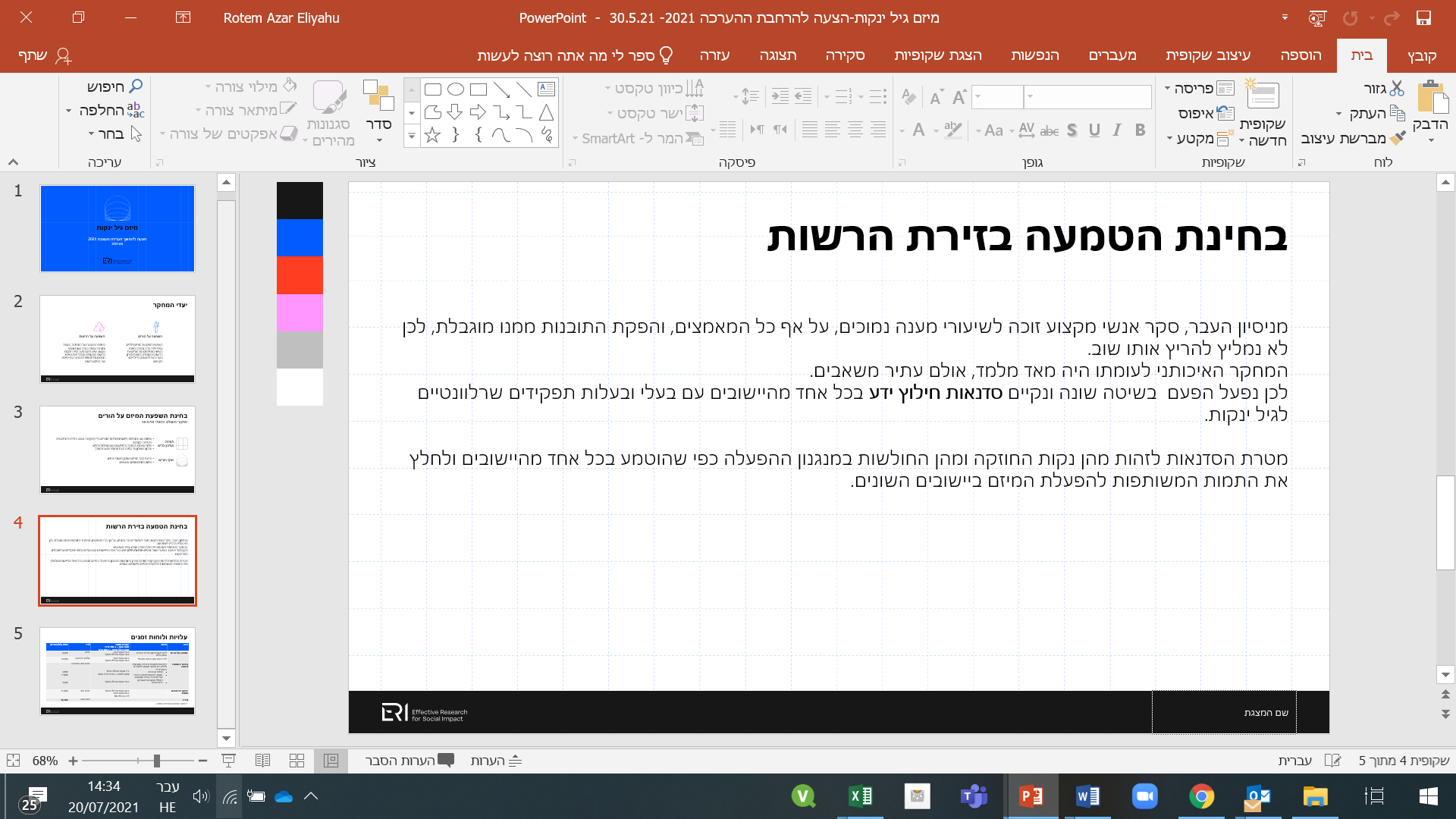 דיון בהטמעת מערכת המידע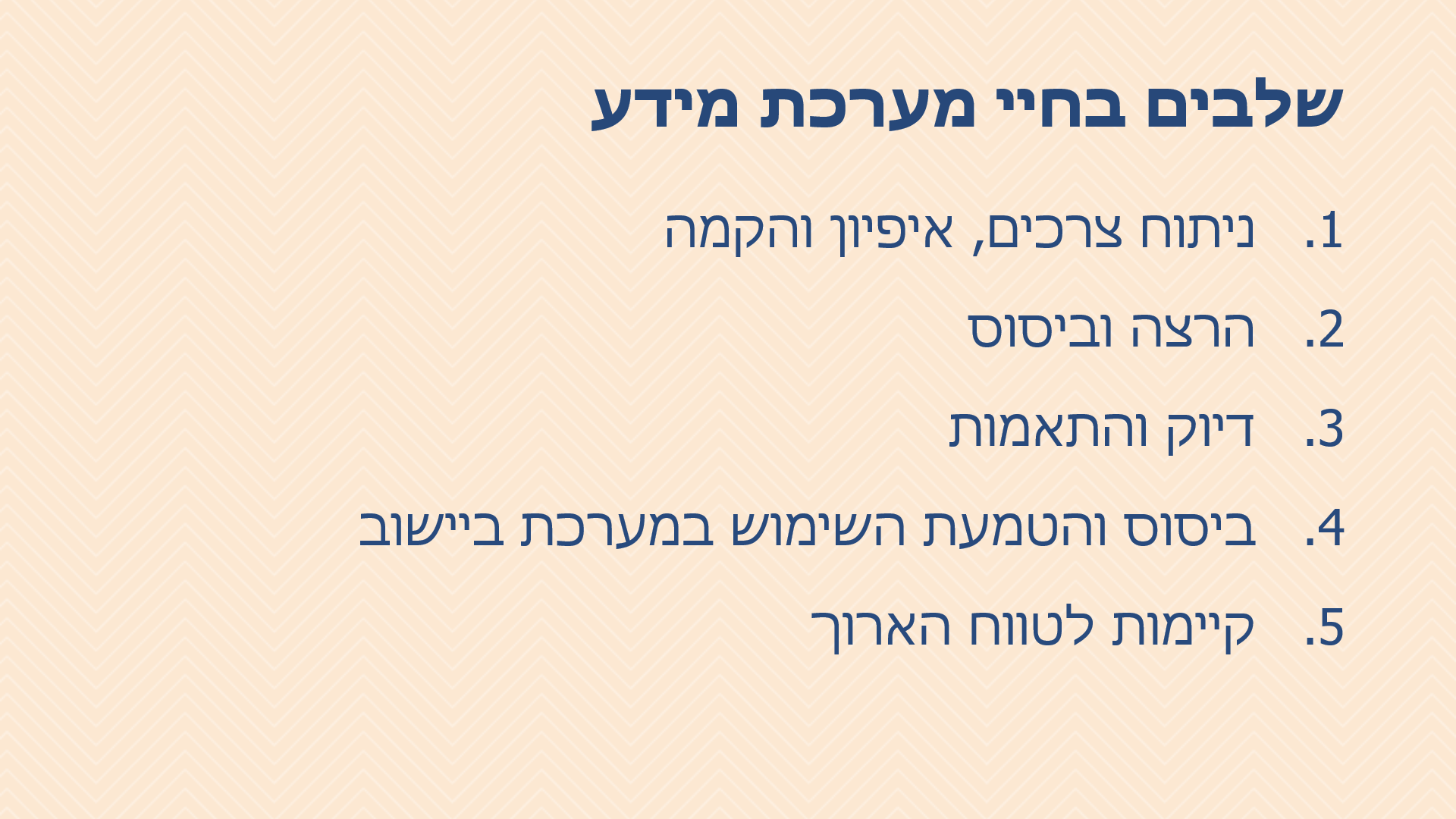 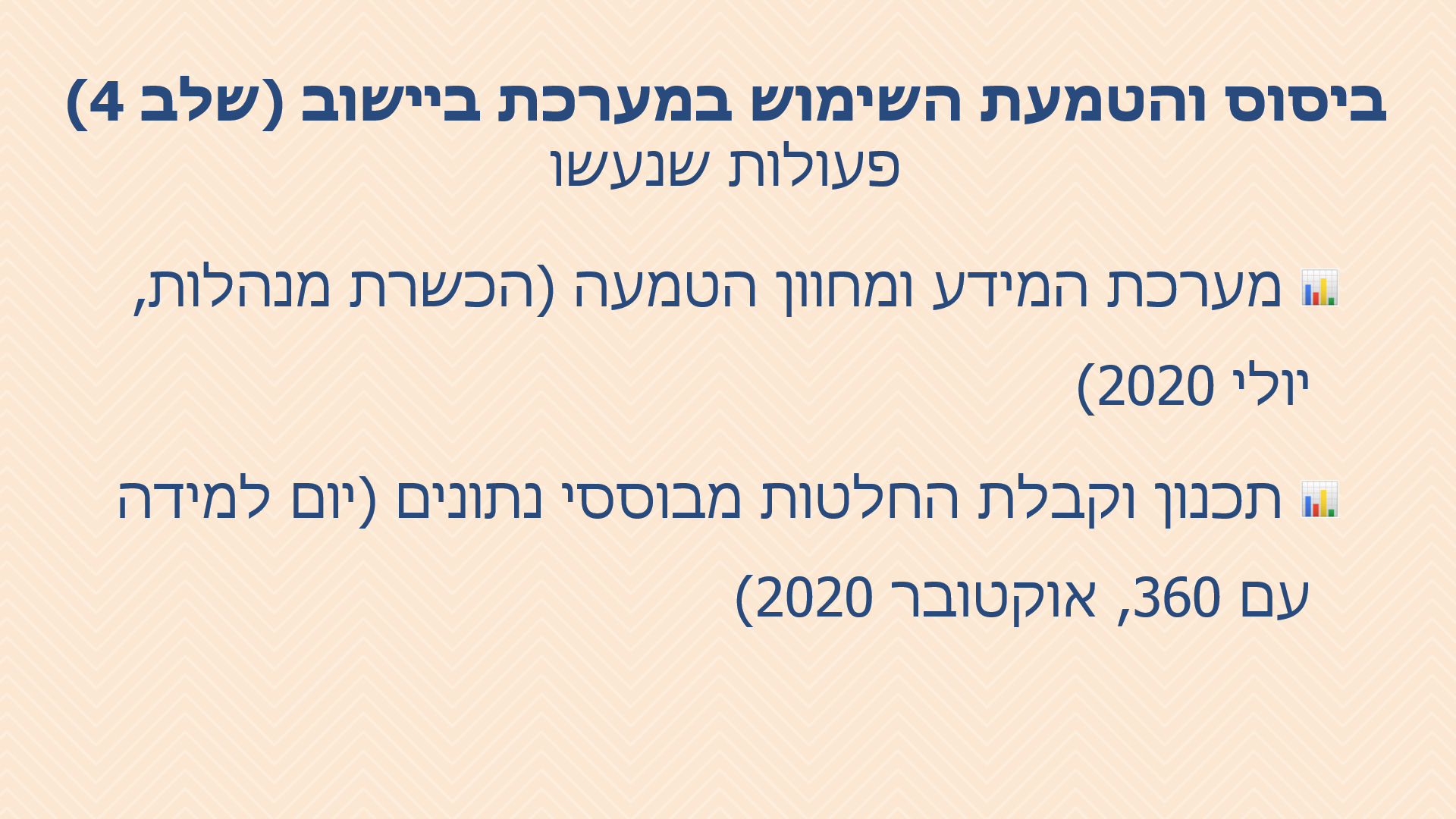 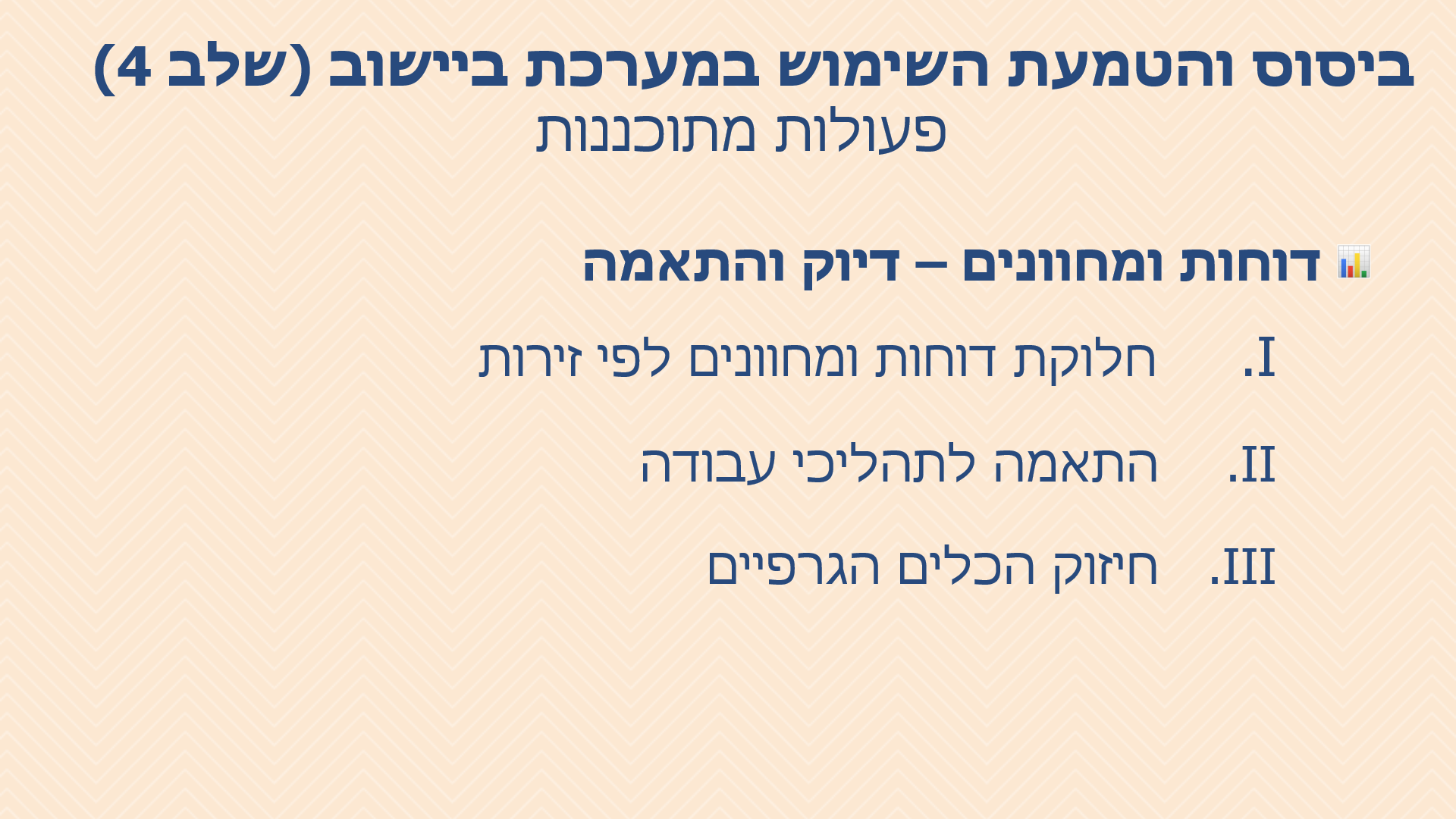 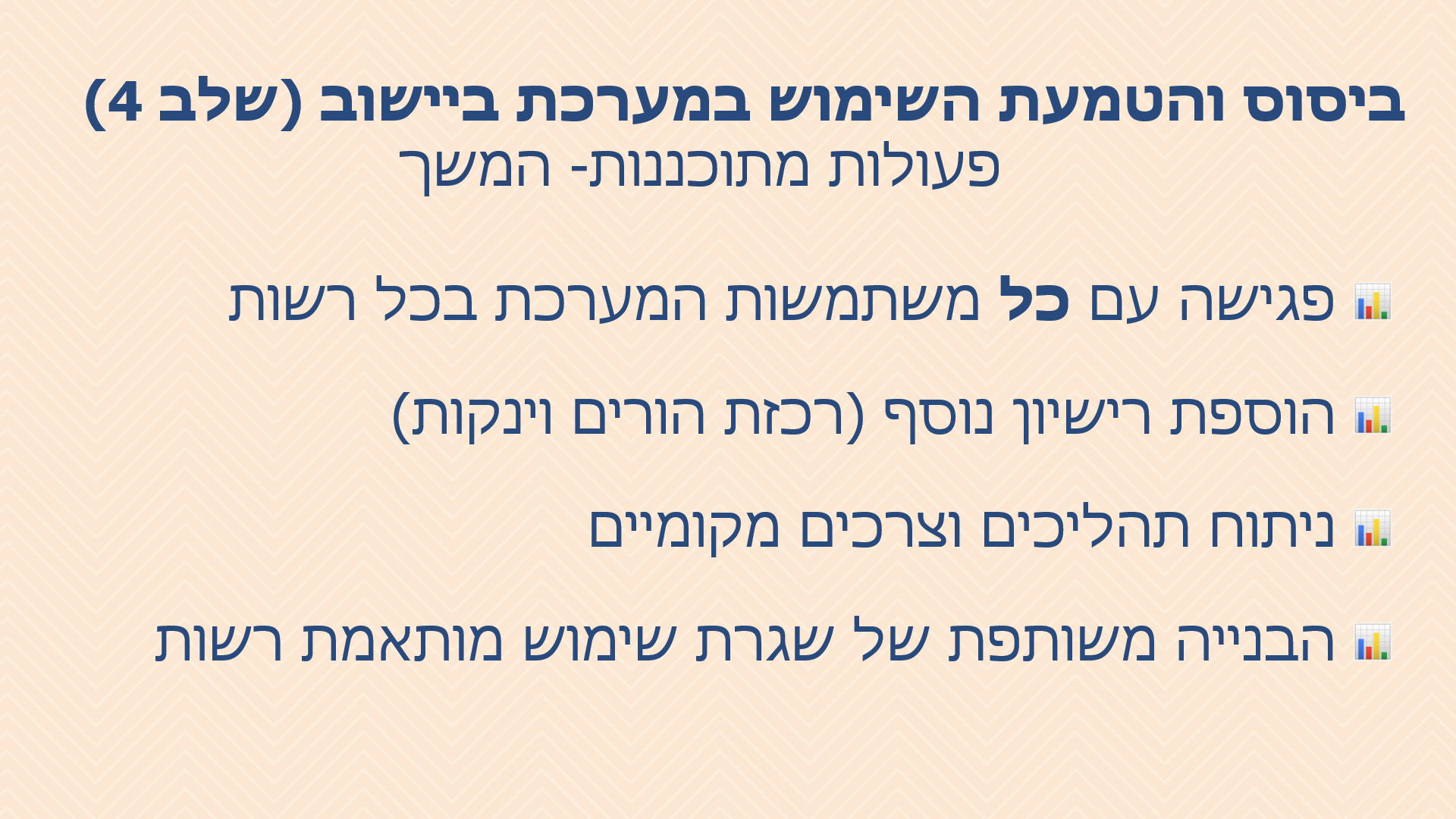 סוכם כיצריך לקדם פיתוח של דשבורד שרואה את כלל המערכות, ומאפשר הסתכלות על רצף דיגיטלי אוניברסלי. לצורך כך הנושא יעלה בוועדה הארצית של 360 לדיון.בדוח ההערכה יש המלצה לגבי ידידותיות המערכת ואוריינות דיגיטלית. חשוב לקחת בחשבון בחשיבה לעתיד.למרות חשיבות העניין הרחב, צריך לתת את הדעת על השנה הבאה ברשויות המיזם. מדובר בתהליכים מאד ארוכים, וא"א להסתמך עליהם בטווח הבינוני. לכן סוכם כי תיבדק בהקדם אפשרות לחיבור ל־360,שהיא חלופה מיטבית. במידה וההערכה כי הדברים ייקחו זמן רב תהיה בחינה של האפשרויות לטווח בינוני, תיבחן האפשרות לתמיכת ביניים בשותפות עם הרשות.עדכון פעולות מערכת המידעבכל היישובים התקיימו פגישות של רכזת השטח ומנהלת הידע וההדרכה, שבהן השתתפו מטעם היישוב מנהלת הגיל הרך, רכזת הורים וינקות ודמויות נוספות העובדות עם מערכת המידע. במסגרת הפגישות הודגמו הפיתוחים החדשים שבוצעו במערכת, ונעשתה חשיבה משותפת על שימוש מושכל במערכת לצורך עבודה מבוססת נתונים.במסגרת החשיבה על מודלים ועלויות להמשך השימוש במערכת לאחר יציאת המיזם מהיישובים, מתקיימת עבודה משותפת עם התוכנית הלאומית לילדים ונוער בסיכון 360, מתוך כוונה לממש בתוכה חלקים שפותחו במערכת הסיילספורס של מיזם הינקות. התקיימו פגישות עבודה עם יסכה אלרהנד שבה נבחנו חלקים שונים במערכת המידע של המיזם והתאמתם למערכת התוכנית הלאומית. המימוש נמצא בבחינה בימים אלה.מפגשי למידה מנהלות גיל רך ורכזות הורים וינקותמפגשי ההכשרה שליוו את המיזם מנותבים להיכרות עם כלים וגופים שיכולים לסייע לעבודה ברשויות לאחר סיום המיזם.המפגשים ברבעון זה עסקו בנושאים הבאים:עבודה מודעת טראומה וסיכון בגיל הרך ברשות המקומית (מקוון).מפת הידע לקידום מוביליות חברתית (פיזי).טיפול מרחוק – אפשרויות ואתגרים (פיזי).מסמך ידע – שנת הטמעהשנה זו מוקדשת ללמידת הסיפורים היישוביים – ההצלחות והאתגרים הייחודיים לכל רשות. המסמך שיופק מתוך הלמידה יכלול תובנות כלליות לצד סיפורים פרטניים של כל יישוב.אתר מידע פנימיממשיך להתעדכן לפי הצורך במסמכים שנוצרים מתוך העבודה.מתווה הכשרה בין-מקצועית לשנת הטמעהמתווה ההכשרה לרשויות המתמקד בעבודה מודעת טראומה וסיכון ועבודה מודעת עוני חולק לשניים – חלק מקוון משותף לנשות מקצוע מכלל יישובי המיזם והשלמה ביישובים לפי צרכים מקומיים. תואמו מפגשים מקוונים עם מומחי תוכן – ד"ר עדינה הופנונג־אסולין (טראומה וסיכון) וד"ר יובל סער־הימן (עוני) שיתקיימו באוקטובר 2021. כל מפגש יתקיים פעמיים בקבוצות של כ־30 משתתפות, כדי לאפשר שיחה קבוצתית.מטרת המתווה היא ליצור מודעות למשמעויות והשלכות של גורמי סיכון על ילדים בגיל הינקות בזירת נשות ואנשי המקצוע, ולצד זה לחדד מודעות להיבטים ייחודיים בעבודה בגיל הינקות בקרב עובדות ועובדי המחלקה לשירותים חברתיים. עבודה יישובית להלן תיאור מפורט של הנעשה ביישובים ברבעון זה.חצורסטטוס תוכנית העבודההתוכניות והפעולות שנקבעו לשנה זו מכספי המיזם, תוך בחינה והסתכלות על כלל התוכניות לגיל הרך ביישוב ועל הטמעה ארוכת טווח:רכזת הורים וינקות: המשך השתתפות במימון הדרכות הורים פרטניות וקצרות מועד – הגדלת שעות בעקבות משבר הקורונהקבוצת אימהות ותינוקות – 'בוקר של יחד'משחקיית אחה"צ – בהתאמה לשגרת הקורונהקבוצת הורים ותינוקות – סדנת עיסוי והתפתחות תינוקות לתקופת הקורונהפורום הורים פעילים בגיל הרךסדנאות בין-מקצועיותאווירה משפחתית – הכנה לתוכנית משפחותזירת הרשות בימים אלה מסתיימים הבנייה וההצטיידות של הקומה השנייה במרכז לגיל הרך. הרחבה זו תאפשר מעבר של טיפות החלב לתוך המג"ר, והרחבה של פעילות המג"ר והיחידה ההתפתחותית. כניסת טיפת חלב למג"ר תחזק את יתופי הפעולה בין טיפת החלב לצוות המג"ר והיחידה ההתפתחותית בפרט ובין כלל אנשי המקצוע בגיל הרך בכלל.זירת ההוריםהסתיים תהליך של בניית יעדים ודרכי עבודה של צוות מלווה הורים. הצוות מורכב מ: רכזת הגיל הרך, רכזת הורים וינקות, יחידה קהילתית ברווחה והשירות הפסיכולוגי. התהליך לווה בייעוץ ארגוני.עם סיום התהליך חודש פורום הורים יישובי.התוכניות שהופסקו או צומצמו בתקופת הקורונה חזרו לפעול ויש להן ביקוש רב. לדוגמא: בוקר של יחד – מפגש אימהות מלידה עד 3 המתקיים במג"ר.נבנתה תוכנית לאווירה משפחתית ונמצא מטפל אשר ירכז ויוביל אותה. יתחיל לעבוד בזמן הקרוב.זירת אנשי המקצועהתקיימה הכשרה לכלל אנשי המקצוע בנושא עבודה מודעת עוני עם משפחות. ההכשרה הייתה כללית. יש להמשיך במפגש נוסף שיתמקד בגיל הרך.החל תהליך בניית הכשרה לעובדים הסוציאליים במחלקת הרווחה ולכלל אנשי המקצוע ביישוב. כל זה בהתאמה למתווה שהוכן ע"י צוות המיזם. חשוב להדגיש שעקב תקופת הקורונה ועקב מינוי מנהל מח' רווחה חדש ובנייה מחדש של צוות המחלקה, העומס על העו"סים הינו גדול מאוד ויש לבחון איך ההכשרה בנושא הגיל הרך תשתלב בצורה מיטבית.אתגריםיצירת שיתופי פעולה משמעותיים עם מחלקת הרווחה המתחדשת.יצירת חיבור והעמקת שיתוף הפעולה עם טיפות החלב, עם המעבר שלהם לקומה השנייה במג"ר.בנייה וקיום הכשרה בין-מקצועית מותאמת ומשמעותית.הכנה לתוכנית המשפחות יחד עם מח' הרווחה.התקדמות ביעדי הטמעה לקראת יציאת המיזם.צפתסטטוס תוכנית העבודההתוכניות והפעולות שנקבעו לשנה זו מכספי המיזם, תוך בחינה והסתכלות על כלל התוכניות לגיל הרך ביישוב ועל הטמעה ארוכת טווח: רכזת הורים וינקות – המשך מימון לשנה זו.הדרכת הורים לחברה חרדית.בית פתוח – קבוצת אימהות ותינוקות.הרחבת משרת עו"ס ברווחה לטובת טיפול בפעוטות תחת חוק פעוטות בסיכון ומשפחותיהם.משחקייה.זירת הרשותהתקיימה פגישה מצומצמת עם ראש הרשות ומנהל מח' חינוך. בפגישה חודדו התפקידים והמִשרות שעל הרשות לקחת על עצמה בשנה הבאה: רכזת הורים וינקות, מדריכות הורים בתוכניות השונות, רכזת תחום ינקות. ראש העיר הבהיר כי בכוונתו להמשיך את התוכניות הקיימות בעיר בתחום הינקות, אשר פותחו ופועלות בהצלחה ויפעל לטובת נושאים אלו. זירת ההוריםמזה זמן יש ניסיון חוזר ונשנה להקים ולהפעיל תוכנית להורים דרך הרווחה. הצוות נתקל בחסמים רבים עקב קושי גדול במחלקת הרווחה בעיר (למחלקה אין מנהל כבר מספר חודשים) וקושי לגייס כוח אדם. כעת פועלים להפעלת התוכנית דרך המעון הרב תכליתי ומעון נוסף בצפת שבו יש הרבה ילדי רווחה.זירת אנשי המקצועבתקציב 2021 לא הוקצה מימון להכשרות הבין-מקצועיות, דבר אשר יקשה על היכולת לקיים למידה משותפת וחיבורים בין אנשי המקצוע בשירותים השונים לגיל הרך בעיר.אתגריםבצפת קיימים 200 פעוטות תחת חוק פעוטות בסיכון. מצב שירותי הרווחה לא מאפשר בניית מענים מתאימים.העברת מנהלת הגיל הרך להעסקה ברשות.הקצאת תקציבים למימון רכזות ומדריכות הורים בשנה הבאה.טמרהסטטוס תוכנית העבודההתוכניות והפעולות שנקבעו לשנה זו מכספי המיזם, תוך בחינה והסתכלות על כלל התוכניות לגיל הרך ביישוב ועל הטמעה ארוכת טווח: ליווי מקצועי לוועדת הגיל הרך בטמרה.משחקייה טיפולית לאוכלוסיות רווחה.איתור ביתי – הדרכה פרטנית בבית המשפחה.מדריכות התפתחותיות וליווי הורים במשחקיות במרכזים לגיל הרך.קבוצת הורים ותינוקות – סדנת עיסוי והתפתחות תינוקות לתקופת הקורונה.סדנאות הכנה להורות לאימהות טרום לידה ובראשית ההורות (בתוך הבית הפתוח).סדנאות דיאדיות אב-ילד.ליווי פורום הורים.המשך הכשרות בין-מקצועיות והכשרה ייעודית לעובדים סוציאליים בנושא הגיל הרך.זירת הרשותנכנס מנהל מחלקת חינוך חדש הרואה את חשיבות הינקות. בפגישה שהתקיימה איתו צויְנו בפניו הצרכים והעומס בעבודה של מנהלת הגיל הרך היישובית והצורך בכך שהיא תקבל עזרה בעבודה. כמו כן תיבדק שוב לעומק סוגיית רכזת הורים וינקות והתקן שיש לטובת משרה זו בשפ"ח.זירת ההוריםעם החזרה לשִגרה קיימת התארגנות להפעלה ופתיחה מחדש של כל התוכניות המתוכננות להורים, ואף הרחבתן.התחילה סדנא משותפת לאבות וילדים. ישנה היענות טובה מאוד.אושר תקן עבור חצי משרה לתפקיד רכז/ת הורים וינקות, בתוך השפ"ח. טרם נבחר/ה רכז/ת. ישנה התחייבות של מנהל מח' חינוך להיות מעורב בסוגיה ולפתור אותה.זירת אנשי המקצועבשלבי תכנון של הכשרה ייעודית על הגיל הרך וחשיבותו לעובדים הסוציאליים במחלקת הרווחה. בשלבי תכנון של הכשרה בנושא סיכון ועוני לכלל אנשי המקצוע בעיר וכן השלמת הכשרה בין-מקצועית לאנשי המקצוע שלא השתתפו במפגשי ההכשרה בשנה שעברה.אתגריםהסדרה בצורה פורמלית את העזרה האדמיניסטרטיבית של מנהלת הגיל הרך,הסדרה אל מול השפ"ח של חצי התקן שנקבע ע"י משרד החינוך לרכזת הורים וינקות ומציאת פסיכולוג.ית למשרה זו.ירוחםסטטוס תוכנית העבודההתוכניות והפעולות שנקבעו לשנה זו מכספי המיזם, תוך בחינה והסתכלות על כלל התוכניות לגיל הרך ביישוב ועל הטמעה ארוכת טווח: רכזת הורים וינקות: השתתפות חלקית במימון. שאר המימון נעשה ע"י הרשות.תוכנית מעטפת רכה: השתתפות חלקית במימון. שאר המימון נעשה מכספי ילד ונוער ברשות וכספי משרד הרווחה.קבוצות של אימהות אחרי לידה.פורום נציגות הורים דרך המעונות.פרלמנט הורים.טיפול זוגי, כהשלמה לטיפול דיאדי.שירות ייעוץ להורים בגיל הרך בתחומי התפתחות והתמודדות שונים.המשך הכשרות בין-מקצועיות.זירת הרשותבירוחם פותח מודל עבודה ייחודי בו עבודה רב-מערכתית עם הורים מתבצעת הלכה למעשה בשילוב שתי דמויות, האחת עו"ס במג"ר והשנייה עו"ס בשירותי הרווחה, המהווה רפרנטית גיל רך. המודל מאפשר הסתכלות אוניברסלית בשילוב הענקת מענים לאוכלוסיות בהדרה ובסיכון. המודל הוצג לפני מטה מיזם הינקות. זירת ההוריםמבנה העבודה של צוות ההורים שהוקם בירוחם:תמי מנהלת מג"ר ותחום הג"ר ברשות (עובדת יחדיו)בתוך המג"ר יש יח' התפתחותית, עו"ס היחידה היא איילת גונן (80%), מועדונית לגיל הרך.שרה עובדת ביח' ההתפתחותית, עו"ס ורכזת מעטפת רכה (25%), ראשית (25%), רכזת הורים וינקות (50%).היחידה הקהילתית שותפה מלאה בכל שירות שמפותח – מיקום, שעות, עלויות, חשיבה רחבה. התייעצות על חסמים.שימוש בתשתיות של היחידה הקהילתית (למשל קשרים לקהילה החרדית), אין פיתוח מקביל.רכזת הורים וינקות צריכה להיות עו"ס קהילה.שרה, עו"סית היח' ההתפתחותית/מג"ר, תוכנית ראשית, רכזת הורים וינקותמערך שירותים שצמח משינוי גישה. הבנה שיש צורך של תמיכה בהורים, לפתח את הצורךלתת תמיכה קהילתית, הדרכה נורמטיבית (מול הגישה שהורות היא טבעית).תפיסה שהקהילה היא תמיכה מרכזית.שרה אחראית על קשר עם מטפלות, פורום מנהלות מעונותעבודה בתוך הרשת הקהילתית, קשר עם ט"ח, מנסות לפתח קשר עם קופ"ח,מיפוי ההורים בינקות, איפה אפשר לפגוש קבוצות שונות, מה ה-POEבעקבות המיפוי נבנתה תוכנית עבודה. רק תוכניות שיש להן צריכה נשארו.פותחו מענים קבוצתיים נורמטיביים ללא סטיגמה.צליל אחראית על שנת החיים הראשונה, ופרלמנט הורים.רפרנטית של מעטפת רכה בשירותי הרווחה. יצרה שפה חדשה ברווחה, הבנת ג"ר בתוך הרווחה.הפניות של ההורים הן בנושאים שונים.הידע על ינקות ועל מניעה לא היה קיים בתפיסה של העו"סים במחלקה.חשוב שהעו"סים ידעו לתווך את השירותים הנורמטיביים.דוגמה: עו"סית משפחה זיהתה צורך בסירי לידה עבור פונה. היה קושי להקים תשתית.חשיבות הכניסה בשבועיים אחרי הלידה מחלחלת לתודעה של כלל נשות המקצוע.מאפשר כניסה למשפחה וחשיפה למגוון השירותים שיש בקהילה. דאגה למשפחות שאותן לא רואים. מכאן החשיבות של זיהוי.המודל הוא להוביל את המשפחה בתהליך על פי צרכיה (סירי לידה => קפה מאמא => גן אמא) המהפכה של הינקות: ללמד את ההורים לזהות את הצרכים של עצמם, ולדעת למי לפנות.בנוסף,ועד הורים יישובי נמצא בתהליכי הקמה.עבור הורים שילדיהם לא במעונות ולא רוצים להגיע להדרכות הורים – גן אמא בשכונה שרוב ההורים גרים בה – ג'ימבורי והדרכה לצרכים התפתחותיים. ההורים האלה מבקשים מענים בנושאים נוספים כמו תעסוקה. התייחסות כאל מסגרת. מייצרים גלי אקטיביזם בתוך הקהילה. מעבירות אחריות להורים על זיהוי הצרכים של הילדים.פורום מנהלות המעונות הקימו יוזמה של גיוס עובדות.פורום מנהלות היום המוכרים והפרטיים הוא מאד משמעותי.מרחב שבו הן חושבות בגדול וקדימה – חזון הניהול. יכולת להרים את הראש מהשוטף.זה משפיע על צורת העבודה שלהן. האופן שבו הן מראיינות עובדות.נקודות ייחודיות:חשיבה ועבודה רב מערכתיתרכזת הורים וינקות – עו"סיתמספר עו"ס בתפקידים מהותיים ובתכניות גיל רך ברשותחיבורים משמעותיים בין המחלקה לש"ח תכניותיה ועובדיה למג"ר מנעד בין שירותים אוניברסליים לייחודייםשיתוף הורים בפיתוח מענים והפעלתם זירת המסגרות פורום מנהלות מעונות מתייצב ומתחזק. מובילות אותו: רכזת הורים וינקות, מנחה פדגוגית ומנהלת הגיל הרך. בפורום משתתפות מנהלות מהמעונות המוכרים והמעונות שאינם מוכרים.זירת אנשי מקצוע בשלבי תכנון של הכשרה בנושא סיכון ועוני לכלל אנשי המקצוע בעיר. אתגריםהטמעת מנהלת גיל רך רשותית.ביסוס עבודה מתוך למידה מנתונים – ירוחם מאוד בשלים לשלב הזה.ערדסטטוס תוכנית העבודההתוכניות והפעולות שנקבעו לשנה זו מכספי המיזם, תוך בחינה והסתכלות על כלל התוכניות לגיל הרך ביישוב ועל הטמעה ארוכת טווח: מימון רכזת הורים וינקות לשנה זו.הקמת פורום הורים יישובי.הפעלת תוכנית איתור והדרכה במעונות כהכנה לתוכנית מעג"ן.המשך הכשרה בין-מקצועיתזירת הורים פורום הורים התחיל להיפגש. מנחה אותו עו"ס המתמחה בעבודה עם הורים יחד עם רכזת הינקות.תוכנית הכנה למעג"ן מופעלת ע"י צוות המג"ר. בשלב זה בשלושה מעונות. נעשו פעולות הכנה: מפגש עם מנהלת תוכנית מעג"ן הארצית, חשיפת התוכנית למנהלות ולצוותי המעונות, גיוס ההורים ע"י חשיפתם לתוכנית והחתמתם על טפסי הסכמה. בימים אלה מתחילות המדריכות להיכנס לכיתות המעון.רכזת הורים וינקות: הוחלט לחכות לרכזת המשפחתונים שנמצאת כרגע בחופשת לידה. תחזור בראשית אוקטובר ותיקח על עצמה את התפקיד. הוחלט לחכות לה מתוך חשיבה שהיא מתאימה מבחינה מקצועית, תושבת ערד ומכירה טוב את העיר, את השירותים השונים ואת האתגרים בה. סוכם כי היא תוטמע באופן מלא ע"י הרשות.זירת המסגרותחוּדש פורום מנהלות מסגרות בהובלת מנהלת הגיל הרך ורכזת הינקות.זירת אנשי מקצוע התקיימה הכשרה לעו"ס מחלקת הרווחה בנושא גיל רך. תיאום הציפיות בין מנהלת המחלקה למרצה היה חסר והתכנים שהובאו בהכשרה לא תאמו. הוחלט להמשיך את ההכשרה עם מרצה אחרת, המיומנת יותר בקיום דיאלוג מלמד לגבי העבודה בשטח ומפגש עם משפחות עם ילדים בגיל הרך.בשלבי תכנון של הכשרה בנושא סיכון ועוני לכלל אנשי המקצוע בעיר, וכן מפגש הוקרה וחיזוק שותפויות לכלל השותפים למענים הטיפוליים בעיר.אתגריםחיזוק שותפויות ללא מאבקי אגו.חשיבה ותכנון מחודש, בהסתמך על למידה מנתונים, בוועדת הגיל הרך על התוכניות לגיל הינקות והתאמתן לצרכי היישוב.קריית מלאכיסטטוס תוכנית העבודה התוכניות והפעולות שנקבעו לשנה זו מכספי המיזם, תוך בחינה והסתכלות על כלל התוכניות לגיל הרך ביישוב ועל הטמעה ארוכת טווח: מימון רכזת הורים וינקות לשנה זו.השתתפות במימון תוכית לגדול יחד – בית פתוח לגיל הרך.מדריכה התפתחותית במשחקיית "דיאדה" – משחקייה לגיל הרך באחת השכונות עם הרבה משפחות רווחה בעיר.העמקת התוכנית הביתית למשפחות עולות ע"י הכוונה וליווי קבוצתי ופרטני לאימהות ע"י אנשי מקצוע מתחום התפתחות הילד והרחבת אוכלוסיית היעד לתוכנית.המשך הכשרה בין-מקצועית.זירת הרשותמערך הגיל הרך הכולל: מנהלת גיל רך, סגנית – האחראית על הגנים, רכזת הורים וינקות ומנהלת המרכז לגיל הרך הולך ומתחזק. דבר המאפשר למנהלת הגיל הרך לראות ראייה כוללת של המערך ולהיות עסוקה פחות ופחות בכיבוי שריפות אמתיות או מדומות.זירת ההוריםמונתה רכזת הורים וינקות חדשה. עושה את צעדיה הראשונים בימים אלה.נעשות הכנות להפעלה מחודשת של המענים ופתיחת מענים חדשים בשיתוף עם המחלקה לשירותים חברתיים.זירת אנשי מקצוע בשלבי תכנון של הכשרה אשר תשלים את הנושאים שנקבעו לשנה הראשונה של ההכשרה (ושלא הושלמו), וכן שילוב של נושאים בתחום הסיכון והעוני לכלל אנשי המקצוע בעיר.אתגרים הרחבת הקשר עם טיפות החלב וקופות החולים. כניסה של רכזת הורים וינקות לעבודה משותפת עם טיפות החלב.ביסוס תפקיד רכזת הורים וינקות וסימון תקציב להטמעת התפקיד ברשות בשנה הבאה.חיזוק המענים והמקום של המרכז לגיל הרך כבית לגיל הרך בקריית מלאכי.שגב שלוםסטטוס תוכנית העבודההתוכניות והפעולות שנקבעו לשנה זו מכספי המיזם, תוך בחינה והסתכלות על כלל התוכניות לגיל הרך ביישוב ועל הטמעה ארוכת טווח: מימון רכזת הורים וינקות לשנה זו.קבוצת אבות לילדים בגיל הרך.תוכנית השגרירות – לקראת שילובה בתוכנית אם לאם.איתור הורים לילדים בגיל הרך אשר נמצאים במצוקה וליווי של פסיכולוג.קבוצות דיאדיות – הורה-ילד.המשך הכשרה בין-מקצועית.זירת הרשותהתקיימה פגישה של השותפים במיזם הינקות עם ראש הרשות. היעדים והפעולות להמשך שנקבעו: לפעול להטמעת משרת רכז.ת הורים וינקות בשילוב עם תפקיד מנהלת המג"ר.התוכניות השונות לגיל הרך ימשיכו לפעול ולהיטמע מתקציבי התוכנית הלאומית, תקציבי הפעלה של מפעל הפיס, באמצעות המרכז לגיל הרך ופעילות קהילתית במתנ"ס.זירת ההורים רכזת הורים וינקות היא גם מנהלת המג"ר. השילוב בין שני התפקידים מביא לקפיצה משמעותית במעורבות וביכולת שלה לתמוך ולהוות כתובת מקצועית עבור הורים, אנשי מקצוע ונשות חינוך טיפול בעיר.תוכנית השגרירות ממשיכה ומתחזקת. בימים אלה יצא ואושר קול קורא להפעלת תוכנית "אם לאם" דרך המג"ר. המשתתפות בתוכנית השגרירות יהוו את הקאדר למתנדבות בתוכנית "אם לאם".בימים אלה נעשה גיוס של אבות לקבוצת האבות.התוכניות שנקבעו כתוספתיות: טיפול דיאדי והכנה למעג"ן בגיל הינקות התחילו לפעול דרך הגנים והמשפחתונים. ישנה היענות יפה אליהם.התקיימו כמה מפגשים לאבות ואימהות בזום על נושאים שונים בגיל הרך. את המפגשים העביר פסיכולוג מטעם עמותת "תמר". נמצא שהכלי של הזום עוזר מאוד להרחבת המשתתפים במפגשי הורים בחברה הבדואית, מכיוון שהוא מאפשר גם לאימהות וגם לאבות להשתתף באותו מפגש.זירת אנשי מקצוע בשלבי תכנון של הכשרה אשר תשלים את הנושאים שנקבעו לשנה הראשונה של ההכשרה (ושלא הושלמו), וכן שילוב של נושאים בתחום הסיכון והעוני לכלל אנשי המקצוע ביישוב.אתגרים וכיווני הטמעהנקודות עיקריות להמשך חיזוק והטמעה:גיוס המשאבים להטמעת תפקיד רכזת הורים וינקות ברשות עם סיום המיזם.חידוש ההכשרה הבין-מקצועית וחיבור מחדש של אנשי המקצוע.רבעון 15 – יולי–ספטמבר 2021 – שנת הטמעה1. משימות המטהפעילות הצוות המנהל את המיזםתמיכה במשפחות שנפגעו מהקורונההצוות המנהל החליט להעמיד סך של 50,000 ₪ לטובת תמיכה במשפחות צעירות שמצבן הורע בעקבות הקורונה.4 יישובים הגישו בקשות לתמיכה. התמיכה שאושרה מגוונת ובהלימה לצורכי המשפחות ביישוב.ירוחם: אושר סיוע לטיפולים ותמיכה בהשתתפות עצמית במועדונית של הרווחה.טמרה: אושרו ערכות משחק עבור משפחות שיש עִמן קשר והערכות לוו בהדרכה לכל משפחה.שגב שלום: אושרו סלים בסיסיים למשפחות שנולדו להן תינוקות בתקופה זו, והן חוות מצוקה כלכלית קשה.קרית מלאכי: נרכשו ספרים למשפחות כחלק מהיעד היישובי לקידום שפה ואוריינות מלידה.מערכת המידע – בחינת אפשרויות הטמעהלצורך הטמעת המערכת או רכיבים ממנה ביישובי הפיילוט והטמעה רחבה במערכת התמ"י בנינו תהליך עבודה שכלל:השוואה בין מערכות המידע של מיזם הינקות ו-360.פגישה 360+מלמפגישה 360+IT רש"י.עודכנו כי: מערכת המידע של 360 עוברת שדרוג בהיבטים רבים [BI; מאגר התוכניות; מאגר מוסדות – ט"ח, מעונות יום (כולל רב-תכליתי ושיקומי) עם סמל (אפשר יהיה להכניס גם פרטיים באופן ידני); אנשי מקצוע (התלבטות לגבי היקף המידע שיישמר, תלוי גם במערכת המידע של משרד החינוך); מידע על ועדות גיל ותת-צוותים; מיפוי משאבים מסודר] צפוי שינוי משמעותי בהסתכלות על הילדים. תהליכים אלה בקדימות על שינויים בהשראת המיזם.בהמשך ייערך מכרז לחברה שתמשיך להפעיל את התמ"י. אם יוחלף ספק יהיה תהליך ארוך של כניסה לעבודה המשותפת.יש קשר עם 'קליק לרווחה' (משרד הרווחה) – מאפשר לקבל תמונה יישובית של תוכניות. יש דיון על הממשק הנכון.מתוכננת כתיבה של מדריכי 360 באופן ייעודי לגיל הרך (בדרך כלל ההסתכלות אוניברסלית ומתוכננת הסתכלות דיפרנציאלית). לאור כל זה יש כוונה להוסיף מודולות לתמ"י. בשלב זה אין הטמעה של מערכת המיזם בתמ"י, אלא זיהוי של חלקים שנכון בעיניהם להטמיע.המודולה הראשונה שבה יש כוונה לקחת אפיון מהמיזם היא של אנשי קשר. אך לאור הסטטוס לעיל המהלך ייקח כשנה.הובהר כי קיימת חשיבות של השארת המערכת לתקופת הביניים, כדי שהמיומנות של שימוש בנתונים לא תלך לאיבוד.מוסכם על כולם שיש צורך בשימוש בנתונים ובשימור הנתונים הקיימים ועדכונם. נדרשת חשיבה איך ניתן ליישם זאת בתקופת המעבר, והנושא בבדיקה.למידה מהשטח – מודל ירוחם לעבודה עם הוריםצוות ירוחם הוזמן להציג את מודל העבודה שהתפתח בהובלת הורות וינקות.הנסיבות המעניינות יצרו מודל ייחודי בו עבודה רב מערכתית עם הורים מתבצעת הלכה למעשה בשילוב שתי דמויות, האחת עו"ס במג"ר והשנייה עו"ס בשירותי הרווחה המהווה רפרנטית גיל רך. המודל מאפשר הסתכלות אוניברסלית בשילוב הענקת מענים לאוכלוסיות בהדרה ובסיכון. ניתן לומר כי זהו מימוש של החזון של המודל היישובי, ואפילו יותר ממנו.האתגר הוא לשעתק את מה שעבד בירוחם כיישוב קטן ליישובים נוספים.להלן נקודות מרכזיות בתהליך:במהלך שנות המיזם התקיימו תהליכים משמעותיים להידוק העבודה הרב-מערכתית המשותפת בין המחלקות השונות.התקבלה החלטה רשותית שכל תוכניות הגיל הרך ברווחה מופעלות בשיתוף המג"ר.ימי הלמידה המשותפים, בפרט עבודה על תיאורי מקרים, עזרו להַבְנות נהלים וחיבורים בין חלקי הפאזל.הוקם שירות ייעוץ לגיל הרך שבו יש נציגה של שירותי הרווחה, והמהלך משדרג את המקצועיות בתחום ג"ר.החלה הפעלה של 'מעטפת רכה' – תוכנית מצוינת. למרות שהתהליך מצוי בשלבים התחלתיים של הבנייה, כבר ניתן לראות אימפקט משמעותי. תוכנית פעימות אמורה להתחיל במהלך תשפ"ב. מבנה ארגוני ותהליכי עבודהתמי מנהלת מג"ר ותחום הג"ר ברשות (עובדת עמותת "יחדיו").בתוך המג"ר יש יחידה התפתחותית, עו"ס היחידה היא איילת גונן (80%), מועדונית לגיל הרך.שרה פסברג גלילי עובדת ביחידה ההתפתחותית, עו"ס ורכזת מעטפת רכה (25%), ראשית (25%), רכזת הורים וינקות (50%).צליל דן, שהייתה ממלאת מקום רכזת הורים וינקות, השתלבה במחלקת הרווחה ונוצר מעמד של רפרנטית ג"ר.היחידה הקהילתית שותפה מלאה בכל שירות שמפותח – מיקום, שעות, עלויות, חשיבה רחבה. התייעצות על חסמים. נעשה שימוש בתשתיות של היחידה הקהילתית (למשל קשרים לקהילה החרדית), ואין פיתוח מקביל.נערך מיפוי של הורים בינקות, ובכללו זיהוי האפשרויות לפגוש קבוצות אוכלוסייה שונות.בעקבות המיפוי נבנתה תוכנית עבודה, ורק תוכניות שיש להן צריכה הושארו.מערך השירותים צמח משינוי גישה והבנה שיש צורך לתמוך בהורים. התפתחה תפיסה הרואה בקהילה מקור תמיכה מרכזי, ונעשה שימוש בתמיכה קהילתית והדרכה נורמטיבית.שרה אחראית גם על קשר עם מסגרות, ובכלל זה קשר עם מחנכות-מטפלות ופורום מנהלות מעונות מוכרים ופרטיים. הפורום הוא מרחב, המאפשר להתנתק מהפעילות השוטפת, ובו המנהלות חושבות בגדול וקדימה – חזון הניהול. לדוגמה, הפורום זיהה צורך בעובדות, ויזם תהליך משותף לגיוסן.שרה עובדת בתוך הרשת הקהילתית, מקיימת קשר עם ט"ח, ופועלת לפיתוח קשר עם קופות החולים.מתוך הניסיון בירוחם עולה היתרון של רכזת הורים וינקות שהיא עו"ס קהילה.רפרנטית ג"ר ברווחה – אחראית על שנת החיים הראשונה ופרלמנט הורים. רפרנטית של 'מעטפת רכה' בשירותי הרווחה. יצרה שפה חדשה המאפשרת הבנת ג"ר בתוך הרווחה, והעלאת הידע והמודעות של כלל העו"סים במחלקה לנושאים של ינקות ומניעה, המאפשרים זיהוי לטובת ילדי הינקות שלא תמיד נראים גם במשפחות שפונות לרווחה.הפניות של ההורים הם בנושאים שונים, ולכן חשוב שהעו"סים ידעו לתווך גם את השירותים הנורמטיביים.המודל המופעל שואף להיענות לצורכי משפחות בשלבים השונים (למשל לאחר לידה: סירי לידה -> קפה מאמא => גן אמא).יש תחושה של מהפכה בקרב הורי הינקות, הלומדים לזהות את הצרכים של עצמם, ואת הגורמים שאליהם אפשר לפנות.ועד הורי ינקות יישובי נמצא בתהליכי הקמה מתקדמים.גן אמא פועל בשכונה שבה גרים הורים שילדיהם לא במעונות ולא רוצים להגיע להדרכות הורים. הרשות מתייחסת לגן אמא כאל כל מסגרת חינוך-טיפול, ופועלים בו בין השאר ג'ימבורי והדרכה לצרכים התפתחותיים. במסגרת הפעילות מועברת להורים אחריות על זיהוי הצרכים של הילדים. ההורים המשתתפים בתוכנית זו מייצרים גלי אקטיביזם בתוך הקהילה, מבקשים מענים בנושאים נוספים כמו תעסוקה. נקודות ייחודיות ללמידה ממודל ירוחם:חשיבה ועבודה רב-מערכתית.רכזת הורים וינקות שהיא עו"סית.חיבור חזק לשירותי המג"ר.חיבור חזק למחלקת הרווחה. מנעד בין שירותים אוניברסליים לייחודיים.שיתוף הורים בפיתוח מענים והפעלתם.מתווה יציאה בתיאום עם 360החיבור ל-360 מהווה אבן דרך מרכזית ביציאת המיזם ולכן סוכם במטה כי ישולב במתווה היציאה של המיזם שנכתב בתחילת השנה ובחיבור ונספחי התקציב שנכתבים בימים אלה. להלן מרכיבי המהלך:דיון עם הסגניות לצורך הידוק התהליך וכן כמינוף להפצת המודל באופן רחב.דיון בוועדת הגיל היישובית: לחלק הראשון נבנה כלי לדיון רטרוספקטיבי בוועדה על 4 שנות המיזם, שנועד לייצר חשיבה על ההמשכיות ועל התפיסה הכוללת. הכלי כולל התייחסות כללית-מערכתית – מה היה, מה למדו, מה חשוב לשמר, מה רוצים לפתח; ושואל איך רוצים לשמר, מה לוקחים הלאה.בחלק השני של המפגש יתקיים דיון איך היציאה של המיזם אמורה להשפיע על התוכנית היישובית של 2022, כולל דיון פרטני לגבי מקבלי השירות בהמשך. ועיסוק בשאלות – האם חלו שינויים בהקצאת משאבי התוכנית הלאומית במהלך המיזם, האם שמו תוכניות במעונות.ייבחן האם רוצים לעשות שינוי בתוכנית היישובית 2022 מבחינת הקצאת המשאבים (עד אמצע 12.21)מתוכנן מפגש למידה מסכם (ינואר 2022) עבור מנהלות ג"ר ביישובים, מנהלות 360 וסגניות. מטרת המפגש היא הצגת תוצרים של הפעלת המודל היישובי וחשיבה משותפת לעתיד.מפגש למידה מנהלות גיל רךמפגשי ההכשרה שליוו את המיזם מנותבים להיכרות עם כלים וגופים שיכולים לסייע לעבודה ברשויות לאחר סיום המיזם.ברבעון זה התקיים מפגש עם נציגות משרד החינוך: אורנה פז, מנהלת האגף לחינוך קדם-יסודי, ודבורה מינץ, הממונה על המרכזים לגיל הרך. למפגש זה היו כמה מטרות:למידה על תוכניות האגף לחינוך קדם-יסודי, והאפשרויות הקיימות לקידום גנים.למידה על תוכניות המרכזים לגיל הרך.הצגה בסיסית מטעם מיזם הינקות של מודל הפעלה של מסגרות ינקות ברשויות, ומקומה המרכזי של הרשות בקשר עם מסגרות אלה.מסמך ידע – שנת הטמעהשנה זו מוקדשת ללמידת הסיפורים היישוביים – ההצלחות והאתגרים הייחודיים לכל רשות. מתקיימים מפגשי סיכום ביישובים לצורך למידה על התהליך הייחודי שמתרחש בכל אחד מהם. ברבעון זה התקיימו מפגשים בצפת, שגב שלום וטמרה.המסמך שיופק מתוך הלמידה יכלול תובנות כלליות לצד סיפורים של כל יישוב ויישוב.אתר מידע פנימיאתר המידע ממשיך להתעדכן לפי הצורך במסמכים שנוצרים מתוך העבודה.מפגשים בנושא עבודה בהקשרי טראומה ועוני – היערכותלקראת החגים התקיימה הרשמה למפגשי הלמידה הארציים. נעשו מאמצים הן במטה והן ביישובים לדאוג להשתתפות של אנשי ונשות מקצוע ממגוון שירותים כדי להניח יסודות לשפה משותפת רב-מערכתית.עבודה יישוביתכל היישובים נמצאים בתהליכים של חשיבה והתארגנות להטמעה, הן מבחינת מציאה וקביעת מימון לתוכניות והן מבחינת חשיבת עומק להמשך ההסתכלות והמהלכים בגיל הרך שיקבעו בוועדות גיל הרך היישוביות שיתקיימו בקרוב בכל הישובים. כמו כן ברבעון זה יצאו לדרך תכניות ומענים שאושרו ותהליכי ההתנעה שלהם התעכבו. להלן הפירוט.חצורסטטוס הכנה לתוכנית המשפחות: גובשה תוכנית יחד עם איתן שקד – משחקי אדמה. התוכנית משלבת עבודה טיפולית עם הורים יחד עם הפעלה של הורים וילדים. בהפעלה המשותפת ישנם אלמנטים דיאדיים שאותם משלימים המפגשים הטיפוליים שנעשים בהמשך עם ההורים.התוכנית אושרה ע"י מטה המיזם. במהלך חודש ספטמבר נעשה תהליך לגיוס משפחות ביחד עם מחלקת הרווחה ונערך אינטק לכל משפחה. עם סיום תקופת החגים החלה הפעילות עם המשפחות.פורום הורים מחדש את פעילותו, אחרי תהליך (מלווה ייעוץ מקצועי) של קביעת יעדים ומטרות.אתגריםיצירת שיתופי פעולה משמעותיים עם מחלקת הרווחה המתחדשת.יצירת חיבור והעמקת שיתוף הפעולה עם טיפות החלב, עם המעבר שלהם לקומה השנייה במג"ר.צפתסטטוסתוכנית להורים במעונות: תוכנית בוקר שבועית אשר משלבת הרצאות וסדנאות של אנשי מקצוע בנושאים התפתחותיים, רגשיים, חינוכיים ועוד. את שלוש הקבוצות מרכזות ומובילות עו"סיות. במעון הרב תכליתי – עו"ס המעון. במעונות האחרים גויסה עו"ס מתוך המחלקה לשירותים חברתיים.במהלך חודש אוגוסט נעשה פרסום לגיוס הקבוצות והעובדות הסוציאליות עסקו בבניית הקבוצות אשר החלו לפעול בספטמבר. במקביל יחד עם עדי – מנהלת הגיל הרך, ומורן – רכזת הורים וינקות גובשה תוכנית העשרה. העו"סיות מקבלות הדרכה ממורן – רכזת הורים וינקותאתגריםבצפת קיימים 200 פעוטות תחת חוק פעוטות בסיכון. מצב שירותי הרווחה לא מאפשר בניית מענים מתאימים.העברת מנהלת הגיל הרך להעסקה ברשות.הקצאת תקציבים למימון רכזות ומדריכות הורים להמשך.טמרהסטטוסערכות משחק למשפחות שנפגעו בתקופת הקורונה: מפרט ערכות המשחק הורכב ע"י צוות אשר כלל מרפאה בעיסוק שעובדת במשחקייה הטיפולית ואת מנהלת הגיל הרך. הושם דגש על משחקים התפתחותיים המותאמים לשלבים השונים בהתפתחות מלידה-3. כמו כן נלקחו בחשבון מרכיבים תרבותיים – שפה, דגש על בטיחות. נרכשו 40 ערכות בעלוּת של 250 ₪ כל ערכה.במקביל נעשה מיפוי המשפחות הזקוקות לערכות ותשתפנה פעולה בקבלת הדרכה.הערכות חולקו להורים אחרי שהשתתפו בהדרכה אשר הועברה ע"י מרפאה בעיסוק.אתגריםהסדרה אל מול השפ"ח של חצי התקן שנקבע ע"י משרד החינוך לרכזת הורים וינקות ומציאת פסיכולוג.ית למשרה זו.ירוחםסטטוסטיפול זוגי: גויסה מטפלת משפחתית וזוגית. כרגע מטופלות 4 משפחות.טיפול דיאדי למשפחות שנפגעו בתקופת הקורונה: אותרו 3 משפחות אשר זקוקות מאוד לטיפול ואין באפשרותן לממן טיפולים אלה (משפחות אשר מצבן הכלכלי הורע עוד יותר בתקופת הקורונה). הטיפולים ניתנו במסגרת המענה הרגשי הקיים במג"ר בירוחם.השתתפות בתשלום למשחקייה למשפחות שנפגעו בתקופת הקורונה: אותרו 5 משפחות אשר ילדיהן נמצאים במועדונית לגיל הרך ואשר מצבן הכלכלי הורע, ומתקשים מאוד לממן את התשלום למועדונית. משפחות אלה קיבלו מימון לשנה זו דרך המיזם.שירות ייעוץ להורים: הייעוץ ניתן ע"י מטפלות פרא-רפואיות העובדות במג"ר. ההדרכה והסופרוויז'ן ליועצות ניתנים ע"י פרופ' נעמה עצבה פוריה. מפתיחת השירות ועד החגים הגיעו לייעוץ כ-30 זוגות הורים.אתגריםהטמעת מנהלת גיל רך רשותית.ביסוס עבודה מתוך למידה מנתונים – קיימת בשלות לשלב הזה.ערדסטטוסברבעון זה לא החלו תוכניות חדשות.אתגריםחיזוק שותפויות ללא מאבקי אגו.חשיבה ותכנון מחודש, בהסתמך על למידה מנתונים, בוועדת הגיל הרך על התוכניות לגיל הינקות והתאמתן לצרכי היישוב.קריית מלאכיסטטוסהתוכנית הביתית למשפחות עולות: אותר צורך גדול בהדרכה לסומכות אשר עובדות כבר שנים רבות בתוכנית. גויסה מדריכה, בהמלצת יואלה תבור, מנהלת המחלקה לשירותים חברתיים בעיר. נעשה תהליך עומק של תצפית ואינטק מחודש למשפחות. כפתיח ניתן בקיץ יום למידה מרוכז וכעת מתקיימת הדרכה שבועית לסומכות. בהדרכה משתתפת גם המפעילה של משחקיית דיאדה – שמופעלת ע"י הרווחה.משחקיית דיאדה: בנוסף להדרכה שמקבלת המפעילה, מופעלות קבוצות בוקר להורים וילדים אשר אינם נמצאים במסגרת חינוכית.אתגרים ביסוס תפקיד רכזת הורים וינקות וסימון תקציב להטמעת התפקיד ברשות בשנה הבאה.חיזוק המענים והמקום של המרכז לגיל הרך כבית לגיל הרך בקריית מלאכי.שגב שלוםסטטוסהרחבת תוכנית מעג"ן: התוכנית הורחבה למעג"ן הורים וחלק זה מופעל ע"י פסיכולוג מהשפ"ח. המשפחות אותרו דרך הגנים – משפחות אשר להם גם ילדים בגיל ינקות. ההורים נפגשים לסדנאות של 6 מפגשים. הנושאים בהם עוסקים בסדנאות הם חשיבות הגיל והתמודדות עם דילמות וקשיים הקשורים לגילים אלו.טיפול דיאדי: התוכנית מופעלת במשפחתונים המוכרים בעיר. מעבירה אותה מטפלת באומנות המתמחה בגיל הרך ושעובדת שנים רבות עם החברה הבדואית. המטפלת ניפגש מדֵי שבוע עם 2 אימהות וילדיהם. המפגש הינו פרטני.אתגריםמציאת תקציבים להמשך מימון התוכניותהקמת פורום הורים מנהיג ומוביל. רבעון 16 – אוקטובר–דצמבר 2021 – שנת הטמעה סיום המיזם'מיזם הינקות' – מודל יישובי רב-מערכתי לגיל הרך: מסמך מסכםהשותפוּתמיזם הינקות יצא לדרך בשנת 2018 כשותפות בין האגף למעונות יום ומשפחתונים בזרוע העבודה של משרד העבודה הרווחה והשירותים החברתיים, קרן רש"י וג'וינט-אשלים. בשלב השותפות עם האגף הוקצו משאבים רבים לזירת המסגרות. במחצית השנייה של 2019 פורקה השותפות עם אגף המעונות והופסקה העבודה בזירת זו.לאחר דיונים עם המשרד הוחלט להמשיך את השותפות מול מטה הרווחה, ונבנו תוכניות עבודה מותאמות, אשר שמו דגש על אוכלוסיות ברצף הסיכון.רקעהדרך לתפיסה אינטגרטיבית רב-מערכתית בגיל הרךב-15 השנים האחרונות חלים שינויים בתחום הינקות והגיל הרך – הבנת החשיבות של תקופת חיים זו הולכת ומתבססת, מפותחות תוכניות המיועדות לילדים בגילים אלה, וכן מקודמת עבודה רב-מערכתית ובין-משרדית, הכוללת את המרכיבים הבאים: מדיניות משרדים – רווחה וביטחון חברתי (עם הפנים לקהילה, חוק פעוטות בסיכון, חוק מעונות יום שיקומיים), עבודה (בינוי מעונות, חוק הפיקוח על מעונות יום), חינוך (חוק חינוך חינם מגיל שלוש, העברת אגף המעונות למשרד החינוך).מדיניות בין משרדית – התחלה טובה, מג"רים במודל הבין-משרדי, חוק המועצה לגיל הרך והקמת המועצה.מודלים מבודלים (פיילוטים לאוכלוסיות ייחודיות) כמו פאקט, אחד ו-1000 הימים הראשונים.מודלים אוניברסליים כמו הורים במרכז, רפואה קהילתית (גושן) ובריאות ועירוניות – שח"ר.המכלול של התפתחות התפיסות ביחס לגיל הרך לצד פיתוח מנגנונים יישוביים עבור הגיל הרך, היווה מצע ותשתית להבנת הצורך במודל יישובי אוניברסלי רב-מערכתי ופיתוחו, והוביל למיזם הינקות.תיאוריית השינוי (על בסיס מסמך העקרונות)המודל היישובי מתבסס על התפיסה שלשיפור המעטפת הכוללת של שירותים לגיל הינקות ברשות המקומית יש פוטנציאל ניכר להשפיע על התפתחותם המיטבית של התינוקות והפעוטות.לפיכך מודל הפעולה של המיזם שם במרכזו הפעלה אפקטיבית, המתבססת על שירותים ומנגנונים קיימים, של מודל יישובי ב-4 זירות פעולה – אחריות וניהול רשותי, הורים, מסגרות חינוך-טיפול ונשות ואנשי מקצוע. הפעלת המודל כוללת: הטמעה של תפיסה רב-מערכתית ברשות בדגש על ההשקעה בגיל הינקות; ביסוס שפה ושיטות עבודה משותפות; חיזוק תשתיות ומנגנונים בכל זירה והרחבתם; הגדלת המשאבים שהרשות מקצה לגיל הינקות וניצולם היעיל. המודל מתבסס על תפיסה כי היכולת של אנשי המקצוע בשירותים השונים להעניק מענה מקצועי צפויה להשפיע על איכות האינטראקציות בין התינוקות והפעוטות לבין המבוגרים המשמעותיים בחייהם – ההורים וצוותי חינוך-טיפול במסגרות, וכך לחזק את יכולתם להעניק טיפול מיטיב לילדים. שיפור אינטראקציות משפר פרמטרי התפתחות של תינוקות ופעוטות.הוערך כי מכלול הפעולות צפוי לשפר את היקף המענים ואיכותם ברשויות המיזם – הן המענים המיועדים להורים, והן שיפור של מסגרות חינוך-טיפול ושאר השירותים לילדים עצמם. עוד צוּפָּה כי תוצאה זו תעורר הד ציבורי ותעודד רשויות מקומיות נוספות לנקוט פעולות דומות. בראשית המיזם (בעת השותפות עם אגף המעונות), במקביל לעבודה ברשויות המקומיות, תוכננה עבודה עם שותפים לקידום מדיניות לאומית בשלושה היבטים: קביעת סטנדרטים, הגדרת תקנים למנהלות גיל רך ברשות, והקצאת תקציבי מדינה לגיל הינקות.המיזם פעל מתוך אמונה ששילוב הפעילות במישור המוניציפלי ובמישור המדיניות הארצית יוביל להגשמת מטרותיו.בראשית פעילות המיזם הוגדרו יעדים מפורטים עבור הפעולה בכל אחת מ-4 זירות הפעולה, ומחקר ההערכה שליווה את המיזם (בביצוע ERI) נבנה על בסיס תיאוריית השינוי והיעדים הללו.בחירת יישוביםקריטריוניםיישוב בן 30,000-10,000 תושבים (מספר הילדים בגיל הינקות 3,000-1,500).יישובים המייצגים פריפריה ואוכלוסיות שונות בחברה הישראלית.מחויבות אישית של ראש הרשות להשקעה ומעורבות בקידום ילדי גיל הינקות והוריהם.מחויבות הרשות לממן משרת מנהלת רשותית שתפעל תחת ראש הרשות או גורם מטעמו (שיתוף צוות המיזם בבחירה או באישור).מערכות חינוך ורווחה מתפקדות ברשות (בהתייעצות עם מטות המשרדים) בסיס לשיתוף פעולה.רשות בעלת תשתית מקצועית מערכתית מינימלית לגיל הרך – טיפות חלב (עדיפות להפעלה על ידי משרד הבריאות), מעונות, משפחתונים, עדיפות למג"ר במודל הבין-משרדי.הסכמה של היישוב לתהליך ההערכה הנדרש לבחינת השפעת המיזם בנקודות הזמן שייקבעו.חוות דעת של אשלים וקרן רש"י על סמך היכרותם עם היישובים.היישובים שנבחרובהתאם לקריטריונים נבחרו 8 היישובים הבאים:דרום – ירוחם, ערד, קריית מלאכי ושגב שלום.צפון – חצור הגלילית, טמרה, מעלות-תרשיחא (היישוב פרש לאחר שנה) וצפת.מנגנונים מלוויםצוות מטה – במהלך השותפות עם אגף המעונות כלל את נציגות האגף, נציגות אשלים וצוות המיזם. עם המעבר לשותפות עם הרווחה שונה השם לצוות מנהל מיזם וכלל את נציגות השותפים וצוות המיזם.ועדת היגוי/ועדת התחלה טובה – בתקופת השותפות עם אגף המעונות המיזם לווה על ידי ועדת היגוי רחבה, שבה היו חברים נציגי כל המשרדים העוסקים בגיל הרך. חברי הוועדה עודכנו בעשייה ובתובנות שצמחו ממנה, והיו שותפים לחשיבה על סוגיות שעלו בפיתוח המודל. עם השינוי במבנה השותפות הוחלט על ידי הצוות המנהל של המיזם כי הפלטפורמה המתאימה לדיון הבין-משרדי על הטווח הארוך היא ועדת התחלה טובה (משלב זה לא התקיימו מפגשי ועדת ההיגוי הרחבה).ועדה אקדמית מלווה – הוקמה עם תחילת המיזם וליוותה את בניית הערכת המיזם עם הגוף הנבחר ERI.גוף מעריך – בתהליך מכרזי נבחר הגוף המעריך. בוצעו שתי פעימות בחלק הראשון, ובימים אלה מתבצעת פעימה שלישית לבחינת אספקטים של הטמעה ביישובים.תמונת מצב – יישוביםלהלן התייחסות להשגת יעדי המיזם (היעדים נגזרו מתיאוריית השינוי, המופיעה במסמך העקרונות של המיזם) במשך שנות פעילותו, ולצדם אתגרי הטמעה (להרחבה ראו אקסל 'השתתפות יישובים והטמעה להמשך'). סעיף זה מבוסס על תוצאות מחקר ההערכה (2 פעימות ב-3 שנות הפעילות, ומפגשי סיכום עם מנהלות הגיל הרך ורכזות הורים וינקות ביישובים.זירת הרשות ונשות/אנשי המקצועמנהלת גיל רך – כל היישובים מימנו תפקיד זה מתחילת המיזם, וימשיכו לממנו לאחר סיומו. בכל הרשויות התבסס תפקיד המנהלת, סמכויותיה התרחבו והיא נתפסת כמוקד ידע וכציר מרכזי לפעילות בגיל הרך. ב-4 רשויות מנהלת הגיל הרך נחשבת כמנהלת מחלקה. רובן הוגדרו כעובדות חיוניות בסגר הקורונה הראשון. ב-5 יישובים זוהה עומס העבודה המוטל על המנהלת, והוסיפו לצדה תקנים לניהול משנה.רכזת הורים וינקות – פעילות המיזם בזירת ההורים התבססה על מודל "הורים במרכז", זוהה צורך בדמות שתרכז את הזירה, ופותח תפקיד חדש של רכזת הורים וינקות. תפקיד הרכזת הוטמע ב-6 יישובים, במימון הרשות. מתוך עבודת הרכזות התבררה מרכזיות התפקיד, ובפרט החשיבות של אוריינטציה קהילתית של בעלת תפקיד זה, כדי לפתח אקוסיסטם יישובי התומך בשיתופי פעולה בין השירותים.ממשקי עבודה בין-מקצועיים – תהליך חיזוק המבנה הארגוני ושגרות העבודה כלל את הרכיבים הבאים: הרחבת המבט של ועדת הגיל הרך שהייתה קיימת במסגרת 360 לכלל הילדים, ומעורבותה בתכנון ומעקב על כלל הפעולות מלידה-6 ביישוב, בדגש על ילדי ינקות – לידה-3.חיזוק צוות גיל רך יישובי (נציגות שירותים שונים) ב-5 יישובים. צוות זה מהווה פורום עבודה מצומצם המלווה באופן רציף את מנהלת הגיל הרך ותומך בתהליכי העבודה. הרחבת השימוש במנגנון צוותים מלווים של 360 גם לתוכניות שאינן במימון 360.קיום הכשרה בין-מקצועית לכלל נשות ואנשי המקצוע ברשות לצורך קידום שפה משותפת וקידום ממשקי עבודה בין השירותים.ביסוס ממשקי עבודה בין שירותים. הניסיון מלמד כי ככל שהשירותים מרוכזים יחד ונגישים להורים, משתפר המענה הכולל. כך למשל ביישובים שבהם טיפת חלב פועלת במבנה המג"ר (חצור, ירוחם, שגב שלום), התהדקו קשרי העבודה ביניהם. קידום תפיסה של רפואה קהילתית בשותפות עם עמותת "גושן". התקיימו ימי עיון מחוזיים לרופאים ומנהלות גיל רך מיישובי המיזם, בהובלת גושן, כדי לחבר את הרופאים לתפיסה היישובית הרב-מערכתית.שימוש בנתונים – הקמת מערכת המידע סייעה להעמיק את השימוש בנתונים. בראשית המיזם מופו מסגרות חינוך-טיפול (כולל מסגרות פרטיות), השירותים ונשות/אנשי המקצוע. תוכניות העבודה השנתיות התבססו על הנתונים שנאספו (ראו לדוגמה ייזום הכשרות לצוותי חינוך-טיפול בסעיף על זירת המסגרות). תקציב – הרשויות החלו להפנות תקציבים עצמיים לגיל הרך מתקציב הרשות.הידוק הקשר עם שירותי הרווחה – מתוך השותפות עם משרד הרווחה ו-360 עלה צורך בפיתוח תפיסה יישובית של "מודעות לסיכון ועוני בגיל הרך", ברוח התפיסה של "עבודה סוציאלית מודעת עוני" המובילה את העשייה במשרד. תיאוריות ותפיסת העבודה במשרד הרווחה חשובות להבנה והבניית ההתייחסות של כלל הגורמים ברשות.העמקת הידע על הגיל הרך והמודל היישובי הרב-מערכתי לגיל הרך בקרב עו"סים.ות, עובדות ועובדי המחלקה לשירותים חברתיים. פיתוח שפה והבנה לסיכון בגיל הרך, תוך הבניית עקרונות התייחסות להתערבות מבוססת התקשרות וטראומה עם פעוטות והוריהם (במובן הרחב שלה), ובמקביל הכשרה בנושא התערבות מודעת עוני בהקשר רחב. התקיימו מפגשים בכל היישובים, ובמקביל נערכו מפגשי למידה ברמה הארצית. ההדים מהשטח היו טובים מאד וניכר כי מהלכים אלה העמיקו את השיח הבין מקצועי, את ההבנה כי עוני הוא הֶקשר שכלל אנשי המקצוע חייבים להכיר. כמו כן חודדה ההסתכלות האוניברסלית על צרכי הילדים.אתגרים להמשך ברשויות המיזםהרחבת תקצוב הגיל הרך בתקציב הרשותי.המשך תמיכה במערכת המידע לתקופת המעבר, עד לשילוב רכיבים ממנה בתמ"י, ושמירה על הרגלים של עדכון הנתונים ותכנון מבוסס נתונים.חידוד הגדרת התפקיד של מנהלת הגיל הרך בירוחם וצפת.איוש התקן הקיים של רכזת הורים וינקות בטמרה (בשפ"ח). זירת ההוריםקליטת רכזת הורים וינקות ברשות קידמה ללא הכר את הקשר בין הרשות וההורים. נעשו תהליכים של מיפוי צרכים, התאמת תוכניות (הרחבת תוכניות קיימות, הוספת תוכניות או סגירת תוכניות), פתיחת ערוצי תקשורת מול ההורים (פייסבוק, ווטסאפ, פרסומים) והידוק הקשרים הבין-מקצועיים.על פי דיווחי הצוותים ביישובים, קיימת עלייה ניכרת בפנייה לנשות מקצוע ובצריכת השירותים, באופן המעיד כי הורים רואים ברשות כתובת. ראויה לציון מיוחד הגדלת מעורבות האבות ביישובים הערביים.בכמה רשויות קיים כבר פורום הורים פעיל (חצור, טמרה, ערד) ובאחרות יש תכנון להקים (ירוחם, שגב שלום (אבות)), ויש נציג הורים המשתתף בישיבות ועדת הגיל הרך.אתגרים להמשך ברשויות המיזםהעמקת היישוג והיכרות עם אוכלוסיות שעדיין אינן מקבלות מענה, בדגש על אוכלוסיות מוחלשות, ופיתוח מענים מותאמים. הרחבת השותפות עם ההורים ברמה היישובית הקמה או ביסוס של פורום הורי גיל רך והפעלתו לאורך זמן.נציגות פורום הורים בוועדת גיל רך, ביישובים שבהם עדיין לא קיימת.זירת מסגרות חינוך-טיפולכאמור בפתיחה, עיקר העבודה בזירה זו התקיימה עד יציאת אגף המעונות והמשפחתונים מהשותפות במיזם.מעונות יום מוכרים – במסגרת המיזם בוסס קשר משולש בין הרשות, אגף המעונות והמשפחתונים והארגונים המפעילים, כדי ליצור זיקה משמעותית בין הרשות למעונות הפועלים בתחומה. ראוי לציין כי גם לאחר פרישת אגף המעונות מהשותפות נותרו קשרי העבודה בין מנהלות הגיל הרך לבין מנהלות המחוזות של האגף והנהלות הארגונים המפעילים.הרשות העמיקה את הקשר עם מסגרות חינוך-טיפול בתחומה. בכל הרשויות יש פעילות של פורומים למנהלות המסגרות המוכרות והפרטיות – בחלק מהרשויות הפורום הוקם בתקופת המיזם ובאחרות הורחבה ובוססה פעילות של פורום שהיה קיים קודם לכן. בזכות הפורומים הרשות נעשתה כתובת למעונות, מנהלות המעונות החלו לתפוס זו את זו כעמיתות ולא כמתחרות, ונוצרו שיתופי פעולה. הרשויות מהוות כתובת גם למשפחתונים המוכרים, ובערד אף הועברו לאחריות מחלקת החינוך הרשותית.נעשה מיפוי של הכשרת צוותי חינוך-טיפול במעונות ובמשפחתונים, ולפי הצורך התקיימו קורסי הכשרה והעשרה ביוזמת הרשות (חצור, טמרה, ירוחם, שגב שלום).הצטרפות הרווחה לשותפות במיזם ניכרה גם ביישובים, והשיח בין צוותי המסגרות וצוותי הרווחה התהדק והורחב. אתגרים להמשך ברשויות המיזםקיימות של הקשר המשולש (רשות-אגף-ארגונים מפעילים).התמקצעות צוותי חינוך-טיפול.ליווי והדרכה למסגרות פרטיות.קורונה הקורונה היוותה אירוע מתמשך שבו התברר החוסן של המודל היישובי מבחינת פעולת היישוב בגיל הרך. דווקא בגלל שהמענים המסגרתיים לילדים בגיל זה היו מוגבלים מסיבות שונות, פעולת הרשות הייתה קריטית [להרחבה ראו נספח ה, עמ' 48, במסמך המסכם של המודל היישובי]. תקציבים מהמיזם הופנו לערכות משחקים ולצרכים ספציפיים שהועלו על ידי היישובים.360 – פעולות משותפות במהלך המיזםעל פי תפיסת ההפעלה של המודל היישובי יש להתבסס באופן מֵרבי על תשתיות קיימות. לפיכך תשתיות 360 היוו מרכיב מרכזי בהפעלת המיזם והוקדשו משאבים רבים לביסוס ממשקי עבודה עם מנהלת 360 ברשות ולשימוש בתשתיות המידע (תמ"י). רכזות השטח המחוזיות היו בקשר עם סגניות הממונות של 360 כדי להבנות את ממשקי העבודה בתוך הרשויות – כמו קשר קבוע בין מנהלת הגיל הרך ומנהלת 360.תשומת לב מיוחדת ניתנה לסוגיה של עבודה מבוססת נתונים. מכיוון שמערכות המידע של 360 ושל המיזם מכילות מידע משלים, התקיים יום למידה משותף למנהלות הגיל הרך ולמנהלות והסגניות של 360, שבו הוצג המידע הקיים בכל מערכת והתקיימה חשיבה משותפת על דרכי שימוש במידע משתי המערכות לטובת העבודה עם הילדים והוריהם.מסמך מערך השירותים המיטבי נכתב כמהלך משותף של המיזם ו-360. המסמך מתבסס על סקירת ספרות ומחקר בשטח, וביסס המלצות מפורטות למערך שירותים מיטבי. מסמך זה הובא לידיעה ולדיון בפורומים שונים, כולל בוועדה הארצית התחלה טובה.פעולות להטמעת התפיסההגדרות תפקיד – מעֶבר לביסוס תפקיד מנהלת הגיל הרך ברשות, מראשית המיזם היה ברור הצורך במיסוד תקן של מנהלת גיל רך. ההתנסות במיזם איפשרה התבוננות עומק והתנסות בהמלצות שנכתבו במסמך מערך השירותים. במקביל התקיימו פגישות עבודה שונות, ביניהן עם נציגי משרד הפנים. תורת עבודה – לאורך שנות המיזם הוקדשו משאבים רבים לפיתוח והמשגה של תורת העבודה שבה התנסינו, כך שניתן יהיה להפיץ ולהטמיע אותה ביישובים נוספים.מסמכי ידע – כפי שהוזכר בסעיף על שיתוף הפעולה עם 360, נכתב מסמך המלצות למערך שירותים מיטבי והמבנה הארגוני התומך בו. המודל היישובי הרב-מערכתי שבו התנסינו במיזם, ובכלל זה המבנה הארגוני ושגרות העבודה, מתואר במפורט במסמך מסכם. יום עיון – המודל היישובי על היבטיו השונים הוצגו ביום עיון מקוון, שאליו הוזמנו מנהלות גיל רך מרחבי הארץ, ונשות מקצוע נוספות העוסקות בתחום (יום העיון הוקלט וכל התכנים זמינים במיניסייט שהוקם באופן ייעודי להנגשת הידע שצמח במיזם וידע משיק).פעולות בין-משרדיות לאורך קיום המיזם נציגי משרדים שונים, וכן סגנית יו"ר המועצה לגיל הרך, הגב' סימה חדד, נפגשו עם מנהלות הגיל הרך ביישובי המיזם. במפגשים אלה הוצג רציונל הפעולה של המשרדים, והתקיים שיח שאיפשר חיבור בין המטה לבין השטח מתוך חשיבה על קיימות התפיסה לטווח הארוך. מוסכם כי 360 מהווה גורם מרכזי להמשך הרחבה והעמקה של התפיסה הרב-מערכתית בגיל הרך בכלל ובגיל הינקות בפרט. לשם כך נבנה מתווה יציאה מסודר שיהווה בסיס לדיון בוועדות הגיל, בהובלת מנהלת הגיל הרך ומנהלת 360 ביישוב, שמתוכננות לרבעון האחרון של 2021.בעקבות העבודה המשותפת התחדד הצורך בשימת זרקור על גילי לידה עד שלוש, מתוך הסתכלות אוניברסלית, בכלל יישובי התוכנית הלאומית. התקיים תהליך ראשוני של חשיבה בוועדת התחלה טובה, והנושא קיבל מקום מרכזי בפורומים השונים של התוכנית במחוזות בדיונים על התוכניות היישוביות. כמו כן, נעשה ניתוח יסודי של מרכיבים שאופיינו ומומשו במערכת המידע של מיזם הינקות בתוך מערכת התמ"י, כך שישלימו מידע שהתברר כמשמעותי ועדיין לא קיים במערכת של 360.העברת האחריות על מסגרות ינקות למחלקת החינוך ברשות – אחריות רשותית על כלל מסגרות הינקות – מעונות מוכרים, משפחתונים מוכרים ומסגרות פרטיות – תאפשר קיום רצף חינוכי ביניהן לבין הגנים. מעבר אגף המעונות למשרד החינוך הוא הזדמנות טובה לקידום המהלך, תוך שימוש בניסיון ובידע שנצברו מתוך ההתנסות במיזם. בפגישה של אורנה פז ודבורה מינץ עם מנהלות הגיל הרך סוכם על קיום יום למידה משותף לצוות האגף הקדם יסודי עם מנהלות הגיל הרך מיישובי מיזם הינקות ומטה המיזם. ביום הלמידה יוצג מודל העבודה, בדגש על הקשר בין הרשות למסגרות ינקות ודרכים מיטביות לקיומו וביסוסו.סיכום מסקנות ואתגריםהטמעה והפצה של המודל היישובי הרב-מערכתי לגיל הרך, כפי שהוא מוצג במסמכים המסכמים (מערך השירותים המיטבי והמודל היישובי), מחייבת את הפעולות הבאות:הגדרת תפקיד סטטוטורי של מנהלת הגיל הרך – המיזם חידד את המשמעות, החשיבות והצורך בתפקיד של מנהלת גיל רך יישובית, וזו גם עמדתה של המועצה לגיל הרך. בשלב זה נדרשת פעולה מול משרד הפנים כדי להגדיר, למסד ולתקצב את התפקיד, באופן שיאפשר את מימוש אחריות הרשות לילדים כבר מלידתם ועד גיל 6.עבודה עם הורים – עקרון מרכזי זה צריך לבוא לידי ביטוי באופנים שונים, כמו שותפות בוועדת הגיל הרך, קיום פורום הורים יישובי, ובתוכניות הפועלות ביישובים. קידום נושא זה מצוי תחת אחריותה של רכזת הורים וינקות. יש לזהות את השירות המתאים ביותר להעסקתה. השירותים שנראים כמתאימים ביותר הם המג"ר, השפ"ח או טיפת חלב, בהתאם למצב בכל רשות ורשות.תיאום ושיתוף בין-משרדי – אופיו הרב-מערכתי של המודל מחייב המשך תיאום ושיתופי פעולה בין-משרדיים, קבלת החלטות ברמת מדיניות ממשלתית, חיזוק העשייה המשותפת וממשקי העבודה בכלל, ומתן דגש על הצרכים של ילדים במצבים מורכבים וילדים בקצה רצף הסיכון. התוכנית הלאומית 360 אמונה על קידום ילדים בגיל הרך בדגש על אוכלוסיות בסיכון, והמועצה לגיל הרך היא הגוף המיטבי לכינון מדיניות בין-משרדית אוניברסלית.העלאת מודעות בקרב מקבלי החלטות ברשויות – שיתוף פעולה עם השלטון המקומי לצורך העלאת מודעות לגבי חשיבות הגיל הרך, ולכן חשיבות מינוי מנהלת גיל רך והפניית משאבים.הטמעת התפיסה ברשויות וברמה המדינית – קרן רש"י וג'וינט-אשלים רואים עצמם מחויבים לקידום התפיסה היישובית הרב-מערכתית. בהקשר זה הן ממשיכות לפעול לטיוב וחיזוק ההון האנושי בגיל הרך. מתוכננים שני מהלכים: המהלך הראשון הוא הקמה של קהילת ידע ומעשה לצורך התמקצעות של מנהלות גיל רך, חשיפתן למודל כפי שהוא ושכלולו מתוך למידה מתמשכת מהשטח; המהלך השני, הנמצא בשלבי גיבוש וגיוס שותפים, הוא הכשרת עתודות לגיל הרך עבור מנהלים/ות בגופים שונים, המאיישים כיום או בעלי פוטנציאל לאייש בעתיד תפקידים בעלי השפעה על הגיל הרך.נספחיםנספח רבעון 2מיזם הינקות – ערכה לתכנית עבודה יישוביתנספחי רבעון 3נספחי רבעון 7נספח רבעון 9מתווה עבודה במחוזנספחי רבעון 10מתווה יציאה מהרשויותמחוון הטמעהנספח רבעון 12מודל יישובי רב-מערכתי לגיל הרך (מסמך ידע)נספחי רבעון 13נספחי רבעון 16תקציר דוח הערכהסיפורי היישוביםמענהחצור הגליליתטמרהמעלות-תרשיחאצפתירוחםערדקרית מלאכישגב שלוםמומחה ינקות (דגש עבודה עם הורים)מיני קמפוס / סדנאות במעונותשלוחה קהילתיתהרחבת תכניות קיימותמשחקיההמשחק ככלישחקיותבית פתוחהפעלת תכניות הורים במרחבים שונים, כולל מעונותמחצלת נודדתהתאמת מרחב פיזי להורים"מסגרות תחילה" במסגרות מוכרותמעון חדשהכשרת מטפלותסוג 1/2תקשורתרפלק'איתוראוריינותהתאמת סביבה חינוכית במסגרות מוכרותמסילה בערבהשיפור תקינה בכתת תינוקותרב תכליתירבתכליתיקירוב מסגרות לא מוכרות לרישוימשפחתוניםפורום מנהלותפורום מסגרות פרטיותייחודיאוכלוסיות ייחודיותיום היערכותמסגרות עובדים זריםיום היערכותהכשרה בין-מקצועית לאנשי המקצועשיווק / פרסום ומידע להוריםייעוץ ארגונייעדי תוצאהתפוקותפעולותסטטוס ביצועמדד תפוקה בפועלהטמעת תפיסה, שפה ותורת עבודה הקושרת בין הורים, מחנכות-מטפלות ונשות מקצועגיוס מומחה/ית גיל ינקות החלה לעבוד בפברוארהושלםבוצע בפברוארהטמעת תפיסה, שפה ותורת עבודה הקושרת בין הורים, מחנכות-מטפלות ונשות מקצועקיום מפגשים קבועים של ועדת הגיל הרךשתי פגישות בשנה של ועדת גיל רך יישובית הושלםפגישה אחת בספטמברהטמעת תפיסה, שפה ותורת עבודה הקושרת בין הורים, מחנכות-מטפלות ונשות מקצועיצירת מנגנוני עירוב הורים בקבלת החלטות/ פורום הורים גיל רך יישוביפרסום במדיות השונות בכדי להגיע לכלל ההורים בסיוע השותפים השונים לשם כך.הושלםפגישה ראשונה של פורום הורים גיל רך יישובי התרחשה בספטמברהטמעת תפיסה, שפה ותורת עבודה הקושרת בין הורים, מחנכות-מטפלות ונשות מקצועביסוס היכרות וקשר בין אנשי המקצועקיום פגישות משותפות עם אנשי המקצוע השונים ברשות ומחוצה לה.השתלמויות ומפגשי הכשרה משותפים לאנשי מקצוע, לצורך הכרות ויצירת שפה משותפת. בתהליךההכשרה תחל בחודש ינוארהטמעת תפיסה, שפה ותורת עבודה הקושרת בין הורים, מחנכות-מטפלות ונשות מקצועמבנה ארגוני - הגדרה והסכמהסיוע בהובלה יישובית (ייעוץ ארגוני)-קיום פגישות חשיבה יחד עם יועצת ארגונית ומנהלת תחום גיל הרך ביעדים ורכזת מיזם ינקות בצפון-שמרית.בתהליךתהליך חשיבה מתקדם בנוגע למבנה הארגוניחיזוק מערך השירותים והמענים ודיוקם בהתאם לצורך היישובימיפוי כלל המענים לגיל הרך ביישובמיפוי כלל המענים בתוכנת הסיילספורס, שיחות אישיות של מומחית הינקות עם אנשי המקצוע והשותפים השונים הרלוונטיים למיפוי הנתונים.הושלםמיפוי כלל המענים לגיל הרך בחצור- למעט חלק מנתוני קופות החולים חיזוק מערך השירותים והמענים ודיוקם בהתאם לצורך היישוביפיתוח תכנית עבודה ברמת המענים והשירותים להורים ויישומה בפועל (תקציב בזירת הורים)בוצע ניתוח מיפוי הצרכים, התקיימו פגישות עם אנשי מקצוע והשותפים הרלוונטיים. ובהתאם לנתונים אלו פותחו התוכניות השונות.בתהליךהקמת מענים להוריםחיזוק מערך השירותים והמענים ודיוקם בהתאם לצורך היישוביאמצעי לריכוז והנגשת מידע עבור הורים ונשות/אנשי מקצועפרסום ושיווק- חידשנו את דף הפייסבוק של המרכז לגיל הרך, פרסמנו את הפעילויות הנערכות במג"ר בעיתונים המקומיים ובמדיות השונות.בתהליךפרסום במדיות השונות ובעיתונים המקומיים הגדלת התמיכה הרשותית בכלל המסגרות לגיל הינקות ביישוביצירת פורום מנהלות מעונות ומפגשים קבועים פורום מנהלות מעונות מפוקחים - מומחית הינקות יצרה קשר אישי עם כל אחת מהמנהלות המעונות המפוקחים, נפגשה עמם, שמעה את הצרכים שלהן והקימה את הפורום מחדש.הושלםמהרגע שהפורום הוקם התקיימו שני פורמים בהפרש של חודשיים, עמידה ביעדהגדלת התמיכה הרשותית בכלל המסגרות לגיל הינקות ביישוביצירת פורום מייצגות מסגרות פרטיות וקיום מפגשים פורום מנהלות מ -מומחית הינקות יצרה קשר אישי עם כל אחת מהמנהלות המעונות הלא מפוקחים, נפגשה עמם, שמעה את הצרכים שלהן והקימה את הפורום מחדש.הושלםמהרגע שהפורום הוקם התקיימו שני פורמים בהפרש של חודשיים, עמידה אל מול תכנון. הגדלת התמיכה הרשותית בכלל המסגרות לגיל הינקות ביישוביצירה ותחזוק מנגנוני תקשורת בין הרשות לארגוניםקשר רציף עם ראשי הארגונים וקביעת פגישות בהתאם לצרכים העולים מן השטח.הושלםמתקיים בהתאם לצורךהגדלת התמיכה הרשותית בכלל המסגרות לגיל הינקות ביישובקיום הכשרות לרכזות המשפחתונים פגישה משותפת בין מפעיל המשפחתונים, הממונה הארצית על המשפחתונים והרשות, סיורים והיכרות עם המשפחתונים.בתהליךבוצע באופן חלקי, טרם הסתייםהגדלת התמיכה הרשותית בכלל המסגרות לגיל הינקות ביישובפגישות שוטפות בין המנהלת הרשותית לבין המפקחת היישובית ומנהלת התחום מטעם האגף במחוזקביעת פגישות שוטפות בין המנהלת הרשותית לבין המפקחת היישובית ומנהלת התחום מטעם האגף במחוזבתכנוןעם המפקחת מתקיימות פגישות. עם מנהלת התחום טרםהגדלת התמיכה הרשותית בכלל המסגרות לגיל הינקות ביישובהכשרות במסגרות הפרטיות בנושא תהליך הרישוי (תקציב בזירת מסגרות)במהלך פורום המנהלות של המעונות הפרטיים, שוחחנו על תהליך חוק הפיקוח, ובנוסף רכזת הינקות בקשר רציף עם המנהלות לגבי התהליכים הנדרשים.הושלםתחילת הדרךהגדלת התמיכה הרשותית בכלל המסגרות לגיל הינקות ביישובהפצת ערכת רישוי למסגרות הפרטיותטרם התחיל הגדלת התמיכה הרשותית בכלל המסגרות לגיל הינקות ביישובמקור סיוע למייצגות המסגרות הפרטיות בנושא תהליך הרישוירכזת ינקות ותחום הורים, בקשר רציף עם המנהלות המעונות הפרטיים לגבי תהליך הרישוי. למעט מנהלת אחת שמסרבת לשתף פעולה. ובתמיכה של ליאת רכזת תחום מסגרות הושלםקשר רציף של רכזת ינקות ותחום הורים עם מנהלות המעונות הפרטיים ומעקב אחר התקדמות במשימות של תהליך הפיקוח יעדי תוצאהתפוקותפעולותסטטוס ביצועמדד תפוקה בפועלחיזוק איכות המסגרות המפוקחות בהיבטים מבניים ותהליכייםהכשרות במעונות ובמשפחתוניםמסגרות תחילה - הכשרת מדריכותבתהליךהתקיימו חמישה עשר מפגשים מתוך 28 מפגשים- ביצוע מדויק אל מול תכנוןיום עיון למנהלות יום חשיפה למנהלות. פרסום לכל מנהלות המעונות. עזרה בהגעה ביום בעצמו.הושלםיום עיון למנהלות הכשרת משפחתונים פגישה עם מפעיל המשפחתונים, הממונה הארצית על המשפחתונים, והרשות. סיורים והיכרות עם המשפחתונים.בתהליךטרם בוצעיישום תכנית העבודה הנוגעת לסביבה חינוכית ותנאי העבודה של צוותי המעונותהתאמת סביבה חינוכיתבתהליךהתקיימה ישיבת הסבר. כעת המנהלות והמדריכות צריכות להגיש בקשה לרכישה עפ"י נוהל.גיוס כוח אדם בהתאם לסטנדרטים לפי תכנית העבודה היישוביתפעולות למעון מיטבי- מטפלת נוספת למעון צעדים בכיתת הפעוטים.הושלםבוצעשיפור שלומות, מוטיבציה ותחושת ערך של צוותי חינוך-טיפולהדרכות פרטניות למטפלותכאשר יורחבו שעות ההדרכה במעון, המדריכות מונחות לתת גם הדרכות פרטניות למטפלות.בתהליךבתהליךחיזוק הקשרים מעון-רשות, מעון-הורים ומעון-מעוןפגישות עמיתות בין צוותי המעונות לבין מומחה/ית גיל ינקותהתחלת תהליך של הכרות עם המעונות, סיור במעונות, הכרה אישית עם כל מנהלות המעונות והקמת פורום מנהלות. בתהליךבוצעפורום מנהלות מעוןפורום מנהלותהושלםמהרגע שהפורום הוקם התקיימו שני מפגשים בתווך של חודשיים, עמידה אל מול תכנון. חיבור מנהלות מסגרות פרטיות לרשותמיפוי מסגרות פרטיות ברשותקיים מיפוי של המעונות הפרטיים הידועים ברשות בתוכנת הסיילס פורס. תקשורת שוטפת עם קהילת ההורים, אנשי המקצוע והשותפים השונים, בניסיון לדעת האם קיימות עוד מסגרות פרטיות.בתהליךתהליך מתקדם מאודפורום מסגרות פרטיותקיים פורום מנהלות מעונות פרטייםהושלםמהרגע שהפורום הוקם התקיימו שני פורמים בהפרש של חודשיים, עמידה אל מול תכנון. רישוי מסגרות פרטיותעידוד מסגרות פרטיות לרישוי- יצירת קשר אישי עם כל מנהלת המעונות ולאחר מכן יצירת פורום מנהלות פרטיות שבחלקו הוצגו הדרישות לאישור ראשוני של חוק הפיקוח.בתהליךבוצעיעדי תוצאהתפוקותפעולותסטטוס ביצועמדד תפוקה בפועלההורים מזהים את מערך השירותים הרשותי ככתובת מקצועית רלוונטית לכל מנעד הצרכים שלהם ושל ילדיהם בגיל הינקותגיוס מומחית ינקותיצא מכרז, התקיימו ראיונות, עד מציאת מומחית ינקות, הגדרת תפקיד ותחילת עבודההושלםבוצע בפברואראמצעי לריכוז והנגשת מידע להורים בנושא שירותים ומענים להם ולילדיהם הכנת עלון מידע שיחולק לכל בית אב בחצור ולכל יולדת טרייה ובו מידע על כלל הנעשה בגיל הרך, כולל מענים ומסגרות קיימות, הדרכה כיצד לבחור מסגרת וכיוצא בזהבתהליךמתוכנן לצאת בחודש נובמברקיום מנגנונים וערוצי תקשורת בין מומחית גיל הינקות לבין כלל נשות/אנשי המקצוע והמסגרותרותי נפגשה עם אנשי המקצוע באופן פרטני אחיות טיפות חלב, עו"סים ברווחה, ד"ר נילי- רופאת ילדים בקופת חולים כללית, מנהלת תכנית 360, מטפלים פרא רפואיים, מנהלת מתנ"ס צעירים, מנהלות מעונות פרטיים/ מפוקחים והכרות -סיור במשפחתונים המפוקחים בקריה החסידית.בתהליךקיום קשר שוטף עם אנשי המקצוע (לא הושלם) ובניית מערך הכשרות. מסגרות: קיום פורום מנהלות מעונות מפוקחים ופרטיים.הכשרה בין-מקצועית- פירוט בזירת אנשי המקצועבניית מערך הכשרה וסדנאות ליצירת שפה משותפת והעמקת הידע של אנשי המקצוע בגילאי ינקותבתהליךבמהלך חודש דצמבר יתחילו להתקיים הכשרות בנושאים שונים, שביעות רצון מרמת השירותים והמענים, מזמינותם ומיחס נותני השירותיםפיתוח והתאמה של מענים ושירותיםקיום פורום הורים- שמטרתו לאפשר להורי חצור להיות חלק מהפיתוח של מערך גיל הרך, לשמוע על צרכיהם, מתן מענים, השתלמויות, הרצאות, חוגים וכו.הושלםהתקיים פעם אחת בשנת תשע"טשיפור יכולת ההתמודדות עם אתגרי ההורות בשנים הראשונותפיתוח והנגשה של מענים ושירותים רלוונטייםפעילות הורים- חידוש והקמת מענים - "דלת פתוחה", משחקיית בוקר לאימהות, פורום הוריםהושלםמתקיימות במרכז לגיל הרך שתי תוכניות עבור הורים, דלת פתוחה וקבוצת אמהות בוקר. מתקיים פורום הורים שמטרתו לשמוע את הצרכים שעולים מן השטח ולתת מענים מותאמים- הכשרות, סדנאות השתלמויות.הפצה והנגשה של מדריך "הורים במרכז" להוריםטרם יצאה הגרסה המודפסת והסופיתיעדי תוצאהתפוקותפעולותסטטוס ביצועמדד תפוקה בפועלהגברת יכולת הזיהוי של ילדים המתקשים בתפקודם ושיפור יכולת ההתמודדות עם קשיים הכשרות לאנשי/נשות מקצוע בנושא חסמים משמעותיים להתפתחות מיטבית ובנושא רצף הטיפול וחלוקת סמכויותנושא זה יהיה חלק מתכנית הכשרה הכוללת בתהליךטרם החלהפצת מדריך "הורים במרכז" לאנשי המקצועטרם יצאה הגרסה המודפסת והסופיתהטמעת גישה מכבדת כלפי הורים מקבלי שירות, הרואה בהם שותפים לתהליכי הטיפולהכשרות בין-מקצועיות לאנשי/נשות המקצועהכשרות והשתלמויות משותפות לאנשי מקצוע, ליצירת הכרות ושפה משותפת.בתהליךהסדרה של המפגשים תחל בחודש דצמבריעדי תוצאהתפוקותפעולותסטטוס ביצועמדד תפוקה בפועלהטמעת תפיסה, שפה ותורת עבודה הקושרת בין הורים, מחנכות-מטפלות ונשות מקצועגיוס מומחה/ית גיל ינקותחשיבה מעמיקה מאיזה תחום תגיע ולאחר שהוחלט על השפ"ח נעשו פגישות חשיבה עם הפסיכולוגית המחוזית, מנהל השפ"ח, מנהל מח' חינוך ומנהלת "הורים במרכז, ואחר מכן נעשו מספר ראיונות עד לקבלת רג'דה דיראווי בחצי משרה.הושלםנקלטה במרץהטמעת תפיסה, שפה ותורת עבודה הקושרת בין הורים, מחנכות-מטפלות ונשות מקצועקיום מפגשים קבועים של ועדת הגיל הרךמדובר בחברי ועדה קבועים וקיימים. כדי להפגישם צריך לתאם מראש- לקיחת 2 ימים מתאימים מכל שותף וכך נבחרים ימים ושעה מתאימים לכולם שנשלחים בזימון מסודר ע"י מנהל מחלקת החינוךהושלםכל מה שתוכנן בוצע- 4 ועדות מורחבות ועוד כמה מצומצמותהטמעת תפיסה, שפה ותורת עבודה הקושרת בין הורים, מחנכות-מטפלות ונשות מקצועיצירת מנגנוני עירוב הורים בקבלת החלטותבשלב זה נעשו פגישות של מומחית הינקות עם הורים במעונות המפוקחים בלבד בתיאום עם מנהלות המעונות. בהמשך יעשו פגישות עם הורים נוספיםבתהליךבוצעו 3 מפגשים מתוך 4הטמעת תפיסה, שפה ותורת עבודה הקושרת בין הורים, מחנכות-מטפלות ונשות מקצועביסוס היכרות וקשר בין אנשי המקצועבשלב זה בוסס קשר טוב מאוד עם אנשי המקצוע החברים בוועדת ההיגוי ע"י שיחות, פגישות קבועות וועדות ההיגוי. בהמשך הקשרים יורחבו במסגרת ההכשרה הבין מקצועיתבתהליךכל הפגישות שתוכננו בוצעוהטמעת תפיסה, שפה ותורת עבודה הקושרת בין הורים, מחנכות-מטפלות ונשות מקצועמבנה ארגוני - הגדרה והסכמהמפגש הכשרה בבן שמן שעסק במבנה הארגוני יצר שרטוט ראשוני של המבנהושל כלל השותפים (רצוי-מצוי) ולאחר מכן הוגדר המבנה הגדרת סמכויות אחריות והיררכיות.הושלםמה שתוכנן בוצעחיזוק מערך השירותים והמענים ודיוקם בהתאם לצורך היישובימיפוי כלל המענים לגיל הרך ביישובהשנה נעשה עדכון המיפוי על בסיס עבודה רבה שנעשתה ב2018 כדי להשיג את נתוני המיפוי אז נעשו טלפונים למנהלי מסגרות, גננות, רווחה, משפחתונים וכלל השותפים, כולל פגישות לטובת איסוף מידע ולאחר מכן עדכונו במערכת. רוב המידע במערכת הוכנס ע"י מנהלת הגיל הרך והחל משנה הבאה יהיה בשיתוף מומחית הינקותהושלםמה שתוכנן בוצעחיזוק מערך השירותים והמענים ודיוקם בהתאם לצורך היישוביפיתוח תכנית עבודה ברמת המענים והשירותים להורים ויישומה בפועלשלב זה טרם הסתיים- גויסה מומחית ינקות והחלה בהיכרות עם שותפים- פגישות אישיות ולאחר מכן מיפוי תכניות בעיר. קשר עם הורים ואנשי מקצוע למילוי סקרים וכן שיח צרכים עם הורים מהמעונות- כל אלו סייעו להיכרות עם זירת ההורים בעיר ובניית תכנית עבודה שכרגע נמצאת בהתהוות.בתהליךחיזוק מערך השירותים והמענים ודיוקם בהתאם לצורך היישוביאמצעי לריכוז והנגשת מידע עבור הורים ונשות/אנשי מקצועפרסום ושיווקבתכנוןהגדלת התמיכה הרשותית בכלל המסגרות לגיל הינקות ביישוביצירת פורום מנהלות מעונות ומפגשים קבועים פורט בלשונית מסגרות הגדלת התמיכה הרשותית בכלל המסגרות לגיל הינקות ביישוביצירת פורום מייצגות מסגרות פרטיות וקיום מפגשים עתיים פורט בלשונית מסגרות הגדלת התמיכה הרשותית בכלל המסגרות לגיל הינקות ביישוביצירה ותחזוק מנגנוני תקשורת בין הרשות לארגוניםמפגשים לפי צורך בתהליךהגדלת התמיכה הרשותית בכלל המסגרות לגיל הינקות ביישובקיום הכשרות לרכזות המשפחתונים פורט בלשונית מסגרות הגדלת התמיכה הרשותית בכלל המסגרות לגיל הינקות ביישובפגישות שוטפות בין המנהלת הרשותית לבין המפקחת היישובית ומנהלת התחום מטעם האגף במחוזפגישות שוטפות בהמתנההגדלת התמיכה הרשותית בכלל המסגרות לגיל הינקות ביישובהכשרות במסגרות הפרטיות בנושא תהליך הרישוי פורט בלשונית מסגרות הגדלת התמיכה הרשותית בכלל המסגרות לגיל הינקות ביישובהפצת ערכת רישוי למסגרות הפרטיותהופץ מידע על תהליך קבלת אשור ראשוני בתהליךקיבלו את כל החומר שהתקבל ע"י ליאתהגדלת התמיכה הרשותית בכלל המסגרות לגיל הינקות ביישובמקור סיוע למייצגות המסגרות הפרטיות בנושא תהליך הרישוינעשה קורס עזרה ראשונה לכלל המעונות המפוקחים ולמסגרות הפרטיות, רכזות המשפחתונים בתאום עם מנהלת הרווחה עם תחילת שנה יבצעו קורס למטפלות. גם קורס התנהלות בטוחה יצא לפועל עם מספר משתתפות.בתהליךשני הקורסים שתוכננו התקיימו בפועליעדי תוצאהתפוקותפעולותסטטוס ביצועמדד תפוקה בפועלחיזוק איכות המסגרות המפוקחות בהיבטים מבניים ותהליכייםהכשרות במעונות ובמשפחתוניםמסגרות תחילה - הכשרת מדריכותבתהליךבוצע 15 מפגשים חיזוק איכות המסגרות המפוקחות בהיבטים מבניים ותהליכייםיום חשיפה מנהלות הושלםמה שתוכנן בוצע חיזוק איכות המסגרות המפוקחות בהיבטים מבניים ותהליכייםהדרכה במשפחתוניםבתהליךהמפגש התקיים חיזוק איכות המסגרות המפוקחות בהיבטים מבניים ותהליכייםיישום תכנית העבודה הנוגעת לסביבה חינוכית ותנאי העבודה של צוותי המעונותהתאמת סביבה חינוכיתבתהליךהתקיים מפגש הנחיות למנהלי הארגון המנהלות המדריכות והמפקחת חיזוק איכות המסגרות המפוקחות בהיבטים מבניים ותהליכייםחיזוק איכות המסגרות המפוקחות בהיבטים מבניים ותהליכייםגיוס כוח אדם בהתאם לסטנדרטים לפי תכנית העבודה היישוביתשיפור תקינה במעונות 3 מפעיליםבתהליךאושר חצי תקינה לארבע מעונות שיפור שלומות, מוטיבציה ותחושת ערך של צוותי חינוך-טיפולהדרכות פרטניות למטפלותבהמתנהימי עיון, העשרה והשתלמויות לפי תכניות העבודה היישוביותתכנון הכשרה למטפלות במעונות המפוקחים המסגרות הפרטיות והמשפחתונים הושלםבוצעו 3 הכשרות ( כולל עזרה ראשונה ) חיזוק הקשרים מעון-רשות, מעון-הורים ומעון-מעוןפגישות עמיתות בין צוותי המעונות לבין מומחה/ית גיל ינקותמפגש עם מנהלות המעונות, המטפלות וההורים הושלםבוצע חוץ ממעון אלירין חיזוק הקשרים מעון-רשות, מעון-הורים ומעון-מעוןפורום מנהלות מעוןבתכנוןחיזוק הקשרים מעון-רשות, מעון-הורים ומעון-מעוןקיום מנגנוני תקשורת מוסדרים בין הורים לצוותי המעונותבהמתנהחיבור מנהלות מסגרות פרטיות לרשותמיפוי מסגרות פרטיות ברשותמופתה כמות גבוהה של מסגרות פרטיות גדולות (22). בתכנון להמשיך למפות את יתר המסגרות בעירבתהליךהיכרות ומיפוי עם 22 מסגרות פרטיות כולל קשר אישי והשתתפות בקב' וטסאפ. בתכנון להכיר את כל השארחיבור מנהלות מסגרות פרטיות לרשותפורום מסגרות פרטיותלא תוכנן יעדי תוצאהתפוקותפעולותסטטוס ביצועמדד תפוקה בפועל ההורים מזהים את מערך השירותים הרשותי ככתובת מקצועית רלוונטית לכל מנעד הצרכים שלהם ושל ילדיהם בגיל הינקותאמצעי לריכוז והנגשת מידע להורים בנושא שירותים ומענים להם ולילדיהם בתחילת התהליך מומחית היונקות ביקרה במעונות, נפגשה עם מנהלי המעונות, שמעה לגבי צורכי ההורים מנקודת מבטן. בהמשך יזמה מפגש עם ההורים שמטרתו הייתה היכרות בניית אמון וקשר עם ההורים. בתהליךבתהליך מתקדםקיום מנגנונים וערוצי תקשורת בין מומחית גיל הינקות לבין כלל נשות/אנשי המקצוע והמסגרותהיכרות בין מומחית היונקות ואנשי המקצוע והמסגרות (רווחה, מרכז גיל רך, טיפת חלב, הבית לגדול טוב, מעונות, התקיימו פגישות עם גורמים אלה באופן פרטני ובוועדות הודגש התפקיד של מומחית הינקות לספק מענה מקצועי לפניות של ההורים וגם אנשי מקצוע. בתהליךכל פגישות השותפים ואנשי המקצוע והמסגרות שתוכננו בוצעושביעות רצון מרמת השירותים והמענים, מזמינותם ומיחס נותני השירותיםפיתוח והתאמה של מענים ושירותיםנעשו פגישות מצומצמות ורחבות של רג'דה עם השותפים השונים להיכרות והתאמת המענים השונים. בנוסף הועבר סקר באמצעות ERI להיכרות עם שביעות/אי שביעות הרצון של ההורים מהמענים השוניםבתהליךהפגישות שתוכננו התקיימושיפור יכולת ההתמודדות עם אתגרי ההורות בשנים הראשונותפיתוח והנגשה של מענים ושירותים רלוונטייםמיפוי לצורך בניית תכנית עבודה.בתהליךכל הפגישות שתוכננו התקיימו. טרם נבנתה תכנית העבודההפצה והנגשה של מדריך "הורים במרכז" להוריםבתכנון בתכנוןכשהמדריך יודפסיעדי תוצאהתפוקותפעולותסטטוס ביצועמדד תפוקה בפועלהגברת יכולת הזיהוי של ילדים המתקשים בתפקודם ושיפור יכולת ההתמודדות עם קשיים הכשרות לאנשי/נשות מקצוע בנושא חסמים משמעותיים להתפתחות מיטבית ובנושא רצף הטיפול וחלוקת סמכויותנושא זה ייכלל בתוך הסילבוס של ההכשרה הבין מקצועית הכוללתבתכנוןבמהלך ההכשרה שתסתיים במרץהטמעת גישה מכבדת כלפי הורים מקבלי שירות, הרואה בהם שותפים לתהליכי הטיפולהכשרות בין-מקצועיות לאנשי/נשות המקצועכדי להבנות את ההכשרה הבין מקצועית נעשו מספר פעולות :מיפוי ההכשרות שבוצעו בעברניתוח הכשרות בדיסציפלינות השונותדיון בוועדת גיל ובפורום מצומצםהסתייעות ביועץ אירגוניבתהליךהתקיימו 2 מפגשים מתוך 13 יעדי תוצאהתפוקותפעולותסטטוס ביצועמדד תפוקה בפועלהטמעת תפיסה, שפה ותורת עבודה הקושרת בין הורים, מחנכות-מטפלות ונשות מקצועגיוס מומחה/ית גיל ינקות ביצוע ראיונות, קליטה לעבודה ותחילת הדרכה על ידי היח' של דר בלה.הושלםעידית נקלטה בתחילת מאי, סיימה בסוף אוגוסט ובמקומה נכנסה מורן לאחר החגים.הטמעת תפיסה, שפה ותורת עבודה הקושרת בין הורים, מחנכות-מטפלות ונשות מקצועקיום מפגשים קבועים של ועדת הגיל הרךיצירת קשר שוטף עם המוזמנים, שליחת זימונים וקיום הוועדות.הושלםבוצעו 4 מפגשיםהטמעת תפיסה, שפה ותורת עבודה הקושרת בין הורים, מחנכות-מטפלות ונשות מקצועיצירת מנגנוני עירוב הורים בקבלת החלטותבתכנוןבחשיבה עם השותפים הטמעת תפיסה, שפה ותורת עבודה הקושרת בין הורים, מחנכות-מטפלות ונשות מקצועביסוס היכרות וקשר בין אנשי המקצועבאמצעות צוות מלווה לתחום ינקות, ועדות גיל רך וצוותים מלווים של התוכניות. כמו כן תקשורת רצופה וישירה סביב משפחות במהלך השנהבתהליךכל התהליכים, ישיבות וועדות התקיימו בפועל.הטמעת תפיסה, שפה ותורת עבודה הקושרת בין הורים, מחנכות-מטפלות ונשות מקצועמבנה ארגוני - הגדרה והסכמהישיבה עם יועצת ארגונית לטובת הגדרות תפקידים ובניית מבנה ארגוני מסודרבתהליךטרם אוישו כל המשרות. נעשית חשיבה מתקדמת למינוי עדי כאחראית תחום ינקות, למנהלת הגיל הרך מלידה ועד 6חיזוק מערך השירותים והמענים ודיוקם בהתאם לצורך היישובימיפוי כלל המענים לגיל הרך ביישוברכזת הינקות ומומחית הינקות יוצרות קשר אישי, ומציעה את שירותי המרכז והמיזםעידית מרעננת את מיפוי שירותי התפתחות הילדבתהליךאותרו רק חלק מהמסגרות הפרטיות.חיזוק מערך השירותים והמענים ודיוקם בהתאם לצורך היישוביפיתוח תכנית עבודה ברמת המענים והשירותים להורים ויישומה בפועל בשלב הנוכחי מתקיים שיח עם צוות תחום ינקות על בסיס ידע קיים ועם הורים במסגרת המענים הקיימים ובהתאם לזה נבנו מענים נוספים.בתהליךאכן התקיים תהליך של למידה שבעקבותיו נעשה דיוק בצרכים.חיזוק מערך השירותים והמענים ודיוקם בהתאם לצורך היישוביאמצעי לריכוז והנגשת מידע עבור הורים ונשות/אנשי מקצועהכנה של פלאיירים למענים השונים, פרסום בעיתונות, הכנת כרטיסי ביקור ורול אפ למרכז ולמדריכות. בתהליךמפורסמים באינטנסיביות ובמדיות השונות מענים ושירותים שונים להורים ולאנשי המקצוע הגדלת התמיכה הרשותית בכלל המסגרות לגיל הינקות ביישוביצירת פורום מנהלות מעונות ומפגשים קבועים קשרים שוטפים עם מנהלות המעונות ובניית תכנית לפורום וזימונן אחת לחודש.הושלםהתקיימו 6 מפגשיםהגדלת התמיכה הרשותית בכלל המסגרות לגיל הינקות ביישוביצירת פורום מייצגות מסגרות פרטיות וקיום מפגשים עתיים עם הרחבת המיפוי ויצירת הקשר עם המסגרות הפרטיות יתחיל תהליך גיוס מנהלות לפורום.בתכנוןהגדלת התמיכה הרשותית בכלל המסגרות לגיל הינקות ביישוביצירה ותיחזוק מנגנוני תקשורת בין הרשות לארגוניםהתרחש בהתכנסויות שונות סביב התפיסה היישובית אך יש לחזק את הקשר. בתהליךהגדלת התמיכה הרשותית בכלל המסגרות לגיל הינקות ביישובקיום הכשרות לרכזות המשפחתונים נעשו פגישות חשיבה ותכנון ברמת המטה והשטח לבניית תוכנית ספציפית. בקרוב נצא לסיור במשפחתונים.בתהליךהגדלת התמיכה הרשותית בכלל המסגרות לגיל הינקות ביישובפגישות שוטפות בין המנהלת הרשותית לבין המפקחת היישובית ומנהלת התחום מטעם האגף במחוזלא קרה בפועל. נקבעו מועדים לסיורים במעונות שהתפספסו מכל מיני סיבות רשותיות ומחוזיות.בתכנוןהגדלת התמיכה הרשותית בכלל המסגרות לגיל הינקות ביישובהכשרות במסגרות הפרטיות בנושא תהליך הרישוי. הפצת ערכת רישוי למסגרות הפרטיות. מקור סיוע למייצגות המסגרות הפרטיות בנושא תהליך הרישוייעדי תוצאהתפוקותפעולותסטטוס ביצועמדד תפוקה בפועלחיזוק איכות המסגרות המפוקחות בהיבטים מבניים ותהליכייםהכשרות במעונות ובמשפחתוניםמסגרות תחילה - הכשרת מדריכותבתהליךיום חשיפה למנהלותהזמנות אישיות לכל מנהלת על מנת שתגיעהושלם14 הגיעו מתוך 16הכשרת משפחתוניםנעשתה פגישה עם הפיקוח ורכזת המשפחתונים של נאות מרגלית לשיח על המתווה שנבנה, בקרוב יעשו סיורים להיכרות עם מנהלות המשפחתוניםבתהליך בקרובימי עיון, העשרה והשתלמויות לפי תכניות העבודה היישוביותנעשית חשיבה משותפת עם צוות הינקות ורכזת המסגרות על תכנית למסגרות הפרטיותבתכנוןחיזוק הקשרים מעון-רשות, מעון-הורים ומעון-מעוןפגישות עיתיות בין צוותי המעונות לבין מומחה/ית גיל ינקותצוות המיזם בתהליך אינטנסיבי של העמקת ההיכרות והאמון עם המנהלות והצוותים בתהליךפורום מנהלות מעוןפורום מנהלותהושלםהושלמו 6 מפגשיםקיום מנגנוני תקשורת מוסדרים בין הורים לצוותי המעונותטרם החל בתכנוןחיבור מנהלות מסגרות פרטיות לרשותמיפוי מסגרות פרטיות ברשותרכזת תחום ומומחית ינקות עושות את המיפוי- מפגשי גינה, קבוצות וטסאפ, מעקב אחר מקומונים, קבוצות פייסבוק, טלפונים יזומים לגננות ואנשים מהקהילה שיכולים לסייע- רעיונות חדשים מתווספים כל הזמןבתהליךאותרו עד כה 50 מסגרותקורס עזרה ראשונה
זאת פעולה חשובה שנעשתה ומשרתת את התפוקה והיעד.  בוצעפורום מסגרות פרטיותעם הרחבת המיפוי ויצירת הקשר עם המסגרות הפרטיות יתחיל תהליך גיוס מנהלות לפורום.בתכנוןרישוי מסגרות פרטיותטרם נעשה שיח יזום בעניין אך בעקבות קורס עזרה ראשונה התקבלו פניות להכיר את חוק הפיקוח וכך הייתה הזדמנות להכיר מסגרות נוספותבתכנוןיעדי תוצאהתפוקותפעולותסטטוס ביצועמדד תפוקה בפועלההורים מזהים את מערך השירותים הרשותי ככתובת מקצועית רלוונטית לכל מנעד הצרכים שלהם ושל ילדיהם בגיל הינקותגיוס מומחית ינקות ישנן 2 מומחיות- מורן למגזר הכללי ולאה למגזר החרדי (לאה מגיעה מהשפ"ח ובתמיכת מנהל השפ"ח כשותף משמעותי)הושלםנקלטוגיוס רכזת ינקותדקלההושלםהחלה ביוניהדרכה פרטניתהדרכה ע"י דר' בלה והצוות שלה את צוות ינקות.מתמשךהחל באוגוסטאמצעי לריכוז והנגשת מידע להורים בנושא שירותים ומענים להם ולילדיהם שיווק ופרסום- פליירים בתיבות הדואר, פרסום במקומונים ובפייסבוק של מענם להורים כולל מתמשךהחל באוגוסט וקורה באופן תדירקיום מנגנונים וערוצי תקשורת בין מומחית גיל הינקות לבין כלל נשות/אנשי המקצוע והמסגרותצוות המיזם בתהליך אינטנסיבי של העמקת ההיכרות והאמון עם המנהלות והצוותים בתהליךשביעות רצון מרמת השירותים והמענים, מזמינותם ומיחס נותני השירותיםפיתוח והתאמה של מענים ושירותיםמחצלת נודדת/הפעלת משחקייהבתהליךהחל בספטמברהרחבת בית פתוח - משחקיה התפתחותית. הרחבת משרה של עובדת קיימת- לחןהושלםהחלה ביוניסדנאות הורים במעונות/משחקייה אחה"צבתהליךהחל לאחר החגיםשיפור יכולת ההתמודדות עם אתגרי ההורות בשנים הראשונותפיתוח והנגשה של מענים ושירותים רלוונטייםעבודה עם אוכלוסיות מיוחדותבתהליךבפועל החלה ביולי מומחית ינקות חרדית. טרם גויסה מדריכת משחקיה נוספת.הפצה והנגשה של מדריך "הורים במרכז" להוריםמוכר בפורמט הישן לאנשי המקצוע הרלוונטיים בשל קיום הורים במרכז בצפתבתכנוןכשתודפס הגרסה העדכנית היא תופץ יעדי תוצאהתפוקותפעולותסטטוס ביצועמדד תפוקה בפועלהגברת יכולת הזיהוי של ילדים המתקשים בתפקודם ושיפור יכולת ההתמודדות עם קשיים הכשרות לאנשי/נשות מקצוע בנושא חסמים משמעותיים להתפתחות מיטבית ובנושא רצף הטיפול וחלוקת סמכויותתפוקה זו תבוא לידי ביטוי בהכשרה הבין מקצועית הכוללתבתכנוןבתהליכי בנייה סופייםהטמעת גישה מכבדת כלפי הורים מקבלי שירות, הרואה בהם שותפים לתהליכי הטיפולהכשרות בין-מקצועיות לאנשי/נשות המקצועקיום פגישות אישיות עם השותפים השונים, ועדות גיל רך וועדות מצומצמות יותר לשיח וחשיבה על מסגרת ההכשרה ותכניהבתהליךתחל בנובמבר	יעדי תוצאהתפוקותפעולותסטטוס ביצועמדד תפוקה בפועלהטמעת תפיסה, שפה ותורת עבודה הקושרת בין הורים, מחנכות-מטפלות ונשות מקצועגיוס מומחה/ית גיל ינקות גויסה מומחית ינקותהושלם01/01/2019הטמעת תפיסה, שפה ותורת עבודה הקושרת בין הורים, מחנכות-מטפלות ונשות מקצועקיום מפגשים קבועים של ועדת הגיל הרךבתשע"ט התקיימו ועדות בהן נערכו דיונים ונקבעה תוכנית העבודה היישוביות בכלל זירות הפעולה בגיל הרך 
הושלםשלוש ועדותהטמעת תפיסה, שפה ותורת עבודה הקושרת בין הורים, מחנכות-מטפלות ונשות מקצועיצירת מנגנוני עירוב הורים בקבלת החלטותנציגת הורי גנים השתתפה בוועדת גיל
קבוצות מיקוד עם הורים מאוכ' שונותבתהליךהשתתפה בוועדה אחתיעדי תוצאהתפוקותפעולותסטטוס ביצועמדד תפוקה בפועלהטמעת תפיסה, שפה ותורת עבודה הקושרת בין הורים, מחנכות-מטפלות ונשות מקצועביסוס היכרות וקשר בין אנשי המקצועקיום פגישות עומק בין צוות המג"ר לבין טיפת חלב. קביעת מפגשים קבועים לאורך כל השנה.בתהליךהתקיימה פגישת הכרות ותאום ציפיות. נקבעו מפגשים לכל השנההטמעת תפיסה, שפה ותורת עבודה הקושרת בין הורים, מחנכות-מטפלות ונשות מקצועמבנה ארגוני - הגדרה והסכמהשורטט ונכתב מבנה ארגוני למערך הגיל הרך היישובי שאושר ע"י ראש הרשות ועמותת יחדיו. במבנה שאושר מנהלת הגיל הרך תהיה עובדת הרשות המקומיתבתהליך מנהלת הגיל הרך עדיין לא הועברה להיות עובדת הרשותחיזוק מערך השירותים והמענים ודיוקם בהתאם לצורך היישובימיפוי כלל המענים לגיל הרך ביישובבוצע מיפוי מקיף 
יעודכן בתחילת כל שנת לימודיםהושלםחסר נתונים דמוגרפים ונתוני קופות החוליםיעדי תוצאהתפוקותפעולותסטטוס ביצועמדד תפוקה בפועלחיזוק מערך השירותים והמענים ודיוקם בהתאם לצורך היישובי פיתוח תכנית עבודה ברמת המענים והשירותים להורים ויישומה בפועלעל סמך המיפוי המקיף נבנתה תוכנית עבודה שאושרה בוועדת גיל רך יישובית ובמטה המיזם. התכנית נמצאת בשלבי ביצוע.הושלםהתוכנית אושרה במאי 2019 חיזוק מערך השירותים והמענים ודיוקם בהתאם לצורך היישובי אמצעי לריכוז והנגשת מידע עבור הורים ונשות/אנשי מקצועפרסום ושיווקבתהליךהתחילו פרסומים על התוכניות הגדלת התמיכה הרשותית בכלל המסגרות לגיל הינקות ביישוביצירת פורום מנהלות מעונות ומפגשים קבועים קיים פורום מעונות כולל המסגרות הפרטיות מזה כארבע שנים.
השנה התקיים קורס מקצועי למנהלות בנושא תקשורת רפלקטיבית.הושלםהתקיימו 4 מפגשי פורום מנהלות מעונות.8 מפגשים של קורס תקשורת רפלקטיביתיעדי תוצאהתפוקותפעולותסטטוס ביצועמדד תפוקה בפועלהגדלת התמיכה הרשותית בכלל המסגרות לגיל הינקות ביישוב יצירת פורום מייצגות מסגרות פרטיות וקיום מפגשים עתיים התקיימה פגישת חשיפה והיכרות עם מנהלות נוספות של מסגרות פרטיות ביישוב הושלםהתקיימה פגישה אחת והשתתפות המנהלות בקורס עזרה ראשונההגדלת התמיכה הרשותית בכלל המסגרות לגיל הינקות ביישוב יצירה ותחזוק מנגנוני תקשורת בין הרשות לארגוניםהמנהלת היישובית שותפה בדיונים יחד עם הארגונים על יעדים של המיזם בזירת המסגרות בתהליךהתקיים מפגש אחד עם מעון באר אברהםהגדלת התמיכה הרשותית בכלל המסגרות לגיל הינקות ביישוב פגישות שוטפות בין המנהלת הרשותית לבין המפקחת היישובית ומנהלת התחום מטעם האגף במחוזהתקיימו מספר פגישות עם מנהלת הגיל הרך, עם הארגונים השונים וכן עם פורום המנהלות.בתהליךהתקיימו 4 פגישות בהרכבים שוניםיעדי תוצאהתפוקותפעולותסטטוס ביצועמדד תפוקה בפועלהכשרות במסגרות הפרטיות בנושא תהליך הרישוי קורס מד"א לכלל צוותי המעונות והמסגרות הפרטיות. סיוע בהתארגנות לקורס בטיחות של האגף בב"ש בתהליךקורס מד"אקורס בטיחותהגדלת התמיכה הרשותית בכלל המסגרות לגיל הינקות ביישוב מקור סיוע למייצגות המסגרות הפרטיות בנושא תהליך הרישוימנהלת הגיל הרך מהווה כתובת עבור כלל המסגרות הפרטיות הושלםיעדי תוצאהתפוקותפעולותסטטוס ביצועמדד תפוקה בפועלחיזוק איכות המסגרות המפוקחות בהיבטים מבניים ותהליכייםיישום תכנית העבודה הנוגעת לסביבה חינוכית ותנאי העבודה של צוותי המעונותקורס תקשורת רפלקטיביתהושלםחיזוק איכות המסגרות המפוקחות בהיבטים מבניים ותהליכייםיישום תכנית העבודה הנוגעת לסביבה חינוכית ותנאי העבודה של צוותי המעונותהכשרת מטפלותבתהליךנפתח קורס סוג 1 למחנכות מטפלות עובדותחיזוק איכות המסגרות המפוקחות בהיבטים מבניים ותהליכייםיישום תכנית העבודה הנוגעת לסביבה חינוכית ותנאי העבודה של צוותי המעונותהתאמת סביבה חינוכיתבתהליךהתקיימה פגישת התנעה. חיזוק איכות המסגרות המפוקחות בהיבטים מבניים ותהליכייםגיוס כוח אדם בהתאם לסטנדרטים לפי תכנית העבודה היישוביתתוספת תקינהבתהליךיעדי תוצאהתפוקותפעולותסטטוס ביצועמדד תפוקה בפועלשיפור שלומות, מוטיבציה ותחושת ערך של צוותי חינוך-טיפולהדרכות פרטניות למטפלותבתהליךשיפור שלומות, מוטיבציה ותחושת ערך של צוותי חינוך-טיפולימי עיון, העשרה והשתלמויות לפי תכניות העבודה היישוביותקיום יום היערכות למעונותהושלםנכחו צוותי מרבית המסגרות (למעט מעון אחד)חיזוק הקשרים מעון-רשות, מעון-הורים ומעון-מעוןפורום מנהלות מעוןפורום מנהלותבתהליךמתקיימות פגישות אחת לחודשייםחיבור מנהלות מסגרות פרטיות לרשותמיפוי מסגרות פרטיות ברשותמיפוי הושלםחיבור מנהלות מסגרות פרטיות לרשותרישוי מסגרות פרטיותעידוד מסגרות פרטיות לרישויבתהליךסיום קורס מד"אסיום קורס בטיחות כיבוי אשיעדי תוצאהתפוקותפעולותסטטוס ביצועמדד תפוקה בפועלההורים מזהים את מערך השירותים הרשותי ככתובת מקצועית רלוונטית לכל מנעד הצרכים שלהם ושל ילדיהם בגיל הינקותגיוס מומחית ינקותשיווק משרה וגיוס מומחית ינקות, הדרכה מתאימה והכרות עם היישוב והמשרההושלםההורים מזהים את מערך השירותים הרשותי ככתובת מקצועית רלוונטית לכל מנעד הצרכים שלהם ושל ילדיהם בגיל הינקותאמצעי לריכוז והנגשת מידע להורים בנושא שירותים ומענים להם ולילדיהםדף פייסבוק של המרכז לגיל הרך אמצעי לריכוז והנגשת מידע להורים בנושא שירותים ומענים להם ולילדיהםפרסום ברשתות החברתיות, בפייסבוק ובשלטי פרסום של הגניםההורים מזהים את מערך השירותים הרשותי ככתובת מקצועית רלוונטית לכל מנעד הצרכים שלהם ושל ילדיהם בגיל הינקותקיום מנגנונים וערוצי תקשורת בין מומחית גיל הינקות לבין כלל נשות/אנשי המקצוע והמסגרותקיום ועדות גיל לאישור תכניות הורים.בתהליךיעדי תוצאהתפוקותפעולותסטטוס ביצועמדד תפוקה בפועלשביעות רצון מרמת השירותים והמענים, מזמינותם ומיחס נותני השירותיםפיתוח והתאמה של מענים ושירותיםנאמנות גיל רךבתהליךשביעות רצון מרמת השירותים והמענים, מזמינותם ומיחס נותני השירותיםפיתוח והתאמה של מענים ושירותיםסדנאות במעונותבתהליךשביעות רצון מרמת השירותים והמענים, מזמינותם ומיחס נותני השירותיםפיתוח והתאמה של מענים ושירותיםעץ המוצצים - חרדיםבתהליךשביעות רצון מרמת השירותים והמענים, מזמינותם ומיחס נותני השירותיםפיתוח והתאמה של מענים ושירותיםסירי לידהבתהליךשביעות רצון מרמת השירותים והמענים, מזמינותם ומיחס נותני השירותיםפיתוח והתאמה של מענים ושירותיםחוגי מוטב יחדיו בשכונותבתהליךיעדי תוצאהתפוקותפעולותסטטוס ביצועמדד תפוקה בפועלשיפור יכולת ההתמודדות עם אתגרי ההורות בשנים הראשונותפיתוח והנגשה של מענים ושירותים רלוונטייםמשחקיה טיפוליתבתהליךשיפור יכולת ההתמודדות עם אתגרי ההורות בשנים הראשונותפיתוח והנגשה של מענים ושירותים רלוונטייםחיבור וסיפורבתהליךשיפור יכולת ההתמודדות עם אתגרי ההורות בשנים הראשונותפיתוח והנגשה של מענים ושירותים רלוונטייםקפה מאמאבתהליךשיפור יכולת ההתמודדות עם אתגרי ההורות בשנים הראשונותפיתוח והנגשה של מענים ושירותים רלוונטייםשלומות הוריתבתהליךשיפור יכולת ההתמודדות עם אתגרי ההורות בשנים הראשונותפיתוח והנגשה של מענים ושירותים רלוונטייםקבוצת אבותבתהליךשיפור יכולת ההתמודדות עם אתגרי ההורות בשנים הראשונותפיתוח והנגשה של מענים ושירותים רלוונטייםאמהות יחידניותבתהליךשיפור יכולת ההתמודדות עם אתגרי ההורות בשנים הראשונותפיתוח והנגשה של מענים ושירותים רלוונטייםליווי התפתחותי קהילה חרדיתבתהליךשיפור יכולת ההתמודדות עם אתגרי ההורות בשנים הראשונותפיתוח והנגשה של מענים ושירותים רלוונטייםמד"אבתהליךשיפור יכולת ההתמודדות עם אתגרי ההורות בשנים הראשונותפיתוח והנגשה של מענים ושירותים רלוונטייםסדנת גמילה מחיתוליםבתהליךשיפור יכולת ההתמודדות עם אתגרי ההורות בשנים הראשונותפיתוח והנגשה של מענים ושירותים רלוונטייםקבוצת הורים לאוכלוסיה דוברת רוסיתבתהליךיעדי תוצאהתפוקותפעולותסטטוס ביצועמדד תפוקה בפועלהגברת יכולת הזיהוי של ילדים המתקשים בתפקודם ושיפור יכולת ההתמודדות עם קשיים הכשרות לאנשי/נשות מקצוע בנושא חסמים משמעותיים להתפתחות מיטבית ובנושא רצף הטיפול וחלוקת סמכויותנקבעו 3 ימי הכשרה מרוכזים בהנחיית פרופ' נעמה עצבה פורייה הופצו תאריכי המפגשים לכלל אנשי המקצוע ביישובהושלםהתקיים מפגש ראשוןקיום מנגנונים וערוצי תקשורת בין מומחית גיל הינקות לבין כלל נשות/אנשי המקצוע והמסגרותהכשרות לאנשי/נשות מקצוע בנושא חסמים משמעותיים להתפתחות מיטבית ובנושא רצף הטיפול וחלוקת סמכויותנקבעו 3 ימי הכשרה מרוכזים בהנחיית פרופ' נעמה עצבה פורייה הופצו תאריכי המפגשים לכלל אנשי המקצוע ביישובהושלםהתקיים מפגש ראשוןיעדי תוצאהתפוקותפעולותסטטוס ביצועמדד תפוקה בפועלהטמעת תפיסה, שפה ותורת עבודה הקושרת בין הורים, מחנכות-מטפלות ונשות מקצועגיוס מומחה/ית גיל ינקות לאחר שני סבבי מכרזים נבחרה מומחית ינקותהושלם12/6/2019הטמעת תפיסה, שפה ותורת עבודה הקושרת בין הורים, מחנכות-מטפלות ונשות מקצועקיום מפגשים קבועים של ועדת הגיל הרךהתקיימו 3 ועדות גיל רך יישוביותהוקם פורום עבודה גיל רך מצומצם, שייפגש אחת לשישה שבועות. עד כה התקיים 4 פעמים.הושלםוועדה - 3 מפגשיםפורום - 4 מפגשיםיעדי תוצאהתפוקותפעולותסטטוס ביצועמדד תפוקה בפועלהטמעת תפיסה, שפה ותורת עבודה הקושרת בין הורים, מחנכות-מטפלות ונשות מקצועיצירת מנגנוני עירוב הורים בקבלת החלטותנציגת הורים השתתפה בוועדות גיל. נמצאת בקשר וחשיבה משותפת עם מומחית ינקות בתהליך המיפוי.בתהליךעדיין לא הוקםהטמעת תפיסה, שפה ותורת עבודה הקושרת בין הורים, מחנכות-מטפלות ונשות מקצועביסוס היכרות וקשר בין אנשי המקצועהקמת פורום עבודה גיל רך שבו נציגים מכלל השירותים בעיר. קיום קשר ראשוני עם רופאים.בתהליךבניית מתווה ההכשרה נמצאת בשלבים מתקדמיםהטמעת תפיסה, שפה ותורת עבודה הקושרת בין הורים, מחנכות-מטפלות ונשות מקצועמבנה ארגוני - הגדרה והסכמההרחבת מחלקת הגיל הרך ע"י מינוי רכזת גילאי ינקות ומומחית ינקות.הושלםחיזוק מערך השירותים והמענים ודיוקם בהתאם לצורך היישובימיפוי כלל המענים לגיל הרך ביישובהמיפוי נעשה בשלב ראשון ע"י צוער שגויס ע"י הרשות והושלם ע"י רכזת הינקותהושלםינואר 2019יעדי תוצאהתפוקותפעולותסטטוס ביצועמדד תפוקה בפועלחיזוק מערך השירותים והמענים ודיוקם בהתאם לצורך היישובייצירת מנגנוני עירוב הורים בקבלת החלטותנציגת הורים השתתפה בוועדות גיל חשיבה משותפת עם מומחית ינקות בתהליך המיפוי.בתהליךעדיין לא הוקםחיזוק מערך השירותים והמענים ודיוקם בהתאם לצורך היישוביפיתוח תכנית עבודה ברמת המענים והשירותים להורים ויישומה בפועל מיפוי בתחום ההורים. בשלב ניתוח המיפוי והבנת עומק של צרכי ההורים.בתהליךנובמבר 2019חיזוק מערך השירותים והמענים ודיוקם בהתאם לצורך היישוביאמצעי לריכוז והנגשת מידע עבור הורים ונשות/אנשי מקצועפרסום ושיווקבהמתנההגדלת התמיכה הרשותית בכלל המסגרות לגיל הינקות ביישוביצירת פורום מנהלות מעונות ומפגשים קבועים התקיימו שתי פגישות אחת של חשיפה למיזם ושניה של הכשרות "מסגרות תחילה". לאחר בניית סילבוס מנהלות תיבנה תכנית שנתית.יעדי תוצאהתפוקותפעולותסטטוס ביצועמדד תפוקה בפועלהגדלת התמיכה הרשותית בכלל המסגרות לגיל הינקות ביישוביצירת פורום מייצגות מסגרות פרטיות וקיום מפגשים עתיים יש צורך לסיים מיפוי המסגרות הפרטיותבהמתנההגדלת התמיכה הרשותית בכלל המסגרות לגיל הינקות ביישובפגישות שוטפות בין המנהלת הרשותית לבין המפקחת היישובית ומנהלת התחום מטעם האגף במחוזהתקיימו פגישות סביב נושאים לקידום תכנית העבודה וגם בשוטף.בתהליךהגדלת התמיכה הרשותית בכלל המסגרות לגיל הינקות ביישובהכשרות במסגרות הפרטיות בנושא תהליך הרישוי איסוף נתונים למיפוי המסגרות הפרטיות.בהמתנההגדלת התמיכה הרשותית בכלל המסגרות לגיל הינקות ביישובמקור סיוע למייצגות המסגרות הפרטיות בנושא תהליך הרישויסיוע במתן מידע והדרכה למסגרות פרטיות בנושא הרישוי וחוק הפיקוח.בתהליךיעדי תוצאהתפוקותפעולותסטטוס ביצועמדד תפוקה בפועלחיזוק איכות המסגרות המפוקחות בהיבטים מבניים ותהליכייםגיוס כוח אדם בהתאם לסטנדרטים לפי תכנית העבודה היישובית תוספת תקינה בכיתת תינוקות בשני מעונותבתהליךבמעון אחד התחיל באוקטובר 2019, 
במעון שני בתהליך. שיפור שלומות, מוטיבציה ותחושת ערך של צוותי חינוך-טיפול ימי עיון, העשרה והשתלמויות לפי תכניות העבודה היישוביותקיום יום היערכות למעונותבתכנוןחיזוק הקשרים מעון-רשות, מעון-הורים ומעון-מעוןפגישות עתיות (תקופתיות) בין צוותי המעונות לבין מומחה/ית גיל ינקותהתקיימה פגישה היכרות בין מומחית ינקות לבין מנהלות המעונות.בתכנוןיעדי תוצאהתפוקותפעולותסטטוס ביצועמדד תפוקה בפועלחיזוק הקשרים מעון-רשות, מעון-הורים ומעון-מעוןפורום מנהלות מעוןהתקיימו שתי פגישות אחת של חשיפה למיזם ושניה של הכשרות "מסגרות תחילה". לאחר בניית סילבוס מנהלות תיבנה תכנית שנתית.בתהליךחיזוק הקשרים מעון-רשות, מעון-הורים ומעון-מעוןקיום מנגנוני תקשורת מוסדרים בין הורים לצוותי המעונותבהמתנהחיזוק הקשרים מעון-רשות, מעון-הורים ומעון-מעוןמענה לאוכלוסיות מיוחדותמענים לילדי עובדים זריםבתהליךחיבור מנהלות מסגרות פרטיות לרשותמיפוי מסגרות פרטיות ברשותאיסוף שמות וכתובות של מסגרות פרטיות, ביקור ויצירת קשרבתהליךנאספו נתונים על 8 מסגרות פרטיות.בקהילה החרדית קיימות עוד רבות לא מוכרות.יעדי תוצאהתפוקותפעולותסטטוס ביצועמדד תפוקה בפועלחיבור מנהלות מסגרות פרטיות לרשותפורום מסגרות פרטיותבהמתנהחיבור מנהלות מסגרות פרטיות לרשותרישוי מסגרות פרטיותעידוד מסגרות פרטיות לרישוי. נעשתה בדיקה מול המסגרות הפרטיות שעברו את ההכשרות הנדרשות לקבלת הרישוי.בתהליךחיבור מנהלות מסגרות פרטיות לרשותמיפוי מסגרות פרטיות ברשותאיסוף שמות וכתובות של מסגרות פרטיות, ביקור ויצירת קשרבתהליךקורס מד"א קורס כיבוי אש והתנהלות בטוחה.יעדי תוצאהתפוקותפעולותסטטוס ביצועמדד תפוקה בפועלההורים מזהים את מערך השירותים הרשותי ככתובת מקצועית רלוונטית לכל מנעד הצרכים שלהם ושל ילדיהם בגיל הינקותגיוס מומחית ינקותלאחר שני סבבי מכרזים נבחרה מומחית ינקותהושלםיונ-19ההורים מזהים את מערך השירותים הרשותי ככתובת מקצועית רלוונטית לכל מנעד הצרכים שלהם ושל ילדיהם בגיל הינקותאמצעי לריכוז והנגשת מידע להורים בנושא שירותים ומענים להם ולילדיהם בניית מודולה מרחבי ההתפתחות העירונית. בניית מערכת מענים ושירותים יישובית.בתהליךההורים מזהים את מערך השירותים הרשותי ככתובת מקצועית רלוונטית לכל מנעד הצרכים שלהם ושל ילדיהם בגיל הינקותקיום מנגנונים וערוצי תקשורת בין מומחית גיל הינקות לבין כלל נשות/אנשי המקצוע והמסגרותפגישות, שיחות עם מנהלות המסגרות וצוותיהן להעמקת ההיכרות. בתהליךשביעות רצון מרמת השירותים והמענים, מזמינותם ומיחס נותני השירותיםפיתוח והתאמה של מענים ושירותיםמיפוי בתחום ההורים. בשלב ניתוח המיפוי והבנת עומק של צרכי ההורים.בתהליךשביעות רצון מרמת השירותים והמענים, מזמינותם ומיחס נותני השירותיםהכשרות בין-מקצועיות בהתאם ל"הורים במרכז"בתהליךשיפור יכולת ההתמודדות עם אתגרי ההורות בשנים הראשונותפיתוח והנגשה של מענים ושירותים רלוונטייםמיפוי בתחום ההורים. בשלב ניתוח המיפוי והבנת עומק של צרכי ההורים.יעדי תוצאהתפוקותפעולותסטטוס ביצועמדד תפוקה בפועלהגברת יכולת הזיהוי של ילדים המתקשים בתפקודם ושיפור יכולת ההתמודדות עם קשיים הכשרות לאנשי/נשות מקצוע בנושא חסמים משמעותיים להתפתחות מיטבית ובנושא רצף הטיפול וחלוקת סמכויותהכשרה בין-מקצועיתנוב' 2019הטמעת גישה מכבדת כלפי הורים מקבלי שירות, הרואה בהם שותפים לתהליכי הטיפולהכשרות בין-מקצועיות לאנשי/נשות המקצועהכשרה בין מקצועיתיעדי תוצאהתפוקותפעולותסטטוס ביצועמדד תפוקה בפועלהטמעת תפיסה, שפה ותורת עבודה הקושרת בין הורים, מחנכות-מטפלות ונשות מקצועגיוס מומחה/ית גיל ינקות נכתבה הגדרת תפקיד ע"י פורום גיל רך מצומצם.
פורסם מכרז, התקיימו ראיונות ונבחרה מועמדת מתאימההושלם27.10.19הטמעת תפיסה, שפה ותורת עבודה הקושרת בין הורים, מחנכות-מטפלות ונשות מקצועקיום מפגשים קבועים של ועדת הגיל הרךהתקיימו עד דצמבר 2019בתהליך2 ועדותהטמעת תפיסה, שפה ותורת עבודה הקושרת בין הורים, מחנכות-מטפלות ונשות מקצועיצירת מנגנוני עירוב הורים בקבלת החלטותבוועדות הגיל שהתקיימו הייתה נציגות הורים פעילהבתהליך3 ועדותהטמעת תפיסה, שפה ותורת עבודה הקושרת בין הורים, מחנכות-מטפלות ונשות מקצועביסוס היכרות וקשר בין אנשי המקצועהתקיים ניסיון לקירוב וחיבור עם קופות החולים וטיפות החלבבתהליךהתקיימה ישיבה ברמה מחוזית של הכלליתהטמעת תפיסה, שפה ותורת עבודה הקושרת בין הורים, מחנכות-מטפלות ונשות מקצועמבנה ארגוני - הגדרה והסכמהנכתבה תוכנית אב לגיל הרך בכללו בישובהושלםהתבצעחיזוק מערך השירותים והמענים ודיוקם בהתאם לצורך היישובימיפוי כלל המענים לגיל הרך ביישובהמיפוי נעשה ע"י העוזרת של המנהלת שעזבה ולא הושלםבהמתנהמיפוי חלקיחיזוק מערך השירותים והמענים ודיוקם בהתאם לצורך היישוביפיתוח תכנית עבודה ברמת המענים והשירותים להורים ויישומה בפועל נעשה תכנון של העמקת העבודה במג"רבהמתנהלא התבצעחיזוק מערך השירותים והמענים ודיוקם בהתאם לצורך היישוביאמצעי לריכוז והנגשת מידע עבור הורים ונשות/אנשי מקצועפרסום ושיווקבהמתנההגדלת התמיכה הרשותית בכלל המסגרות לגיל הינקות ביישוביצירת פורום מנהלות מעונות ומפגשים קבועים הפורום היה קיים עוד לפני כניסת המיזם. אחרי כניסת המיזם התקיימו 3 מפגשים של הפורוםבתהליך3 מפגשיםהגדלת התמיכה הרשותית בכלל המסגרות לגיל הינקות ביישוביצירת פורום מייצגות מסגרות פרטיות וקיום מפגשים עתיים התקיים מפגש ראשוני, בו מנהלות המסגרות הפרטיות הביעו מוטיבציה גבוהה לקשר עם הגיל הרך ברשותבתהליךמפגש אחדהגדלת התמיכה הרשותית בכלל המסגרות לגיל הינקות ביישובקיום הכשרות לרכזות המשפחתונים הסילבוס בבנייהבתהליךהגדלת התמיכה הרשותית בכלל המסגרות לגיל הינקות ביישובפגישות שוטפות בין המנהלת הרשותית לבין המפקחת היישובית ומנהלת התחום מטעם האגף במחוזנקבעה פגישת היכרות ב 25.9 יעדי תוצאהתפוקותפעולותסטטוס ביצועמדד תפוקה בפועלחיזוק איכות המסגרות המפוקחות בהיבטים מבניים ותהליכייםגיוס כוח אדם בהתאם לסטנדרטים לפי תכנית העבודה היישוביתתוספת תקינהבתהליךחיזוק איכות המסגרות המפוקחות בהיבטים מבניים ותהליכייםהדרכות פרטניות למטפלותחיזוק איכות המסגרות המפוקחות בהיבטים מבניים ותהליכייםימי עיון, העשרה והשתלמויות לפי תכניות העבודה היישוביותקיום יום היערכות למעונותבהמתנהחיזוק איכות המסגרות המפוקחות בהיבטים מבניים ותהליכייםפורום מנהלות מעוןפורום מנהלותבתהליךמפגש אחד ב5.8.19חיזוק איכות המסגרות המפוקחות בהיבטים מבניים ותהליכייםקיום מנגנוני תקשורת מוסדרים בין הורים לצוותי המעונותהדרכה באיתורבוטלחיזוק איכות המסגרות המפוקחות בהיבטים מבניים ותהליכייםהדרכה באוריינותבוטלמחפשים תוכנית מותאמת בנושא שפה למעונותחיבור מנהלות מסגרות פרטיות לרשותמיפוי מסגרות פרטיות ברשותבתהליךנוב-19חיבור מנהלות מסגרות פרטיות לרשותפורום מסגרות פרטיותבהמתנהחיבור מנהלות מסגרות פרטיות לרשותרישוי מסגרות פרטיותעידוד מסגרות פרטיות לרישויבהמתנהיעדי תוצאהתפוקותפעולותסטטוס ביצועמדד תפוקה בפועלההורים מזהים את מערך השירותים הרשותי ככתובת מקצועית רלוונטית לכל מנעד הצרכים שלהם ושל ילדיהם בגיל הינקותגיוס מומחית ינקותנכתבה הגדרת תפקיד ע"י פורום גיל רך מצומצם.
פורסם מכרז, התקיימו ראיונות ונבחרה מועמדת מתאימהבתהליךתתחיל לעבוד ב-27.10.19ההורים מזהים את מערך השירותים הרשותי ככתובת מקצועית רלוונטית לכל מנעד הצרכים שלהם ושל ילדיהם בגיל הינקותאמצעי לריכוז והנגשת מידע להורים בנושא שירותים ומענים להם ולילדיהם עקב עיכוב וחוסר גדול של תפקידי מפתח במח' החינוך בכלל ובגיל הרך בפרט במחצית הראשונה של 2019, התעכבו גם כל התהליכים הקשורים למיזם הינקות. קיום מנגנונים וערוצי תקשורת בין מומחית גיל הינקות לבין כלל נשות/אנשי המקצוע והמסגרותעקב עיכוב וחוסר גדול של תפקידי מפתח במח' החינוך בכלל ובגיל הרך בפרט במחצית הראשונה של 2019, התעכבו גם כל התהליכים הקשורים למיזם הינקות. בכלל זה פיתוח והתאמה של מענים ושירותים להורים וקיום מנגנוני וערוצי תקשורת עם ההוריםשביעות רצון מרמת השירותים והמענים, מזמינותם ומיחס נותני השירותיםפיתוח והתאמה של מענים ושירותיםעקב עיכוב וחוסר גדול של תפקידי מפתח במח' החינוך בכלל ובגיל הרך בפרט במחצית הראשונה של 2019, התעכבו גם כל התהליכים הקשורים למיזם הינקות. בכלל זה פיתוח והתאמה של מענים ושירותים להורים וקיום מנגנוני וערוצי תקשורת עם ההוריםשביעות רצון מרמת השירותים והמענים, מזמינותם ומיחס נותני השירותיםהכשרות בין-מקצועיות בהתאם ל"הורים במרכז"עקב עיכוב וחוסר גדול של תפקידי מפתח במח' החינוך בכלל ובגיל הרך בפרט במחצית הראשונה של 2019, התעכבו גם כל התהליכים הקשורים למיזם הינקות. בכלל זה פיתוח והתאמה של מענים ושירותים להורים וקיום מנגנוני וערוצי תקשורת עם ההוריםשיפור יכולת ההתמודדות עם אתגרי ההורות בשנים הראשונותפיתוח והנגשה של מענים ושירותים רלוונטייםעקב עיכוב וחוסר גדול של תפקידי מפתח במח' החינוך בכלל ובגיל הרך בפרט במחצית הראשונה של 2019, התעכבו גם כל התהליכים הקשורים למיזם הינקות. בכלל זה פיתוח והתאמה של מענים ושירותים להורים וקיום מנגנוני וערוצי תקשורת עם ההוריםיעדי תוצאהתפוקותפעולותסטטוס ביצועמדד תפוקה בפועלהגברת יכולת הזיהוי של ילדים המתקשים בתפקודם ושיפור יכולת ההתמודדות עם קשיים הכשרות לאנשי/נשות מקצוע בנושא חסמים משמעותיים להתפתחות מיטבית ובנושא רצף הטיפול וחלוקת סמכויותהכשרה בין-מקצועית עקב עיכוב וחוסר גדול של תפקידי מפתח במח' החינוך בכלל ובגיל הרך בפרט במחצית הראשונה של 2019, התעכבו גם כל התהליכים הקשורים למיזם הינקות. בכלל זה פיתוח והתאמה של מענים ושירותים להורים וקיום מנגנוני וערוצי תקשורת עם ההורים הטמעת גישה מכבדת כלפי הורים מקבלי שירות, הרואה בהם שותפים לתהליכי הטיפולהכשרות בין-מקצועיות לאנשי/נשות המקצועהכשרה בין-מקצועית עקב עיכוב וחוסר גדול של תפקידי מפתח במח' החינוך בכלל ובגיל הרך בפרט במחצית הראשונה של 2019, התעכבו גם כל התהליכים הקשורים למיזם הינקות. בכלל זה פיתוח והתאמה של מענים ושירותים להורים וקיום מנגנוני וערוצי תקשורת עם ההורים יעדי תוצאהתפוקותפעולותסטטוס ביצועמדד תפוקה בפועלהטמעת תפיסה, שפה ותורת עבודה הקושרת בין הורים, מחנכות-מטפלות ונשות מקצועגיוס מומחה/ית גיל ינקות גויסה מומחית ינקות שאחרי 4 חודשים התפטרה עקב אי התאמה. 
גויסה מחליפה. התחילה לעבוד בתחילת אוגוסטהושלםמרץ-19הטמעת תפיסה, שפה ותורת עבודה הקושרת בין הורים, מחנכות-מטפלות ונשות מקצועקיום מפגשים קבועים של ועדת הגיל הרךמתקיימות ועדות רחבות וכן ועדת עבודה מצומצמתהושלם3הטמעת תפיסה, שפה ותורת עבודה הקושרת בין הורים, מחנכות-מטפלות ונשות מקצועיצירת מנגנוני עירוב הורים בקבלת החלטותהוזמנו נציגי הורים לוועדת גיל רךבתהליךהשתתפו ב-2 ועדותהטמעת תפיסה, שפה ותורת עבודה הקושרת בין הורים, מחנכות-מטפלות ונשות מקצועביסוס היכרות וקשר בין אנשי המקצועהתקיימו פגישות עם קופות החולים. התקבלו הסכמות על השתתפות רופאי ילדים, טיפת חלב, השירות הפסיכולוגי, המחלקה לשירותים חברתיים בהכשרות ובוועדת גיל רךהושלםהטמעת תפיסה, שפה ותורת עבודה הקושרת בין הורים, מחנכות-מטפלות ונשות מקצועמבנה ארגוני - הגדרה והסכמהאחלאם קיבלה מינוי רשמי מהרשות כמנהלת גיל רך הכולל את הינקות והקדם יסודי.
נוספה מנהלת מג"ר בחצי משרההושלםמינוי רשמי והפרדה בין ניהול הגיל הרך לניהול המג"רחיזוק מערך השירותים והמענים ודיוקם בהתאם לצורך היישובימיפוי כלל המענים לגיל הרך ביישובנעשה ע"י אחלאם ומומחית הינקותהושלםמאי-19חיזוק מערך השירותים והמענים ודיוקם בהתאם לצורך היישוביפיתוח תכנית עבודה ברמת המענים והשירותים להורים ויישומה בפועל מיפוי תוכניות קיימות, למידה בוועדת גיל מה קיים ומה חסר, המלצת הועדה על תוכניותבתהליךספט-19חיזוק מערך השירותים והמענים ודיוקם בהתאם לצורך היישוביאמצעי לריכוז והנגשת מידע עבור הורים ונשות/אנשי מקצועפרסום ושיווק - של כלל הגיל הרך ביישוב: תוכניות, המרכז לגיל הרך ומעונותבתכנוןהגדלת התמיכה הרשותית בכלל המסגרות לגיל הינקות ביישוביצירה ותחזוק מנגנוני תקשורת בין הרשות לארגוניםהתקיימו פגישות משותפות עם ארגון התחלה חכמה המפעיל את המעון בשגב. הושלם4 פגישותהגדלת התמיכה הרשותית בכלל המסגרות לגיל הינקות ביישובפגישות שוטפות בין המנהלת הרשותית לבין המפקחת היישובית ומנהלת התחום מטעם האגף במחוזהתקיימו פגישות סביב אתגרים ותכנון במעון והפיקוח השוטף בוועדות היישוביותיעדי תוצאהתפוקותפעולותסטטוס ביצועמדד תפוקה בפועלחיזוק איכות המסגרות המפוקחות בהיבטים מבניים ותהליכייםיישום תכנית העבודה הנוגעת לסביבה חינוכית ותנאי העבודה של צוותי המעונותהתאמת סביבה חינוכיתבתהליךשיפור שלומות, מוטיבציה ותחושת ערך של צוותי חינוך-טיפולהדרכות פרטניות למטפלותימי עיון, העשרה והשתלמויות לפי תכניות העבודה היישוביותקיום יום היערכות למעונותהושלם25-26.8.20חיזוק הקשרים מעון-רשות, מעון-הורים ומעון-מעוןפגישות עתיות (תקופתיות) בין צוותי המעונות לבין מומחה/ית גיל ינקותקיום מנגנוני תקשורת מוסדרים בין הורים לצוותי המעונותעבודה עם הורים במעונות כשלוחה קהילתיתבתהליךיעדי תוצאהתפוקותפעולותסטטוס ביצועמדד תפוקה בפועלההורים מזהים את מערך השירותים הרשותי ככתובת מקצועית רלוונטית לכל מנעד הצרכים שלהם ושל ילדיהם בגיל הינקותגיוס מומחית ינקותגויסה מומחית ינקות שאחרי 4 חודשים התפטרה עקב אי התאמה. 
גויסה מחליפה. התחילה לעבוד בתחילת אוגוסטהושלםמרץ-19ההורים מזהים את מערך השירותים הרשותי ככתובת מקצועית רלוונטית לכל מנעד הצרכים שלהם ושל ילדיהם בגיל הינקותאמצעי לריכוז והנגשת מידע להורים בנושא שירותים ומענים להם ולילדיהם בשלבי תכנון דרך קבוצת נאמנות גיל רך ובפרסוםבתהליךההורים מזהים את מערך השירותים הרשותי ככתובת מקצועית רלוונטית לכל מנעד הצרכים שלהם ושל ילדיהם בגיל הינקותקיום מנגנונים וערוצי תקשורת בין מומחית גיל הינקות לבין כלל נשות/אנשי המקצוע והמסגרותבתהליךשביעות רצון מרמת השירותים והמענים, מזמינותם ומיחס נותני השירותיםפיתוח והתאמה של מענים ושירותיםנעשה מיפוי של כלל התוכניות והשירותים להורים בשגב שלום
התקיימו 2 ועדות רך בהן הוחלט על כיווני פעולה
נכתבה תכנית שנשלחה לאישור ונמצאת כרגע בשלב הדיוקיםבתהליךשביעות רצון מרמת השירותים והמענים, מזמינותם ומיחס נותני השירותיםשילוב ממוקד של תכנים העוסקים בגורמי סיכון (בטיחות, בריאות) ובחשיבות אינטראקציות בתכניות העבודה הכלליות בזירת ההוריםתכנית לליווי הורים נמצאת בבנייה משותפת של מומחית הינקות ומנהלת המג"רבתהליךיעדי תוצאהתפוקותפעולותסטטוס ביצועמדד תפוקה בפועלהגברת יכולת הזיהוי של ילדים המתקשים בתפקודם ושיפור יכולת ההתמודדות עם קשיים הכשרות לאנשי/נשות מקצוע בנושא חסמים משמעותיים להתפתחות מיטבית ובנושא רצף הטיפול וחלוקת סמכויותבדיון בוועדת גיל רך נקבעו תכני ההכשרות על סמך המתווה. התקבלו הסכמות לגבי השתתפות, ימים ושעות. נקבע מפגש פתיחה להכשרה עם ד"ר חוה גדסי מעמותת גושן.בתהליך12/09/2019הטמעת גישה מכבדת כלפי הורים מקבלי שירות, הרואה בהם שותפים לתהליכי הטיפולהכשרות בין-מקצועיות לאנשי/נשות המקצועתחום התפתחות והורים יונחה ע"י פרופ' נעמה עצבה פורייהבתהליךנספח 1 – קורס מנהלות גיל רך ביישוביםנספח 4 – תפקיד המנהלת היישובית – טיוטהנספח 2 – הכשרה יישובית בין-מקצועית נספח 5 – סקר מערך שירותיםנספח 3 – מתווה עבודה הורים במרכזנספח 6 – מערך שירותים יישוביהנחיות לדוח סטטוס שנה אתבנית דוח סטטוס שנה א - אקסלמודעות לסיכון ועוני בגיל הרך – מתווה הכשרהתבנית לתכנון הרחבה – מיזם 2כרטיס פרויקט – מבוסס 360